Содержание1. Постановление администрации муниципального района Сергиевский Самарской области№249 от 20 марта 2018г. «О внесении изменений в Порядок предоставления социальных выплат ветеранам Великой Отечественной войны 1941 - 1945 годов, вдовам инвалидов и участников Великой Отечественной войны 1941 - 1945 годов, бывшим несовершеннолетним узникам концлагерей, гетто и других мест принудительного содержания, созданных фашистами и их союзниками в период Второй мировой войны на проведение мероприятий, направленных на улучшение условий их проживания, утвержденный  постановлением Администрации муниципального района Сергиевский №399 от 08.04.2016 года»……………………………………………………………………………..………….....42. Постановление администрации муниципального района Сергиевский Самарской области№250 от 20 марта 2018г. «О внесении изменений в приложение №1 к Постановлению администрации муниципального района Сергиевский Самарской области №1079 от 05.09.2017г. «Об утверждении муниципальной Программы «Обеспечение реализации политики в сфере строительного комплекса и градостроительной деятельности муниципального района Сергиевский Самарской области на 2018-2020 годы»……43. Постановление администрации муниципального района Сергиевский Самарской области№251 от 20 марта 2018г. «О внесении изменений в Приложение № 1 к  постановлению администрации муниципального района Сергиевский № 1130 от 20.10.2016г. «Об утверждении муниципальной Программы «Модернизация и развитие автомобильных дорог общего пользования местного значения в муниципальном районе Сергиевский Самарской области на 2017-2019 годы»……………………………………………………44. Информационное сообщение о проведении аукциона……………………………………………………………………………………………....55. Постановление администрации муниципального района Сергиевский Самарской области№258 от 22 марта 2018г. «О внесении изменений в Приложение №1к постановлению администрации муниципального района Сергиевский № 1759 от 30.12.2015 года «Об утверждении муниципальной программы «Дети муниципального района Сергиевский на 2016 – 2020 годы»…….86. Постановление администрации муниципального района Сергиевский Самарской области№261 от 23 марта 2018г. «О внесении изменений в Приложение № 1 к постановлению администрации муниципального района Сергиевский № 1074 от 01.09.2017г. «Об утверждении муниципальной программы «Развитие транспортного обслуживания населения и организаций в муниципальном районе Сергиевский Самарской области» на 2018-2020 годы»………………………………………………………………………..…97. Постановление администрации муниципального района Сергиевский Самарской области№262 от 23 марта 2018г. «О внесении изменений в Приложение № 1 к постановлению администрации муниципального района Сергиевский № 1113 от 12.10.2016 года «Об утверждении муниципальной программы «Экологическая программа территории муниципального района Сергиевский на 2017-2019 годы»………………………………………………………………………………………………………….…………………108. Постановление администрации муниципального района Сергиевский Самарской области№263 от 23 марта 2018г. «Об утверждении Положения о проведении  муниципального конкурса детских творческих работ на экологическую тематику «Чистый взгляд на родную природу»…………………………………………………………………………………………………………..…119. Постановление администрации муниципального района Сергиевский Самарской области№264 от 23 марта 2018г. «О признании утратившими силу постановлений администрации муниципального района Сергиевский»………………1210. Постановление администрации сельского поселения Антоновка муниципального района Сергиевский Самарской области№11 от 23 марта 2018г. «О внесении изменений в Приложение к постановлению администрации сельского поселения Антоновка муниципального района Сергиевский № 39 от 25.12.2015 года «Об утверждении муниципальной программы «Совершенствование муниципального управления  сельского поселения Антоновка муниципального района Сергиевский» на 2016-2018гг.»…………………….……1211. Постановление администрации сельского поселения Верхняя Орлянка муниципального района Сергиевский Самарской области№11 от 23 марта 2018г. «О внесении изменений в Приложение к постановлению администрации сельского поселения Верхняя Орлянка муниципального района Сергиевский № 42 от 31.12.2015г. «Об утверждении муниципальной программы «Совершенствование муниципального управления  сельского поселения Верхняя Орлянка муниципального района Сергиевский» на 2016-2018гг.»……………………………………….1312. Постановление администрации сельского поселения Воротнее муниципального района Сергиевский Самарской области№11 от 21 марта 2018г. «О внесении изменений в Приложение к постановлению администрации сельского поселения Воротнее муниципального района Сергиевский № 46 от 31.12.2015г. «Об утверждении муниципальной программы «Совершенствование муниципального управления  сельского поселения Воротнее муниципального района Сергиевский» на 2016-2018гг»……………………………………………………………..…1413. Постановление администрации сельского поселения Елшанка муниципального района Сергиевский Самарской области№13 от 22 марта 2018г. «О внесении изменений в Приложение к постановлению администрации сельского поселения Елшанка муниципального района Сергиевский № 41 от 31.12.2015г. «Об утверждении муниципальной программы «Совершенствование муниципального управления  сельского поселения Елшанка муниципального района Сергиевский» на 2016-2018гг»……………………………………………………………...…1414. Постановление администрации сельского поселения Захаркино муниципального района Сергиевский Самарской области№12 от 22 марта 2018г. «О внесении изменений в Приложение к постановлению администрации сельского поселения Захаркино муниципального района Сергиевский № 43 от 31.12.2015г. «Об утверждении муниципальной программы «Совершенствование муниципального управления  сельского поселения Захаркино муниципального района Сергиевский» на 2016-2018гг.»…………………………………………………………..…1515. Постановление администрации сельского поселения Кармало-Аделяково муниципального района Сергиевский Самарской области№09 от 21 марта 2018г. «О внесении изменений в Приложение к постановлению администрации сельского поселения Кармало-Аделяково муниципального района Сергиевский № 39 от 30.12.2015г. «Об утверждении муниципальной программы «Совершенствование муниципального управления  сельского поселения Кармало-Аделяково муниципального района Сергиевский» на 2016-2018гг.»………………………………….…1616. Постановление администрации сельского поселения Калиновка муниципального района Сергиевский Самарской области№13 от 21 марта 2018г. «О внесении изменений в Приложение к постановлению администрации сельского поселения Калиновка муниципального района Сергиевский № 44 от 30.12.2015г. «Об утверждении муниципальной программы «Управление и распоряжение муниципальным имуществом сельского поселения Калиновка муниципального района Сергиевский» на 2016-2018гг»……………………...…….1617. Постановление администрации сельского поселения Калиновка муниципального района Сергиевский Самарской области№12 от 21 марта 2018г. «О внесении изменений в Приложение к постановлению администрации сельского поселения Калиновка муниципального района Сергиевский № 43 от 30.12.2015г. «Об утверждении муниципальной программы «Совершенствование муниципального управления  сельского поселения Калиновка муниципального района Сергиевский» на 2016-2018гг.»………………………………...………….….1718. Постановление администрации сельского поселения Кандабулак муниципального района Сергиевский Самарской области№12 от 24 марта 2018г. «О внесении изменений в Приложение к постановлению администрации сельского поселения Кандабулак муниципального района Сергиевский № 43 от 31.12.2015г. «Об утверждении муниципальной программы «Совершенствование муниципального управления  сельского поселения Кандабулак муниципального района Сергиевский» на 2016-2018гг.»………………………………...………..….1819. Постановление администрации сельского поселения Красносельское муниципального района Сергиевский Самарской области№10 от 22 марта 2018г. «О внесении изменений в Приложение к постановлению администрации сельского поселения Красносельское муниципального района Сергиевский № 38 от 31.12.2015г. «Об утверждении муниципальной программы «Благоустройство территории сельского поселения Красносельское муниципального района Сергиевский» на 2016-2018гг.»…………………….……………………...….………1820. Постановление администрации сельского поселения Красносельское муниципального района Сергиевский Самарской области№11 от 22 марта 2018г. «О внесении изменений в Приложение к постановлению администрации сельского поселения Красносельское муниципального района Сергиевский № 41 от 31.12.2015 года «Об утверждении муниципальной программы «Совершенствование муниципального управления  сельского поселения Красносельское муниципального района Сергиевский» на 2016-2018гг.»………….……….…1921. Постановление администрации сельского поселения Кутузовский муниципального района Сергиевский Самарской области№11 от 21 марта 2018г. «О внесении изменений в Приложение к постановлению администрации сельского поселения Кутузовский муниципального района Сергиевский № 48 от 31.12.2015г. «Об утверждении муниципальной программы «Совершенствование муниципального управления  сельского поселения Кутузовский муниципального района Сергиевский» на 2016-2018гг.»………….……………………….....…..…1922. Постановление администрации сельского поселения Липовка муниципального района Сергиевский Самарской области№16 от 22 марта 2018г. «О внесении изменений в Приложение к постановлению администрации сельского поселения Липовка муниципального района Сергиевский № 44 от 31.12.2015г. «Об утверждении муниципальной программы «Совершенствование муниципального управления  сельского поселения Липовка муниципального района Сергиевский» на 2016-2018гг.»……………………..……….……………………….....…….2023. Постановление администрации сельского поселения Светлодольск муниципального района Сергиевский Самарской области№14 от 21 марта 2018г. «О внесении изменений в Приложение к постановлению администрации сельского поселения Светлодольск муниципального района Сергиевский № 50 от 31.12.2015г. «Об утверждении муниципальной программы «Совершенствование муниципального управления  сельского поселения Светлодольск муниципального района Сергиевский» на 2016-2018гг.»……………………..……….……………2124. Постановление администрации сельского поселения Сергиевск муниципального района Сергиевский Самарской области№14 от 24 марта 2018г. «О внесении изменений в Приложение к постановлению Администрации сельского поселения Сергиевск муниципального района Сергиевский № 63 от 30.12.2015г. «Об утверждении муниципальной программы «Совершенствование муниципального управления  сельского поселения Сергиевск муниципального района Сергиевский» на 2016-2018гг.»……………………..……….……………..…2125. Постановление администрации сельского поселения Сергиевск муниципального района Сергиевский Самарской области№15 от 24 марта 2018г. «О внесении изменений в Приложение к постановлению администрации сельского поселения Сергиевск муниципального района Сергиевский № 60 от 30.12.15г. «Об утверждении муниципальной программы «Развитие сферы культуры и молодежной политики на территории сельского поселения Сергиевск муниципального района Сергиевский» на 2016-2018гг.»……………………..……….……………...…2226. Постановление администрации сельского поселения Сергиевск муниципального района Сергиевский Самарской области№16 от 24 марта 2018г. «О внесении изменений в Приложение к постановлению администрации сельского поселения Сергиевск муниципального района Сергиевский № 65 от 30.12.2015г. «Об утверждении муниципальной программы «Управление и распоряжение муниципальным имуществом сельского поселения Сергиевск муниципального района Сергиевский» на 2016-2018гг.»……………………..……….……………..…2227. Постановление администрации сельского поселения Серноводск муниципального района Сергиевский Самарской области№12 от 22 марта 2018г. «О внесении изменений в Приложение к постановлению администрации сельского поселения Серноводск муниципального района Сергиевский № 42 от 31.12.2015г. «Об утверждении муниципальной программы «Совершенствование муниципального управления  сельского поселения Серноводск муниципального района Сергиевский» на 2016-2018гг.»……………………..……….………………2328. Постановление администрации сельского поселения Сургут муниципального района Сергиевский Самарской области№16 от 23 марта 2018г. «О внесении изменений в Приложение к постановлению администрации сельского поселения Сургут муниципального района Сергиевский № 46 от 31.12.2015г. «Об утверждении муниципальной программы «Благоустройство территории сельского поселения Сургут муниципального района Сергиевский» на 2016-2018гг.»……………………..………………………………………………….……………..…2329. Постановление администрации сельского поселения Сургут муниципального района Сергиевский Самарской области№17 от 23 марта 2018г. «О внесении изменений в Приложение к постановлению администрации сельского поселения Сургут муниципального района Сергиевский № 48 от 31.12.2015г. «Об утверждении муниципальной программы «Совершенствование муниципального управления  сельского поселения Сургут муниципального района Сергиевский» на 2016-2018гг.»……………………..………………………………………...…2430. Постановление администрации городского поселения Суходол муниципального района Сергиевский Самарской области№14 от 22 марта 2018г. «О внесении изменений в Приложение к постановлению администрации городского поселения Суходол муниципального района Сергиевский № 57 от 31.12.2015г. «Об утверждении муниципальной программы «Благоустройство территории городского поселения Суходол муниципального района Сергиевский» на 2016-2018гг.»……………………..…………………………………………………………………2431. Постановление администрации городского поселения Суходол муниципального района Сергиевский Самарской области№15 от 22 марта 2018г. «О внесении изменений в Приложение к постановлению администрации городского поселения Суходол муниципального района Сергиевский № 60 от 31.12.15г. «Об утверждении муниципальной программы «Совершенствование муниципального управления  городского поселения Суходол муниципального района Сергиевский» на 2016-2018гг.»……………………..………………………………………..2532. Постановление администрации сельского поселения Черновка муниципального района Сергиевский Самарской области№10 от 24 марта 2018г. «О внесении изменений в Приложение к постановлению администрации сельского поселения Черновка муниципального района Сергиевский № 51 от 31.12.2015г. «Об утверждении муниципальной программы «Совершенствование муниципального управления  сельского поселения Черновка муниципального района Сергиевский» на 2016-2018гг.»………………………………………………………………2533. Постановление администрации муниципального района Сергиевский Самарской области№281 от 27 марта 2018г. «Об установлении расходного обязательства муниципального района Сергиевский Самарской области по предоставлению социальных выплат ветеранам Великой Отечественной войны 1941-1945 годов, вдовам инвалидов и участников Великой Отечественной войны 1941-1945 годов, бывшим несовершеннолетним узникам концлагерей, гетто и других мест принудительного содержания, созданных фашистами и их союзниками в период Второй мировой войны, на проведение мероприятий, направленных на улучшение условий их проживания»…………………………………………………………………………………………………………………………………………………..2634. Постановление администрации муниципального района Сергиевский Самарской области№282 от 27 марта 2018г. «О внесении изменений в Приложение № 1 к постановлению администрации муниципального района Сергиевский № 1212 от 16.11.2016 г. «Об утверждении муниципальной программы «Реализация молодежной политики, патриотическое, военное, гражданское и духовно-нравственное воспитание детей, молодежи и населения муниципального района Сергиевский на 2017 -2019 годы»………………..……2635. Постановление администрации муниципального района Сергиевский Самарской области№283 от 27 марта 2018г. «О внесении изменений в Приложение   № 1 к постановлению администрации муниципального района Сергиевский   № 1397 от 24.11.2017г. «Об утверждении муниципальной программы «Совершенствование муниципального управления и повышение инвестиционной привлекательности муниципального района Сергиевский  на 2018-2020 годы»…………………………………………..…………2836. Постановление администрации сельского поселения Сергиевск муниципального района Сергиевский Самарской области№17 от 26 марта 2018г. «О предоставлении разрешения на условно разрешенный вид использования земельного участка, расположенного по адресу: Самарская область, Сергиевский р-н, с. Сергиевск, ул. Н. Крупской, д.28 кадастровый номер 63:31:0702018:49.»……………………..…..3137. Заключение о результатах публичных слушаний по проекту планировки территории и проекту межевания территории объекта «Обустройство скважин №650 Северо-Денгизского месторождения»  в границах сельского поселения Липовка муниципального района Сергиевский Самарской области от 28 марта 2018 г…………………………………………………………………………………………………….…3138. Заключение о результатах публичных слушаний по проекту планировки территории и проекту межевания территории объекта «Обустройство скважин №52, 53 Воздвиженского месторождения» в границах сельского поселения Липовка муниципального района Сергиевский Самарской области от 28 марта 2018 г………………………………………………………………………………………………………..3239. Заключение о результатах публичных слушаний по проекту планировки территории и проекту межевания территории объекта «Обустройство скважин № 4, 5 Шиловского месторождения»  в границах сельского поселения Липовка муниципального района Сергиевский Самарской области от 28 марта 2018 г……………………………………………………………………………………………………………………….3240. Заключение о результатах публичных слушаний по проекту планировки территории и проекту межевания территории  «4901П «Электроснабжение скважины №587 Боровского месторождения» в границах сельского поселения Сергиевск муниципального района Сергиевский Самарской области от 28 марта 2018 г………………………………………………………………………………………………………..3241. Заключение о результатах публичных слушаний по проекту планировки территории и проекту межевания территории объекта «Обустройство Северо-Успенского нефтяного месторождения. ВЛ-10кВ» в границах сельского поселения Сергиевск муниципального района Сергиевский Самарской области от 28 марта 2018 г……………………………………………………………………………………………………..…3242. Заключение о результатах публичных слушаний в сельском поселении Захаркино  муниципального района Сергиевский Самарской области по проекту решения Собрания представителей сельского поселения Захаркино муниципального района Сергиевский Самарской области «О внесении изменений в Правила землепользования и застройки  сельского поселения Захаркино муниципального района Сергиевский Самарской области, утвержденные решением Собрания представителей сельского поселения Захаркино муниципального района Сергиевский Самарской области №28 от 27 декабря 2013 года»…………………………………………………………………………………………………………3343. Заключение о результатах публичных слушаний в сельском поселении Верхняя Орлянка  муниципального района Сергиевский Самарской области по проекту решения Собрания представителей сельского поселения Верхняя Орлянка муниципального района Сергиевский Самарской области «О внесении изменений в Правила землепользования и застройки  сельского поселения Верхняя Орлянка муниципального района Сергиевский Самарской области, утвержденные решением Собрания представителей сельского поселения Верхняя Орлянка муниципального района Сергиевский Самарской области № 26 от 27 декабря 2013 года»……………………………………………………………..3344. Постановление Главы сельского поселения Сургут муниципального района Сергиевский Самарской области№01 от 27 марта 2018г. «О проведении публичных слушаний по проекту планировки территории и проекту межевания территории «Малоэтажная застройка в п. Сургут муниципального района Сергиевский Самарской области 2 очередь» в границах сельского поселения Сургут муниципального района Сергиевский Самарской области»………………………………………………………………………………..33АДМИНИСТРАЦИЯМУНИЦИПАЛЬНОГО РАЙОНА СЕРГИЕВСКИЙСАМАРСКОЙ ОБЛАСТИПОСТАНОВЛЕНИЕ20 марта 2018г.                                                                                                                                                                                                                  №249О внесении изменений в Порядок предоставления социальных выплат ветеранам Великой Отечественной войны 1941 - 1945 годов, вдовам инвалидов и участников Великой Отечественной войны 1941 - 1945 годов, бывшим несовершеннолетним узникам концлагерей, гетто и других мест принудительного содержания, созданных фашистами и их союзниками в период Второй мировой войны на проведение мероприятий, направленных на улучшение условий их проживания, утвержденный  постановлением Администрации муниципального района Сергиевский №399 от 08.04.2016 годаВ соответствии с постановлением  Правительства Самарской области от 09.02.2018 № 64 «О внесении изменений в постановление Правительства Самарской области от 27.11.2013 № 669 «Об утверждении государственной программы Самарской области «Государственная поддержка собственников жилья» на 2014 - 2019 годы»,  постановлением Правительства Самарской области от 06.03.2018 № 126 «Об утверждении Распределения на 2018 год субсидий из областного бюджета местным бюджетам в целях софинансирования расходных обязательств муниципальных образований в Самарской области по предоставлению социальных выплат ветеранам Великой Отечественной войны 1941–1945 годов, вдовам инвалидов и участников Великой Отечественной войны 1941–1945 годов, бывшим несовершеннолетним узникам концлагерей, гетто и других мест принудительного содержания, созданных фашистами и их союзниками в период Второй мировой войны, на проведение мероприятий, направленных на улучшение условий их проживания, и предельной доли участия средств областного бюджета в софинансировании соответствующих расходных обязательств в разрезе муниципальных образований в Самарской области на 2018 год» и в целях приведения нормативных правовых актов органов местного самоуправления муниципального района Сергиевский в соответствии с действующим законодательством, администрация муниципального района СергиевскийПОСТАНОВЛЯЕТ:1. Внести в Порядок предоставления социальных выплат ветеранам Великой Отечественной войны 1941 - 1945 годов, вдовам инвалидов и участников Великой Отечественной войны 1941 - 1945 годов, бывшим несовершеннолетним узникам концлагерей, гетто и других мест принудительного содержания, созданных фашистами и их союзниками в период Второй мировой войны на проведение мероприятий, направленных на улучшение условий их проживания, утвержденный  постановлением Администрации муниципального района Сергиевский №399 от 08.04.2016 года (далее-Порядок),  изменения следующего содержания:1.1. В Порядке слова «на 2014 - 2019 годы» заменить словами «на 2014-2020 годы».1.2. Абзац первый пункта 13 Порядка изложить в следующей редакции:«13. Размер социальной выплаты определяется в соответствии с решением Комиссии постановлением Администрации муниципального района Сергиевский и не может превышать сумму в размере 48 889 (Сорок восемь тысяч восемьсот восемьдесят девять) рублей, из которых: не более 44 000 (Сорока четырех тысяч) рублей за счет средств областного бюджета, а остальные  - за счет бюджета муниципального района Сергиевский, на одного получателя. В случае если в семье совместно проживают два и более получателя, социальная выплата предоставляется одному из них по выбору.В случае остатка денежных средств, поступивших за счет средств областного бюджета, Администрация муниципального района Сергиевский вправе увеличить размер софинансирования за счет средств местного бюджета, но не более 48 889 рублей в общем объеме.».1.3. В приложении №2 к Порядку пункт 1 изложить в следующей редакции:«1. В соответствии с Постановлением Правительства Самарской области от 27.11.2013 № 669 «Об утверждении государственной программы Самарской области «Государственная поддержка собственников жилья» на 2014 - 2020 годы», Сторона 1 обязуется в срок 10 дней после подписания настоящего обязательства перечислить на лицевой счёт Стороне 2 социальную выплату в размере ______________ (____________________________)  рублей, направленную на улучшение условий проживания для выполнения следующих мероприятий:-_______________________________________________________;-_______________________________________________________.».2. Опубликовать настоящее постановление в газете «Сергиевский вестник».3. Настоящее постановление вступает в силу со дня его официального опубликования, за исключением пункта 1.2. настоящего постановления, который вступает в силу со дня его официального опубликования и распространяет своё действие на правоотношения, возникшие с 01 сентября 2017 г.4. Контроль за выполнением настоящего постановления возложить на  Первого заместителя Главы муниципального района Сергиевский   Екамасова А.И.Главамуниципального района СергиевскийА.А. ВеселовАДМИНИСТРАЦИЯМУНИЦИПАЛЬНОГО РАЙОНА СЕРГИЕВСКИЙСАМАРСКОЙ ОБЛАСТИПОСТАНОВЛЕНИЕ20 марта 2018г.                                                                                                                                                                                                                  №250О внесении изменений в приложение №1 к Постановлению администрации муниципального района Сергиевский Самарской области №1079 от 05.09.2017г. «Об утверждении муниципальной Программы «Обеспечение реализации политики в сфере строительного комплекса и градостроительной деятельности муниципального района Сергиевский Самарской области на 2018-2020 годыВ соответствии с Бюджетным кодексом Российской Федерации, Федеральным законом Российской Федерации от 6 октября 2003 года №131-ФЗ «Об общих принципах организации местного самоуправления в Российской Федерации», в целях повышения эффективности деятельности муниципального казенного учреждения «Управление заказчика-застройщика, архитектуры и градостроительства» муниципального района Сергиевский,  в целях приведения нормативных правовых актов органов местного самоуправления в соответствие с действующим законодательством, администрация муниципального района Сергиевский:ПОСТАНОВЛЯЕТ:1. Внести изменения в Приложение №1 к Постановлению  администрации муниципального района Сергиевский Самарской области №1079 от 05.09.2017г. «Об утверждении муниципальной Программы «Обеспечение реализации политики в сфере строительного комплекса и градостроительной  деятельности муниципального района Сергиевский Самарской области на 2018-2020 годы» (далее – Постановление), следующего содержания:1.1. В паспорте Программы позицию «Источники финансирования» изложить в следующей редакции:«Источники финансирования.Планируемый общий объем финансирования Программы составит 30 812 818,45 рублей, в том числе:- средства областного бюджета 0,00 рублей (прогноз)2018 год – 0,00 рублей (прогноз);2019 год – 0,00 рублей (прогноз);2020 год – 0,00 рублей (прогноз).- средства местного бюджета 29 101 107,88 рублей (прогноз):2018 год – 11 101 107,88 рублей (прогноз);2019 год – 9 000 000,00 рублей (прогноз);2020 год – 9 000 000,00 рублей (прогноз).- внебюджетные средства 1 711 710,57 рублей (прогноз):2018 год – 691 710,57 рублей (прогноз);2019 год – 510 000,00 рублей (прогноз);2020 год – 510 000,00 рублей (прогноз)».1.3. В тексте Программы раздел «Финансовое обеспечение Программы» изложить в следующей редакции:«Финансовое обеспечение Программы.Планируемый общий объем финансирования Программы составит 30 812 818,45 рублей, в том числе:- средства областного бюджета 0,00 рублей (прогноз)2018 год – 0,00 рублей (прогноз);2019 год – 0,00 рублей (прогноз);2020 год – 0,00 рублей (прогноз).- средства местного бюджета 29 101 107,88 рублей (прогноз):2018 год – 11 101 107,88 рублей (прогноз);2019 год – 9 000 000,00 рублей (прогноз);2020 год – 9 000 000,00 рублей (прогноз).- внебюджетные средства 1 711 710,57 рублей (прогноз):2018 год – 691 710,57 рублей (прогноз);2019 год – 510 000,00 рублей (прогноз);2020 год – 510 000,00 рублей (прогноз)».2. Опубликовать настоящее постановление в газете «Сергиевский вестник».3. Настоящее постановление вступает в силу со дня его официального опубликования.4. Контроль за выполнением настоящего постановления возложить на руководителя муниципального казенного учреждения «Управление заказчика-застройщика, архитектуры и градостроительства» муниципального района Сергиевский Астапову Е.А.Главамуниципального района СергиевскийА.А. ВеселовАДМИНИСТРАЦИЯМУНИЦИПАЛЬНОГО РАЙОНА СЕРГИЕВСКИЙСАМАРСКОЙ ОБЛАСТИПОСТАНОВЛЕНИЕ20 марта 2018г.                                                                                                                                                                                                                  №251О внесении изменений в Приложение № 1 к  постановлению администрации муниципального района Сергиевский № 1130 от 20.10.2016г. «Об утверждении муниципальной Программы «Модернизация и развитие автомобильных дорог общего пользования местного значения в муниципальном районе Сергиевский Самарской области на 2017-2019 годы»В соответствии с Бюджетным кодексом Российской Федерации, Федеральным законом Российской Федерации от 6 октября 2003 года №131-ФЗ «Об общих принципах организации местного самоуправления в Российской Федерации», Уставом муниципального района Сергиевский, в целях повышения уровня благоустройства дорог муниципального района Сергиевский и в целях уточнения объемов финансирования муниципальной Программы «Модернизация и развитие автомобильных дорог общего пользования местного значения в муниципальном районе Сергиевский Самарской области на 2017-2019 годы», администрация муниципального района Сергиевский,ПОСТАНОВЛЯЕТ:1. Внести изменения в Приложение № 1 к постановлению администрации муниципального района Сергиевский № 1130 от 20.10.2016 года «Об утверждении муниципальной Программы «Модернизация и развитие автомобильных дорог общего пользования местного значения в муниципальном районе Сергиевский Самарской области на 2017-2019 годы» (далее Программа) следующего содержания:1.3. В Программе «Перечень программных мероприятий» изложить в редакции согласно Приложению №1 к настоящему постановлению.2.Опубликовать настоящее Постановление в газете «Сергиевский вестник».3. Настоящее Постановление вступает в силу со дня его официального   опубликования.4. Контроль за выполнением настоящего постановления возложить на руководителя муниципального казенного учреждения «Управление заказчика-застройщика, архитектуры и градостроительства» муниципального района Сергиевский Астапову Е.А.Главамуниципального района СергиевскийА.А. ВеселовПриложение №1к постановлению администрациимуниципального района Сергиевский№251 от «20» марта 2018г.Перечень программных мероприятий муниципальной Программы «Модернизация автомобильных дорог общего пользования местного значения в муниципальном районе СергиевскийИнформационное сообщение о проведении аукционаКомитет по управлению муниципальным имуществом муниципального района Сергиевский Самарской области, выступающий в качестве организатора аукционов, на основании Распоряжения Администрации муниципального района Сергиевский №335-р от 21.03.2018г. «О проведении аукциона по продаже права на заключение договора аренды земельного участка»; Распоряжения Администрации муниципального района Сергиевский №336-р от 21.03.2018г. «О проведении аукциона по продаже права на заключение договора аренды земельного участка»; Распоряжения Администрации муниципального района Сергиевский №337-р от 21.03.2018г. «О проведении аукциона по продаже права на заключение договора аренды земельного участка»; Распоряжения Администрации муниципального района Сергиевский №338-р от 21.03.2018г. «О проведении аукциона по продаже права на заключение договора аренды земельного участка»; Распоряжения Администрации муниципального района Сергиевский №339-р от 21.03.2018г. «О проведении аукциона по продаже права на заключение договора аренды земельного участка»; Распоряжения Администрации муниципального района Сергиевский №340-р от 21.03.2018г. «О проведении аукциона по продаже права на заключение договора аренды земельного участка»; Распоряжения Администрации муниципального района Сергиевский №341-р от 21.03.2018г. «О проведении аукциона по продаже права на заключение договора аренды земельного участка»; Распоряжения Администрации муниципального района Сергиевский №342-р от 21.03.2018г. «О проведении аукциона по продаже права на заключение договора аренды земельного участка»; Распоряжения Администрации муниципального района Сергиевский №343-р от 21.03.2018г. «О проведении аукциона по продаже права на заключение договора аренды земельного участка»; Распоряжения Администрации муниципального района Сергиевский №344-р от 21.03.2018г. «О проведении аукциона по продаже права на заключение договора аренды земельного участка», сообщает, что 28 апреля 2018 года в 09 часов 00 минут, по адресу: Самарская область, Сергиевский район, с. Сергиевск, ул. Ленина, д. 15А, каб. № 20 состоится аукцион, открытый по составу участников и по форме подачи предложения о цене, по продаже права на заключение договоров аренды земельных участков:Лот №1Земельный участок, с видом разрешенного использования «Для размещения индивидуальных гаражей», с кадастровым номером 63:31:0702002:1223 площадью 24 кв.м., расположенный по адресу: Самарская область, муниципальный район Сергиевский, сельское поселение Сергиевск, с. Сергиевск, ул. Заводская, д. 5-А, стр. 1, пом. 10Обременения: не зарегистрированы.Начальная цена предмета торгов: 5100,00 рублей в год.Шаг аукциона:  153,00 рублей.Сумма задатка: 5100,00 рублей.Срок аренды - 10 летЛот №2Земельный участок, с видом разрешенного использования «Для размещения индивидуальных гаражей», с кадастровым номером 63:31:0702002:1222 площадью 24 кв.м., расположенный по адресу: Самарская область, муниципальный район Сергиевский, сельское поселение Сергиевск, с. Сергиевск, ул. Заводская, д. 5-А, стр. 1, пом. 9Обременения: не зарегистрированы.Начальная цена предмета торгов: 5100,00 рублей в год.Шаг аукциона:  153,00 рублей.Сумма задатка: 5100,00 рублей.Срок аренды - 10 летЛот №3Земельный участок, с видом разрешенного использования «Для размещения индивидуальных гаражей», с кадастровым номером 63:31:0702002:1221 площадью 24 кв.м., расположенный по адресу: Самарская область, муниципальный район Сергиевский, сельское поселение Сергиевск, с. Сергиевск, ул. Заводская, д. 5-А, стр. 1, пом. 8Обременения: не зарегистрированы.Начальная цена предмета торгов: 5100,00 рублей в год.Шаг аукциона:  153,00 рублей.Сумма задатка: 5100,00 рублей.Срок аренды - 10 летЛот №4Земельный участок, с видом разрешенного использования «Для размещения индивидуальных гаражей», с кадастровым номером 63:31:0702002:1220 площадью 24 кв.м., расположенный по адресу: Самарская область, муниципальный район Сергиевский, сельское поселение Сергиевск, с. Сергиевск, ул. Заводская, д. 5-А, стр. 1, пом. 7Обременения: не зарегистрированы.Начальная цена предмета торгов: 5100,00 рублей в год.Шаг аукциона:  153,00 рублей.Сумма задатка: 5100,00 рублей.Срок аренды - 10 летЛот №5Земельный участок, с видом разрешенного использования «Для размещения индивидуальных гаражей», с кадастровым номером 63:31:0702002:1219 площадью 24 кв.м., расположенный по адресу: Самарская область, муниципальный район Сергиевский, сельское поселение Сергиевск, с. Сергиевск, ул. Заводская, д. 5-А, стр. 1, пом. 6Обременения: не зарегистрированы.Начальная цена предмета торгов: 5100,00 рублей в год.Шаг аукциона:  153,00 рублей.Сумма задатка: 5100,00 рублей.Срок аренды - 10 летЛот №6Земельный участок, с видом разрешенного использования «Для размещения индивидуальных гаражей», с кадастровым номером 63:31:0702002:1218 площадью 24 кв.м., расположенный по адресу: Самарская область, муниципальный район Сергиевский, сельское поселение Сергиевск, с. Сергиевск, ул. Заводская, д. 5-А, стр. 1, пом. 5Обременения: не зарегистрированы.Начальная цена предмета торгов: 5100,00 рублей в год.Шаг аукциона:  153,00 рублей.Сумма задатка: 5100,00 рублей.Срок аренды - 10 летЛот №7Земельный участок, с видом разрешенного использования «Для размещения индивидуальных гаражей», с кадастровым номером 63:31:0702002:1217 площадью 24 кв.м., расположенный по адресу: Самарская область, муниципальный район Сергиевский, сельское поселение Сергиевск, с. Сергиевск, ул. Заводская, д. 5-А, стр. 1, пом. 4Обременения: не зарегистрированы.Начальная цена предмета торгов: 5100,00 рублей в год.Шаг аукциона:  153,00 рублей.Сумма задатка: 5100,00 рублей.Срок аренды - 10 летЛот №8Земельный участок, с видом разрешенного использования «Для размещения индивидуальных гаражей», с кадастровым номером 63:31:0702002:1216 площадью 24 кв.м., расположенный по адресу: Самарская область, муниципальный район Сергиевский, сельское поселение Сергиевск, с. Сергиевск, ул. Заводская, д. 5-А, стр. 1, пом. 3Обременения: не зарегистрированы.Начальная цена предмета торгов: 5100,00 рублей в год.Шаг аукциона:  153,00 рублей.Сумма задатка: 5100,00 рублей.Срок аренды - 10 летЛот №9Земельный участок, с видом разрешенного использования «Для размещения индивидуальных гаражей», с кадастровым номером 63:31:0702002:1215 площадью 24 кв.м., расположенный по адресу: Самарская область, муниципальный район Сергиевский, сельское поселение Сергиевск, с. Сергиевск, ул. Заводская, д. 5-А, стр. 1, пом. 2Обременения: не зарегистрированы.Начальная цена предмета торгов: 5100,00 рублей в год.Шаг аукциона:  153,00 рублей.Сумма задатка: 5100,00 рублей.Срок аренды - 10 летЛот №10Земельный участок, с видом разрешенного использования «Для размещения индивидуальных гаражей», с кадастровым номером 63:31:0702002:1214 площадью 24 кв.м., расположенный по адресу: Самарская область, муниципальный район Сергиевский, сельское поселение Сергиевск, с. Сергиевск, ул. Заводская, д. 5-А, стр. 1, пом. 1Обременения: не зарегистрированы.Начальная цена предмета торгов: 5100,00 рублей в год.Шаг аукциона:  153,00 рублей.Сумма задатка: 5100,00 рублей.Срок аренды - 10 летМаксимально и (или) минимально допустимые параметры разрешенного строительства объекта капитального строительства:Согласно Правил землепользования и застройки сельского поселения Сергиевск м.р. Сергиевский Самарской области утвержденных решением собрания представителей с.п. Сергиевск муниципального рай-она Сергиевский Самарской области №30 от 20.12.2013г., значение предельных размеров земельных участков и предельных параметров разрешенного строительства, реконструкции объектов капитального строительства соответствующих данному земельному участку, расположенному в территориальной зоне – O1, минимальная площадь земельного участка – 10 кв.м., максимальная высота зданий, строений, сооружений – 22,5 м., минимальный отступ от границ земельных участков до зданий, строений, сооружений – 3 м., максимальный процент застройки в границах земельного участка – 90%, максимальная площадь отдельно стоящих зданий, строений нежилого значения – 1000 кв.м.Технические условия подключения объектов, к сетям инженерно-технического обеспечения проектируемых объектов в границах земельных участков, расположенных по адресу: Самарская область, муниципальный район Сергиевский, сельское поселение Сергиевск, с. Сергиевск, ул. Заводская, д. 5-А, стр.1, пом. 1 – пом. 10.На основании сведений вх.№108 от 13.02.2018г. акционерного общества «Самарская сетевая компания» технологическое присоединение проектируемого объекта капитального строительства по адресам: Самарская область, муниципальный район Сергиевский, сельское поселение Сергиевск, с. Сергиевск, ул. Заводская, д. 5-А, стр. 1, пом. 10, к/н 63:31:0702002:1223; пом. 9, к/н 63:31:0702002:1222; пом. 8, к/н 63:31:0702002:1221; пом. 7, к/н 63:31:0702002:1220; пом. 6, к/н 63:31:0702002:1219; пом. 5, к/н 63:31:0702002:1218; пом. 4, к/н 63:31:0702002:1217; пом. 3, к/н 63:31:0702002:1216; пом. 2, к/н 63:31:0702002:1215; пом. 1, к/н 63:31:0702002:1214 к электрическим сетям АО «Самарская сетевая компания» возможно.Технические условия на подключение к электрическим сетям будут выданы Заказчику строительства на основании договора технологического присоединения в соответствии с Утвержденным Постановлением Правительства РФ от 27.12.2004г. № 861 после подачи заявки установленного образца на технологическое присоединение в адрес АО «Самарская сетевая компания».В соответствии с приказами:1. Министерства энергетики и жилищно-коммунального хозяйства Самарской области от 21.12.2010г. № 77 размер платы за технологическое присоединение к электрическим сетям территориальных сетевых организаций Самарской области для заявителей, подающих заявку на технологическое присоединение с присоединенной мощностью, не превышающей 15 кВт включительно (с учетом ранее присоединенной в данной точке присоединения мощности), при условии, что расстояние от границ участка заявителя до объектов электросетевого хозяйства необходимого заявителю класса напряжения сетевой организации, в которую подана заявка, составляет не более 300 метров в городах и поселках городского типа и не более 500 метров в сельской местности составляет 550 рублей.2. Министерства энергетики и жилищно-коммунального хозяйства Самарской области от 27.12.2017г. №897 размер платы за технологическое присоединение к электрическим сетям АО «Самарская сетевая компания» для заявителей с присоединяемой мощностью более 15 кВт, и для заявителей, подающих заявку на технологическое присоединение энергопринимающих устройств максимальной присоединенной мощностью, не превышающей 15 кВт включительно (с учетом ранее присоединенной в данной точке присоединения мощности), в случае если расстояние от границ участка заявителя до объектов электросетевого хозяйства необходимого заявителю класса напряжения сетевой организации, в которую подана заявка, составляет более 300 метров в городах и поселках городского типа и более 500 метров в сельской местности, взымается в соответствии с утвержденными стандартизированными тарифными ставками, ставками за единицу максимальной мощности.____________________________________________________________________________________________________________________На основании сведений вх.№112 от 15.02.2018г. общества с ограниченной ответственностью «Сервисная Коммунальная Компания» техническая возможность присоединения объектов капитального строительства для размещения индивидуальных гаражей, расположенных по адресу: Самарская область, муниципальный район Сергиевский, сельское поселение Сергиевск, с. Сергиевск, ул. Заводская, д. 5-А, стр.1, пом. 10, к/н 63:31:0702002:1223; пом. 9, к/н 63:31:0702002:1222; пом. 8, к/н 63:31:0702002:1221; пом. 7, к/н 63:31:0702002:1220; пом. 6, к/н 63:31:0702002:1219; пом. 5, к/н 63:31:0702002:1218; пом. 4, к/н 63:31:0702002:1217; пом. 3, к/н 63:31:0702002:1216; пом. 2, к/н 63:31:0702002:1215; пом. 1, к/н 63:31:0702002:1214  к сетям водоснабжения отсутствует.___________________________________________________________________________________________________________________________В соответствии с письмом №№ 01-07/59; 01-07/60; 01-07/61; 01-07/62; 01-07/63; 01-07/64; 01-07/65; 01-07/66; 01-07/67; 01-07/68 от 01.02.2018 г. Общества с ограниченной ответственностью «Средневолжская газовая компания» техническая возможность присоединения к сети газораспределения объектов капитального строительства для размещения индивидуальных гаражей, расположенных по адресу: Самарская область, муниципальный район Сергиевский, сельское поселение Сергиевск, с. Сергиевск, ул. Заводская, д. 5-А, стр.1, пом. 10, к/н 63:31:0702002:1223; пом. 9, к/н 63:31:0702002:1222; пом. 8, к/н 63:31:0702002:1221; пом. 7, к/н 63:31:0702002:1220; пом. 6, к/н 63:31:0702002:1219; пом. 5, к/н 63:31:0702002:1218; пом. 4, к/н 63:31:0702002:1217; пом. 3, к/н 63:31:0702002:1216; пом. 2, к/н 63:31:0702002:1215; пом. 1, к/н 63:31:0702002:1214 с максимальным расходом газа 5 м.куб./час имеется от подземного полиэтиленового газопровода низкого давления Ø160 мм проложенного по ул. Заводской, с. Сергиевск.Мероприятия по подключению (технологическому присоединению) должны быть осуществлены в срок не более 12 месяцев с момента заключения договора о подключении (технологическом присоединении), срок действия технических условий – 3 года.Размер платы за подключение (технологическое присоединение) на 2018 г. вышеуказанного объекта с общим расходом газа не более 5 м.куб/час и общей протяженностью до 200 м., утвержден Приказом Минэнерго и ЖКХ Самарской области от 14.12.2017г. №786 и составит 31207 рублей 00 копеек, в том числе НДС.Для заключения договора о подключении к газораспределительной сети объектов капитального строительства, правообладателю необходимо обратиться в ООО «СВГК» (газораспределительная организация) в соответствии с правилами о подключении (технологического присоединения) объектов капитального строительства к сетям газораспределения, утвержденными постановлением Правительства Российской Федерации от 30.12.2013 г. №1314 со следующими документами:1. Заявка о подключении (технологическом присоединении) объекта капитального строительства к газораспределительной сети ООО «СВГК»;2. Копия документа, подтверждающего право собственности или иное предусмотренное законом основание на объект капитального строительства и (или) земельный участок, на котором расположены (будут располагаться) объекты капитального строительства заявителя;3. Расчет планируемого максимального часового расхода газа (не требуется в случае планируемого максимального часового расхода газа не более 5 м.куб);4. Ситуационный план расположения точек границ (координат) земельного участка.___________________________________________________________________________________________________________________________Заявки на участие в аукционе принимаются ежедневно в рабочие дни с 29 марта 2018г. по 24 апреля 2018 г. (выходные дни: суббота, воскресенье), с 9:00 до 16:00 ч. (перерыв с 12:00 до 13:00) в отделе приватизации и торгов Комитета по управлению муниципальным имуществом  муниципального района Сергиевский, по адресу: Самарская область, Сергиевский район, с. Сергиевск, ул. Ленина, д. 15А, кабинет № 10 (тел. 8-84655-2-21-91).Дата определения участников аукциона: 26 апреля 2018г.Регистрация участников аукциона будет осуществляться 28 апреля 2018 г. с 8:10 до 8:50 в отделе приватизации и торгов Комитета по управлению муниципальным имуществом  муниципального района Сергиевский, по адресу: Самарская область, Сергиевский район, с. Сергиевск, ул. Ленина, д. 15А, кабинет № 10 (тел. 8-84655-2-21-91).Для участия в аукционе заявители представляют следующие документы:1. Заявка на участие в аукционе по установленной форме с указанием реквизитов счета для возврата задатка. (В случае подачи заявки представителем претендента предъявляется доверенность).2. Копии документов, удостоверяющих личность (для физических лиц).3. Надлежащим образом заверенный перевод на русский язык документов о государственной регистрации юридического лица в соответствии с законодательством иностранного государства в случае, если заявителем является иностранное юридическое лицо;4. Документы, подтверждающие внесение задатка.Один заявитель вправе подать только одну заявку по каждому лоту на участие в аукционе.Заявители, признанные участниками аукциона, и заявители, не допущенные к участию в аукционе, уведомляются о принятом решении не позднее следующего рабочего дня после даты оформления данного решения протоколом рассмотрения заявок на участие в аукционе, путем вручения им под расписку соответствующего уведомления либо направления такого уведомления по почте заказным письмом.Организатор аукциона обязан вернуть внесенный задаток заявителю, не допущенному к участию в аукционе, в течение 3 рабочих дней со дня оформления протокола приема заявок на участие в аукционе.Основаниями не допуска заявителя к участию в аукционе являются:1) непредставление необходимых для участия в аукционе документов или представление недостоверных сведений;2) непоступление задатка на дату рассмотрения заявок на участие в аукционе;3) подача заявки на участие в аукционе лицом, которое в соответствии с Земельным кодексом Российской Федерации и другими федеральными законами не имеет права быть участником конкретного аукциона, покупателем земельного участка или приобрести земельный участок в аренду;4) наличие сведений о заявителе, в реестре недобросовестных участников аукциона, предусмотрен-ном пунктами 28 и 29 статьи 39.12 Земельного кодекса Российской Федерации.Порядок проведения аукциона.1. Аукцион проводится в указанном в извещении о проведении аукциона месте, в соответствующие день и час.2. Аукцион проводится в следующем порядке:а) аукцион ведет аукционист;б) аукцион начинается с оглашения аукционистом наименования, основных характеристик и начальной цены земельного участка, «шага аукциона» и порядка проведения аукциона.«Шаг аукциона» устанавливается в размере 3 процентов начальной цены земельного участка и не из-меняется в течение всего аукциона;в) участникам аукциона выдаются пронумерованные билеты, которые они поднимают после оглашения аукционистом начальной цены или начального размера арендной платы и каждой очередной цены  или размера арендной платы в случае, если готовы купить земельный участок или заключить договор аренды в соответствии с этой ценой или размером арендной платы;г) каждую последующую цену аукционист назначает путем увеличения текущей цены на «шаг аукциона». После объявления очередной цены аукционист называет номер билета участника аукциона, который первым поднял билет, и указывает на этого участника аукциона. Затем аукционист объявляет следующую цену в соответствии с «шагом аукциона»;д) при отсутствии участников аукциона, готовых купить земельный участок или заключить договор аренды в соответствии с названной аукционистом ценой, аукционист повторяет эту цену или размер аренд-ной платы  3 раза.Если после троекратного объявления очередной цены или размера арендной платы  ни один из участников аукциона не поднял билет, аукцион завершается. Победителем аукциона признается тот участник аукциона, номер билета которого был назван аукционистом последним;е) по завершении аукциона аукционист объявляет о продаже земельного участка или права на заключение договора его аренды, называет цену проданного земельного участка или размер арендной платы и номер билета победителя аукциона.Победителем аукциона признается лицо, предложившее наиболее высокую цену или размер арендной платы за выставленный на аукцион земельный участок. Победителем будет признан участник аукциона по его окончании, что будет оформлено протоколом о его результатах.Организатор аукциона обязан в течение 3 банковских дней со дня подписания протокола о результатах аукциона возвратить задаток участникам аукциона, которые не выиграли его.В случае, если Победитель аукциона уклонился от подписания протокола о результатах аукциона, заключения договора аренды или купли-продажи земельного участка, внесенный победителем аукциона задаток ему не возвращается.Аукцион признается не состоявшимся, если: 1) в аукционе участвовало менее двух участников; 2) после троекратного объявления начальной цены предмета торгов ни один из участников не заявил о своем намерении приобрести предмет аукциона по начальной цене. В случае, если аукцион признан не состоявшимся по причине, указанной в п. 1, уполномоченный орган направляет единственному принявшему участие в аукционе участнику три экземпляра подписанного проекта договора купли-продажи в десятидневный срок со дня составления протокола о результатах аукциона.Организатор аукциона обязан в течение 3 рабочих дней со дня подписания протокола о результатах аукциона возвратить задатки лицам, участвовавшим в аукционе, но не победившим в нем.Организатор аукциона вправе отказаться от проведения аукциона не позднее, чем за пять рабочих дней до дня проведения аукциона.Заявитель имеет право отозвать принятую организатором аукциона заявку до дня окончания срока приема заявок, уведомив об этом в письменной форме организатора аукциона. Организатор аукциона обязан возвратить внесенный задаток заявителю в течение трех рабочих дней со дня регистрации отзыва заявки. В случае отзыва заявки заявителем позднее дня окончания срока приема заявок задаток возвращается в порядке, установленном для участников аукциона.Не допускается заключение договора по результатам аукциона ранее, чем через десять дней со дня размещения информации о результатах аукциона на официальном сайте Российской Федерации в сети «Интернет».Банковские реквизиты для внесения задатка: Управление финансами администрации муниципального района Сергиевский (КУМИ муниципального района Сергиевский л/с 608030670), ИНН 6381001160, КПП 638101001, Р/С 40302810636015000068 в Отделении Самара г. Самара, БИК 043601001, КБК 60811105013050000120, ОКТМО 36638432 (Сергиевск), с пометкой – задаток для участия в аукционе, адрес земельного участка в отношении которого внесен задаток. Задаток можно внести с первого дня приема заявок на участие в аукционе по продаже права на заключение договора аренды земельного участка по день подачи заявки включительно, но не позднее срока окончания приема заявок на участие в аукционе. Документом, подтверждающим поступление задатка на счет организатора торгов, является выписка со счета организатора торгов.С техническими условиями можно ознакомиться в извещении о проведении аукциона.Проект договора аренды земельного участкаМуниципальное образование – муниципальный район Сергиевский Самарской области, именуемое в дальнейшем «Арендодатель», в лице ____ с одной стороны, и  ___________________________________________, именуемый в дальнейшем «Арендатор», с  другой  стороны,  заключили  настоящий  договор  о  нижеследующем:1. Предмет договора.1.1. "Арендодатель" передал, а "Арендатор" принял на праве аренды сроком на 10 лет, по результатам аукциона открытого по форме подачи предложения о размере арендной платы по продаже права на заключение договора аренды земельного участка, имеющего кадастровый номер: ______, площадью ____ кв. м., отнесенный к землям населенных пунктов, расположенный по адресу: _________, ____________________________________, с разрешенным использованием: ________________________(в дальнейшем именуемый "Участок") в качественном состоянии, как он есть.1.2. «Арендодатель» распоряжается данным земельным участком в соответствии с Земельным Кодексом Российской Федерации, Законом Самарской области «О земле» № 94-ГД от 11.03.2005г.2. Обременения земельного участка.2.1. Не зарегистрированы.3. Срок договора.3.1 Срок аренды Участка устанавливается с _________ по _________________.3.2. Договор вступает в силу с даты его государственной регистрации и распространяет свое действие на отношения возникшие с _______.4. Арендная плата.4.1. Размер арендной платы за земельный участок, расположенный по адресу: _____________, согласно Протокола «_____________________» от ____ ___________ ________года, выданного Отделом приватизации и торгов Комитета по управлению муниципальным имуществом муниципального района Сергиевский, составляет ______ рублей в год.4.2. Ранее уплаченный задаток в размере ____ рублей засчитывается в счет арендной платы. Арендная плата за период с _______ по ______ внесена Арендатором на момент заключения Договора полностью.Начиная с ______ арендная плата вносится Арендатором ежеквартально равными платежами по _______ до 10-го числа первого месяца квартала, следующего за отчетным, путем перечисления по следующим реквизитам:Управление финансами администрации муниципального района Сергиевский (КУМИ муниципального района Сергиевский л/с 608030670), ИНН 6381001160, КПП 638101001, Р/С 40302810636015000068 в Отделении Самара г. Самара, БИК 043601001, КБК 60811105013050000120, ОКТМО 36638432 (Сергиевск)4.3. Арендная плата начисляется с _______.4.4. Арендная плата ежегодно, но не ранее чем через год после заключения договора аренды земельного участка, изменяется в одностороннем порядке арендодателем на размер уровня инфляции, определяемый исходя из максимального уровня инфляции (потребительских цен), устанавливаемого в рамках прогноза социально-экономического развития Самарской области. Коэффициент инфляции на расчетный год определяется как произведение соответствующих максимальных планируемых ежегодных показателей инфляции (индекс потребительских цен, декабрь к декабрю) по состоянию на 1 января расчетного года.4.5. Не использование Участка Арендатором не может служить основанием невнесения арендной платы.5. Права и обязанности сторон.5.1. "Арендодатель" имеет право:5.1.1. Требовать досрочного расторжения Договора при использовании Участка не по целевому назначению, а также при использовании способами, приводящими к его порче, при не внесении арендной платы более чем за 6 месяцев, в случае не подписания Арендатором дополнительных соглашений к Договору и нарушения других условий настоящего Договора.5.1.2. На беспрепятственный доступ на территорию арендуемого земельного участка с целью его осмотра на предмет соблюдения условий Договора.5.1.3. На возмещение убытков, причиненных ухудшением качества Участка и экологической обстановки в результате хозяйственной деятельности арендатора, а также по иным основаниям, предусмотренным законодательством РФ.5.2. «Арендодатель» обязан:5.2.1. Выполнять в полном объеме все условия Договора.5.2.2. Передать Арендатору участок по акту приема-передачи в срок не позднее трех дней с момента подписания настоящего договора.5.2.3. Письменно в месячный срок уведомить Арендатора об изменении номера счета для перечисления арендной платы.5.3. «Арендатор» имеет право:5.3.1. Использовать Участок на условиях, установленных Договором.5.4. «Арендатор» обязан:5.4.1. Выполнять в полном объеме все условия Договора.5.4.2.Использовать участок в соответствии с целевым назначением и разрешенным использованием.5.4.3. Уплачивать в размере и на условиях, установленных договором, арендную плату.5.4.4. Обеспечить Арендодателю (его законным представителям), представителям органов государственного земельного контроля доступ на Участок по их требованию.5.4.5. Письменно сообщить Арендодателю не позднее, чем за три месяца о предстоящем освобождении Участка, как в связи с окончанием срока действия Договора, так и при досрочном его освобождении.5.4.6. Не допускать действий, приводящих к ухудшению экологической обстановки на арендуемом земельном участке и прилегающих к нему территориях, а также выполнять работы по благоустройству территории.5.4.7. Письменно в десятидневный срок уведомить Арендодателя об изменении своих реквизитов.5.5. Арендодатель и Арендатор имеют иные права и несут иные обязанности, установленные законодательством РФ.6. Ответственность сторон.6.1. За нарушение условий Договора Стороны несут ответственность, предусмотренную законодательством РФ.6.2.  За нарушение срока внесения арендной платы по Договору Арендатор выплачивает Арендодателю пени.6.3. Уплата неустойки (пени) установленной настоящим Договором, не освобождает стороны от выполнения лежащих на них обязательств или устранения нарушений, а также от возмещения убытков, причиненных неисполнением или ненадлежащим исполнением обязательств, предусмотренных настоящим Договором.7. Изменение, расторжение и прекращение Договора.7.1. Все изменения и (или) дополнения к Договору оформляются Сторонами в письменной форме дополнительным соглашением, которое вступает в силу с даты государственной регистрации и является неотъемлемой частью Договора.7.2. Договор может быть расторгнут по требованию Арендодателя по решению суда на основании и в порядке, установленном гражданским законодательством, а также в случаях, указанных в п. 5.1.1.8. Рассмотрение и урегулирование споров.8.1. Все споры между Сторонами, возникающие по Договору, разрешаются в соответствии с законодательством РФ.9. Неотъемлемой частью договора является.9.1. Договор составлен и подписан в 3-х экземплярах на _______ листах, имеющих одинаковую юридическую силу.9.2. Неотъемлемой частью договора является акт приема-передачи земельного участка.10. Адреса и подписи  сторон.«Арендодатель»:Муниципальное образование – муниципальный район Сергиевский Самарской области.«Арендатор»:Форма заявки на участие в аукционеРегистрационный  номер_______ от "_____" ___________2018 годаПродавец: Комитет по управлениюмуниципальным имуществоммуниципального района СергиевскийСамарской областиЗаявка на участие в аукционе_____________________________________________________________________________________________________________________________( ФИО и  паспортные данные физ. лица)_____________________________________________________________________________________________________________________________именуемый в дальнейшем ПРЕТЕНДЕНТ, принимая решение об участии в аукционе по продаже права на заключение договора аренды земельного участка, расположенного по адресу: ______________________________________________________________________________________________________________,  площадь ________________ м2,  кадастровый номер участка  ______________________________________ОБЯЗУЮСЬ:1. Соблюдать условия аукциона, открытого по форме подачи предложения о цене, содержащиеся в информационном сообщении о проведении аукциона, а также условия проведения аукциона, открытого по форме подачи предложения о цене, установленные ст.39.12 Земельного Кодекса РФ № 136-ФЗ от 25.10.2001 года.2. В случае признания победителем аукциона, открытого по форме подачи предложения о цене, ОБЯЗУЮСЬ заключить с Продавцом договор аренды земельного участка по истечении 10 дней со дня размещения информации о результатах аукциона на официальном сайте и уплатить Продавцу стоимость земельного участка, установленную по результатам аукциона, открытого по форме подачи предложения о цене, в сроки, определяемые договором купли-продажи.3. Я согласен с тем, что в случае признания меня победителем аукциона, открытого по форме подачи предложения о цене и моего отказа от заключения договора купли-продажи, либо не внесения в срок установленной суммы платежа, сумма внесенного мною задатка остается в распоряжении Продавца.Адрес, реквизиты и телефон ЗАЯВИТЕЛЯ:______________________________________________________________________________________________________________________________________________________________________________________________________________________________________________________ПРИЛОЖЕНИЯ:_____________________________________________________________________________________________________________________________Заявка принята ПРОДАВЦОМ«___»__________2018г.  в ____ч. _____мин.АДМИНИСТРАЦИЯМУНИЦИПАЛЬНОГО РАЙОНА СЕРГИЕВСКИЙСАМАРСКОЙ ОБЛАСТИПОСТАНОВЛЕНИЕ22 марта 2018г.                                                                                                                                                                                                                      №258О внесении изменений в Приложение №1к постановлению администрации муниципального района Сергиевский № 1759от 30.12.2015 года «Об утверждении муниципальной программы «Дети муниципального района Сергиевский на 2016 – 2020 годы»В соответствии с Федеральным законом от 06.10.2003 г. №131-ФЗ «Об общих принципах организации местного самоуправления в Российской Федерации», руководствуясь Уставом муниципального района Сергиевский, в целях уточнения порядка и объемов финансирования, администрация муниципального района СергиевскийПОСТАНОВЛЯЕТ:1. Внести в Приложение №1 к постановлению администрации муниципального района Сергиевский №1759 от 30.12.2015 года «Об утверждении муниципальной программы «Дети муниципального района Сергиевский на 2016 – 2020 годы» (далее - Программа) изменения следующего содержания:1.1. Приложения №1-2 к Программе «Дети муниципального района Сергиевский на 2016 – 2020 годы» изложить в редакции согласно Приложениям №1-2 к настоящему постановлению.2. Опубликовать настоящее постановление в газете «Сергиевский вестник».3. Настоящее Постановление вступает в законную силу со дня его официального опубликования.4. Контроль за выполнением настоящего постановления возложить на заместителя Главы муниципального района Сергиевский                Зеленину С.Н.Главамуниципального района СергиевскийА.А. ВеселовПриложение №1к постановлению администрациимуниципального района Сергиевский№258 от «22» марта 2018г.Мероприятия по реализации муниципальной программы «Дети муниципального района Сергиевский» на 2016-2020 годыПриложение №2к постановлению администрациимуниципального района Сергиевский№258 от «22» марта 2018г.Объемы финансирования из областного, местного бюджетов мероприятий муниципальной программы «Дети муниципального района Сергиевский на 2016-2020 годы» в разрезе исполнителейАДМИНИСТРАЦИЯМУНИЦИПАЛЬНОГО РАЙОНА СЕРГИЕВСКИЙСАМАРСКОЙ ОБЛАСТИПОСТАНОВЛЕНИЕ23 марта 2018г.                                                                                                                                                                                                                      №261О внесении изменений в Приложение № 1 к постановлению администрации муниципального района Сергиевский № 1074 от 01.09.2017г. «Об утверждении муниципальной программы «Развитие транспортного обслуживания населения и организаций в муниципальном районе Сергиевский Самарской области» на 2018-2020 годы»В соответствии со статьей 179 Бюджетного кодекса Российской Фе-дерации, Федеральным законом Российской Федерации от 06 октября 2003 года № 131-ФЗ «Об общих принципах организации местного самоуправления в Российской Федерации», Уставом муниципального района Сергиевский в целях повышения качества бюджетного процесса и эффективности бюджетных расходов, совершенствования межбюджетных отношений и развития программно-целевого подхода при формировании местного бюджета,  Администрация муниципального района Сергиевский Самарской областиПОСТАНОВЛЯЕТ:1. Внести изменения в Приложение № 1 к постановлению  Адми-нистрации муниципального района Сергиевский Самарской области № 1074 от 01.09.2017 г. «Об утверждении муниципальной программы «Развитие транспортного обслуживания населения и организаций в муниципальном районе Сергиевский Самарской области» на 2018-2020 годы» (далее – Муниципальная программа) следующего содержания:1.1. В тексте Паспорта Муниципальной программы позицию, касающуюся объема бюджетных ассигнований Муниципальной программы, изложить в следующей редакции:«Общий объем финансирования Муниципальной программы составит 85 099,41832 тыс. рублей,  в том числе:в 2018 году – 33 099,41832 тыс. рублей;в 2019 году – 25 000,00000 тыс. рублей (прогноз);в 2020 году – 27 000,00000 тыс. рублей» (прогноз).1.2. Раздел 4 Муниципальной программы «Ресурсное обеспечение реализации Муниципальной программы» изложить в следующей редакции:«4. Ресурсное обеспечение реализации Муниципальной программы.Общий объем финансирования Муниципальной программы  на 2018-2020 годы составляет 85 099,41832 тыс. рублей:2018 году – 33 099,41832 тыс. рублей;2019 году – 25 000,00000 тыс. рублей (прогноз);2020 году – 27 000,00000 тыс. рублей» (прогноз).1.3. В Разделе 6.2. Подпрограммы 2 Муниципальной программы «Развитие системы оказания автотранспортных услуг структурных подразделений администрации муниципального района Сергиевский Самарской области и иным учреждениям, с целью эффективного использования автотранспортных средств»  на 2018 – 2020  годы» (далее – Подпрограмма 2) в тексте Паспорта Подпрограммы 2 позицию, касающуюся объема бюджетных ассигнований Подпрограммы 2, изложить в следующей редакции:«Общий объем финансирования Подпрограммы 2 составит                            80 849,41832 тыс. рублей, в том числе:в 2018 году – 30 849,41832 тыс. рублей;в 2019 году – 24 000,00000 тыс. рублей (прогноз);в 2020 году – 26 000,00000 тыс. рублей (прогноз).1.4. в Разделе 6.2. Подпрограммы 2 Муниципальной программы «Развитие системы оказания автотранспортных услуг структурных подразделений администрации муниципального района Сергиевский Самарской области и иным учреждениям, с целью эффективного использования автотранспортных средств» на 2018 – 2020 годы» в тексте пункта  V. «Обоснование ресурсного обеспечения Подпрограммы 2»  позицию, касающуюся объема бюджетных ассигнований Подпрограммы 2, изложить в следующей редакции:«Для реализации подпрограммы предусмотрены средства:в 2018 году – 30 849,41832 тыс. рублей;в 2019 году – 24 000,00000 тыс. рублей (прогноз);в 2020 году – 26 000,00000 тыс. рублей (прогноз).1.5. Приложение № 1 к Муниципальной программе изложить в редакции согласно Приложения №1 к настоящему постановлению.2. Опубликовать настоящее постановление в  газете «Сергиевский  вестник».3. Настоящее постановление вступает в силу со дня его официального опубликования.4. Контроль за выполнением настоящего постановления возложить на руководителя Управления финансами Администрации муниципального района Сергиевский Самарской области Ганиеву С.Р.Глава муниципальногорайона СергиевскийА.А. ВеселовПриложение №1к постановлению администрациимуниципального района Сергиевский№261 от «23» марта 2018г.Перечень                                                                                                                                                                                                                       программных мероприятий муниципальной программы «Развитие  транспортного обслуживания населения и организаций в муниципальном районе Сергиевский Самарской области» на 2018-2020годы"АДМИНИСТРАЦИЯМУНИЦИПАЛЬНОГО РАЙОНА СЕРГИЕВСКИЙСАМАРСКОЙ ОБЛАСТИПОСТАНОВЛЕНИЕ23 марта 2018г.                                                                                                                                                                                                                      №262О внесении изменений в Приложение № 1 к постановлению администрации муниципального района Сергиевский № 1113 от 12.10.2016 года «Об утверждении муниципальной программы «Экологическая программа территории  муниципального района Сергиевский на 2017-2019 годы»В соответствии с Федеральным законом Российской Федерации от 06.10.2003г № 131-ФЗ «Об общих принципах организации местного самоуправления в РФ», руководствуясь Уставом муниципального района Сергиевский, и в целях обеспечения экологической безопасности жителей муниципального района Сергиевский,  сохранения стабильности  экологической обстановки в районе, администрация муниципального района СергиевскийПОСТАНОВЛЯЕТ:1. Внести изменения в Приложение № 1 к постановлению администрации муниципального района Сергиевский № 1113 от 12.10.2016 года «Об утверждении муниципальной программы «Экологическая программа территории муниципального района Сергиевский на 2017-2019 годы» (далее – Программа) следующего содержания:1.1. В Паспорте Программы позицию «Объем и источники финансирования  муниципальной Программы» изложить в следующей редакции:«Общий объем финансовых потребностей на весь период реализации Программы составляет 5 044,610 тыс. рублей.Суммы ежегодного финансирования составляют:в 2017 году – 1 903,49792 тыс. рублей;в 2018 году – 2 441,10708 тыс. рублей;в 2019 году – 700,0 тыс. рублей.1.2. 5 абзац раздела Программы «Ресурсное обеспечение программы»   заменить словами: «Общий объем финансовых потребностей на весь период реализации Программы составляет  5 044,610 тыс. рублей.Суммы ежегодного финансирования составляют:в 2017 году –  1 903,49792 тыс. рублей;в 2018 году – 2 441,10708 тыс. рублей;в 2019 году – 700,0 тыс. рублей.1.3. Приложение № 1 к Программе изложить в редакции согласно Приложению № 1  к  настоящему постановлению.2. Опубликовать настоящее постановление в газете «Сергиевский Вестник».3.Настоящее постановление вступает в силу со дня его официального опубликования.4. Контроль за выполнением настоящего постановления возложить на  заместителя Главы муниципального района Сергиевский         Чернова А.Е.Глава  муниципального района СергиевскийА.А. ВеселовПриложение №1к постановлению администрациимуниципального района Сергиевский№262 от «23» марта 2018г.Природоохранные  мероприятия к муниципальной программе "Экологическая программа территории муниципального района Сергиевский на 2017-2019 годы"в тыс. рублейАДМИНИСТРАЦИЯМУНИЦИПАЛЬНОГО РАЙОНА СЕРГИЕВСКИЙСАМАРСКОЙ ОБЛАСТИПОСТАНОВЛЕНИЕ23 марта 2018г.                                                                                                                                                                                                                      №263Об утверждении Положения о проведении  муниципального конкурса детских творческих работ на экологическую тематику «Чистый взгляд на родную природу»В соответствии с Федеральным законом № 131-ФЗ от 06.10.2003г. «Об общих принципах организации местного самоуправления в РФ», постановлением администрации муниципального района Сергиевский № 1113 от 12.10.2016 г. «Об утверждении муниципальной программы «Экологическая программа территории муниципального района Сергиевский на 2017–2019 годы»», в целях совершенствования развития экологического образования и просвещения подрастающего поколения, пропаганды защиты охраны окружающей среды через проведение конкурса на территории муниципального района Сергиевский, администрация муниципального района СергиевскийПОСТАНОВЛЯЕТ:1. Утвердить  Положение о проведении муниципального конкурса детских творческих работ на экологическую тематику "Чистый взгляд на родную природу" (Приложение №1).2. Провести конкурс детских творческих работ на экологическую тематику  "Чистый взгляд на родную природу" с  26  марта   по 15  мая  2018 г.3. Образовать организационный комитет по проведению конкурса детских творческих работ на экологическую тематику "Чистый взгляд на родную природу" и утвердить его состав (Приложение № 2).4. Организационному  управлению опубликовать информационное сообщение о проведении конкурса в газете «Сергиевская трибуна», на сайте администрации района и осуществлять информационную поддержку конкурса.5. Финансирование конкурса осуществлять за счет средств бюджета муниципального района Сергиевский по муниципальной программе «Экологическая программа территории муниципального района Сергиевский на 2017–2019 годы» по разделу «Охрана окружающей среды».6. Опубликовать настоящее Постановление в газете «Сергиевский вестник».7. Контроль за выполнением настоящего постановления возложить на руководителя Контрольного управления администрации муниципального района Сергиевский Андреева А.А.Глава муниципального района СергиевскийА.А. ВеселовПриложение №1к постановлению администрациимуниципального района Сергиевский№263 от «23» марта 2018г.Положениео проведении муниципального конкурса детских творческих работна экологическую тематику «Чистый взгляд на родную природу»1. Общие положенияНастоящее положение определяет статус, цели и задачи муниципального конкурса детских творческих работ на экологическую тематику «Чистый взгляд на родную природу» (далее по тексту – конкурс). Учредитель  конкурса: администрация муниципального района Сергиевский.Организатор проведения Конкурса: отдел экологии, природных ресурсов и земельного контроля Контрольного управления администрации муниципального района Сергиевский, МБУК «Сергиевский историко-краеведческий музей».Тема конкурса: «Сбережем наш Сергиевский район».2. Цели и задачи конкурса- экологическое воспитание учащихся;- повышение грамотности и безопасности учащихся в области обращения с отходами;- формирование активной позиции учащихся в области охраны окружающей среды;- приобщение учащихся к решению экологических проблем района.3. Участники конкурсаВ конкурсе принимают участие дети и подростки от 5 до 17 лет, учащиеся общеобразовательных  учреждений,  учреждений дополнительного образования и учреждений среднего профессионального образования муниципального района  Сергиевский.4. НоминацииНоминация 1.Рисунок или плакат на экологические темы:«Зеленые уголки Сергиевского района»;«Наши добрые дела на благо экологии родного района».На конкурс принимаются качественно и эстетически выполненные рисунки учащихся общеобразовательных учреждений, учреждений среднего профессионального образования и учреждений дополнительного образования муниципального района Сергиевский. Заявка подается как от  автора работы, так и от инициативной группы или объединения. Тема работы должна соответствовать тематикам номинаций.Техника исполнения рисунка, плаката в любой живописной или графической технике: акварель, гуашь, акрил, пастель, карандаш. На листе форматом А3.  Работа должна быть оформлена в паспарту шириной 40 - 50 мм (размер оформленной работы должен составлять строго 500 х 400 мм).Концепция работы в письменном виде прилагается (не более ¼ страницы текста).Работа сопровождается информационным листом, содержащим следующие данные: наименование конкурса, учебное заведение, класс, ФИО, номер контактного телефона, адрес электронной почты, паспортные данные автора работы или его законного представителя. Информационный лист крепится к конкурсной работе.Номинация 2.Поделки из природного материала, бумаги и картона на тему:«Мой двор самый зеленый».На конкурс принимаются качественно и эстетически выполненные работы учащихся общеобразовательных учреждений, учреждений среднего профессионального образования и учреждений дополнительного образования муниципального района Сергиевский. Заявка подается как от  автора работы, так и от инициативной группы или объединения.Тема – содействие пониманию глобальных экологических проблем как угрозы человечеству и сохранению уникальных природных территорий родного края. Поделки изготавливаются из природного материала, отходов упаковки, картона и бумаги.Техника исполнения произвольная: поделка из различных видов природных материалов и концепция работы в письменном виде прилагается (не более ¼ страницы текста).Работа сопровождается информационным листом, содержащим следующие данные: наименование конкурса, учебное заведение, класс, ФИО, номер контактного телефона, адрес электронной почты, паспортные данные (при наличии). Информационный лист крепится к конкурсной работе. Размеры конкурсной работы не могут превышать 100х100х50 см.Поделки, участвовавшие в других конкурсах и работы прошлого года на конкурс, не принимаются.Номинация 3.Литературное творчество на тему: «Сделаем вместе – экологическое  волонтерство».На конкурс принимаются качественно и эстетически выполненные работы учащихся общеобразовательных учреждений, учреждений среднего профессионального образования и учреждений дополнительного образования муниципального района Сергиевский. Заявка подается от  автора работы с указанием учебного заведения и педагога.Техника исполнения: статьи, заметки и сочинения на тему: экологическое  волонтерство на территории Сергиевского района (история, существующие или будущие проекты).Формат А 4, шрифт Times New Roman размер 14, на бумаге и в электронном виде, не больше 1-2 листов. Работа должна быть выполнена автором (без использования интернет источников). Если данное условие не выполняется, то работа снимается с конкурса.Работа сопровождается информационным листом, содержащим следующие данные: наименование конкурса, учебное заведение, класс, ФИО, номер контактного телефона, адрес электронной почты, паспортные данные (при наличии). Информационный лист крепится к конкурсной работе.5. Сроки подачи конкурсных работРаботы и заявки для участия в районном конкурсе принимаются  в отдел экологии и природных ресурсов администрации муниципального района Сергиевский  в срок не позднее  15 мая  2018 года по адресу: с. Сергиевск, ул. Ленина, д. 15А, каб.27,28, отдел экологии и природных ресурсов. Ответственное лицо по приему конкурсных работ – Никитина И.А.,  телефон контакта: 2-11-62, адрес электронной почты: ecologisergievsk@mail.ru.6. Критерии оценкиРаботы, присланные на конкурс, будут оцениваться по следующим критериям:- оригинальность образного решения, техники исполнения и способ донесения идеи;- выдержанность стиля;- художественное мастерство;- концептуальность творческой работы;-  уровень исполнения;- актуальность и распространенность используемых видов отходов;-  воспитательное значение, соответствие тематике конкурса.По каждому критерию  5  бальная  система оценки.7. Финансирование конкурсаФинансирование конкурса осуществляется за счет средств местного бюджета, согласно муниципальной программы «Экологическая программа территории  муниципального района Сергиевский на 2017-2019 годы» по разделу «Охрана окружающей среды».8. Процедура оценки работ, поданных на конкурсК участию в конкурсе будут приняты работы, поданные не позже 15 мая 2018 года. Работы, представленные с опозданием, оцениваться не будут.Для отбора лучших работ будет сформировано жюри из представителей организаторов конкурса и специалистов в области экологии, литературы и художественного мастерства.Подведение итогов конкурса состоится  22 мая 2018 года.9. Награждение участниковУчастники, занявшие 1, 2 и 3 призовые места, награждаются дипломами согласно занятых мест и денежными премиями, которые перечисляются на расчетные счета победителей или их законных представителей.Все участники конкурса получат дипломы участников.Результатом проведения конкурса станет выставка лучших работ конкурса, посвященная Всемирному Дню охраны окружающей среды в Сергиевском историко-краеведческом музее.О месте и времени проведения церемонии награждения организаторы конкурса известят победителей и призеров конкурса  не позднее, чем за три дня до момента ее проведения.Приложение №2к постановлению администрациимуниципального района Сергиевский№263 от «23» марта 2018г.Состав оргкомитета1. Стрельцова И.П., начальник отдела экологии, природных ресурсов и земельного контроля Контрольного управления администрации  муниципального района Сергиевский;2. Николаева О.Н., руководитель МКУ «Управления культуры, туризма и молодежной политики  муниципального района Сергиевский»;3. Никитина И.А., главный специалист отдела экологии, природных ресурсов и земельного контроля Контрольного управления администрации  муниципального района Сергиевский;4. Свиридова Т.И., директор МБУК «Сергиевский историко-краеведческий музей» (по согласованию);5. Климова Е.А., руководитель общественной приемной  местного отделения ВПП «Единая Россия» муниципального района Сергиевский (по согласованию);6. Гришин Е.Г., директор МБУ «Центр общественных организаций» (по согласованию).АДМИНИСТРАЦИЯМУНИЦИПАЛЬНОГО РАЙОНА СЕРГИЕВСКИЙСАМАРСКОЙ ОБЛАСТИПОСТАНОВЛЕНИЕ23 марта 2018г.                                                                                                                                                                                                                      №264О признании утратившими силу постановлений администрации муниципального района СергиевскийВ соответствии с Федеральным законом РФ № 131-ФЗ от 06.10.2003г. «Об общих принципах организации местного самоуправления в Российской Федерации», Уставом муниципального района Сергиевский, в целях приведения нормативно-правовых актов муниципального района Сергиевский в соответствии с действующим законодательством, администрация муниципального района СергиевскийПОСТАНОВЛЯЕТ:1. Признать утратившими силу постановления администрации муниципального района Сергиевский (далее - постановления):- № 1458 от 17.12.2013г. «Об утверждении муниципальной программы «Управление муниципальными финансами и муниципальным долгом муниципального района Сергиевский Самарской области» на 2014-2017 годы», с изменениями в редакции постановлений: № 67 от 30.01.2014г., № 1075 от 19.08.2014г., № 1249 от 10.09.2014г., № 1504 от 27.10.2014г., № 1954 от 30.12.2014г., № 519 от 09.04.2015г., № 649 от 12.05.2015г., № 914 от 03.07.2015г., № 1046 от 06.08.2015г., № 1324 от 20.10.2015г., № 1478 от 16.11.2015г., № 1580 от 03.12.2015г., № 1758 от 30.12.2015г., № 62 от 29.01.2016г., № 528 от 11.05.2016г., № 822 от 14.07.2016г., № 1026 от 09.09.2016г., № 1083 от 03.10.2016г., № 1304 от 07.12.2016г., № 1341 от 21.12.2016г., № 11 от 16.01.2017г., № 225 от 17.03.2017г., № 305 от 05.04.2017г., № 647 от 15.06.2017г., № 759 от 06.07.2017г., № 1306 от 02.11.2017г., № 1572 от 29.12.2017г.;- № 1462 от 18.12.2013г. «Об утверждении муниципальной программы «Развитие малого и среднего предпринимательства в муниципальном районе Сергиевский Самарской области на 2014-2017 годы», с изменениями в редакции постановлений: № 643 от 30.05.2014г., № 1718 от 17.11.2014г., № 703 от 20.05.2015г., № 593 от 31.05.2016г., № 640 от 09.06.2017г., № 1315 от 03.11.2017г.;- № 1473 от 20.12.2013г. «Об утверждении муниципальной программы «Переселение граждан из аварийного жилищного фонда с учетом необходимости развития малоэтажного жилищного строительства на территории муниципального района Сергиевский Самарской области» на 2014-2017 годы», с изменениями в редакции постановлений: № 447 от 21.04.2014г., № 902 от 18.07.2014г., № 402 от 19.03.2015г., № 609 от 30.04.2015г., № 662 от 13.05.2015г., № 199 от 02.03.2016г., № 825 от 18.07.2016г., № 1406 от 28.12.2016г., № 1466 от 30.12.2016г., № 482 от 12.05.2017г., № 1183 от 28.09.2017г., № 1596 от 29.12.2017г.;- № 1429 от 14.10.2014г. «Об утверждении муниципальной программы «Защита населения и территорий от чрезвычайных ситуаций природного и техногенного характера, обеспечение пожарной безопасности на территории муниципального района Сергиевский на 2015-2017 гг», с изменениями в редакции постановлений: № 398 от 17.03.2015г., № 1613 от 08.12.2015г., № 1751 от 29.12.2015г., № 1258 от 30.11.2016г., № 70 от 02.02.2017г., № 464 от 04.05.2017г., № 620 от 08.06.2017г., № 778 от10.07.2017г., № 1182 от 27.09.2017г.;- № 1430 от 14.10.2014г. «Об утверждении муниципальной программы «Совершенствование муниципального управления и повышение инвестиционной привлекательности муниципального района Сергиевский на 2015-2017 годы», с изменениями в редакции постановлений: № 11а от 15.01.2015г., № 361 от 12.03.2015г., № 528 от 09.04.2015г., № 776 от 05.06.2015г., № 926 от 07.07.2015г., № 1076 от 13.08.2015г., № 1297 от 01.10.2015г., № 1447 от 09.11.2015г., № 1559 от 30.11.2015г., № 1733 от 29.12.2015г., № 103 от 09.02.2016г., № 826 от 18.07.2016г., № 942 от 16.08.2016г., № 1323 от 14.12.2016г., № 1460 от 30.12.2016г., № 99 от 10.02.2017г., № 240 от 22.03.2017г., № 307 от 05.04.2017г., № 477 от 05.05.2017г., № 648 от 15.06.2017г., № 757 от 06.07.2017г., № 961 от 09.08.2017г., № 1223 от 06.10.2017г., № 1325 от 03.11.2017г., № 1569 от 28.12.2017г.;- № 1438 от 15.10.2014г. «Об утверждении муниципальной программы «Развитие транспортного обслуживания населения и организаций в муниципальном районе Сергиевский Самарской области» на 2015-2017годы», с изменениями в редакции постановлений: № 650 от 12.05.2015г., № 1047 от 06.08.2015г., № 1477 от 16.11.2015г., № 1579 от 03.12.2015г., № 1757 от 30.12.2015г., № 63 от 29.01.2016г., № 1024 от 08.09.2016г., № 1305 от 07.12.2016г., № 1340 от 21.12.2016г., № 10 от 16.01.2017г., № 224 от 17.03.2017г., № 758 от 06.07.2017г., № 993 от 16.08.2017г., № 1571 от 29.12.2017г.;- № 1439 от 15.10.2014г. «Об утверждении муниципальной Программы «Обеспечение реализации политики в сфере строительного комплекса и градостроительной деятельности муниципального района Сергиевский Самарской области на 2015-2017 годы», с изменениями в редакции постановлений: № 489 от 03.04.2015г., № 1365 от 23.10.2015г., № 1437 от 06.11.2015г., № 1511 от 20.11.2015г., № 1577 от 02.12.2015г., № 1763 от 30.12.2015г., № 77 от 02.02.2016г., № 228 от 09.03.2016г., № 916 от 10.08.2016г., № 1329 от 19.12.2016г., № 1462 от 30.12.2016г., № 82 от 03.02.2017г., № 181 от 07.03.2017г., № 797 от 13.07.2017г., № 977 от 10.08.2017г., № 1459 от 12.12.2017г.;- № 449 от 26.03.2015г. «Об утверждении муниципальной программы «Обеспечение беспрепятственного доступа инвалидов и малообеспеченных групп населения к объектам социальной инфраструктуры и информации в муниципальном районе Сергиевский на 2015-2017 годы», с изменениями в редакции постановления: № 1463 от 30.12.2016г.;- № 1143 от 25.10.2016г. «Об утверждении муниципальной программы «Развитие муниципальной службы в муниципальном районе Сергиевский Самарской области на 2017 год», с изменениями в редакции постановления: № 1321 от 14.12.2016г.;- № 746 от 30.06.2017г. «Об утверждении муниципальной программы «Формирование комфортной городской среды на 2017 год», с изменениями в редакции постановлений: № 891 от 03.08.2017, № 1083 от 06.09.2017г., № 1110а от 08.09.2017г., № 1589 от 29.12.2017г.2. Опубликовать настоящее постановление в газете «Сергиевский вестник».3. Настоящее постановление вступает в силу со дня его официального опубликования.4. Контроль за выполнением настоящего постановления возложить на руководителя Правового управления администрации муниципального района Сергиевский Облыгину Ю.В.Глава муниципального районаСергиевскийА.А. ВеселовАДМИНИСТРАЦИЯСЕЛЬСКОГО ПОСЕЛЕНИЯ АНТОНОВКАМУНИЦИПАЛЬНОГО РАЙОНА СЕРГИЕВСКИЙСАМАРСКОЙ ОБЛАСТИПОСТАНОВЛЕНИЕ23 марта 2018г.                                                                                                                                                                                                                    №11О внесении изменений в Приложение к постановлению администрации сельского поселения Антоновка муниципального района Сергиевский № 39 от 25.12.2015 года «Об утверждении муниципальной программы «Совершенствование муниципального управления  сельского поселения Антоновка муниципального района Сергиевский» на 2016-2018гг.В соответствии с Федеральным законом от 06.10.2003 № 131-ФЗ «Об общих принципах организации местного самоуправления в Российской Федерации» и Уставом сельского поселения Антоновка, в целях уточнения объемов финансирования проводимых программных мероприятий, Администрация сельского поселения Антоновка муниципального района СергиевскийПОСТАНОВЛЯЕТ:1.Внести изменения в Приложение к постановлению администрации сельского поселения Антоновка муниципального района Сергиевский № 39 от 25.12.2015 года «Об утверждении муниципальной программы «Совершенствование муниципального управления  сельского поселения Антоновка муниципального района Сергиевский» на 2016-2018гг. (далее - Программа) следующего содержания:1.1.В Паспорте Программы позицию «Объемы и источники финансирования Программы» изложить в следующей редакции:Общий объем финансирования Программы составляет 4431,20335  тыс. руб.,  в том числе:- средства местного бюджета – 4182,54705 тыс. рублей:2016 год – 1379,08191 тыс. руб.;2017 год –1370,07351 тыс. руб.;2018 год – 1433,39163 тыс. руб.- за счет средств областного бюджета 16,25630 тыс. руб.:2016 год – 12,67547 тыс. руб.;2017 год – 3,58083 тыс. руб.;2018 год – 0,00 тыс. руб.- средства федерального бюджета – 232,40000 тыс. рублей:2016 год – 77,20000 тыс. руб.;2017 год- 74,50000 тыс. руб.;2018 год- 80,70000 тыс. руб.1.2.Раздел  Программы  4 «Ресурсное обеспечение реализации Программы» изложить в редакции согласно Приложению №1 к настоящему Постановлению.2.Опубликовать настоящее Постановление в газете «Сергиевский вестник».3.Настоящее Постановление вступает в силу со дня его официального опубликования.Глава сельского поселения Антоновкамуниципального района СергиевскийДолгаев К.Е.Приложениек постановлению администрациисельского поселения Антоновка м.р. Сергиевский№11 от "23" марта 2018г.* Финансирование мероприятий осуществляется в форме субвенции муниципальному району Сергиевский согласно методик расчета объемов иных межбюджетных трансфертов.АДМИНИСТРАЦИЯСЕЛЬСКОГО ПОСЕЛЕНИЯ ВЕРХНЯЯ ОРЛЯНКАМУНИЦИПАЛЬНОГО РАЙОНА СЕРГИЕВСКИЙСАМАРСКОЙ ОБЛАСТИПОСТАНОВЛЕНИЕ23 марта 2018г.                                                                                                                                                                                                                    №11О внесении изменений в Приложение к постановлению администрации сельского поселения Верхняя Орлянка муниципального района Сергиевский № 42 от 31.12.2015г. «Об утверждении муниципальной программы «Совершенствование муниципального управления  сельского поселения Верхняя Орлянка муниципального района Сергиевский» на 2016-2018гг.В соответствии с Федеральным законом от 06.10.2003 № 131-ФЗ «Об общих принципах организации местного самоуправления в Российской Федерации» и Уставом сельского поселения Верхняя Орлянка, в целях уточнения объемов финансирования проводимых программных мероприятий, Администрация сельского поселения Верхняя Орлянка муниципального района СергиевскийПОСТАНОВЛЯЕТ:1.Внести изменения в Приложение к постановлению Администрации сельского поселения Верхняя Орлянка муниципального района Сергиевский № 42 от 31.12.2015г. «Об утверждении муниципальной программы «Совершенствование муниципального управления  сельского поселения Верхняя Орлянка муниципального района Сергиевский» на 2016-2018гг. (далее - Программа) следующего содержания:1.1.В Паспорте Программы позицию «Объемы и источники финансирования Программы» изложить в следующей редакции:Общий объем финансирования Программы составляет 5751,37221 тыс. руб.,  в том числе:- средств местного бюджета – 5287,07091 тыс. рублей:2016 год – 1744,76720 тыс. руб.;2017 год –1745,29166 тыс. руб.;2018 год – 1797,01205 тыс. руб.- за счет средств областного бюджета 231,90130 тыс. руб.:2016 год – 60,41504 тыс. руб.;2017 год – 171,48626 тыс. руб.;2018 год – 0,00 тыс. руб.- средства федерального бюджета – 232,40000 тыс. рублей:2016 год – 77,20000 тыс. руб.;2017 год- 74,50000 тыс. руб.;2018 год- 80,70000 тыс. руб.1.2. Раздел  Программы  4 «Ресурсное обеспечение реализации Программы» изложить в редакции согласно Приложению №1 к настоящему Постановлению.2.Опубликовать настоящее Постановление в газете «Сергиевский вестник».3.Настоящее Постановление вступает в силу со дня его официального опубликования.Глава сельского поселения Верхняя Орлянкамуниципального района СергиевскийИсмагилов Р.Р.Приложениек постановлению администрациисельского поселения Верхняя Орлянка м.р. Сергиевский№11 от "23" марта 2018г.* Финансирование мероприятий осуществляется в форме субвенции муниципальному району Сергиевский согласно методик расчета объемов иных межбюджетных трансфертов.АДМИНИСТРАЦИЯСЕЛЬСКОГО ПОСЕЛЕНИЯ ВОРОТНЕЕМУНИЦИПАЛЬНОГО РАЙОНА СЕРГИЕВСКИЙСАМАРСКОЙ ОБЛАСТИПОСТАНОВЛЕНИЕ21 марта 2018г.                                                                                                                                                                                                                    №11О внесении изменений в Приложение к постановлению администрации сельского поселения Воротнее муниципального района Сергиевский № 46 от 31.12.2015г. «Об утверждении муниципальной программы «Совершенствование муниципального управления  сельского поселения Воротнее муниципального района Сергиевский» на 2016-2018гг.В соответствии с Федеральным законом от 06.10.2003 № 131-ФЗ «Об общих принципах организации местного самоуправления в Российской Федерации» и Уставом сельского поселения Воротнее, в целях уточнения объемов финансирования проводимых программных мероприятий, Администрация сельского поселения Воротнее муниципального района СергиевскийПОСТАНОВЛЯЕТ:1.Внести изменения в Приложение к постановлению администрации сельского поселения Воротнее муниципального района Сергиевский № 46от 31.12.2015г. «Об утверждении муниципальной программы «Совершенствование муниципального управления  сельского поселения Воротнее муниципального района Сергиевский» на 2016-2018гг. (далее - Программа) следующего содержания:1.1.В Паспорте Программы позицию «Объемы и источники финансирования Программы» изложить в следующей редакции:Общий объем финансирования Программы составляет 6492,94509  тыс. руб.,  в том числе:- средства местного бюджета – 6241,61963 тыс. рублей:2016 год – 2112,55619 тыс. руб.;2017 год –2050,18407 тыс. руб.;2018 год – 2078,87937 тыс. руб.- средства областного бюджета – 18,04144 тыс. рублей:2016 год – 0,00 тыс. руб.;2017 год – 18,04144 тыс. руб.;2018 год – 0,00 тыс. руб.- за счет внебюджетных средств 0,88402 тыс. руб.;2016год – 0,88402 тыс. руб.;2017 год- 0,00 тыс. руб.;2018 год- 0,00 тыс. руб.- средства федерального бюджета – 232,40000 тыс. рублей:2016 год – 77,20000 тыс. руб.;2017 год- 74,50000 тыс. руб.;2018 год- 80,70000 тыс. руб.1.2.Раздел  Программы  4 «Ресурсное обеспечение реализации Программы» изложить в редакции согласно Приложению №1 к настоящему Постановлению.2.Опубликовать настоящее Постановление в газете «Сергиевский вестник».3.Настоящее Постановление вступает в силу со дня его официального опубликования.Глава сельского поселения Воротнеемуниципального района СергиевскийСидельников А.И.Приложениек постановлению администрациисельского поселения Воротнее м.р. Сергиевский№11 от "21" марта 2018г.* Финансирование мероприятий осуществляется в форме субвенции муниципальному району Сергиевский согласно методик расчета объемов иных межбюджетных трансфертов.АДМИНИСТРАЦИЯСЕЛЬСКОГО ПОСЕЛЕНИЯ ЕЛШАНКАМУНИЦИПАЛЬНОГО РАЙОНА СЕРГИЕВСКИЙСАМАРСКОЙ ОБЛАСТИПОСТАНОВЛЕНИЕ22 марта 2018г.                                                                                                                                                                                                                    №13О внесении изменений в Приложение к постановлению администрации сельского поселения Елшанка муниципального района Сергиевский № 41 от 31.12.2015г. «Об утверждении муниципальной программы «Совершенствование муниципального управления  сельского поселения Елшанка муниципального района Сергиевский» на 2016-2018гг.В соответствии с Федеральным законом от 06.10.2003 № 131-ФЗ «Об общих принципах организации местного самоуправления в Российской Федерации» и Уставом сельского поселения Елшанка, в целях уточнения объемов финансирования проводимых программных мероприятий, Администрация сельского поселения Елшанка муниципального района СергиевскийПОСТАНОВЛЯЕТ:1.Внести изменения в Приложение к постановлению Администрации сельского поселения Елшанка муниципального района Сергиевский № 41 от 31.12.2015г. «Об утверждении муниципальной программы «Совершенствование муниципального управления  сельского поселения Елшанка муниципального района Сергиевский» на 2016-2018гг. (далее - Программа) следующего содержания:1.1.В Паспорте Программы позицию «Объемы и источники финансирования Программы» изложить в следующей редакции:Общий объем финансирования Программы составляет 8803,93384  тыс. руб.,  в том числе:- средств местного бюджета – 8099,18372 тыс. рублей:2016 год – 2820,11976 тыс. руб.;2017 год –2486,38162 тыс. руб.;2018 год – 2792,68234 тыс. руб.- за счет внебюджетных средств 233,22942 тыс. руб.:2016год – 81,97539 тыс. руб.;2017 год- 78,40737 тыс. руб.;2018 год- 72,84666 тыс. руб.- за счет средств областного бюджета 239,12070 тыс. руб.:2016 год – 57,50000 тыс.  руб.;2017 год – 181,62070 тыс. руб.;2018 год – 0,00 тыс. руб.- средства федерального бюджета – 232,40000 тыс. рублей:2016 год – 77,20000 тыс. руб.;2017 год- 74,50000 тыс. руб.;2018 год- 80,70000 тыс. руб.1.2.Раздел  Программы  4 «Ресурсное обеспечение реализации Программы» изложить в редакции согласно Приложению №1 к настоящему Постановлению.2.Опубликовать настоящее Постановление в газете «Сергиевский вестник».3.Настоящее Постановление вступает в силу со дня его официального опубликования.Глава сельского поселения Елшанкамуниципального района СергиевскийПрокаев С.В.Приложениек постановлению администрациисельского поселения Елшанка м.р. Сергиевский№13 от "22" марта 2018г.* Финансирование мероприятий осуществляется в форме субвенции муниципальному району Сергиевский согласно методик расчета объемов иных межбюджетных трансфертов.АДМИНИСТРАЦИЯСЕЛЬСКОГО ПОСЕЛЕНИЯ ЗАХАРКИНОМУНИЦИПАЛЬНОГО РАЙОНА СЕРГИЕВСКИЙСАМАРСКОЙ ОБЛАСТИПОСТАНОВЛЕНИЕ22 марта 2018г.                                                                                                                                                                                                                    №12О внесении изменений в Приложение к постановлению администрации сельского поселения Захаркино муниципального района Сергиевский № 43 от 31.12.2015г. «Об утверждении муниципальной программы «Совершенствование муниципального управления  сельского поселения Захаркино муниципального района Сергиевский» на 2016-2018гг.В соответствии с Федеральным законом от 06.10.2003 № 131-ФЗ «Об общих принципах организации местного самоуправления в Российской Федерации» и Уставом сельского поселения Захаркино, в целях уточнения объемов финансирования проводимых программных мероприятий, Администрация сельского поселения Захаркино муниципального района СергиевскийПОСТАНОВЛЯЕТ:1.Внести изменения в Приложение к постановлению Администрации сельского поселения Захаркино муниципального района Сергиевский № 43 от 31.12.2015г. «Об утверждении муниципальной программы «Совершенствование муниципального управления  сельского поселения Захаркино муниципального района Сергиевский» на 2016-2018гг. (далее - Программа) следующего содержания:1.1.В Паспорте Программы позицию «Объемы и источники финансирования Программы» изложить в следующей редакции:Общий объем финансирования Программы составляет 6872,79774 тыс. руб.,  в том числе:- средств местного бюджета – 6418,75565 тыс. рублей:2016 год – 2262,21217 тыс. руб.;2017 год –1973,38594 тыс. руб.;2018 год – 2183,15754 тыс. руб.- за счет внебюджетных средств – 60,77862 тыс. руб.:2016год – 45,04617 тыс. руб.;2017 год- 15,73245 тыс. руб.;2018 год- 0,00 тыс. руб.- за счет средств областного бюджета – 160,86347 тыс. руб.:2016 год – 29,86881 тыс. руб.;2017 год – 130,99466 тыс. руб.;2018 год – 0,00 тыс. руб.- средства федерального бюджета – 232,40000 тыс. рублей:2016 год – 77,20000 тыс. руб.;2017 год- 74,50000 тыс. руб.;2018 год- 80,70000 тыс. руб.1.2.Раздел  Программы  4 «Ресурсное обеспечение реализации Программы» изложить в редакции согласно Приложению №1 к настоящему Постановлению.2.Опубликовать настоящее Постановление в газете «Сергиевский вестник».3.Настоящее Постановление вступает в силу со дня его официального опубликования.Глава сельского поселения Захаркиномуниципального района СергиевскийСлужаева С.Е.Приложениек постановлению администрациисельского поселения Захаркино м.р. Сергиевский№12 от "22" марта 2018г.* Финансирование мероприятий осуществляется в форме субвенции муниципальному району Сергиевский согласно методик расчета объемов иных межбюджетных трансфертов.АДМИНИСТРАЦИЯСЕЛЬСКОГО ПОСЕЛЕНИЯ КАРМАЛО-АДЕЛЯКОВОМУНИЦИПАЛЬНОГО РАЙОНА СЕРГИЕВСКИЙСАМАРСКОЙ ОБЛАСТИПОСТАНОВЛЕНИЕ21 марта 2018г.                                                                                                                                                                                                                    №09О внесении изменений в Приложение к постановлению администрации сельского поселения Кармало-Аделяково муниципального района Сергиевский № 39 от 30.12.2015г. «Об утверждении муниципальной программы «Совершенствование муниципального управления  сельского поселения Кармало-Аделяково муниципального района Сергиевский» на 2016-2018гг.В соответствии с Федеральным законом от 06.10.2003 № 131-ФЗ «Об общих принципах организации местного самоуправления в Российской Федерации» и Уставом сельского поселения Кармало-Аделяково, в целях уточнения объемов финансирования проводимых программных мероприятий, Администрация сельского поселения Кармало-Аделяково муниципального района СергиевскийПОСТАНОВЛЯЕТ:1.Внести изменения в Приложение к постановлению администрации сельского поселения Кармало-Аделяково муниципального района Сергиевский № 39 от 30.12.2015г. «Об утверждении муниципальной программы «Совершенствование муниципального управления  сельского поселения Кармало-Аделяково муниципального района Сергиевский» на 2016-2018гг. (далее - Программа) следующего содержания:1.1.В паспорте программы позицию «Объемы и источники финансирования Программы» изложить в следующей редакции:Общий объем финансирования Программы составляет 6433,48405  тыс. руб.,  в том числе:- средств местного бюджета – 5735,70188 тыс. рублей:2016 год – 1954,61324 тыс. руб.;2017 год –1629,80294 тыс. руб.;2018 год – 2151,28570 тыс. руб.- средств областного бюджета – 465,38217 тыс. рублей:2016 год – 72,39806 тыс. руб.;2017 год – 392,98411 тыс. руб.;2018 год – 0,00 тыс. руб.- средств федерального бюджета – 232,40000 тыс. рублей:2016год – 77,20000 тыс. руб.;2017 год- 74,50000 тыс. руб.;2018 год- 80,70000 тыс. руб.1.2.Раздел  Программы  4 «Ресурсное обеспечение реализации Программы» изложить в редакции согласно Приложению №1 к настоящему Постановлению.2.Опубликовать настоящее Постановление в газете «Сергиевский вестник».3.Настоящее Постановление вступает в силу со дня его официального опубликования.Глава сельского поселения Кармало-Аделяковомуниципального района СергиевскийКарягин О.М.Приложениек постановлению администрациисельского поселения Кармало-Аделяково м.р. Сергиевский№09 от "21" марта 2018г.* Финансирование мероприятий осуществляется в форме субвенции муниципальному району Сергиевский согласно методик расчета объемов иных межбюджетных трансфертов.АДМИНИСТРАЦИЯСЕЛЬСКОГО ПОСЕЛЕНИЯ КАЛИНОВКАМУНИЦИПАЛЬНОГО РАЙОНА СЕРГИЕВСКИЙСАМАРСКОЙ ОБЛАСТИПОСТАНОВЛЕНИЕ21 марта 2018г.                                                                                                                                                                                                                    №13О внесении изменений в Приложение к постановлению администрации сельского поселения Калиновка муниципального района Сергиевский № 44 от 30.12.2015г. «Об утверждении муниципальной программы «Управление и распоряжение муниципальным имуществом сельского поселения Калиновка муниципального района Сергиевский» на 2016-2018гг.»В соответствии с Федеральным законом от 06.10.2003 № 131-ФЗ «Об общих принципах организации местного самоуправления в Российской Федерации», Федеральным законом от 21.12.2001 № 178-ФЗ (ред. от 13.07.2015) «О приватизации государственного и муниципального имущества», Уставом сельского поселения Калиновка, в целях уточнения объемов финансирования проводимых программных мероприятий, Администрация сельского поселения Калиновка муниципального района СергиевскийПОСТАНОВЛЯЕТ:1.Внести изменения в Приложение к постановлению Администрации сельского поселения Калиновка муниципального района Сергиевский № 44 от  30.12.2015г. «Об утверждении муниципальной Программы «Управление и распоряжение муниципальным имуществом сельского поселения Калиновка муниципального района Сергиевский» на 2016-2018гг.» (далее - Программа) следующего содержания:1.1. В Паспорте Программы позицию «Объемы, источники финансирования программы» изложить в следующей редакции:Общий объем финансирования Программы составляет 421,99507 тыс. рублей, в том числе:средств местного бюджета –  409,99507 тыс. рублей:2016г.- 86,20709 тыс. руб.2017г.- 141,73106 тыс. руб.2018г.- 182,05692 тыс. руб.средств областного бюджета – 12,00000 тыс. рублей:2016 год – 0,00 тыс. руб.2017 год – 12,00000 тыс. руб.2018 год – 0,00 тыс. руб.1.2. В разделе программы пункт 2 «Цели и задачи программы, сроки и этапы реализации программы» абзац 3 изложить в следующей редакции:Общий объем финансирования Программы составляет 421,99507 тыс. рублей.1.3.Раздел Программы «Перечень программных мероприятий» изложить в следующей редакции:2.Опубликовать настоящее Постановление в газете «Сергиевский вестник».3.Настоящее Постановление вступает в силу со дня его официального опубликования.Глава сельского поселения Калиновкамуниципального района СергиевскийБеспалов С.В.АДМИНИСТРАЦИЯСЕЛЬСКОГО ПОСЕЛЕНИЯ КАЛИНОВКАМУНИЦИПАЛЬНОГО РАЙОНА СЕРГИЕВСКИЙСАМАРСКОЙ ОБЛАСТИПОСТАНОВЛЕНИЕ21 марта 2018г.                                                                                                                                                                                                                    №12О внесении изменений в Приложение к постановлению администрации сельского поселения Калиновка муниципального района Сергиевский № 43 от 30.12.2015г. «Об утверждении муниципальной программы «Совершенствование муниципального управления  сельского поселения Калиновка муниципального района Сергиевский» на 2016-2018гг.В соответствии с Федеральным законом от 06.10.2003 № 131-ФЗ «Об общих принципах организации местного самоуправления в Российской Федерации» и Уставом сельского поселения Калиновка, в целях уточнения объемов финансирования проводимых программных мероприятий, Администрация сельского поселения Калиновка муниципального района СергиевскийПОСТАНОВЛЯЕТ:1.Внести изменения в Приложение к постановлению Администрации сельского поселения Калиновка муниципального района Сергиевский № 43 от 30.12.2015г. «Об утверждении муниципальной программы «Совершенствование муниципального управления  сельского поселения Калиновка муниципального района Сергиевский» на 2016-2018гг. (далее - Программа) следующего содержания:1.1.В Паспорте Программы позицию «Объемы и источники финансирования Программы» изложить в следующей редакции:Общий объем финансирования Программы составляет 7183,51447 тыс. руб., в том числе:-средств местного бюджета – 6480,13468 тыс. рублей:2016 год – 2202,88557 тыс. руб.;2017 год –2035,00498 тыс. руб.;2018 год – 2242,24413 тыс. руб.- средства областного бюджета – 122,77979 тыс. рублей:2016 год – 39,18252 тыс. руб.;2017 год – 83,59727 тыс. руб.;2018 год – 0,00 тыс. руб.- средства федерального бюджета- 580,60000 тыс. рублей:2016год – 192,50000 тыс. руб.;2017 год – 186,20000 тыс. руб.;2018 год – 201,90000 тыс. руб.1.2.Раздел  Программы  4 «Ресурсное обеспечение реализации Программы» изложить в редакции согласно Приложению №1 к настоящему Постановлению.2.Опубликовать настоящее Постановление в газете «Сергиевский вестник».3.Настоящее Постановление вступает в силу со дня его официального опубликования.Глава сельского поселения Калиновкамуниципального района СергиевскийБеспалов С.В.Приложениек постановлению администрациисельского поселения Калиновка м.р. Сергиевский№12 от "21" марта 2018г.* Финансирование мероприятий осуществляется в форме субвенции муниципальному району Сергиевский согласно методик расчета объемов иных межбюджетных трансфертов.АДМИНИСТРАЦИЯСЕЛЬСКОГО ПОСЕЛЕНИЯ КАНДАБУЛАКМУНИЦИПАЛЬНОГО РАЙОНА СЕРГИЕВСКИЙСАМАРСКОЙ ОБЛАСТИПОСТАНОВЛЕНИЕ24 марта 2018г.                                                                                                                                                                                                                    №12О внесении изменений в Приложение к постановлению администрации сельского поселения Кандабулак муниципального района Сергиевский № 43 от 31.12.2015г. «Об утверждении муниципальной программы «Совершенствование муниципального управления  сельского поселения Кандабулак муниципального района Сергиевский» на 2016-2018гг.В соответствии с Федеральным законом от 06.10.2003 № 131-ФЗ «Об общих принципах организации местного самоуправления в Российской Федерации» и Уставом сельского поселения Кандабулак, в целях уточнения объемов финансирования проводимых программных мероприятий, Администрация сельского поселения Кандабулак муниципального района СергиевскийПОСТАНОВЛЯЕТ:1.Внести изменения в Приложение к постановлению Администрации сельского поселения Кандабулак муниципального района Сергиевский № 43 от 31.12.2015г. «Об утверждении муниципальной программы «Совершенствование муниципального управления  сельского поселения Кандабулак муниципального района Сергиевский» на 2016-2018гг. (далее - Программа) следующего содержания:1.1.В Паспорте Программы позицию «Объемы и источники финансирования Программы» изложить в следующей редакции:Общий объем финансирования Программы составляет 7084,90083 тыс. рублей, в том числе:- средств местного бюджета – 6406,32139 тыс. рублей:2016 год – 2205,47801 тыс. руб.;2017 год –1912,51536 тыс. руб.;2018 год – 2288,32802 тыс. руб.- средств областного бюджета – 446,17944 тыс. рублей:2016 год – 37,31363 тыс. руб.;2017 год – 408,86581 тыс. руб.2018 год – 0,00 тыс. руб.- средства федерального бюджета – 232,40000 тыс. рублей:2016 год – 77,20000 тыс. руб.;2017 год- 74,50000 тыс. руб.;2018 год- 80,70000 тыс. руб.1.2.Раздел  Программы  4 «Ресурсное обеспечение реализации Программы» изложить в редакции согласно Приложению №1 к настоящему Постановлению.2.Опубликовать настоящее Постановление в газете «Сергиевский вестник».3.Настоящее Постановление вступает в силу со дня его официального опубликования.Глава сельского поселения Кандабулакмуниципального района СергиевскийМартынов А.А.Приложениек постановлению администрациисельского поселения Кандабулак м.р. Сергиевский№12 от "24" марта 2018г* Финансирование мероприятий осуществляется в форме субвенции муниципальному району Сергиевский согласно методик расчета объемов иных межбюджетных трансфертов.АДМИНИСТРАЦИЯСЕЛЬСКОГО ПОСЕЛЕНИЯ КРАСНОСЕЛЬСКОЕМУНИЦИПАЛЬНОГО РАЙОНА СЕРГИЕВСКИЙСАМАРСКОЙ ОБЛАСТИПОСТАНОВЛЕНИЕ22 марта 2018г.                                                                                                                                                                                                                    №10О внесении изменений в Приложение к постановлению администрации сельского поселения Красносельское муниципального района Сергиевский № 38 от 31.12.2015г. «Об утверждении муниципальной программы «Благоустройство территории сельского поселения Красносельское муниципального района Сергиевский» на 2016-2018гг.»В соответствии с Федеральным законом от 06.10.2003 № 131-ФЗ «Об общих принципах организации местного самоуправления в Российской Федерации» и Уставом сельского поселения Красносельское, в целях уточнения объемов финансирования проводимых программных мероприятий, Администрация сельского поселения Красносельское муниципального района СергиевскийПОСТАНОВЛЯЕТ:1.Внести изменения в Приложение к постановлению Администрации сельского поселения Красносельское муниципального района Сергиевский № 38 от 31.12.2015г.   «Об утверждении муниципальной программы «Благоустройство территории сельского поселения Красносельское муниципального района Сергиевский» на 2016-2018гг.» (далее - Программа) следующего содержания:1.1.В Паспорте Программы позицию «Объем финансирования» изложить в следующей редакции:Планируемый общий объем финансирования Программы составит:  3419,43059 тыс. рублей (прогноз), в том числе:-средств местного бюджета – 1726,31187 тыс. рублей (прогноз):2016 год 468,59555 тыс. рублей;2017 год 459,54413 тыс. рублей;2018 год 798,17219 тыс. рублей.- средств областного бюджета – 1593,11872 тыс. рублей (прогноз):2016 год 361,58998 тыс. рублей;2017 год 489,52874 тыс. рублей;2018 год 742,00000 тыс. рублей.- за счет внебюджетных средств – 100,00000 тыс. рублей (прогноз):2016 год 0,00 тыс. рублей;2017 год 100,00000 тыс. рублей;2018 год – 0,00 тыс. рублей.1.2.В разделе программы «Срок реализации Программы и источники финансирования» абзац 3 изложить в следующей редакции:Общий объем финансирования на реализацию Программы составляет 3419,43059 тыс. рублей, в том числе по годам:2016 год – 830,18553 тыс. рублей;2017 год – 1049,07287 тыс. рублей;2018 год – 1540,17219 тыс. рублей.1.3.Раздел Программы «Перечень программных мероприятий» изложить в следующей редакции:2. Опубликовать настоящее Постановление в газете «Сергиевский вестник».3. Настоящее Постановление вступает в силу со дня его официального опубликования.Глава сельского поселения Красносельскоемуниципального района СергиевскийОблыгин В.Е.АДМИНИСТРАЦИЯСЕЛЬСКОГО ПОСЕЛЕНИЯ КРАСНОСЕЛЬСКОЕМУНИЦИПАЛЬНОГО РАЙОНА СЕРГИЕВСКИЙСАМАРСКОЙ ОБЛАСТИПОСТАНОВЛЕНИЕ22 марта 2018г.                                                                                                                                                                                                                    №11О внесении изменений в Приложение к постановлению администрации сельского поселения Красносельское муниципального района Сергиевский № 41 от 31.12.2015 года «Об утверждении муниципальной программы «Совершенствование муниципального управления  сельского поселения Красносельское муниципального района Сергиевский» на 2016-2018гг.В соответствии с Федеральным законом от 06.10.2003 № 131-ФЗ «Об общих принципах организации местного самоуправления в Российской Федерации» и Уставом сельского поселения Красносельское, в целях уточнения объемов финансирования проводимых программных мероприятий, Администрация сельского поселения Красносельское муниципального района СергиевскийПОСТАНОВЛЯЕТ:1.Внести изменения в Приложение к постановлению Администрации сельского поселения Красносельское муниципального района Сергиевский № 41 от 31.12.2015 года «Об утверждении муниципальной программы «Совершенствование муниципального управления сельского поселения Красносельское муниципального района Сергиевский» на 2016-2018гг. (далее - Программа) следующего содержания:1.1.В Паспорте Программы позицию «Объемы и источники финансирования Программы» изложить в следующей редакции:Общий объем финансирования Программы составляет 6337,32538 тыс. руб.,  в том числе:- средств местного бюджета – 5997,00065 тыс. рублей:2016 год – 1988,89097 тыс. руб.;2017 год –1949,97497 тыс. руб.;2018 год – 2058,13471 тыс. руб.- средств областного бюджета -  107,92473 тыс. рублей:2016 год – 20,06635 тыс. руб.;2017 год – 87,85838 тыс. руб.2018 год – 0,00 тыс. руб.- средств федерального бюджета – 232,40000 тыс. рублей:2016 год – 77,20000 тыс. руб.;2017 год- 74,50000 тыс. руб.;2018 год- 80,70000 тыс. руб.1.2.Раздел  Программы  4 «Ресурсное обеспечение реализации Программы» изложить в редакции согласно Приложению №1 к настоящему Постановлению.2.Опубликовать настоящее Постановление в газете «Сергиевский вестник».3.Настоящее Постановление вступает в силу со дня его официального опубликования.Глава сельского поселения Красносельскоемуниципального района СергиевскийОблыгин В.Е.Приложениек постановлению администрациисельского поселения Красносельское м.р. Сергиевский№11 от "22" марта 2018г* Финансирование мероприятий осуществляется в форме субвенции муниципальному району Сергиевский согласно методик расчета объемов иных межбюджетных трансфертов.АДМИНИСТРАЦИЯСЕЛЬСКОГО ПОСЕЛЕНИЯ КУТУЗОВСКИЙМУНИЦИПАЛЬНОГО РАЙОНА СЕРГИЕВСКИЙСАМАРСКОЙ ОБЛАСТИПОСТАНОВЛЕНИЕ21 марта 2018г.                                                                                                                                                                                                                    №11О внесении изменений в Приложение к постановлению администрации сельского поселения Кутузовский муниципального района Сергиевский № 48 от 31.12.2015г. «Об утверждении муниципальной программы «Совершенствование муниципального управления  сельского поселения Кутузовский муниципального района Сергиевский» на 2016-2018гг.В соответствии с Федеральным законом от 06.10.2003 № 131-ФЗ «Об общих принципах организации местного самоуправления в Российской Федерации» и Уставом сельского поселения Кутузовский, в целях уточнения объемов финансирования проводимых программных мероприятий, Администрация сельского поселения Кутузовский муниципального района СергиевскийПОСТАНОВЛЯЕТ:1.Внести изменения в Приложение к постановлению Администрации сельского поселения Кутузовский муниципального района Сергиевский № 48 от 31.12.2015г. «Об утверждении муниципальной программы «Совершенствование муниципального управления  сельского поселения Кутузовский муниципального района Сергиевский» на 2016-2018гг. (далее - Программа) следующего содержания:1.1.В Паспорте Программы позицию «Объемы и источники финансирования Программы» изложить в следующей редакции:Общий объем финансирования Программы составляет 7506,15029  тыс. руб.,  в том числе:- средств местного бюджета – 7133,93740 тыс. рублей:2016 год – 2441,16002 тыс. руб.;2017 год –2294,97088 тыс. руб.;2018 год – 2397,80650 тыс. руб.- за счет внебюджетных средств 7,01491 тыс. руб.2016 год – 7,01491 тыс. руб.;2017 год- 0,00 тыс. руб.;2018 год- 0,00 тыс. руб.- средств областного бюджета – 132,79798 тыс. рублей:2016 год – 132,79798 тыс. руб.;2017 год – 0,00 тыс. руб.;2018 год – 0,00 тыс. руб.- средств федерального бюджета – 232,40000 тыс. рублей:2016 год – 77,20000 тыс. руб.;2017 год- 74,50000 тыс. руб.;2018 год- 80,70000 тыс. руб.1.2.Раздел  Программы  4 «Ресурсное обеспечение реализации Программы» изложить в редакции согласно Приложению №1 к настоящему Постановлению.2.Опубликовать настоящее Постановление в газете «Сергиевский вестник».3.Настоящее Постановление вступает в силу со дня его официального опубликования.Глава сельского поселения Кутузовскиймуниципального района СергиевскийСабельникова А.В.Приложениек постановлению администрациисельского поселения Кутузовский м.р. Сергиевский№11 от "21" марта 2018г* Финансирование мероприятий осуществляется в форме субвенции муниципальному району Сергиевский согласно методик расчета объемов иных межбюджетных трансфертов.АДМИНИСТРАЦИЯСЕЛЬСКОГО ПОСЕЛЕНИЯ ЛИПОВКАМУНИЦИПАЛЬНОГО РАЙОНА СЕРГИЕВСКИЙСАМАРСКОЙ ОБЛАСТИПОСТАНОВЛЕНИЕ22 марта 2018г.                                                                                                                                                                                                                    №16О внесении изменений в Приложение к постановлению администрации сельского поселения Липовка муниципального района Сергиевский № 44 от 31.12.2015г. «Об утверждении муниципальной программы «Совершенствование муниципального управления  сельского поселения Липовка муниципального района Сергиевский» на 2016-2018гг.В соответствии с Федеральным законом от 06.10.2003 № 131-ФЗ «Об общих принципах организации местного самоуправления в Российской Федерации» и Уставом сельского поселения Липовка, в целях уточнения объемов финансирования проводимых программных мероприятий, Администрация сельского поселения Липовка муниципального района СергиевскийПОСТАНОВЛЯЕТ:1.Внести изменения в Приложение к постановлению Администрации сельского поселения Липовка муниципального района Сергиевский № 44от 31.12.2015г. «Об утверждении муниципальной программы «Совершенствование муниципального управления  сельского поселения Липовка муниципального района Сергиевский» на 2016-2018гг. (далее - Программа) следующего содержания:1.1.В Паспорте Программы позицию «Объемы и источники финансирования Программы» изложить в следующей редакции:Общий объем финансирования Программы составляет 4761,29740  тыс. руб.,  в том числе:- средства местного бюджета – 4107,07645 тыс. рублей:2016 год – 1474,07819 тыс. руб.;2017 год –1214,28943 тыс. руб.;2018 год – 1418,70883 тыс. руб.- средств областного бюджета – 330,00930 тыс. рублей:2016 год – 70,83734 тыс. руб.;2017 год – 259,17196 тыс. руб.2018 год – 0,00 тыс. руб.- средства федерального бюджета – 232,40000 тыс. рублей:2016 год – 77,20000 тыс. руб.;2017 год- 74,50000 тыс. руб.;2018 год- 80,70000 тыс. руб.- внебюджетные средства – 91,81165 тыс. рублей:2016 год – 34,16638 тыс. руб.;2017 год- 22,67061 тыс. руб.;2018 год- 34,97466 тыс. руб.1.2.Раздел  Программы  4 «Ресурсное обеспечение реализации Программы» изложить в редакции согласно Приложению №1 к настоящему Постановлению.2.Опубликовать настоящее Постановление в газете «Сергиевский вестник».3.Настоящее Постановление вступает в силу со дня его официального опубликования.Глава сельского поселения Липовкамуниципального района СергиевскийВершинин С.И.Приложениек постановлению администрациисельского поселения Липовка м.р. Сергиевский№16 от "22" марта 2018г* Финансирование мероприятий осуществляется в форме субвенции муниципальному району Сергиевский согласно методик расчета объемов иных межбюджетных трансфертов.АДМИНИСТРАЦИЯСЕЛЬСКОГО ПОСЕЛЕНИЯ СВЕТЛОДОЛЬСКМУНИЦИПАЛЬНОГО РАЙОНА СЕРГИЕВСКИЙСАМАРСКОЙ ОБЛАСТИПОСТАНОВЛЕНИЕ21 марта 2018г.                                                                                                                                                                                                                    №14О внесении изменений в Приложение к постановлению администрации сельского поселения Светлодольск муниципального района Сергиевский № 50 от 31.12.2015г. «Об утверждении муниципальной программы «Совершенствование муниципального управления  сельского поселения Светлодольск муниципального района Сергиевский» на 2016-2018гг.В соответствии с Федеральным законом от 06.10.2003 № 131-ФЗ «Об общих принципах организации местного самоуправления в Российской Федерации» и Уставом сельского поселения Светлодольск, в целях уточнения объемов финансирования проводимых программных мероприятий, Администрация сельского поселения Светлодольск муниципального района СергиевскийПОСТАНОВЛЯЕТ:1.Внести изменения в Приложение к постановлению Администрации сельского поселения Светлодольск муниципального района Сергиевский № 50 от 31.12.2015г. «Об утверждении муниципальной программы «Совершенствование муниципального управления  сельского поселения Светлодольск муниципального района Сергиевский» на 2016-2018гг. (далее - Программа) следующего содержания:1.1.В Паспорте Программы позицию «Объемы и источники финансирования Программы» изложить в следующей редакции:Общий объем финансирования Программы составляет 8924,65870 тыс. руб.,  в том числе:- средств местного бюджета – 8087,21474 тыс. рублей:2016 год – 2760,35356 тыс. руб.;2017 год –2524,40472 тыс. руб.;2018 год – 2802,45646 тыс. руб.- средств областного бюджета – 256,84396 тыс. рублей:2016 год – 69,81196 тыс. руб.:2017 год – 187,03200 тыс. руб.;2018 год – 0,00 тыс. руб.- средств федерального бюджета – 580,60000 тыс. рублей:2016 год – 192,50000 тыс. руб.;2017 год- 186,20000 тыс. руб.;2018 год- 201,90000 тыс. руб.1.2.Раздел  Программы  4 «Ресурсное обеспечение реализации Программы» изложить в редакции согласно Приложению №1 к настоящему Постановлению.2.Опубликовать настоящее Постановление в газете «Сергиевский вестник».3.Настоящее Постановление вступает в силу со дня его официального опубликования.Глава сельского поселения Светлодольскмуниципального района СергиевскийАндрюхин Н.В.Приложениек постановлению администрациисельского поселения Светлодольск м.р. Сергиевский№14 от "21" марта 2018г* Финансирование мероприятий осуществляется в форме субвенции муниципальному району Сергиевский согласно методик расчета объемов иных межбюджетных трансфертов.АДМИНИСТРАЦИЯСЕЛЬСКОГО ПОСЕЛЕНИЯ СЕРГИЕВСКМУНИЦИПАЛЬНОГО РАЙОНА СЕРГИЕВСКИЙСАМАРСКОЙ ОБЛАСТИПОСТАНОВЛЕНИЕ24 марта 2018г.                                                                                                                                                                                                                    №14О внесении изменений в Приложение к постановлению Администрации сельского поселения Сергиевск муниципального района Сергиевский № 63 от 30.12.2015г. «Об утверждении муниципальной программы «Совершенствование муниципального управления  сельского поселения Сергиевск муниципального района Сергиевский» на 2016-2018гг.В соответствии с Федеральным законом от 06.10.2003 № 131-ФЗ «Об общих принципах организации местного самоуправления в Российской Федерации» и Уставом сельского поселения Сергиевск, в целях уточнения объемов финансирования проводимых программных мероприятий, Администрация сельского поселения Сергиевск муниципального района СергиевскийПОСТАНОВЛЯЕТ:1.Внести изменения в Приложение к постановлению Администрации сельского поселения Сергиевск муниципального района Сергиевский № 63от 30.12.2015г. «Об утверждении муниципальной программы «Совершенствование муниципального управления  сельского поселения Сергиевск муниципального района Сергиевский» на 2016-2018гг. (далее - Программа) следующего содержания:1.1.В Паспорте Программы позицию «Объемы и источники финансирования Программы» изложить в следующей редакции:Общий объем финансирования Программы составляет 15791,62564 тыс. руб.,  в том числе:-средств местного бюджета – 15694,82557 тыс. рублей:2016 год – 5101,62405 тыс. руб.;2017 год –4701,25358 тыс. руб.;2018 год – 5891,94794 тыс. руб.- средств областного бюджета – 96,80007 тыс. рублей:2016 год – 82,60007 тыс. руб.;2017 год – 14,20000 тыс. руб.;2018 год – 0,00 тыс. руб.1.2.Раздел  Программы  4 «Ресурсное обеспечение реализации Программы» изложить в редакции согласно Приложению №1 к настоящему Постановлению.2.Опубликовать настоящее Постановление в газете «Сергиевский вестник».3.Настоящее Постановление вступает в силу со дня его официального опубликования.Глава сельского поселения Сергиевскмуниципального района СергиевскийАрчибасов М.М.Приложениек постановлению администрациисельского поселения Сергиевск м.р. Сергиевский№14 от "24" марта 2018г* Финансирование мероприятий осуществляется в форме субвенции муниципальному району Сергиевский согласно методик расчета объемов иных межбюджетных трансфертов.АДМИНИСТРАЦИЯСЕЛЬСКОГО ПОСЕЛЕНИЯ СЕРГИЕВСКМУНИЦИПАЛЬНОГО РАЙОНА СЕРГИЕВСКИЙСАМАРСКОЙ ОБЛАСТИПОСТАНОВЛЕНИЕ24 марта 2018г.                                                                                                                                                                                                                    №15О внесении изменений в Приложение к постановлению администрации сельского поселения Сергиевск муниципального района Сергиевский № 60 от 30.12.15г. «Об утверждении муниципальной программы «Развитие сферы культуры и молодежной политики на территории сельского поселения Сергиевск муниципального района Сергиевский» на 2016-2018гг.В соответствии с Федеральным законом от 06.10.2003 № 131-ФЗ «Об общих принципах организации местного самоуправления в Российской Федерации» и Уставом сельского поселения Сергиевск, в целях уточнения объемов финансирования проводимых программных мероприятий, Администрация сельского поселения Сергиевск муниципального района СергиевскийПОСТАНОВЛЯЕТ:1.Внести изменения в Приложение к постановлению Администрации сельского поселения Сергиевск муниципального района Сергиевский № 60 от 30.12.15г. «Об утверждении муниципальной программы «Развитие сферы культуры и молодежной политики на территории сельского поселения Сергиевск муниципального района Сергиевский» на 2016-2018гг. (далее - Программа) следующего содержания:1.1.В Паспорте Программы позицию «Объемы и источники финансирования Программы» изложить в следующей редакции:Общий объем финансирования программы в 2016-2018 годах:всего – 14303,16779 тыс. рублейв том числе:2016 год – 3304,44448 тыс. рублей;2017 год – 5130,72316 тыс. рублей;2018 год – 5868,00015 тыс. рублей.1.2. Приложение №1 к Программе изложить в редакции согласно приложения №1 к настоящему Постановлению.2.Опубликовать настоящее Постановление в газете «Сергиевский вестник».3.Настоящее Постановление вступает в силу со дня его официального опубликования.Глава сельского поселения Сергиевскмуниципального района СергиевскийАрчибасов М.М.Приложениек постановлению администрациисельского поселения Сергиевск м.р. Сергиевский№15 от "24" марта 2018гПеречень мероприятий муниципальной программы «Развитие сферы культуры и молодежной политики на территории сельского поселения Сергиевск муниципального района Сергиевский» на 2016-2018 годыАДМИНИСТРАЦИЯСЕЛЬСКОГО ПОСЕЛЕНИЯ СЕРГИЕВСКМУНИЦИПАЛЬНОГО РАЙОНА СЕРГИЕВСКИЙСАМАРСКОЙ ОБЛАСТИПОСТАНОВЛЕНИЕ24 марта 2018г.                                                                                                                                                                                                                    №16О внесении изменений в Приложение к постановлению администрации сельского поселения Сергиевск муниципального района Сергиевский № 65 от 30.12.2015г. «Об утверждении муниципальной программы «Управление и распоряжение муниципальным имуществом сельского поселения Сергиевск муниципального района Сергиевский» на 2016-2018гг.»В соответствии с Федеральным законом от 06.10.2003 № 131-ФЗ «Об общих принципах организации местного самоуправления в Российской Федерации», Федеральным законом от 21.12.2001 № 178-ФЗ (ред. от 13.07.2015) «О приватизации государственного и муниципального имущества», Уставом сельского поселения Сергиевск, в целях уточнения объемов финансирования проводимых программных мероприятий, Администрация сельского поселения Сергиевск муниципального района СергиевскийПОСТАНОВЛЯЕТ:1.Внести изменения в Приложение к постановлению Администрации сельского поселения Сергиевск муниципального района Сергиевский № 65 от 30.12.2015г. «Об утверждении муниципальной Программы «Управление и распоряжение муниципальным имуществом сельского поселения Сергиевск муниципального района Сергиевский» на 2016-2018гг.» (далее - Программа) следующего содержания:1.1.В Паспорте Программы позицию «Объемы, источники финансирования программы» изложить в следующей редакции:Общий объем финансирования Программы составляет 2378,12424 тыс. рублей, в том числе из местного бюджета –  2378,12424 тыс. рублей.2016г.- 778,16769 тыс. руб.2017г.- 683,92066 тыс. руб.2018г.- 916,03589 тыс. руб.1.2. В разделе программы пункт 2 «Цели и задачи программы, сроки и этапы реализации программы» абзац 3 изложить в следующей редакции:Общий объем финансирования Программы составляет 2348,12424 тыс. рублей.1.3.Раздел Программы «Перечень программных мероприятий» изложить в следующей редакции:2.Опубликовать настоящее Постановление в газете «Сергиевский вестник».3.Настоящее Постановление вступает в силу со дня его официального опубликования.Глава сельского поселения Сергиевскмуниципального района СергиевскийАрчибасов М.М.АДМИНИСТРАЦИЯСЕЛЬСКОГО ПОСЕЛЕНИЯ СЕРНОВОДСКМУНИЦИПАЛЬНОГО РАЙОНА СЕРГИЕВСКИЙСАМАРСКОЙ ОБЛАСТИПОСТАНОВЛЕНИЕ22 марта 2018г.                                                                                                                                                                                                                    №12О внесении изменений в Приложение к постановлению администрации сельского поселения Серноводск муниципального района Сергиевский № 42 от 31.12.2015г. «Об утверждении муниципальной программы «Совершенствование муниципального управления  сельского поселения Серноводск муниципального района Сергиевский» на 2016-2018гг.В соответствии с Федеральным законом от 06.10.2003 № 131-ФЗ «Об общих принципах организации местного самоуправления в Российской Федерации» и Уставом сельского поселения Серноводск, в целях уточнения объемов финансирования проводимых программных мероприятий, Администрация сельского поселения Серноводск муниципального района СергиевскийПОСТАНОВЛЯЕТ:1.Внести изменения в Приложение к постановлению Администрации сельского поселения Серноводск муниципального района Сергиевский № 42 от 31.12.2015г. «Об утверждении муниципальной программы «Совершенствование муниципального управления  сельского поселения Серноводск муниципального района Сергиевский» на 2016-2018гг. (далее - Программа) следующего содержания:1.1.В Паспорте Программы позицию «Объемы и источники финансирования Программы» изложить в следующей редакции:Общий объем финансирования Программы составляет 10137,23110 тыс. руб., в том числе по годам:-средств местного бюджета – 9260,56273 тыс. рублей:2016 год – 3098,10600 тыс. руб.;2017 год –2862,39676 тыс. руб.;2018 год – 3300,05997 тыс. руб.- средства областного бюджета – 296,06837 тыс. рублей:2016 год – 0,00 тыс. руб.;2017 год – 296,06837 тыс. руб.;2018 год – 0,00 тыс. руб.- средства федерального бюджета – 580,60000 тыс. рублей:2016год – 192,50000 тыс. руб.;2017 год – 186,20000 тыс. руб.;2018 год – 201,90000 тыс. руб.1.2.Раздел  Программы  4 «Ресурсное обеспечение реализации Программы» изложить в редакции согласно Приложению №1 к настоящему Постановлению.2.Опубликовать настоящее Постановление в газете «Сергиевский вестник».3.Настоящее Постановление вступает в силу со дня его официального опубликования.Глава сельского поселения Серноводскмуниципального района СергиевскийЧебоксарова Г.Н.Приложениек постановлению администрациисельского поселения Серноводск м.р. Сергиевский№12 от "22" марта 2018г* Финансирование мероприятий осуществляется в форме субвенции муниципальному району Сергиевский согласно методик расчета объемов иных межбюджетных трансфертов.АДМИНИСТРАЦИЯСЕЛЬСКОГО ПОСЕЛЕНИЯ СУРГУТМУНИЦИПАЛЬНОГО РАЙОНА СЕРГИЕВСКИЙСАМАРСКОЙ ОБЛАСТИПОСТАНОВЛЕНИЕ23 марта 2018г.                                                                                                                                                                                                                    №16О внесении изменений в Приложение к постановлению администрации сельского поселения Сургут муниципального района Сергиевский № 46 от 31.12.2015г. «Об утверждении муниципальной программы «Благоустройство территории сельского поселения Сургут муниципального района Сергиевский» на 2016-2018гг.»В соответствии с Федеральным законом от 06.10.2003 № 131-ФЗ «Об общих принципах организации местного самоуправления в Российской Федерации» и Уставом сельского поселения Сургут, в целях уточнения объемов финансирования проводимых программных мероприятий, Администрация сельского поселения Сургут муниципального района СергиевскийПОСТАНОВЛЯЕТ:1.Внести изменения в Приложение к постановлению Администрации сельского поселения Сургут муниципального района Сергиевский № 46 от 31.12.2015г.  «Об утверждении муниципальной программы «Благоустройство территории сельского поселения Сургут муниципального района Сергиевский» на 2016-2018гг.» (далее - Программа) следующего содержания:1.1.В Паспорте Программы позицию «Объем финансирования» изложить в следующей редакции:Планируемый общий объем финансирования Программы составит:  17550,23733 тыс. рублей (прогноз), в том числе:-средств местного бюджета – 14775,77115 тыс. рублей (прогноз):2016 год 4222,24036 тыс. рублей;2017 год 5110,99525 тыс. рублей;2018 год 5442,53554 тыс. рублей.- средств областного бюджета – 2628,18800 тыс. рублей (прогноз):2016 год 648,00000 тыс. рублей.2017 год 1006,18800 тыс. рублей;2018 год 974,00000 тыс. рублей.- за счет внебюджетных средств – 146,27818 тыс. рублей (прогноз):2016 год 0,00 тыс. рублей;2017 год 0,00 тыс. рублей;2018 год 146,27818 тыс. рублей.1.2.В разделе Программы «Срок реализации Программы и источники финансирования» абзац 3 изложить в следующей редакции:Общий объем финансирования на реализацию Программы составляет 17550,23733 тыс. рублей, в том числе по годам:2016 год – 4870,24036 тыс. рублей;2017 год – 6117,18325 тыс. рублей;2018 год – 6562,81372 тыс. рублей.1.3. Раздел Программы «Перечень программных мероприятий» изложить в следующей редакции:2.Опубликовать настоящее Постановление в газете «Сергиевский вестник».3.Настоящее Постановление вступает в силу со дня его официального опубликования.Глава сельского поселения Сургутмуниципального района СергиевскийСодомов С.А.АДМИНИСТРАЦИЯСЕЛЬСКОГО ПОСЕЛЕНИЯ СУРГУТМУНИЦИПАЛЬНОГО РАЙОНА СЕРГИЕВСКИЙСАМАРСКОЙ ОБЛАСТИПОСТАНОВЛЕНИЕ23 марта 2018г.                                                                                                                                                                                                                    №17О внесении изменений в Приложение к постановлению администрации сельского поселения Сургут муниципального района Сергиевский № 48 от 31.12.2015г. «Об утверждении муниципальной программы «Совершенствование муниципального управления  сельского поселения Сургут муниципального района Сергиевский» на 2016-2018гг.В соответствии с Федеральным законом от 06.10.2003 № 131-ФЗ «Об общих принципах организации местного самоуправления в Российской Федерации» и Уставом сельского поселения Сургут, в целях уточнения объемов финансирования проводимых программных мероприятий, Администрация сельского поселения Сургут муниципального района СергиевскийПОСТАНОВЛЯЕТ:1.Внести изменения в Приложение к постановлению Администрации сельского поселения Сургут муниципального района Сергиевский № 48 от 31.12.2015г. «Об утверждении муниципальной программы «Совершенствование муниципального управления  сельского поселения Сургут муниципального района Сергиевский» на 2016-2018гг. (далее - Программа) следующего содержания:1.1.В Паспорте Программы позицию «Объемы и источники финансирования Программы» изложить в следующей редакции:Общий объем финансирования Программы составляет 10915,81447 тыс. руб., в том числе:-средств местного бюджета – 10162,59394 тыс. рублей:2016 год – 3466,51418 тыс. руб.;2017 год –3158,13457 тыс. руб.;2018 год – 3537,94519 тыс. руб.- за счет внебюджетных средств- 172,62053 тыс. рублей:2016год – 74,29168 тыс. руб.;2017 год – 46,68760 тыс. руб.;2018 год – 51,64125 тыс. руб.- средства федерального бюджета- 580,60000 тыс. рублей:2016год – 189,10000 тыс. руб.;2017 год – 186,20000 тыс. руб.;2018 год – 201,90000 тыс. руб.1.2.Раздел  Программы  4 «Ресурсное обеспечение реализации Программы» изложить в редакции согласно Приложению №1 к настоящему Постановлению.2.Опубликовать настоящее Постановление в газете «Сергиевский вестник».3.Настоящее Постановление вступает в силу со дня его официального опубликования.Глава сельского поселения Сургутмуниципального района СергиевскийСодомов С.АПриложениек постановлению администрациисельского поселения Сургут м.р. Сергиевский№17 от "23" марта 2018г* Финансирование мероприятий осуществляется в форме субвенции муниципальному району Сергиевский согласно методик расчета объемов иных межбюджетных трансфертов.АДМИНИСТРАЦИЯГОРОДСКОГО ПОСЕЛЕНИЯ СУХОДОЛ МУНИЦИПАЛЬНОГО РАЙОНА СЕРГИЕВСКИЙСАМАРСКОЙ ОБЛАСТИПОСТАНОВЛЕНИЕ22 марта 2018г.                                                                                                                                                                                                                    №14О внесении изменений в Приложение к постановлению администрации городского поселения Суходол муниципального района Сергиевский № 57 от 31.12.2015г. «Об утверждении муниципальной программы «Благоустройство территории городского поселения Суходол муниципального района Сергиевский» на 2016-2018гг.»В соответствии с Федеральным законом от 06.10.2003 № 131-ФЗ «Об общих принципах организации местного самоуправления в Российской Федерации» и Уставом городского поселения Суходол, в целях уточнения объемов финансирования проводимых программных мероприятий, Администрация городского поселения Суходол муниципального района СергиевскийПОСТАНОВЛЯЕТ:1.Внести изменения в Приложение к постановлению администрации городского поселения Суходол муниципального района Сергиевский № 57 от 31.12.2015 г. «Об утверждении муниципальной программы «Благоустройство территории городского поселения Суходол муниципального района Сергиевский» на 2016-2018гг.» (Далее - Программа) следующего содержания:1.1.В паспорте программы позицию «Объем финансирования» изложить в следующей редакции:Планируемый общий объем финансирования Программы составит:  34268,50249 тыс. рублей (прогноз), в том числе:-средств местного бюджета – 34268,50249 тыс. рублей (прогноз):2016 год 9888,90905 тыс. рублей;2017 год 11288,56908 тыс. рублей;2018 год 13091,02436 тыс. рублей.1.2.В разделе программы «Срок реализации Программы и источники финансирования» абзац 3 изложить в следующей редакции:Общий объем финансирования на реализацию Программы составляет 34268,50249 тыс. рублей, в том числе по годам:2016 год – 9888,90905 тыс. рублей;2017 год – 11288,56908 тыс. рублей;2018 год – 13091,02436 тыс. рублей.1.3. Раздел Программы «Перечень программных мероприятий» изложить в следующей редакции:2. Опубликовать настоящее Постановление в газете «Сергиевский вестник».3. Настоящее Постановление вступает в силу со дня его официального опубликования.Глава городского поселения Суходолмуниципального района СергиевскийМалышев А.Н.АДМИНИСТРАЦИЯГОРОДСКОГО ПОСЕЛЕНИЯ СУХОДОЛ МУНИЦИПАЛЬНОГО РАЙОНА СЕРГИЕВСКИЙСАМАРСКОЙ ОБЛАСТИПОСТАНОВЛЕНИЕ22 марта 2018г.                                                                                                                                                                                                                    №15О внесении изменений в Приложение к постановлению администрации городского поселения Суходол муниципального района Сергиевский № 60 от 31.12.15г. «Об утверждении муниципальной программы «Совершенствование муниципального управления  городского поселения Суходол муниципального района Сергиевский» на 2016-2018гг.В соответствии с Федеральным законом от 06.10.2003 № 131-ФЗ «Об общих принципах организации местного самоуправления в Российской Федерации» и Уставом городского поселения Суходол, в целях уточнения объемов финансирования проводимых программных мероприятий, Администрация городского поселения Суходол муниципального района СергиевскийПОСТАНОВЛЯЕТ:1.Внести изменения в Приложение к постановлению Администрации городского поселения Суходол муниципального района Сергиевский № 60 от  31.12.15г. «Об утверждении муниципальной программы «Совершенствование муниципального управления  городского поселения Суходол муниципального района Сергиевский» на 2016-2018гг. (далее - Программа) следующего содержания:1.1.В Паспорте Программы позицию «Объемы и источники финансирования Программы» изложить в следующей редакции:Общий объем финансирования Программы составляет 26815,30625  тыс. руб.,  в том числе по годам:- средства местного бюджета 25073,20625 тыс. рублей:2016 год – 7978,73468 тыс. руб.;2017 год – 7638,70393 тыс. руб.;2018 год – 9455,76764 тыс. руб.- средства федерального бюджета 1742,10000 тыс. рублей:2016 год – 577,40000 тыс. руб.;2017 год – 558,60000 тыс. руб.;2018 год – 606,10000 тыс. руб.1.2.Раздел  Программы  4 «Ресурсное обеспечение реализации Программы» изложить в редакции согласно Приложению №1 к настоящему Постановлению.2.Опубликовать настоящее Постановление в газете «Сергиевский вестник».3.Настоящее Постановление вступает в силу со дня его официального опубликования.Глава городского поселения Суходолмуниципального района СергиевскийМалышев А.Н.Приложениек постановлению администрациигородского поселения Суходол м.р. Сергиевский№15 от "22" марта 2018г* Финансирование мероприятий осуществляется в форме субвенции муниципальному району Сергиевский согласно методик расчета объемов иных межбюджетных трансфертов.АДМИНИСТРАЦИЯСЕЛЬСКОГО ПОСЕЛЕНИЯ ЧЕРНОВКАМУНИЦИПАЛЬНОГО РАЙОНА СЕРГИЕВСКИЙСАМАРСКОЙ ОБЛАСТИПОСТАНОВЛЕНИЕ24 марта 2018г.                                                                                                                                                                                                                    №10О внесении изменений в Приложение к постановлению администрации сельского поселения Черновка муниципального района Сергиевский № 51 от 31.12.2015г. «Об утверждении муниципальной программы «Совершенствование муниципального управления  сельского поселения Черновка муниципального района Сергиевский» на 2016-2018гг.В соответствии с Федеральным законом от 06.10.2003 № 131-ФЗ «Об общих принципах организации местного самоуправления в Российской Федерации» и Уставом сельского поселения Черновка, в целях уточнения объемов финансирования проводимых программных мероприятий, Администрация сельского поселения Черновка муниципального района СергиевскийПОСТАНОВЛЯЕТ:1.Внести изменения в Приложение к постановлению администрации сельского поселения Черновка муниципального района Сергиевский № 51от 31.12.2015г. «Об утверждении муниципальной программы «Совершенствование муниципального управления  сельского поселения Черновка муниципального района Сергиевский» на 2016-2018гг. (далее - Программа) следующего содержания:1.1.В паспорте программы позицию «Объемы и источники финансирования Программы» изложить в следующей редакции:Общий объем финансирования Программы составляет 6955,23104  тыс. руб.,  в том числе:- средств местного бюджета – 6554,05304 тыс. рублей:2016 год – 2177,44342 тыс. руб.;2017 год –2060,85920 тыс. руб.;2018 год – 2315,75042 тыс. руб.- за счет внебюджетных средств 8,68800 тыс. руб.:2016год – 4,68800 тыс. руб.;2017 год- 0,00 тыс. руб.;2018 год- 4,00000 тыс. руб.- средств областного бюджета – 160,09000 тыс. рублей:2016 год – 42,60400 тыс. руб.;2017 год – 117,48600 тыс. руб.;2018 год – 0,00 тыс. руб.- средств федерального бюджета – 232,40000 тыс. рублей:2016год – 77,20000 тыс. руб.;2017 год- 74,50000 тыс. руб.;2018 год- 80,70000 тыс. руб.1.2.Раздел  Программы  4 «Ресурсное обеспечение реализации Программы» изложить в редакции согласно Приложению №1 к настоящему Постановлению.2.Опубликовать настоящее Постановление в газете «Сергиевский вестник».3.Настоящее Постановление вступает в силу со дня его официального опубликования.Глава сельского поселения Черновкамуниципального района СергиевскийБеляев А.В.Приложениек постановлению администрациисельского поселения Черновка м.р. Сергиевский№10 от "24" марта 2018г* Финансирование мероприятий осуществляется в форме субвенции муниципальному району Сергиевский согласно методик расчета объемов иных межбюджетных трансфертов.  АДМИНИСТРАЦИЯМУНИЦИПАЛЬНОГО РАЙОНА СЕРГИЕВСКИЙСАМАРСКОЙ ОБЛАСТИПОСТАНОВЛЕНИЕ27 марта 2018г.                                                                                                                                                                                                                  №281Об установлении расходного обязательства муниципального района Сергиевский Самарской области по предоставлению социальных выплат ветеранам Великой Отечественной войны 1941-1945 годов, вдовам инвалидов и участников Великой Отечественной войны 1941-1945 годов, бывшим несовершеннолетним узникам концлагерей, гетто и других мест принудительного содержания, созданных фашистами и их союзниками в период Второй мировой войны, на проведение мероприятий, направленных на улучшение условий их проживанияВ соответствии со статьей 86 Бюджетного кодекса Российской Федерации,  Федеральным законом № 131-ФЗ от 06.10.2003г.  «Об общих принципах организации местного самоуправления в РФ», постановлением  Правительства Самарской области №669 от 27.11.2013г. «Об утверждении государственной программы Самарской области «Государственная поддержка собственников жилья» на 2014-2020 годы» (в редакции от 09.02.2018 №64), Уставом муниципального района Сергиевский Самарской области,  Положением о бюджетном устройстве и бюджетном процессе в муниципальном районе Сергиевский, в целях реализации мероприятий, направленных на предоставление социальных выплат ветеранам Великой Отечественной войны 1941-1945 годов, вдовам инвалидов и участников Великой Отечественной войны 1941-1945 годов, бывшим несовершеннолетним узникам концлагерей, гетто и других мест принудительного содержания, созданных фашистами и их союзниками в период Второй мировой войны, на проведение мероприятий, направленных на улучшение условий их проживания, Администрация муниципального района Сергиевский Самарской областиПОСТАНОВЛЯЕТ:1. Установить, что к расходному обязательству муниципального района Сергиевский Самарской области относится предоставление социальных выплат ветеранам Великой Отечественной войны 1941-1945 годов, вдовам инвалидов и участников Великой Отечественной войны 1941-1945 годов, бывшим несовершеннолетним узникам концлагерей, гетто и других мест принудительного содержания, созданных фашистами и их союзниками в период Второй мировой войны, на проведение мероприятий, направленных на улучшение их проживания.2. Установить, что расходное обязательство, возникающее на основании настоящего Постановления, исполняется за счет средств местного бюджета муниципального района Сергиевский,  формируемых, в том числе за счет субсидий из областного бюджета, в пределах, предусмотренных на эти цели объемов бюджетных ассигнований.3. Признать утратившими силу:3.1. Постановление администрации муниципального района  Сергиевский Самарской области № 561 от 16.05.2014г. «Об установлении расходных обязательств муниципального района Сергиевский по предоставлению социальных выплат ветеранам Великой Отечественной войны 1941-1945 годов, вдовам инвалидов и участников Великой Отечественной 1941-1945 годов, бывшим несовершеннолетним узникам концлагерей, гетто и других мест принудительного содержания, созданных фашистами и их союзниками в период Второй мировой войны на проведение мероприятий, направленных на улучшение условий их проживания».4. Опубликовать настоящее постановление в газете «Сергиевский вестник».5. Настоящее Постановление вступает в силу со дня его официального опубликования.6. Контроль за выполнением настоящего Постановления возложить на заместителя Главы муниципального района Сергиевский               А.Е. Чернова.Глава  муниципального района СергиевскийА. А. ВеселовАДМИНИСТРАЦИЯМУНИЦИПАЛЬНОГО РАЙОНА СЕРГИЕВСКИЙСАМАРСКОЙ ОБЛАСТИПОСТАНОВЛЕНИЕ27 марта 2018г.                                                                                                                                                                                                                  №282О внесении изменений в Приложение № 1 к постановлению администрации муниципального района Сергиевский № 1212 от 16.11.2016 г. «Об утверждении муниципальной программы «Реализация молодежной политики, патриотическое, военное, гражданское и духовно-нравственное воспитание детей, молодежи и населения муниципального района Сергиевский на 2017 -2019 годы»В соответствии с Федеральным законом РФ от 06.10.2003г. № 131-ФЗ «Об общих принципах организации местного самоуправления в РФ», Законом Самарской области от 14.12.2010г. № 147-ГД «О молодежи и молодежной политике в Самарской области», Уставом муниципального района Сергиевский, в целях реализации мероприятий по патриотическому воспитанию граждан Российской Федерации, администрация муниципального района СергиевскийПОСТАНОВЛЯЕТ:1. Внести изменения в Приложение № 1 к постановлению администрации муниципального района Сергиевский № 1212 от 16.11.2016г. «Об утверждении муниципальной программы «Реализация молодежной политики, патриотическое, военное, гражданское и духовно-нравственное  воспитание детей, молодежи и населения муниципального района Сергиевский на 2017 -2019 годы» (далее - Программа) следующего содержания:1.1. В паспорте Программы позицию «Объемы и источники финансирования программных мероприятий» изложить в следующей редакции:«Объемы и источники финансирования программных мероприятий: Общий объем финансирования на 2017-2019 гг. составляет 5 667,61558 тыс. рублей, в том числе по годам:Планируемый объем финансирования за счет средств бюджета муниципального района Сергиевский:В 2017 году – 2 071,00358 тыс. рублей;В 2018 году – 2 316,612 тыс. рублей;В 2019 году – 1 280,00 тыс. рублей.Объем финансирования за счет средств от приносящей доход деятельности:В 2017 году – 0 тыс. рублей;В 2018 году – 0 тыс. рублей;В 2019 году – 0 тыс. рублей.Объем финансирования за счет средств областного или федерального бюджетов:В 2017 году – 0 тыс. рублей;В 2018 году – 0 тыс. рублей;В 2019 году – 0 тыс. рублей.».1.2. Абзац 2 раздела 5 «Ресурсное обеспечение программы» Программы изложить в следующей редакции:«Общий объем финансирования на 2017-2019 гг. составляет    5 667,61558 тыс. рублей, в том числе по годам:Планируемый объем финансирования за счет средств бюджета муниципального района Сергиевский:В 2017 году – 2 071,00358 тыс. рублей;В 2018 году – 2 316,612 тыс. рублей;В 2019 году – 1 280,00 тыс. рублей.Объем финансирования за счет средств от приносящей доход деятельности:В 2017 году – 0 тыс. рублей;В 2018 году – 0 тыс. рублей;В 2019 году – 0 тыс. рублей.Объем финансирования за счет средств областного или федерального бюджетов:В 2017 году – 0 тыс. рублей;В 2018 году – 0 тыс. рублей;В 2019 году – 0 тыс. рублей.».2. Приложение № 1 к Программе изложить в редакции согласно приложению № 1 к настоящему постановлению.3. Опубликовать настоящее постановление в газете «Сергиевский вестник».4. Настоящее постановление вступает в силу со дня его официального опубликования.5. Контроль за выполнением настоящего постановления возложить на заместителя Главы муниципального района Сергиевский        Зеленину С.Н.Главамуниципального района СергиевскийА.А. ВеселовПриложение №1к постановлению администрациимуниципального района Сергиевский№282 от «27» марта 2018г.Программа мероприятий по реализации муниципальной программы "Реализация молодежной политики, патриотическое, военное, гражданское и духовно-нравственное воспитание детей, молодежи и населения муниципального района Сергиевский на 2017-2019 годы"АДМИНИСТРАЦИЯМУНИЦИПАЛЬНОГО РАЙОНА СЕРГИЕВСКИЙСАМАРСКОЙ ОБЛАСТИПОСТАНОВЛЕНИЕ27 марта 2018г.                                                                                                                                                                                                                  №283О внесении изменений в Приложение   № 1 к постановлению администрации муниципального района Сергиевский   № 1397 от 24.11.2017г. «Об утверждении муниципальной программы «Совершенствование муниципального управления и повышение инвестиционной привлекательности муниципального района Сергиевский  на 2018-2020 годы»В соответствии с Бюджетным кодексом Российской Федерации, Федеральным законом Российской Федерации от 06 октября 2003 года №131-ФЗ «Об общих принципах организации местного самоуправления в Российской Федерации»,  Уставом муниципального района Сергиевский, в целях уточнения объемов финансирования программных мероприятий, администрация муниципального   района СергиевскийПОСТАНОВЛЯЕТ:1. Внести изменения в Приложение № 1 к постановлению администрации  муниципального района Сергиевский № 1397 от 24.11.2017г. «Об утверждении муниципальной программы «Совершенствование муниципального управления и повышение инвестиционной привлекательности муниципального района  Сергиевский  на 2018-2020 годы» (далее-Программа) следующего содержания:1.1. В паспорте Программы позицию «Финансовое обеспечение муниципальной программы» изложить в следующей редакции:1.2. Раздел 4 Программы «Ресурсное обеспечение реализации муниципальной программы» изложить в следующей редакции:«Финансирование муниципальной программы осуществляется за счет средств областного бюджета, бюджета муниципального района Сергиевский Самарской  области, внебюджетных источников.Общий объем финансирования муниципальной программы на 2018-2020 годы составляет 403 580,80529 тыс. рублей:2. Приложение №1 к Программе изложить в редакции согласно Приложению №1 к настоящему постановлению.3. Опубликовать настоящее постановление в газете «Сергиевский вестник».4. Настоящее постановление вступает в силу со дня его официального  опубликования.5. Контроль за выполнением настоящего постановления возложить на Первого заместителя Главы муниципального района Сергиевский     А. И. Екамасова.Глава муниципального района СергиевскийА.А. ВеселовПриложение №1к постановлению администрациимуниципального района Сергиевский№283 от «27» марта 2018г.Перечень программных мероприятийАДМИНИСТРАЦИЯСЕЛЬСКОГО ПОСЕЛЕНИЯ СЕРГИЕВСКМУНИЦИПАЛЬНОГО РАЙОНА СЕРГИЕВСКИЙСАМАРСКОЙ ОБЛАСТИПОСТАНОВЛЕНИЕ26 марта 2018г.                                                                                                                                                                                                                    №17О предоставлении разрешения на условно разрешенный вид использования земельного участка, расположенного по адресу: Самарская область, Сергиевский р-н, с. Сергиевск, ул. Н. Крупской, д.28 кадастровый номер 63:31:0702018:49Рассмотрев заявление Янзытовой Надежды Васильевны, о предоставлении разрешения на условно разрешенный вид использования земельного участка или объекта капитального строительства, в соответствии со статьей 39 Градостроительного кодекса Российской Федерации, Администрация сельского поселения Сергиевск муниципального района Сергиевский Самарской областиПОСТАНОВЛЯЕТ:1. Предоставить разрешение на условно разрешенный вид использования земельного участка «магазины», в отношении земельного участка, расположенного по адресу: Самарская область, Сергиевский р-н, с. Сергиевск, ул. Н. Крупской, д.28 кадастровый номер 63:31:0702018:49, общей площадью 556, 00кв.м.2. Опубликовать настоящее постановление в газете «Сергиевский вестник» и разместить на сайте администрации муниципального района Сергиевский по адресу: http://sergievsk.ru/ в сети Интернет.3. Настоящее постановление вступает в силу со дня его официального опубликования.4. Контроль за выполнением настоящего постановления оставляю за собой.Глава   сельского поселения Сергиевскмуниципального района СергиевскийМ.М. АрчибасовЗаключение о результатах публичных слушаний по проекту планировки территории и проекту межевания территории объекта «Обустройство скважин №650 Северо-Денгизского месторождения»  в границах сельского поселения Липовка муниципального района Сергиевский Самарской области от 28 марта 2018 г.1. Дата проведения публичных слушаний – с 27 февраля 2018 года по 28 марта 2018  года.2. Место проведения публичных слушаний (место ведения протокола публичных слушаний) в сельском поселении Липовка муниципального района Сергиевский Самарской области: 446565, Самарская область, Сергиевский район,  с. Липовка, ул. Центральная, дом 16.3. Основание проведения публичных слушаний - Постановление Главы сельского поселения Липовка  муниципального района Сергиевский  Самарской области № 2  от  27.02.2018 г. «О проведении публичных слушаний по проекту планировки территории и проекту межевания территории «Обустройство скважин №650 Северо-Денгизского месторождения» в границах  сельского поселения Липовка муниципального района Сергиевский Самарской области», опубликованное в газете «Сергиевский вестник» № 9 (260) от  27.02.2018  г.4. Вопрос, вынесенный на публичные слушания – обсуждение проекта планировки территории и проекта межевания территории объекта «Обустройство скважин №650 Северо-Денгизского месторождения»  в границах сельского поселения Липовка муниципального района Сергиевский Самарской области.5. Мероприятие по информированию жителей поселения по вопросу публичных слушаний  проведено в селе Липовка –05.03.2018 года в 18.00 по адресу: 446565, Самарская область, Сергиевский район, с. Липовка, ул. Центральная, д. 16  - приняли участие 5 (пять) человек.6. Мнения, предложения и замечания по проекту планировки территории и проекту межевания территории объекта «Обустройство скважин №650 Северо-Денгизского месторождения»  в границах сельского поселения Липовка муниципального района Сергиевский Самарской области, внесли в протокол публичных слушаний -3 человека.7. Обобщенные сведения, полученные при учете мнений, выраженных жителями сельского поселения Липовка муниципального района Сергиевский Самарской области и иными заинтересованными лицами, по вопросу обсуждения проекта планировки территории и проекта межевания территории объекта «Обустройство скважин №650 Северо-Денгизского месторождения»  в границах сельского поселения Липовка муниципального района Сергиевский Самарской области:7.1. Мнения о целесообразности принятия проекта планировки территории и проекта межевания территории объекта «Обустройство скважин №650 Северо-Денгизского месторождения»  в границах сельского поселения Липовка муниципального района Сергиевский Самарской области и другие мнения, содержащие положительную оценку по вопросу публичных слушаний, высказали -2 человека.7.2. Мнения, содержащие отрицательную оценку по вопросу публичных слушаний, не высказаны.7.3. Замечания и предложения по проекту планировки территории и проекту межевания территории объекта «Обустройство скважин №650 Северо-Денгизского месторождения»  в границах сельского поселения Липовка муниципального района Сергиевский Самарской области, не высказаны.8. По результатам рассмотрения мнений, замечаний и предложений участников публичных слушаний по проекту планировки территории и проекту межевания территории объекта «Обустройство скважин №650 Северо-Денгизского месторождения»  в границах сельского поселения Липовка муниципального района Сергиевский Самарской области, рекомендуется принять указанный проект в редакции, вынесенной на публичные слушания.Глава сельского поселения Липовкамуниципального района СергиевскийС.И. ВершининЗаключение о результатах публичных слушаний по проекту планировки территории и проекту межевания территории объекта «Обустройство скважин №52, 53 Воздвиженского месторождения»  в границах сельского поселения Липовка муниципального района Сергиевский Самарской области от 28 марта 2018 г.1. Дата проведения публичных слушаний – с 27 февраля 2018 года по 28 марта 2018  года.2. Место проведения публичных слушаний (место ведения протокола публичных слушаний) в сельском поселении Липовка муниципального района Сергиевский Самарской области: 446565, Самарская область, Сергиевский район,  с. Липовка, ул. Центральная, дом 16.3. Основание проведения публичных слушаний - Постановление Главы сельского поселения Липовка  муниципального района Сергиевский  Самарской области № 1  от  27.02.2018 г. «О проведении публичных слушаний по проекту планировки территории и проекту межевания территории «Обустройство скважин №52, 53 Воздвиженского месторождения» в границах  сельского поселения Липовка муниципального района Сергиевский Самарской области», опубликованное в газете «Сергиевский вестник» № 9 (260) от  27.02.2018  г.4. Вопрос, вынесенный на публичные слушания – обсуждение проекта планировки территории и проекта межевания территории объекта «Обустройство скважин №52, 53 Воздвиженского месторождения» в границах сельского поселения Липовка муниципального района Сергиевский Самарской области.5. Мероприятие по информированию жителей поселения по вопросу публичных слушаний  проведено в селе Липовка –05.03.2018 года в 18.00 по адресу: 446565, Самарская область, Сергиевский район, с. Липовка, ул. Центральная, д. 16  - приняли участие 5 (пять) человек.6. Мнения, предложения и замечания по проекту планировки территории и проекту межевания территории объекта «Обустройство скважин №52, 53 Воздвиженского месторождения» в границах сельского поселения Липовка муниципального района Сергиевский Самарской области, внесли в протокол публичных слушаний -3 человека.7. Обобщенные сведения, полученные при учете мнений, выраженных жителями сельского поселения Липовка муниципального района Сергиевский Самарской области и иными заинтересованными лицами, по вопросу обсуждения проекта планировки территории и проекта межевания территории объекта «Обустройство скважин №52, 53 Воздвиженского месторождения» в границах сельского поселения Липовка муниципального района Сергиевский Самарской области:7.1. Мнения о целесообразности принятия проекта планировки территории и проекта межевания территории объекта «Обустройство скважин №52, 53 Воздвиженского месторождения» в границах сельского поселения Липовка муниципального района Сергиевский Самарской области и другие мнения, содержащие положительную оценку по вопросу публичных слушаний, высказали -2 человека.7.2. Мнения, содержащие отрицательную оценку по вопросу публичных слушаний, не высказаны.7.3. Замечания и предложения по проекту планировки территории и проекту межевания территории объекта «Обустройство скважин №52, 53 Воздвиженского месторождения» в границах сельского поселения Липовка муниципального района Сергиевский Самарской области, не высказаны.8. По результатам рассмотрения мнений, замечаний и предложений участников публичных слушаний по проекту планировки территории и проекту межевания территории объекта «Обустройство скважин №52, 53 Воздвиженского месторождения» в границах сельского поселения Липовка муниципального района Сергиевский Самарской области, рекомендуется принять указанный проект в редакции, вынесенной на публичные слушания.Глава сельского поселения Липовкамуниципального района СергиевскийС.И. ВершининЗаключение о результатах публичных слушаний по проекту планировки территории и проекту межевания территории объекта «Обустройство скважин № 4, 5 Шиловского месторождения»  в границах сельского поселения Липовка муниципального района Сергиевский Самарской области от 28 марта 2018 г.1. Дата проведения публичных слушаний – с 27 февраля 2018 года по 28 марта 2018  года.2. Место проведения публичных слушаний (место ведения протокола публичных слушаний) в сельском поселении Липовка муниципального района Сергиевский Самарской области: 446565, Самарская область, Сергиевский район,  с. Липовка, ул. Центральная, дом 16.3. Основание проведения публичных слушаний - Постановление Главы сельского поселения Липовка  муниципального района Сергиевский  Самарской области № 3  от  27.02.2018 г. «О проведении публичных слушаний по проекту планировки территории и проекту межевания территории «Обустройство скважин № 4, 5 Шиловского месторождения» в границах  сельского поселения Липовка муниципального района Сергиевский Самарской области», опубликованное в газете «Сергиевский вестник» № 9 (260) от  27.02.2018  г.4. Вопрос, вынесенный на публичные слушания – обсуждение проекта планировки территории и проекта межевания территории объекта «Обустройство скважин № 4, 5 Шиловского месторождения» в границах сельского поселения Липовка муниципального района Сергиевский Самарской области.5. Мероприятие по информированию жителей поселения по вопросу публичных слушаний  проведено в селе Липовка –05.03.2018 года в 18.00 по адресу: 446565, Самарская область, Сергиевский район, с. Липовка, ул. Центральная, д. 16  - приняли участие 5 (пять) человек.6. Мнения, предложения и замечания по проекту планировки территории и проекту межевания территории объекта «Обустройство скважин № 4, 5 Шиловского месторождения» в границах сельского поселения Липовка муниципального района Сергиевский Самарской области, внесли в протокол публичных слушаний -3 человека.7. Обобщенные сведения, полученные при учете мнений, выраженных жителями сельского поселения Липовка муниципального района Сергиевский Самарской области и иными заинтересованными лицами, по вопросу обсуждения проекта планировки территории и проекта межевания территории объекта «Обустройство скважин № 4, 5 Шиловского месторождения» в границах сельского поселения Липовка муниципального района Сергиевский Самарской области:7.1. Мнения о целесообразности принятия проекта планировки территории и проекта межевания территории объекта «Обустройство скважин № 4, 5 Шиловского месторождения» в границах сельского поселения Липовка муниципального района Сергиевский Самарской области и другие мнения, содержащие положительную оценку по вопросу публичных слушаний, высказали -2 человека.7.2. Мнения, содержащие отрицательную оценку по вопросу публичных слушаний, не высказаны.7.3. Замечания и предложения по проекту планировки территории и проекту межевания территории объекта «Обустройство скважин № 4, 5 Шиловского месторождения» в границах сельского поселения Липовка муниципального района Сергиевский Самарской области, не высказаны.8. По результатам рассмотрения мнений, замечаний и предложений участников публичных слушаний по проекту планировки территории и проекту межевания территории объекта «Обустройство скважин № 4, 5 Шиловского месторождения» в границах сельского поселения Липовка муниципального района Сергиевский Самарской области, рекомендуется принять указанный проект в редакции, вынесенной на публичные слушания.Глава сельского поселения Липовкамуниципального района СергиевскийС.И. ВершининЗаключение о результатах публичных слушаний по проекту планировки территории и проекту межевания территории«4901П «Электроснабжение скважины №587 Боровского месторождения» в границах сельского поселения Сергиевск муниципального района Сергиевский Самарской области от 28 марта 2018 г.1. Дата проведения публичных слушаний – с 27 февраля 2018 года по 28 марта 2018  года.2. Место проведения публичных слушаний (место ведения протокола публичных слушаний) в сельском поселении Сергиевск муниципального района Сергиевский Самарской области: 446540, Самарская область, Сергиевский район,  с. Сергиевск, ул. Гарина-Михайловского, д. 27.3. Основание проведения публичных слушаний - Постановление Главы сельского поселения  Сергиевск муниципального района Сергиевский  Самарской области № 2  от  27.02.2018 г. «О проведении публичных слушаний по проекту планировки территории и проекту межевания территории «4901П «Электроснабжение скважины №587 Боровского месторождения»  в границах  сельского поселения Сергиевск муниципального района Сергиевский Самарской области», опубликованное в газете «Сергиевский вестник» № 9 (260) от  27.02.2018  г.4. Вопрос, вынесенный на публичные слушания – обсуждение проекта планировки территории и проекта межевания территории «4901П «Электроснабжение скважины №587 Боровского месторождения»  в границах сельского поселения Сергиевск муниципального района Сергиевский Самарской области.5. Мероприятие по информированию жителей поселения по вопросу публичных слушаний  проведено в селе Сергиевск–14.03.2018 года в 18.00 по адресу: 446540, Самарская область, Сергиевский район, с. Сергиевск, ул. Гарина-Михайловского, д. 27- приняли участие 5 (пять)человек.6. Мнения, предложения и замечания по проекту планировки территории и проекту межевания территории  «4901П «Электроснабжение скважины №587 Боровского месторождения» в границах сельского поселения Сергиевск муниципального района Сергиевский Самарской области, внесли в протокол публичных слушаний - 3 человека.7. Обобщенные сведения, полученные при учете мнений, выраженных жителями сельского поселения Сергиевск муниципального района Сергиевский Самарской области и иными заинтересованными лицами, по вопросу обсуждения проекта планировки территории и проекта межевания территории объекта «4901П «Электроснабжение скважины №587 Боровского месторождения»  в границах сельского поселения Сергиевск муниципального района Сергиевский Самарской области:7.1. Мнения о целесообразности принятия проекта планировки территории и проекта межевания территории объекта «4901П «Электроснабжение скважины №587 Боровского месторождения» в границах сельского поселения Сергиевск муниципального района Сергиевский Самарской области и другие мнения, содержащие положительную оценку по вопросу публичных слушаний, высказали-2человека.7.2. Мнения, содержащие отрицательную оценку по вопросу публичных слушаний, не высказаны.7.3. Замечания и предложения по проекту планировки территории и проекту межевания территории объекта  «4901П «Электроснабжение скважины №587 Боровского месторождения» в границах сельского поселения Сергиевск муниципального района Сергиевский Самарской области, не высказаны.8. По результатам рассмотрения мнений, замечаний и предложений участников публичных слушаний по проекту планировки территории и проекту межевания территории объекта «4901П «Электроснабжение скважины №587 Боровского месторождения»  в границах сельского поселения Сергиевск муниципального района Сергиевский Самарской области, рекомендуется принять указанный проект в редакции, вынесенной на публичные слушания.И.о. Главы сельского поселения Сергиевскмуниципального района СергиевскийД.В. СлезинЗаключение о результатах публичных слушаний по проекту планировки территории и проекту межевания территории объекта «Обустройство Северо-Успенского нефтяного месторождения. ВЛ-10кВ» в границах сельского поселения Сергиевск муниципального района Сергиевский Самарской области от 28 марта 2018 г.1. Дата проведения публичных слушаний – с 27 февраля 2018 года по 28 марта 2018  года.2. Место проведения публичных слушаний (место ведения протокола публичных слушаний) в сельском поселении Сергиевск муниципального района Сергиевский Самарской области:446540, Самарская область, Сергиевский район,  с. Сергиевск, ул. Гарина-Михайловского, д. 27.3. Основание проведения публичных слушаний - Постановление Главы сельского поселения  Сергиевск муниципального района Сергиевский  Самарской области № 1  от  27.02.2018 г. «О проведении публичных слушаний по проекту планировки территории и проекту межевания территории «Обустройство Северо-Успенского нефтяного месторождения. ВЛ-10кВ»в границах  сельского поселения Сергиевск муниципального района Сергиевский Самарской области», опубликованное в газете «Сергиевский вестник» № 9 (260) от  27.02.2018  г.4. Вопрос, вынесенный на публичные слушания – обсуждение проекта планировки территории и проекта межевания территории объекта «Обустройство Северо-Успенского нефтяного месторождения. ВЛ-10кВ» в границах сельского поселения Сергиевск муниципального района Сергиевский Самарской области.5. Мероприятие по информированию жителей поселения по вопросу публичных слушаний  проведено в селе Сергиевск –13.03.2018 года в 18.00 по адресу: 446540, Самарская область, Сергиевский район, с. Сергиевск, ул. Гарина-Михайловского, д. 27- приняли участие 5 (пять)человек.6. Мнения, предложения и замечания по проекту планировки территории и проекту межевания территории объекта «Обустройство Северо-Успенского нефтяного месторождения. ВЛ-10кВ» в границах сельского поселения Сергиевск муниципального района Сергиевский Самарской области, внесли в протокол публичных слушаний - 3 человека.7. Обобщенные сведения, полученные при учете мнений, выраженных жителями сельского поселения Сергиевск муниципального района Сергиевский Самарской области и иными заинтересованными лицами, по вопросу обсуждения проекта планировки территории и проекта межевания территории объекта «Обустройство Северо-Успенского нефтяного месторождения. ВЛ-10кВ» в границах сельского поселения Сергиевск муниципального района Сергиевский Самарской области:7.1. Мнения о целесообразности принятия проекта планировки территории и проекта межевания территории объекта «Обустройство Северо-Успенского нефтяного месторождения. ВЛ-10кВ»в границах сельского поселения Сергиевск муниципального района Сергиевский Самарской области и другие мнения, содержащие положительную оценку по вопросу публичных слушаний, высказали-2человека.7.2. Мнения, содержащие отрицательную оценку по вопросу публичных слушаний, не высказаны.7.3. Замечания и предложения по проекту планировки территории и проекту межевания территории объекта «Обустройство Северо-Успенского нефтяного месторождения. ВЛ-10кВ» в границах сельского поселения Сергиевск муниципального района Сергиевский Самарской области, не высказаны.8. По результатам рассмотрения мнений, замечаний и предложений участников публичных слушаний по проекту планировки территории и проекту межевания территории объекта «Обустройство Северо-Успенского нефтяного месторождения. ВЛ-10кВ» в границах сельского поселения Сергиевск муниципального района Сергиевский Самарской области, рекомендуется принять указанный проект в редакции, вынесенной на публичные слушания.И.о. Главы сельского поселения Сергиевскмуниципального района СергиевскийД.В. СлезинЗаключение о результатах публичных слушаний в сельском поселении Захаркино  муниципального района Сергиевский Самарской области по проекту решения Собрания представителей сельского поселения Захаркино муниципального района Сергиевский Самарской области «О внесении изменений в Правила землепользования и застройки  сельского поселения Захаркино муниципального района Сергиевский Самарской области, утвержденные решением Собрания представителей сельского поселения Захаркино муниципального района Сергиевский Самарской области №28 от 27 декабря 2013 года»28  марта 2018 года1. Дата проведения публичных слушаний – с 07.03.2018 года по 28.03.2018  года2. Место проведения публичных слушаний – 446557, Самарская область, Сергиевский район, с. Захаркино, ул. Пролетарская, д.1.3. Основание проведения публичных слушаний – постановление Главы сельского поселения Захаркино муниципального района Сергиевский Самарской области от 06.03.2018 года №1  «О проведении публичных слушаний по проекту решения Собрания представителей сельского поселения Захаркино муниципального района Сергиевский Самарской области «О внесении изменений в Правила землепользования и застройки  сельского поселения Захаркино муниципального района Сергиевский Самарской области, утвержденные решением Собрания представителей сельского поселения Захаркино муниципального района Сергиевский Самарской области №28 от 27 декабря 2013 года», опубликованное в газете «Сергиевский вестник» от  07.03.2018 года № 10 (261).4. Вопрос, вынесенный на публичные слушания – проект решения Собрания представителей сельского поселения Захаркино муниципального района Сергиевский Самарской области «О внесении изменений в Правила землепользования и застройки сельского поселения Захаркино муниципального района Сергиевский Самарской области, утвержденные решением Собрания представителей сельского поселения Захаркино муниципального района Сергиевский Самарской области №28 от 27 декабря 2013 года».5. Мероприятия по информированию жителей сельского поселения Захаркино муниципального района Сергиевский Самарской области по проекту решения Собрания представителей сельского поселения Захаркино муниципального района Сергиевский Самарской области «О внесении изменений в Правила землепользования и застройки сельского поселения Захаркино муниципального района Сергиевский Самарской области, утвержденные решением Собрания представителей сельского поселения Захаркино муниципального района Сергиевский Самарской области № 28 от 27 декабря 2013 года» проведены:в селе Захаркино – 14 марта  2018 года в 18:00, по адресу: с. Захаркино, ул. Пролетарская, д.1 (здание Администрации сельского поселения) (приняли участие 3 человека);в селе Сидоровка – 15 марта  2018 г. в 18:00, по адресу:  с. Сидоровка, ул. Рабочая, д.1 (приняли участие 5 человек);в селе Нижняя Козловка – 16 марта 2018 г. в 18:00, по адресу:  с. Нижняя Козловка , ул. Колхозная, д.7. (приняли участие 3 человека);6. Мнения, предложения и замечания по проекту решения Собрания представителей сельского поселения Захаркино муниципального района Сергиевский Самарской области «О внесении изменений в Правила землепользования и застройки сельского поселения Захаркино муниципального района Сергиевский Самарской области, утвержденные решением Собрания представителей сельского поселения Захаркино муниципального района Сергиевский Самарской области № 28 от 27 декабря 2013  года» внесли в протокол публичных слушаний 4 человек.7. Обобщенные сведения, полученные при учете мнений, выраженных жителями сельского поселения Захаркино муниципального района Сергиевский Самарской области и иными заинтересованными лицами, по проекту решения Собрания представителей сельского поселения Захаркино муниципального района Сергиевский Самарской области «О внесении изменений в Правила землепользования и застройки сельского поселения Захаркино муниципального района Сергиевский Самарской области, утвержденные решением Собрания представителей сельского поселения Захаркино муниципального района Сергиевский Самарской области №28 от 27 декабря 2013 года»:7.1. Мнения о целесообразности принятия проекта решения Собрания представителей сельского поселения Захаркино муниципального района Сергиевский Самарской области «О внесении изменений в Правила землепользования и застройки  сельского поселения Захаркино муниципального района Сергиевский Самарской области, утвержденные решением Собрания представителей сельского поселения Захаркино муниципального района Сергиевский Самарской области №28 от 27 декабря 2013 года» в редакции, вынесенной на публичные слушания, и другие мнения, содержащие положительную оценку по вопросу публичных слушаний, высказали 2 человека.7.2. Мнения, содержащие отрицательную оценку по вопросу публичных слушаний, не высказаны.7.3. Замечания и предложения по вопросу публичных слушаний не высказаны.8. По результатам рассмотрения мнений, замечаний и предложений участников публичных слушаний по проекту решения Собрания представителей сельского поселения Захаркино муниципального района Сергиевский Самарской области «О внесении изменений в Правила землепользования и застройки сельского поселения Захаркино муниципального района Сергиевский Самарской области, утвержденные решением Собрания представителей сельского поселения Захаркино муниципального района Сергиевский Самарской области № 28 от 27 декабря 2013 года» рекомендуется принять указанный проект в редакции, вынесенной на публичные слушания.Глава сельского поселения Захаркиномуниципального района СергиевскийСамарской областиС.Е. СлужаеваЗаключение о результатах публичных слушаний в сельском поселении Верхняя Орлянкамуниципального района Сергиевский Самарской области по проекту решения Собрания представителейсельского поселения Верхняя Орлянка муниципального района Сергиевский Самарской области «О внесении изменений в Правила землепользования и застройки  сельского поселения Верхняя Орлянка муниципального района Сергиевский Самарской области, утвержденные решением Собрания представителей сельского поселения Верхняя Орлянка муниципального района Сергиевский Самарской области № 26 от 27 декабря 2013 года»28  марта 2018 года1. Дата проведения публичных слушаний – с 07.03.2018 года по 28.03.2018  года2. Место проведения публичных слушаний – 446523, Самарская область, Сергиевский район, с. Верхняя Орлянка, ул. Почтовая,  д.2а.3. Основание проведения публичных слушаний – постановление Главы сельского поселения Верхняя Орлянка муниципального района Сергиевский Самарской области от 06.03.2018 года № 1  «О проведении публичных слушаний по проекту решения Собрания представителей сельского поселения Верхняя Орлянка  муниципального района Сергиевский Самарской области «О внесении изменений в Правила землепользования и застройки  сельского поселения Верхняя Орлянка муниципального района Сергиевский Самарской области, утвержденные решением Собрания представителей сельского поселения Верхняя Орлянка муниципального района Сергиевский           Самарской области № 26 от 27 декабря 2013 года», опубликованное в газете «Сергиевский вестник» от  07.03.2018 года  № 10 (261).4. Вопрос, вынесенный на публичные слушания – проект решения Собрания представителей сельского поселения Верхняя Орлянка муниципального района Сергиевский Самарской области «О внесении изменений в Правила землепользования и застройки сельского поселения Верхняя Орлянка муниципального района Сергиевский Самарской области, утвержденные решением Собрания представителей сельского поселения Верхняя Орлянка  муниципального района Сергиевский Самарской области  № 26 от 27 декабря 2013».5. Мероприятия по информированию жителей сельского поселения Верхняя Орлянка  муниципального района Сергиевский Самарской области по проекту решения Собрания представителей сельского поселения Верхняя Орлянка  муниципального района Сергиевский Самарской области «О внесении изменений в Правила землепользования и застройки сельского поселения Верхняя Орлянка муниципального района Сергиевский Самарской области, утвержденные решением Собрания представителей сельского поселения Верхняя Орлянка муниципального района Сергиевский Самарской области № 26  от 27 декабря 2013» проведены:в селе Верхняя Орлянка – 14 марта  2018 года в 18:00, по адресу: ул. Почтовая, д.2а (здание администрации сельского поселения);в поселке Калиновый Ключ – 16 марта  2018г. в 18:00, по адресу:  ул. Нефтяников, д.22  (сельская библиотека);в поселке Алимовка – 19 марта 2018г. в 17:00, по адресу: ул. Школьная, 12а  (территория мечети);в   деревне   Средняя   Орлянка  –  19  марта  2018г.  в  18:00,  по  адресу:ул. Придорожная,  д.4 (нежилое здание).6. Мнения, предложения и замечания по проекту решения Собрания представителей сельского поселения Верхняя Орлянка муниципального района Сергиевский Самарской области «О внесении изменений в Правила землепользования и застройки сельского поселения Верхняя Орлянка муниципального района Сергиевский Самарской области, утвержденные решением Собрания представителей сельского поселения Верхняя Орлянка муниципального района Сергиевский Самарской области № 26 от 27 декабря 2013г.» внесли в протокол публичных слушаний 5 (пять) человек.7. Обобщенные сведения, полученные при учете мнений, выраженных жителями сельского поселения Верхняя Орлянка муниципального района Сергиевский Самарской области и иными заинтересованными лицами, по проекту решения Собрания представителей сельского поселения Верхняя Орлянка муниципального района Сергиевский Самарской области «О внесении изменений в Правила землепользования и застройки сельского поселения Верхняя Орлянка муниципального района Сергиевский Самарской области, утвержденные решением Собрания представителей сельского поселения Верхняя Орлянка муниципального района Сергиевский Самарской области № 26 от 27 декабря 2013г.»:7.1. Мнения о целесообразности принятия проекта решения Собрания представителей сельского поселения Верхняя Орлянка муниципального района Сергиевский Самарской области «О внесении изменений в Правила землепользования и застройки  сельского поселения Верхняя Орлянка муниципального района Сергиевский Самарской области, утвержденные решением Собрания представителей сельского поселения Верхняя Орлянка муниципального района Сергиевский Самарской области № 26 от 27 декабря 2013 года» в редакции, вынесенной на публичные слушания, и другие мнения, содержащие положительную оценку по вопросу публичных слушаний, высказали  3 (три) человека.7.2. Мнения, содержащие отрицательную оценку по вопросу публичных слушаний, не высказаны.7.3. Замечания и предложения по вопросу публичных слушаний не высказаны.8. По результатам рассмотрения мнений, замечаний и предложений участников публичных слушаний по проекту решения Собрания представителей сельского поселения Верхняя Орлянка муниципального района Сергиевский Самарской области «О внесении изменений в Правила землепользования и застройки сельского поселения Верхняя Орлянка муниципального района Сергиевский Самарской области, утвержденные решением Собрания представителей сельского поселения Верхняя Орлянка муниципального района Сергиевский Самарской области № 26 от 27 декабря 2013г.» рекомендуется принять указанный проект в редакции, вынесенной на публичные слушания.Глава сельского поселения Верхняя Орлянкамуниципального района СергиевскийСамарской областиР.Р. ИсмагиловГЛАВАСЕЛЬСКОГО ПОСЕЛЕНИЯ СУРГУТМУНИЦИПАЛЬНОГО РАЙОНА СЕРГИЕВСКИЙСАМАРСКОЙ ОБЛАСТИПОСТАНОВЛЕНИЕ27 марта  2018г.                                                                                                                                                                                                                    №01О проведении публичных слушаний по проекту планировки территории и проекту межевания территории «Малоэтажная застройка в п. Сургут муниципального района Сергиевский Самарской области 2 очередь» в границах сельского поселения Сургут муниципального района Сергиевский Самарской областиВ целях соблюдения права человека на благоприятные условия жизнедеятельности, прав и законных интересов правообладателей земельных участков и объектов капитального строительства в соответствии с частью 5 статьи 46 Градостроительного кодекса Российской Федерации, руководствуясь статьей 28 Федерального закона от 06 октября 2003 года № 131-ФЗ «Об общих принципах организации местного самоуправления в Российской Федерации», Уставом сельского поселения Сургут муниципального района Сергиевский Самарской области, Порядком организации и проведения публичных слушаний в сфере градостроительной деятельности сельского поселения Сургут муниципального района Сергиевский Самарской области, утвержденным решением Собрания представителей сельского поселения Сургут муниципального района Сергиевский Самарской области 20 декабря 2012 года № 20 постановляю:1. Провести на территории сельского поселения Сургут муниципального района Сергиевский Самарской области публичные слушания по проекту планировки территории и проекту межевания территории объекта «Малоэтажная застройка в п.Сургут муниципального района Сергиевский Самарской области 2 очередь» в границах  сельского поселения Сургут муниципального района Сергиевский Самарской области (далее – Объект). Утверждаемая часть проекта планировки территории  и проекта межевания территории Объекта прилагаются.2. Срок проведения публичных слушаний по проекту планировки территории и проекту межевания территории Объекта - с 28 марта 2018 года по 27 апреля 2018  года.3. Срок проведения публичных слушаний исчисляется со дня официального опубликования настоящего постановления до дня официального опубликования заключения о результатах публичных слушаний.4. Органом, уполномоченным на организацию и проведение публичных слушаний в соответствии с настоящим постановлением, является Администрация сельского  поселения Сургут муниципального района Сергиевский Самарской области (далее Администрация).5. Представление участниками публичных слушаний предложений и замечаний по проекту планировки территории и проекту межевания территории Объекта, а также их учет осуществляется в соответствии с Порядком организации и проведения публичных слушаний в сфере градостроительной деятельности сельского поселения Сургут муниципального района Сергиевский Самарской области, утвержденным решением Собрания представителей сельского поселения Сургут муниципального района Сергиевский Самарской области от 20 декабря 2012 года №20.6. Место проведения публичных слушаний (место ведения протокола публичных слушаний) в сельском поселении Сургут муниципального района Сергиевский Самарской области: 446551 Самарская область, Сергиевский район, п. Сургут, ул. Первомайская, д. 12 А.7. Провести мероприятие по информированию жителей поселения по вопросу публичных слушаний в поселке Сургут – 03.04.2018 года в 18.00 часов по адресу: 446551 Самарская область, Сергиевский район, п. Сургут, ул. Первомайская, д. 12 А.8. Администрации в целях доведения до населения информации о содержании проекта планировки территории и проекта межевания территории Объекта, обеспечить организацию выставок, экспозиций, демонстрационных материалов в месте проведения публичных слушаний (месте ведения протокола публичных слушаний) и месте проведения мероприятия по информированию жителей поселения по вопросу публичных слушаний.9. Прием замечаний и предложений по проекту планировки территории и проекту межевания территории Объекта от жителей поселения и иных заинтересованных лиц осуществляется по адресу, указанному в пункте 6 настоящего постановления, в рабочие дни с 10 часов до 19 часов, в субботу с 12 часов до 17 часов.10. Прием замечаний и предложений от жителей поселения и иных заинтересованных лиц по проекту планировки территории и проекту межевания территории Объекта прекращается 19 апреля  2018  года.11. Назначить лицом, ответственным за ведение протокола публичных слушаний, протокола мероприятия по информированию жителей поселения по вопросу публичных слушаний ведущего специалиста Администрации сельского поселения Сургут муниципального района Сергиевский Самарской области,  Бугайскую Светлану Геннадьевну.12. Опубликовать настоящее постановление в газете «Сергиевский вестник».13. Администрации в целях заблаговременного ознакомления жителей поселения и иных заинтересованных лиц с проектом планировки территории и проектом межевания территории Объекта обеспечить:- размещение проекта планировки территории и проекта межевания территории Объекта на официальном сайте Администрации муниципального района Сергиевский в информационно-телекоммуникационной сети «Интернет» - http://www.sergievsk.ru;- беспрепятственный доступ к ознакомлению с проектом планировки территории и проектом межевания территории Объекта в здании Администрации (в соответствии с режимом работы Администрации).14. В случае если настоящее постановление будет опубликовано позднее календарной даты начала публичных слушаний, указанной в пункте 2 настоящего постановления, то дата начала публичных слушаний исчисляется со дня официального опубликования настоящего постановления. При этом установленная в настоящем постановлении календарная дата, до которой осуществляется прием замечаний и предложений от жителей поселения и иных заинтересованных лиц, а также дата окончания публичных слушаний переносятся на соответствующее количество дней.Глава сельского поселения Сургутмуниципального района СергиевскийСамарской областиС.А. СодомовПриложениек постановлению Главысельского поселения Сургутмуниципального района Сергиевский№01 от «27» марта 2018 г.Общество с ограниченной ответственностью«СРЕДНЕВОЛЖСКАЯ ЗЕМЛЕУСТРОИТЕЛЬНАЯ КОМПАНИЯ»ДОКУМЕНТАЦИЯ ПО ПЛАНИРОВКЕ ТЕРРИТОРИИдля строительства объекта:"Малоэтажная застройка в п. Сургут муниципального района Сергиевский Самарской области - 2 очередь"в границах сельского поселения Сургут муниципального района Сергиевский Самарской областиРаздел 1. ГРАФИЧЕСКИЕ МАТЕРИАЛЫ ПЛАНИРОВКИ ТЕРРИТОРИИРаздел 2. ПОЛОЖЕНИЕ О РАЗМЕЩЕНИИ ЛИНЕЙНЫХ ОБЪЕКТОВ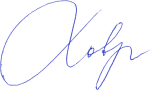 Генеральный директор ООО «Средневолжская землеустроительная компания»                                                                                                                            Н.А. Ховрин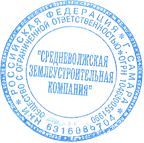 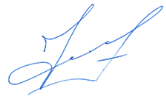 Начальник отдела землеустройства                                                                                                                                                            И.В. КонищевЭкз. № ___Самара 2018 годСправка руководителя проектаДокументация по планировке территории разработана в составе, предусмотренном действующим Градостроительным кодексом Российской Федерации (Федеральный закон от 29.12.2004 № 190-ФЗ), Законом Самарской области от 12.07.2006 № 90-ГД «О градостроительной деятельности на территории Самарской области», Постановлением Правительства РФ № 564 от 12.05.2017 «Об утверждении положения о составе и содержании проектов планировки территории, предусматривающих размещение одного или нескольких линейных объектов» и техническим заданием на выполнение проекта планировки территории и проекта межевания территории объекта: "Малоэтажная застройка в п. Сургут муниципального района Сергиевский Самарской области - 2 очередь" на территории муниципального района Сергиевский Самарской области.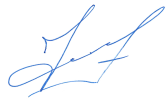 Начальник отдела землеустройства                                                                                                     Конищев И.В.Книга 1. ПРОЕКТ ПЛАНИРОВКИ ТЕРРИТОРИИОсновная часть проекта планировки1. Исходно-разрешительная документацияДанный проект подготовлен в целях установления границ земельных участков, предназначенных для строительства и размещения объекта: "Малоэтажная застройка в п. Сургут муниципального района Сергиевский Самарской области - 2 очередь" на территории муниципального района Сергиевский Самарской области.Проект планировки территории линейного объекта – документация по планировке территории, подготовленная в целях обеспечения устойчивого развития территории линейных объектов, образующих элементы планировочной структуры территории.Проект подготовлен в границах территории, определенной в соответствии с Постановлением администрации муниципального района Сергиевский Самарской области № 44 от 21.06.2017 «О разработке проекта планирования территории и проекта межевания территории».Документация по планировке территории подготовлена на основании следующей документации:- Схема территориального планирования муниципального района Сергиевский Самарской области;- Генеральный план сельского поселения Сургут муниципального района Сергиевский Самарской области;- Градостроительный кодекс Российской Федерации (Федеральный закон от 29.12.2004 № 190-ФЗ);- Постановление Правительства РФ № 564 от 12.05.2017 «Об утверждении положения о составе и содержании проектов планировки территории, предусматривающих размещение одного или нескольких линейных объектов»;- Техническое задание на выполнение документации по планировке территории.РАЗДЕЛ 1. Проект планировки территории. Графическая часть.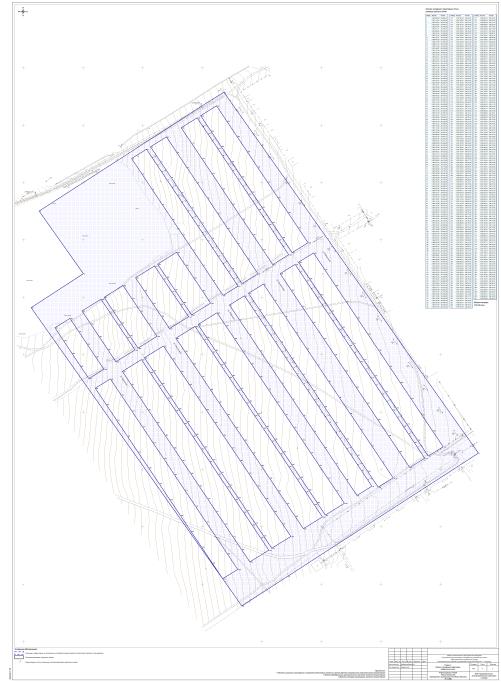 РАЗДЕЛ 2. Положения о размещении линейных объектов2. Наименование и основные характеристики объекта2.1. Наименование объекта"Малоэтажная застройка в п. Сургут муниципального района Сергиевский Самарской области - 2 очередь";2.2. Основные характеристики объекта:Проект  «Малоэтажная застройка в п. Сургут муниципального района  Сергиевский Самарской области- 2 очередь »   направлен   на обеспечение коммунальной инфраструктурой площадки  под  компактную  жилищную  застройку  (171 участков). Реализация проекта обеспечит более комфортное проживание жителей п. Сургут в построенных жилых домах за период 2018-2019гг.   Так же позволит улучшить жилищные условия  молодым   семьям,   молодым  квалифицированным специалистам  задействованных в сфере сельского хозяйства и в реализации инвестиционного проекта «Современный комплекс по производству и переработке мяса птицы (бройлеров) производительностью 50 тыс.тн/год»,  многодетным  семьям.Для  новой  застройки  поселка  характерна  планировочная  структура  с регулярной  квартальной  застройкой.На границах двух населенных пунктов – п. Сургут и п. Суходол располагается земельный массив, свободный от застроек и зеленых насаждений. На данном земельном участке обширно осваивается и застраивается жилая квартальная застройка с социальной инфраструктурой. Малоэтажная застройка - 2  очередь размещается на земельном участке площадью   34,8   га, относящемся по категории к землям населенного пункта п. Сургут муниципального района Сергиевский. В настоящее время земельный участок  обеспечен  сетями  электроснабжения, но  не обеспечен сетями  водоснабжения, водоотведения, газоснабжения и улично-дорожной сетью.Администрацией муниципального района Сергиевский разработана проектно-сметная документация на   объект: «Малоэтажная застройка в с. Сургут муниципального района  Сергиевский Самарской области»», проект выполнен ЗАО «Экспресс».Состав сооружений.В состав  проекта «Малоэтажная  застройка в п. Сургут муниципального района Сергиевский Самарской области 2 очередь» входят следующие объекты:• сети водоснабжения протяженностью 4,3  км. (перспективные)• сети водоотведения протяженностью 3,9 км.  (перспективные)• сети   газоснабжения   протяженностью  7,895  км. (перспективные)• дорожная сеть протяженностью 2,5 км.Срок реализации 2018-2019 г.г.Проектируемый объект представляет собой 171 земельный участок, предназначенных для малоэтажного строительства, сгруппированных в 18 блоков, которые отделены друг от друга улицами.Всего планируется строительство 8 улиц. 5 из них ориентированы с северо-запада на юго-восток, им присвоены следующие наименования (с северо-востока на юго-запад): ул. Малышевой, ул. Коноваловой, ул. Каштановая, ул. Рябиновая, ул. Цветочная.Три проезда проектируются с направлением с юго-запада на северо-восток.В настоящем проекте не предусмотрено проектирование линейных объектов. Однако в перспективе проектируемая малоэтажная застройка будет обеспечена центральным водоснабжением, газоснабжением, системой водоотведения и канализации, улично-дорожной сетью.Перспективные линейные сооружения обозначены на чертежах Раздела I настоящей документации.По границам блоков земельных участков устанавливаются красные линии, являющиеся границами мест общего пользования, размещения проездов, улиц, перспективных линейных объектов.Решение вопроса по обустройству инженерными коммуникациями малоэтажной застройки п. Сургут обеспечивает более комфортное проживание жителей п. Сургут, в строящихся и построенных жилых домах.Большая часть населения п. Сургут работает в сфере сельского хозяйства и ведет частное подсобное хозяйство, занимаются разведением крупнорогатого и мелкорогатого скота, кур и птиц. Так же на территории муниципального района Сергиевский планируется строительство предприятия «Современный комплекс по производству и переработке мяса птицы «Броллер» производительностью до 50 тыс.тонн в год» с открытием дополнительных рабочих мест, в непосредственной близости от малоэтажной застройки п. Сургут, что позволит молодым и квалифицированным специалистам решить вопросы улучшения жилищных условий.На территории муниципального района Сергиевский в том числе и на территории п. Сургут успешно реализуются областные и районные целевые программы по переселению многодетных и молодых семей, переселение граждан из жилищного фонда, признанного непригодным для проживания, переселение граждан из аварийного жилого фонда.3. Местоположение проектируемого объектаВ административном отношении территория строительства расположена в северо-восточной  части Самарской области, на территории муниципального района Сергиевский, в 126 километрах от областного центра города Самары. Участок строительства располагается в 2,4 км к югу от р.ц. Сергиевск, на территории п. Сургут.Перспективная малоэтажная застройка планируется к размещению в западной части п. Сургут между ул. Дорожная и автомобильной дорогой регионального значения соединяющей с. Сергиевск с федеральной трассой «Урал» М-5.Весь проектируемый объект располагается на землях населенных пунктов.Территория Сергиевского района расположена на междуречье рек Сок-Кондурча и Сок-Большой Кинель в северо-восточной части области. Поверхность территории постепенно понижается от востока к западу, в этом направлении текут и реки. Река Сок протекает на расстоянии 4,8 км к югу от участка строительства. Дорожная сеть в районе работ развита хорошо. В 0,2 км к северу от участка строительства проходит автодорога общего пользования регионального значения «Урал»- «Сергиевск-Челны-Вершины». Все ближайшие населенные пункты также соединены автодорогами регионального и местного значения. Неблагоприятные для строительства физико-геологические процессы и явления на участке не ожидаются. Обзорная схема участка работ представлена на рисунке.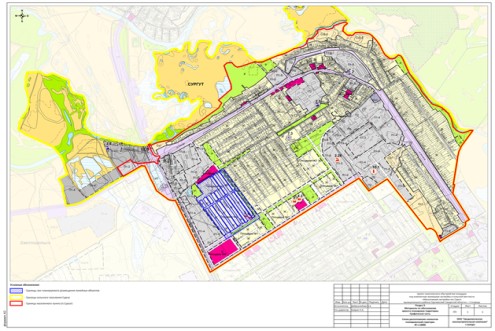 4. Перечень координат характерных точек зон планируемого размещения объекта5. Мероприятия по охране окружающей среды, защите территорий от чрезвычайных ситуаций.5.1. Мероприятия по сохранению объектов культурного наследияРазработка мероприятий по сохранению объектов культурного наследия не требуется, так как проектируемый линейный объект не затрагивает такие объекты.5.2. Мероприятия по охране окружающей средыМероприятия по охране атмосферного воздухаВ административном отношении проектируемый объект находится на территории Сергиевского муниципального района Самарской области, на землях населенных пунктов в п. Сургут.Объект представляет собой малоэтажную жилую застройку. Производственные предприятия отсуствуют.В целях уменьшения загрязнения воздушного бассейна при строительстве рекомендуются следующие мероприятия:- комплектация парка техники строительными машинами с силовыми установками, обеспечивающими минимальные удельные выбросы загрязняющих веществ в атмосферу, своевременное проведение ППО и ППР автостроительной техники и автотранспорта,- организация в составе строительного потока контроля за неисправностью топливных систем двигателей внутреннего сгорания и диагностирования их на допустимую степень выброса загрязняющих веществ в атмосферу, проведение ТО контроля за выбросами загрязняющих веществ от строительной техники и автотранспорта, немедленная регулировка двигателей,- движение транспорта по установленной схеме, недопущение неконтролируемых поездок,- соблюдение правил выполнения сварочных работ и работ с пылящими строительными материалами и грунтами,- соблюдение правил противопожарной безопасности,- проведение технадзора по обеспечению качества строительства и приемки объекта в эксплуатацию.Обоснование решений по предотвращению аварийных сбросов сточных вод.В настоящей документации не предусмотрены мероприятия по предотвращению аварийных сбросов сточных вод.Мероприятия по оборотному водоснабжениюОборотное водоснабжение данной проектной документацией не предусмотрено.Мероприятия по охране и рациональному использованию земельных ресурсов и почвенного покрова, в том числе мероприятия по рекультивации нарушенных или загрязненных земельных участков и почвенного покроваВ целях снижения негативных последствий воздействий на почвенный покров и растительность при строительстве рекомендуется предусмотреть следующие мероприятия.- соблюдение твердых границ отвода земель во временное и постоянное пользование в соответствие с нормами, технологически необходимыми размерами,- устройство подъездных путей с учетом требований по предотвращению повреждения древесно-кустарниковой растительности, максимально используя элементы существующей транспортной инфраструктуры территории,После окончания строительных работ по всей временно отводимой площади производится:- удаление всех временных сооружений, очистка территории от мусора и строительных отходов,- проведение планировочных работ с засыпкой образовавшихся борозд, рытвин, ям и других неровностей.При условии соблюдения санитарно-гигиенических норм хранения и утилизации твердых и жидких отходов загрязнение окружающей среды маловероятно.Мероприятия по охране недрВоздействие на геологическую среду при строительстве и эксплуатации проектируемого объекта отсутствует.Мероприятия по охране объектов растительного и животного мира и среды их обитанияПроектируемый объект располагается на землях населенных пунктов, специальных мероприятий по охране объектов растительного и животного мира и среды их обитания не требуется.5.3. Мероприятия по защите территории от чрезвычайных ситуацийПроектируемый объект представляет собой территорию предназначенную под малоэтажную застройку. Производственные предприятия попадающие под классификацию опасности объектов, отсутствуют.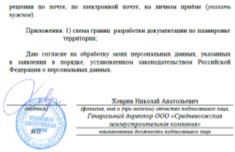 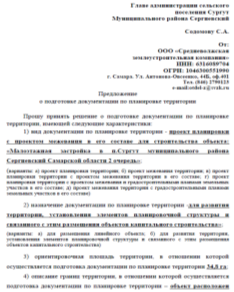 Основные требования по защите от чрезвычайных ситуаций сводятся к организации пожарной безопасности проектируемого объекта.Отдел по делам ГО и ЧС администрации муниципального района Сергиевский сообщает, что для объекта «Малоэтажная застройка в п. Сургут муниципального района Сергиевский Самарской области 2-я очередь » на территории пос. Сургут сельского поселения Сургут, подразделений пожарной охраны  нет.Для тушения пожара возможно привлечение следующих сил и средств:1. Пожарная часть №175 ООО «Роснефть-пожарная безопасность»п. Суходол. ул. Спортивная 3Расстояние 7  км 1-АЦ-6,0-40(5557)-9АВР2- АЦ-6,0-40(5557)-9АВР3-АР-24-ПНС-1005-АПТ	Время прибытия - 9 мин;Время боевого развертывания 3-4 мин;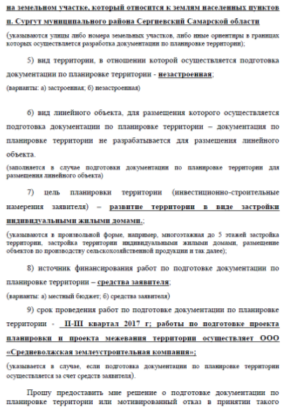 2. Пожарно-спасательная часть №109 пожарно-спасательного отряда №40 противопожарной службы Самарской области ГКУ СО «Центр по делам ГО , ПБ и ЧС»С. Сергиевск. ул. Советская 26Расстояние 12 км 1-АЦ-3,2-40 (4331) 8 ВР2-АЦ-3,0- 40 (4334) 3ВР3-АЦ-6,0-40(5557)9 АВР4- АЦ-6,0-40(5557)9 АВР5-АР-1,66-ПНС-1107-АЛ-30 (131) ПМ-5068-ПСО «Бронто» Время прибытия - 16 мин;Время боевого развертывания 3-4 мин;3. Пожарно-спасательная часть №176 пожарно-спасательного отряда №40 противопожарной службы Самарской области ГКУ СО «Центр по делам ГО, ПБ и ЧС»С. Сергиевск, ул. Вокзальная 3Расстояние 8  км 1-АЦ-40-2,5 (131) 137А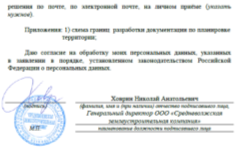 2- АЦ-6,0-40(5557) 9 АВР Время прибытия -11 мин;Время боевого развертывания 3-4 мин;В соответствии со ст. 76. Федерального закона №123-ФЗ от 22 июля 2008 г «Технический регламент о требованиях пожарной безопасности» время прибытия первого подразделения к месту вызова не должно превышать 20 минут, фактически время прибытия к месту вызова подразделений ПСЧ №176  в с. Сургут  9 минут.Проектируемый объект оснащается системами оповещения о возникновении чрезвычайных ситуаций. Для этих целей могут быть использованы радиоточки оповещения в строящихся жилых зданиях, сотовая связь, радиовещание на различных диапазонах.ПРИЛОЖЕНИЯ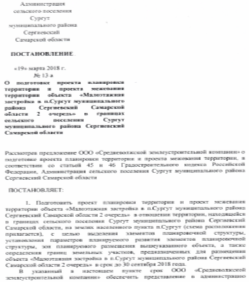 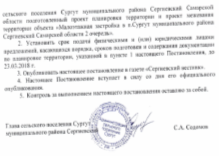 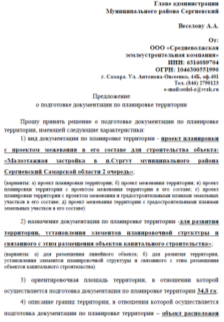 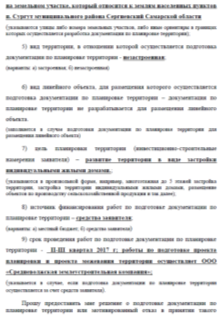 Общество с ограниченной ответственностью«СРЕДНЕВОЛЖСКАЯ ЗЕМЛЕУСТРОИТЕЛЬНАЯ КОМПАНИЯ»ДОКУМЕНТАЦИЯ ПО ПЛАНИРОВКЕ ТЕРРИТОРИИдля строительства объекта:"Малоэтажная застройка в п. Сургут муниципального района Сергиевский Самарской области - 2 очередь"в границах сельского поселения Сургут муниципального района Сергиевский Самарской областиПРОЕКТ МЕЖЕВАНИЯ ТЕРРИТОРИИГенеральный директор ООО «Средневолжская землеустроительная компания»                                                                                                                            Н.А. ХовринНачальник отдела землеустройства                                                                                                                                                            И.В. КонищевЭкз. № ___Самара 2018 годСправка руководителя проектаДокументация по планировке территории разработана в составе, предусмотренном действующим Градостроительным кодексом Российской Федерации (Федеральный закон от 29.12.2004 № 190-ФЗ), Законом Самарской области от 12.07.2006 № 90-ГД «О градостроительной деятельности на территории Самарской области», Постановлением Правительства РФ № 564 от 12.05.2017 «Об утверждении положения о составе и содержании проектов планировки территории, предусматривающих размещение одного или нескольких линейных объектов» и техническим заданием на выполнение проекта планировки территории и проекта межевания территории объекта: «Малоэтажная застройка в п. Сургут муниципального района Сергиевский Самарской области - 2 очередь» на территории муниципального района Сергиевский Самарской области.Начальник отдела землеустройства                                                                                                                        Конищев И.В.Книга 3. ПРОЕКТ ПЛАНИРОВКИ ТЕРРИТОРИИПроект межевания территорииПРОЕКТ ПЛАНИРОВКИ ТЕРРИТОРИИ (ПРОЕКТ МЕЖЕВАНИЯ ТЕРРИТОРИИ)Основание для выполнения проекта межеванияПроект межевания территории разрабатывается в соответствии с проектом планировки территории в целях установления границ земельных участков, предназначенных для строительства и размещения объекта: «Малоэтажная застройка в п. Сургут муниципального района Сергиевский Самарской области - 2 очередь»  согласно:- Технического задания на выполнение проекта планировки территории и проекта межевания территории объекта: «Малоэтажная застройка в п. Сургут муниципального района Сергиевский Самарской области - 2 очередь» на территории муниципального района Сергиевский Самарской области;- Сведений государственного кадастрового учетаЦели и задачи выполнения проекта межевания территорииПодготовка проекта межевания территории осуществляется в целях определения местоположения границ образуемых и изменяемых земельных участков.При подготовке проекта межевания территории определение местоположения границ образуемых и изменяемых земельных участков осуществляется в соответствии с градостроительными регламентами и нормами отвода земельных участков для конкретных видов деятельности, установленными в соответствии с федеральными законами, техническими регламентами.Сформированные земельные участки должны обеспечить:- возможность полноценной реализации прав на формируемые земельные участки, включая возможность полноценного использования в соответствии с назначением, и эксплуатационными качествами.- возможность долгосрочного использования земельного участка.Структура землепользования в пределах территории межевания, сформированная в результате межевания должна обеспечить условия для наиболее эффективного использования и развития этой территории.В процессе межевания решаются следующие задачи:- установление границ земельных участков необходимых для размещения проектируемого объекта.Проектом межевания границ отображены:- красные линии, утвержденные в составе проекта планировки территории;-границы образуемых и изменяемых земельных участков и их частей.ВЫВОДЫ ПО ПРОЕКТУНастоящим проектом выполнено:- Формирование границ образуемых и изменяемых земельных участков и их частей.Размеры образуемых земельных участков под строительство линейного объекта приняты в соответствии Генеральным планом п. Сургут, заданием Администрации муниципального района Сергиевский Самарской области.Земельные участки под строительство объекта образованы с учетом ранее поставленных на государственный кадастровый учет земельных участков.Проект межевания выполняется с учетом сохранения ранее образованных земельных участков, зарегистрированных в ГКН.Проект межевания территории является неотъемлемой частью проекта планировки территории. Каталоги координат и дирекционных углов образуемых земельных участков являются приложением к  чертежу межевания, выполненном в М 1:1000.Проект межевания территории является основанием для установления границ земельных участков на местности, закрепления их межевыми знаками и регистрации в установленном порядке.Сведения о земельных участках подлежащих постановке на государственный кадастровый учетОбщая площадь земельных участков, подлежащих постановке на кадастровый учет: 176100 кв. м.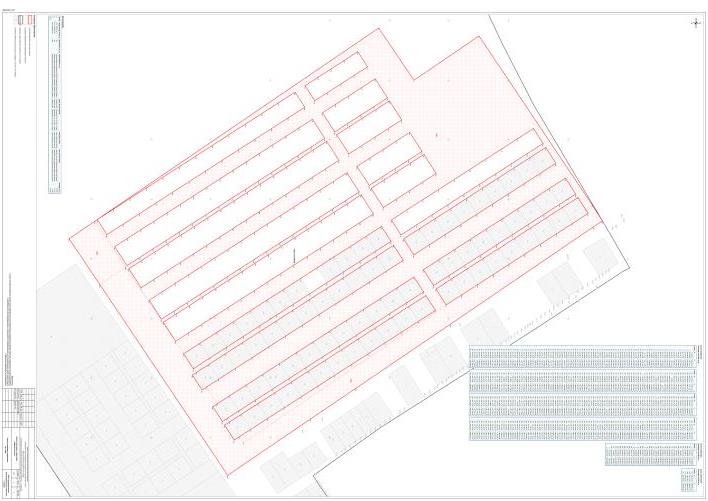 Общество с ограниченной ответственностью«СРЕДНЕВОЛЖСКАЯ ЗЕМЛЕУСТРОИТЕЛЬНАЯ КОМПАНИЯ»ДОКУМЕНТАЦИЯ ПО ПЛАНИРОВКЕ ТЕРРИТОРИИдля строительства объекта:"Малоэтажная застройка в п. Сургут муниципального района Сергиевский Самарской области - 2 очередь"в границах сельского поселения Сургут муниципального района Сергиевский Самарской областиРаздел 3. МАТЕРИАЛЫ ПО ОБОСНОВАНИЮ ПРОЕКТа ПЛАНИРОВКИ ТЕРРИТОРИИ. ГРАФИЧЕСКАЯ ЧАСТЬРаздел 4. МАТЕРИАЛЫ ПО ОБОСНОВАНИЮ ПРОЕКТа ПЛАНИРОВКИ ТЕРРИТОРИИ. ПОЯСНИТЕЛЬНАЯ ЗАПИСКАГенеральный директор ООО «Средневолжская землеустроительная компания»                                                                                                                            Н.А. ХовринНачальник отдела землеустройства                                                                                                                                                            И.В. КонищевЭкз. № ___Самара 2018 годСправка руководителя проектаДокументация по планировке территории разработана в составе, предусмотренном действующим Градостроительным кодексом Российской Федерации (Федеральный закон от 29.12.2004 № 190-ФЗ), Законом Самарской области от 12.07.2006 № 90-ГД «О градостроительной деятельности на территории Самарской области», Постановлением Правительства РФ № 564 от 12.05.2017 «Об утверждении положения о составе и содержании проектов планировки территории, предусматривающих размещение одного или нескольких линейных объектов» и техническим заданием на выполнение проекта планировки территории и проекта межевания территории объекта: «Малоэтажная застройка в п. Сургут муниципального района Сергиевский Самарской области - 2 очередь» на территории муниципального района Сергиевский  Самарской области.Начальник отдела землеустройства                                                                              Конищев И.В.  Книга 2. ПРОЕКТ ПЛАНИРОВКИ ТЕРРИТОРИИМатериалы по обоснованию1. Исходно-разрешительная документацияПри подготовке проекта планировки, проекта межевания территории длястроительства объекта: «Малоэтажная застройка в п. Сургут муниципального района Сергиевский Самарской области - 2 очередь» на территории муниципального района Сергиевский Самарской области использована следующая документация:- Градостроительный кодекс РФ от 29.12.2004 г. №190-ФЗ;- Федеральный закон Российской Федерации от 6 октября 2003 г. N131–ФЗ «Об общих принципах организации местного самоуправления в РоссийскойФедерации»;- Постановление Правительства РФ от 09.06.1995 г. №578 «Об утверждении правил охраны линий и сооружений связи Российской Федерации»;- Постановление Правительства РФ от 24.02.2009 г. №160 «О порядкеустановления охранных зон объектов электросетевого хозяйства и особыхусловий использования земельных участков, расположенных в границах такихзон»;- Инструкция о порядке проектирования и установления красных линий в городах и других поселениях Российской Федерации (РДС 30-201-98);- Постановление Правительства РФ № 564 от 12.05.2017 «Об утверждении положения о составе и содержании проектов планировки территории, предусматривающих размещение одного или нескольких линейных объектов»;- Нормы отвода земель для нефтяных и газовых скважин СН 459-74;- Нормы отвода земель, для электрических сетей напряжением 0,38-750 кВ № 14278тм-т1;В качестве топографической основы были использованы материалы комплексных инженерных изысканий, по объекту: «Малоэтажная застройка в п. Сургут муниципального района Сергиевский Самарской области - 2 очередь».Основанием для выполнения работ послужили:• договор, заключенный с Администрацией муниципального района Сергиевский Самарской области;• техническое задание на производство инженерных изысканий, утвержденное Заказчиком;• программа производства инженерно-геодезических изысканий.Инженерно-топографические планы составлены в системе координат МСК-63 , Балтийской системе высот и в соответствии с требованиями методических указаний по созданию цифровой топографической информации (ЦТИ), классификатора ЦТИ масштабов 1:500 - 1:5000 и «Условных знаков для топографических планов масштабов 1:5000 – 1:500».РАЗДЕЛ 3. Материалы по обоснованию проекта планировки территории. Графическая часть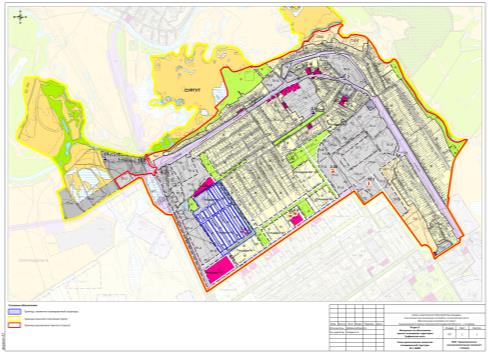 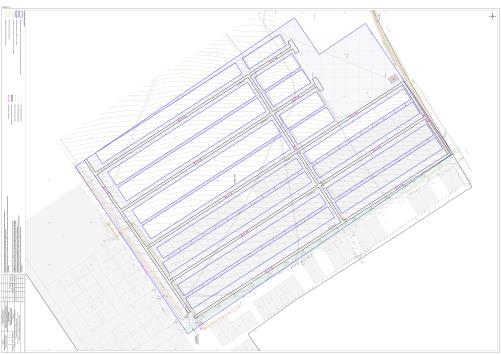 РАЗДЕЛ 4. Материалы по обоснованию проекта планировки территории. Пояснительная записка2. Описание природно-климатических условий территории, в отношении которой разрабатывается проект планировки территорииВ административном отношении территория строительства расположена в северо-восточной  части Самарской области, на территории муниципального района Сергиевский, в 126 километрах от областного центра города Самары. Участок строительства располагается в 2,4 км к югу от р.ц. Сергиевск, на территории п. Сургут.Перспективная малоэтажная застройка планируется к размещению в западной части п. Сургут между ул. Дорожная и автомобильной дорогой регионального значения соединяющей с. Сергиевск с федеральной трассой «Урал» М-5.Весь проектируемый объект располагается на землях населенных пунктов.Все ближайшие населенные пункты также соединены автодорогами регионального и местного значения. Неблагоприятные для строительства физико-геологические процессы и явления на участке не ожидаются.Климат Сергиевского района характеризуется как умеренно континентальный. Район расположен в зоне умеренного увлажнения.Сергиевский район расположен на территории лесостепной зоны. Леса перемежаются участками луговых степей, которые образуют поляны и опушки. В поймах рек Сока, Кондурчи и их притоков распространены пойменные леса, представленные тополевниками, вязовниками, ветлянниками, татарским кленом и кустарниковыми ивами, а также ивняки, растущие вблизи речного русла и на песчаных отложениях, заливаемых паводковыми водами. Надпойменные террасы покрыты березово- ольховыми лесами и зарослями кустарников. В сложении травяного покрова основную роль играют ежевичники, полынь горькая, разнообразные травы.Для данной территории характерны выщелоченные среднегумусные суглинистые черноземы.Неблагоприятные для строительства физико-геологические процессы и явления на участке не ожидаются.Климат рассматриваемой территории характеризуется холодной, продолжительной, малоснежной зимой, с сильными ветрами и буранами и жарким, сухим летом, с большим количеством ясных, малооблачных дней. Осень продолжительная, весна короткая, бурная. Весь год наблюдается недостаточность и неустойчивость атмосферных осадков, сухость воздуха, интенсивность процессов испарения.Средняя годовая температура воздуха составляет плюс 4,2ºС. Средняя месячная температура воздуха в июле – плюс 20,4ºС. Средняя месячная температура января - минус 13,5ºС. Абсолютный максимум составляет плюс 39ºС, абсолютный минимум - минус 43°С.Среднегодовое количество осадков составляет 516 мм.Преобладающее направление ветров в течение года - западное. Средняя годовая скорость ветра составляет 3,4 м/с.Основные реки — Самара, Большой Кинель. Водоемы в рассматриваемом районе представлены многочисленными пойменными озерами, староречьями. Старицы к концу вегетационного периода обычно сухие, вода остается только в наиболее глубоких понижениях.Рассматриваемая территория расположена в лесостепной зоне.Проявлений опасных процессов и явлений на участке в ходе выполненных работ не отмечено.Сергиевский район характеризуется развитой экономико-промышленной инфраструктурой, в которой значительная доля принадлежит агропромышленному комплексу и нефтедобывающей отрасли народного хозяйства.В орографическом отношении рассматриваемая территория расположена в пределах Высокого Заволжья. Район проектируемых сооружений приурочен к поверхности правобережной надпойменной террасы р. Самары.Согласно ГОСТ 16350-80, район работ расположен в макроклиматическом районе с умеренным климатом – II5.Согласно СП 131.13330.2012 район работ относится к климатическому району - IIВ.Зима холодная, продолжительная, малоснежная, с сильными ветрами и буранами. Лето жаркое, сухое, с большим количеством ясных, малооблачных дней. Осень продолжительная, весна короткая, бурная. Весь год наблюдается недостаточность и неустойчивость атмосферных осадков, сухость воздуха, интенсивность процессов испарения.Климатические условия района работ охарактеризованы в соответствии с основными требованиями СП 11-103-97 «Инженерно-гидрометеорологические изыскания для строительства» по материалам многолетних наблюдений на ближайшей метеостанции Приволжского УГМС – Самара.Температура воздухаСредняя годовая температура воздуха по данным метеостанции Самара составляет плюс 4,2°С. Самым жарким месяцем является июль. Средняя месячная температура воздуха в июле за многолетие – плюс 20,4°С. Самым холодным месяцем в году является январь. Средняя месячная температура января - минус 6,7°С. Абсолютный максимум составляет плюс 39°С, абсолютный минимум - минус 43°С.Средняя дата перехода среднесуточной температуры воздуха через 0°С весной приходится на 3 апреля, осенью - на 1 ноября. Продолжительность периода со среднесуточной температурой воздуха выше 0°С составляет 210 суток.Средняя дата первого заморозка осенью приходится на 7 октября. Самая ранняя дата первого заморозка осенью отмечена 14 сентября 1939 г., поздняя - 30 октября 1947 г.Средняя дата последнего заморозка весной приходиться на 26 апреля, самая ранняя дата последнего заморозка весной отмечена 28 марта 1975 г., поздняя - 4 июня 1967 г.Отдельные заморозки наблюдаются во все месяцы теплого сезона, за исключением июля.Средняя продолжительность безморозного периода составляет 158 дней. Наименьшая продолжительность безморозного периода 108 дней зарегистрирована в 1967 г., наибольшая – 190 дней в 1975 г.Согласно таблице 1* СП131.13330.2012, температура наиболее холодных суток обеспеченностью 0.98 равна минус 39°С, температура наиболее холодных суток обеспеченностью 0.92 – минус 36°С.Температура наиболее холодной пятидневки обеспеченностью 0.98 равна минус 36°С, температура наиболее холодной пятидневки обеспеченностью 0.92 – минус 30°С.Влажность воздухаАбсолютная влажность воздуха имеет годовой ход, соответствующий годовому ходу температуры воздуха. Наибольшие значения абсолютной влажности воздуха (парциальное давление водяного пара) наблюдаются летом (июль), наименьшие - в зимний период (январь-февраль).Относительная влажность воздуха достигает наибольших значений 81-86% в зимнее время, наименьших - 53-76% в теплый период.Осадки.Среднегодовое количество осадков составляет 516 мм. Выпадение осадков в течение года неравномерное. В годовом ходе летние осадки превышают зимние. В теплое время года (с апреля по октябрь) выпадает 318мм осадков (62% от общей годовой суммы), в виде дождей или смешанного вида. Наибольшее количество осадков выпадает в июне-июле (50 54 мм), наименьшее в феврале-марте (34-34 мм).Снежный покровДата выпадения первого снега близка к осенней дате перехода температуры через 0ºС. Если же осень продолжительная и теплая, то первый снежный покров может появиться лишь в последних числах ноября – начале декабря. Разрушение снежного покрова и сход его протекает в более сжатые сроки, чем его образование.С образованием снежного покрова высота его постепенно увеличивается. К началу декабря она повсеместно составляет 8-10 см. Наиболее интенсивный рост высоты снежного покрова идет от декабря к середине января, когда создаются основные запасы снега. Своей максимальной величины высота снежного покрова достигает в первой декаде мартаНаибольшая высота снежного покрова составляет в среднем 38 см на открытом месте и наблюдается, преимущественно, в марте. Средняя плотность снежного покрова при наибольшей декадной высоте снега на конец зимы составляет 270 кг/м3.Изучаемая территория по весу снегового покрова относится к IV снеговому району. Нормативное значение снеговой нагрузки – 2,4 кПа (карта 1 приложения Ж, СП 20.13330.2011).Промерзание почвыУстойчивое промерзание почвы на пахотный слой (20-30 см) происходит к середине ноября. Полное оттаивание почвы наблюдается в среднем 20 апреля.ВетерПреобладающее направление ветров в течение года - западное (18% повторяемости), юго-западное (16%) и восточное (16%). В зимний период наибольшую повторяемость имеет ветер восточного и юго-восточного направления (16-18%). В остальную часть года на территории преобладают ветра западного направления (18-22 ). Средняя годовая скорость ветра составляет 3,4 м/с. Наибольшая среднемесячная скорость ветра наблюдалась в феврале-марте (3,9 м/с), наименьшая среднемесячная – 2,8 м/с в июле-августе.В соответствии СП 20.13330.2011 описываемая территория относится к III району по ветровым нагрузкам. Нормативное значение ветрового давления 0,38 кПа.Атмосферные явленияАтмосферные явления, характерные для данного района: туманы, грозы, град, метели, и гололед.Количество дней с туманом зависит от рельефа территории (прямо пропорционально высотности), но основное преобладание приходится на холодный период года. В среднем в районе изысканий за год регистрируется 19 дней туманами, максимальное – 70.Интенсивность грозовой деятельности также находится в тесной зависимости от физико-географических условий местности. Рассматриваемый район расположен в зоне грозовой активности, средняя норма числа дней с грозой по региону – 25 дней в году.Грозы достаточно продолжительные – средняя продолжительность грозы в день с грозой 1,6 ч; максимальная непрерывная 9,5 ч.Число дней с градом на рассматриваемой территории колеблется, в среднем, от 0,02 до 0,4 дней за месяц и наблюдается преимущественно в тёплую половину года. Так как на местности он выпадает пятнами или узкой полосами, то не всегда может быть отмечен, особенно в зимнее время. Выпадение града обычно сопровождается ливневыми осадками, грозами, иногда шквалистым ветром.На рассматриваемой территории метели чаще всего связаны с прохождением южных и западных циклонов. Среднее число дней с метелью в районе изысканий – 37.Особенно опасны метели при низких температурах, когда снег легче поддаётся переносу ветром. При оттепелях снег уплотняется и теряет свою подвижность.По толщине стенки гололёда (превышаемой раз в 5 лет) на элементах кругового сечения диаметром 10 мм, расположенных на высоте 10 м над поверхностью земли, рассматриваемый участок изысканий находится в III гололедном районе с нормативной толщиной, равной 10 мм.В среднем (по визуальным наблюдениям) в районе работ за год регистрируется 72 дня с обледенением всех видовСреди опасных явлений погоды в районе участка работ встречаются крупный град и сильный туман. Критерии опасности природных явлений следующие:- крупный град - диаметр градин 20 мм и более;- сильный туман - метеорологическая дальность видимости 100 м, продолжительность этого явления 12 ч и более.Гидрологическая характеристика районаГидрографическая сеть рассматриваемой территории представлена рекой Сок и Кондурча. Река Сок находится в рассматриваемом районе в подпоре от Саратовского водохранилища. Подпор от водохранилища распространяется на 31 км от устья реки.Код подпорной части КАС ВОЛГА 1430.Подпор создается Балаковской ГЭС, построенной в 1967 году. В 1968 году произошло наполнение водохранилища до НПУ(28,0 м БС).Объем Саратовского водохранилища при НПУ -12,87 км3, площадь водного зеркала-1831 км2.Река Сок берет начало на западных склонах Бугульминско-Белебеевской возвышенности в 0,5 км к югу от с. Курско-Васильевки Северного района Оренбургской области и впадает слева на 1429 км от устья в Саратовское водохранилище, в 1,5 км к юго-востоку от пос. Волжский [9].В административном отношении река протекает по территории двух областей: Оренбургской и Самарской.Длина р. Сок от исторического устья 363 км, площадь водосбора 11700 км2, общее падение 209 м, средний уклон 0,6‰, средняя высота водосбора 140 м, длина реки в пределах Самарской области 329 км.Бассейн реки представляет волнистую равнину, сильно расчлененную долинами притоков, балками и глубокими оврагами, между которыми, расположены высокие и узкие кряжи-увалы с сильно покатыми и часто террасированными склонами. Поверхность водосбора сложена в основном суглинистыми и супесчаными грунтами, в правобережье покрыта лесом. Пахотные земли составляют 50% общей площади водосбора.Долина реки широкая, хорошо выражена, асимметричная. Ширина её изменяется от 0,5км в верховье до 4-6км в устьевой части. Правый склон долины высотой 30-50м и крутизной 15-30°, сильно рассечен долинами притоков и глубокими оврагами. Левый – преимущественно низкий (10-20м) и пологий (2-3°). На всем протяжении реки склоны открытые, сложены глинистыми грунтами.Пойма реки двухсторонняя, шириной 4-5км. Поверхность поймы пересечена озерами, старицами, местами заболочена. Грунты поймы песчаные, супесчаные.В средние по водности годы низкая пойма затапливается на глубину 1,5-2,0м. Средняя продолжительность затопления поймы (включая период подпора) составляет около 30 дней.Русло реки извилистое, меандрирующее. Преобладающая ширина реки от 25-35 метров в верховье до 100 метров в устье. В нижнем течении в современных условиях ширина реки достигает 1000 метров.Наиболее часто встречаются глубины порядка 2-4м. Глубина в нижнем течении (в зоне подпора от Саратовского водохранилища) изменяется от 2,0 метров на перекатах до 5,0 метров на плесах.В районе изысканий ширина реки изменяется от 40м до 80 м. Глубина в районе изысканий изменяется от 0,4-1,5м.Скорость течения в межень 0,2-0,4 м/сек, во время половодья – выше 1 м/сек.Берега русла в большей части крутые или обрывистые, с преобладающей высотой 2-3м. Грунт берегов песчаный, суглинистый. Дно реки преимущественно песчаное, местами каменистое.Река Кондурча впадает в р. Сок справа в 6км выше по течению от рассматриваемого района работ.Река берет начало в 2-х км к западу от с. Денискино Шенталинского района Самарской области, впадает в р.Сок на33км от устья у с. Красный Яр. Длина реки 294км, площадь водосбора 4360км2, средний уклон 0,6 ‰, средняя высота водосбора 137м.Река Кондурча протекает по юго-западной окраине Бугульминско-Белебеевской возвышенности. Водосбор представляет слабоволнистую равнину, в устьевой части сильно пересеченную долинами притоков, оврагами и балками. Грунты суглинистые и супесчаные. Растительность преимущественно степная, местами встречаются небольшие лесные участки.Долина реки хорошо разработана, ширина ее изменяется от 0,8-1,0 до 6,5км. Строение долины асимметричное. Высота правого склона изменяется от 20 до 70м, крутизна его 5-20º. Левый склон в нижнем течении высотой 15-40м (3-7º). Склоны долины сложены суглинками и супесями.Пойма двухсторонняя, преобладающая ширина поймы в верховье 0,5-0,7км, ниже до 2,0км. Пойма сложена суглинками и супесями, поверхность луговая, кустарниковая и лесная, местами заболочена.Русло реки извилистое. Мелководные участки реки шириной 10-15м, глубиной до 1-1,5м, скоростью течения 0,2-0,3 м/сек, чередуются с плесами озеровидной формы, шириной 20-40м, глубиной 2-5м, скоростью течения до 0,1м/сек. Дно реки глинистое и песчаное, местами галечное.Водоохранные зоныВодоохранные зоны и прибрежные защитные полосы приводятся в соответствии с «Водным кодексом Российской Федерации», введенным в действие с 1 января 2007 года указом Президента Российской федерации от 3 июня 2006 г № 74-ФЗ.В границах водоохранных зон устанавливаются прибрежные защитные полосы, на территориях которых вводятся дополнительные ограничения хозяйственной и другой деятельности. Ширина водоохраной зоны устанавливается от береговой линии водного объекта.В районе работ проектируемые объекты – водные преграды не пересекают, в водоохранной или прибрежной защитной полосе водных объектов – не находятся.Геоморфология и рельефСогласно геоморфологическому делению области рассматриваемая территория относится к переходной степной полосе Заволжья, характеризующейся спокойным рельефом, расчленённость балками и оврагами немного слабее, чем в лесостепи Высокого Заволжья.Геологическое строение районаВ геологическом строении рассматриваемой территории принимают участие отложения пермской, неогеновой и четвертичной систем.Пермская система (Р)Верхний отдел (Р2)В стратиграфическом отношении в составе верхнего отдела выделяются казанский и татарский ярусы. С учетом глубины изучения, описание верхнепермских отложений приводится с отложений казанского яруса верхнего подъяруса (P2kz2).Верхнеказанский подъярус (P2kz2)В стратиграфическом отношении верхнеказанский подъярус представлен отложениями гидрохимической, сосновской свит и переходной толщей.Гидрохимическая свита (P2gd)Отложения гидрохимической свиты имеют на описываемой территории повсеместное распространение.В литологическом отношении отложения гидрохимической свиты представлены ангидритами с тонкими прослоями гипсов, доломитов, иногда мергеля.Ангидриты голубовато-серые, скрытокристаллические, трещиноватые, с прожил-ками гипса, а также доломитового и глинистого материала.Гипсы белые, розово-серые и желтовато-серые, пелитоморфные, плотные, неравномерно загипсованные.Отложения гидрохимической свиты согласно залегают на отложениях калинов-ской свиты и вскрываются на глубине 252 м в пределах пойменных участков и на глубине 300-350 м – на водоразделе и водораздельном склоне.Сосновская свита (P2ss)Отложения сосновской свиты распространены повсеместно, согласно залегая на отложениях гидрохимической свиты. В литологическом отношении они представлены доломитами, мергелями, гипсами и ангидритами.Доломиты серые, темно-серые и желтовато-серые, реже зеленовато-серые, плотные, крепкие, трещиноватые, неравномерно загипсованные, с прожилками и линзами гипса и ангидрита. Встречаются мелкие кристаллы пирита и прожилки серы.Мергели серые, темно-серые, реже зеленовато-серые и коричневато-серые, плотные, слоистые, участками массивные, неравномерно загипсованные, трещиноватые, с прожилками гипса, иногда с запахом битума.Гипсы белые, розовато-серые, волокнистые и кристаллические, с прожилками и линзами доломита и зеленовато-серого глинистого материала. Часто среди прослоев гипсов встречаются прослои ангидрита голубовато-серого.Мощность сосновской свиты по данным структурного бурения по соседним площадям составляет 41-50 м.Переходная толща(P2kz2)В литологическом отношении отложения толщи представлены мергелями, доломитами, гипсами и ангидритами, с преобладанием в разрезе мергелей и доломитов.Мергели серые, темно-серые, зеленовато-серые и коричневато-серые, плотные, слоистые, неравномерно загипсованные, трещиноватые, иногда с вкраплениями пирита.Доломиты светло-серые и желтовато-серые, пелитоморфные, плотные, крепкие, трещиноватые, неравномерно загипсованные.Гипсы белые трещиноватые, с прожилками глинистого материала.Вскрытая мощность отложений достигает 50 м.Татарский ярус (P2t)Отложения татарского яруса имеют на описываемой территории повсеместное распространение, залегая без перерыва на отложениях казанского яруса. Отличительной чертой татарских отложений является преобладание в разрезе терригенных пород над карбонатными. Они имеют преимущественно коричневую с различными оттенками окраску. В составе татарского яруса выделяются нижний и верхний подъярусы.Татарский ярус нижний подъярус(P2t1)В стратиграфическом отношении нижнетатарские отложения представлены сокской, большекинельской и аманакской свитами.Сокская свита (P2sks)Отложения сокской свиты имеют на описываемой территории повсеместное распространение. Они согласно залегают на отложениях сосновской свиты. Нижняя граница отбивается по появлению в разрезе терригенных пород (песчаников, алевролитов, глин), окрашенных в коричневые и красно-коричневые тона.В литологическом отношении свита представлена преимущественно алевролитами и глинами с прослоями мергелей, песчаников, реже доломитов и гипсов.Алевролиты коричневые, розовато-бурые, зеленовато-серые, полимиктовые, неравномерно-глинистые, трещиноватые, неравномерно загипсованные, с прожилками, включениями, линзами и прослоями гипса. Встречаются вкрапления пирита.Глины темно-коричневые и зеленовато-серые, неравномерно-алевритистые и песчанистые, прослоями жирные, слабо слюдистые, неравномерно загипсованные, прослоями карбонатные до перехода в мергель плотный оскольчатый. Часто глины настолько алевритистые, что переходят в алевролиты глинистые.Мергели коричневые, розовато-серые, неравномерно-глинистые, часто массивные, трещиноватые, прослоями доломитовые, с включениями и линзами глин, иногда с кристаллами пирита. В разрезе свиты имеют ограниченное распространение и залегают в различных её частях.Песчаники залегают небольшими прослоями в средней и верхней частях свиты. Песчаники серые, зеленовато-серые, пелитоморфные, иногда алевритистые, глинистые, слоистые, с прожилками гипса.Гипс является характерной породой для отложений сокской свиты. Встречается в виде прослоев, включений, заполняет трещинные пространства, а также в рассеянном ви-де присутствует по всему разрезу свиты. При этом наибольшая загипсованность наблюдается в верхней части свиты. Гипсы обычно белые. Иногда встречаются прослои ангидритов голубовато-серых, кристаллическихМощность отложений на описываемой территории составляет ~ 35 м.Большекинельская свита (P2bk)Отложения большекинельской свиты имеют на описываемой территории практически повсеместное распространение, отсутствуя в северной части описываемой территории на участках развития палеодолины р. Сок.В литологическом отношении свита представлена глинами и алевролитами с про-слоями мергелей, песчаников и доломитов.Глины коричневые, коричнево-бурые, темно-коричневые, неравномено алевритисые, известковистые, оскольчатые, реже слоистые, с включением кристаллов кальцита, линзами белого гипса, прожилками бурой окиси железа.Алевролиты коричневые, темно-коричневые, прослоями зеленовато-серые, равномерно глинистые, участками песчанистые с прожилками и линзами гипса, реже с вкраплениями пирита.Мергели отдельными прослоями залегают по всему разрезу свиты. Они коричневые, реже розовато-серые, лиловато-коричневые и зеленовато-серые, неравномерно глинистые, участками доломитовые и известковистые.Песчаники в разрезе свиты встречаются редко и залегают виде маломощных прослоев. Песчаники серые, иногда розовато-серые, полимиктовые, тонкозернистые, загипсованные, крепкие.Мощность большекинельской свиты достигает ~ 90 м.Аманакская свита (P2am)Отложения аманакской свиты с размывом залегают на нижележащих отложениях.От нижележащей большекинельской свиты аманакская свита отличается увеличением количества прослоев карбонатных пород и большей карбонатностью разреза в целом.Свита представлена преимущественно алевролитами и глинами с прослоями мергелей, известняков, доломитов, реже песчаников.Алевролиты в большинстве своём коричневые, темно-коричневые с лиловатым и розоватым оттенком, неравномерно известковистые, реже песчанистые, полимиктовые, оскольчатые, с кристаллами пирита.Глины коричневые, темно-коричневые, с лиловам и розоватым оттенками, неравномерно известковистые, алевритовые, оскольчатые, иногда тонкослоистые, с редкими мелкими линзами и включениями гипса. Иногда глины карбонатные переходят в мерге-ли.Мергели, в основном, коричневые и серые с лиловым и розовым оттенком, доломитовые, известковистые, плотные, глинистые, тонкослоистые.Известняки встречаются в виде тонких прослоев преимущественно в верхней части свиты. Они серые, светло-серые, иногда участками глинистые, плотные, афанитовидные, мелоподобные, участками глинистые, массивные, иногда кавернозные, каверны частично выполнен кальцитом.Доломиты, залегающие в виде тонких прослоев, серые, розовато-серые, пелитоморфные, глинистые, плотные, участками пористые, неравномерно загипсованные.Для аманакской свиты характерно частое замещение одного комплекса пород другим.Мощность отложений в пределах описываемой территории составляет ~ 50 м.Верхнетатарский подъярус (P2t2).В стратиграфическом отношении в составе верхнетатарского подъяруса выделяются малокинельская свитой.Малокинельская свита (P2mk)Отложения малокинельской свиты имеют практически повсеместное распространение. Выходы малокинельских отложений на дневную поверхность отмечаются по склонам речных долин в западной и северной части описываемой территории.В литологическом отношении свита представлена, в основном, глинами и алевролитами, с прослоями мергелей, доломитов, известняков и, реже, песчаников.Глины красно-бурые, коричневые, неравномерно алевритистые, доломитовые, известковистые, оскольчатые, иногда слоистые, трещиноватые.Алевролиты красновато-коричневато-бурые, розовато-коричневые, глинистые, известковистые, слабо ожелезненные.Мергели коричневато-бурые, серые, иногда розовато-коричневые, прослоями доломитовые и глинистые, известковистые, иногда массивные, плотные. Часто отмечается переход мергелей в алевролиты, глины, и известняки.Известняки серые, светло-серые до белых, иногда с розоватым или зеленоватым оттенками, пелитоморфные, глинистые, местами кавернозные, каверны часто выполнены кальцитом, с прожилками кальцита. Иногда глинистые разности известняков переходят в мергели как по вертикальному разрезу, так и по простиранию.Доломиты встречаются по всему разрезу. Наибольшее их количество приурочено к нижней части свиты. Они серые, светло-серые, почти белые, иногда с розоватым оттенком, пелитоморфные, глинистые, участками пористые и трещиноватые.Песчаники встречаются, в основном, в верхней части свиты. Их окраска буровато-серая, светло-серая, коричневая, розовато-коричневая. Песчаники полимиктовые, глинистые, тонкозернистые, крепкие и слабосцементированные. Цементом служит глинисто-карбонатное вещество и глинистый материал, иногда кристаллический кальцит.Наиболее мощные слои карбонатных пород приурочены к нижней части разреза.Мощность малокинельской свиты на описываемой территории составляет 85-125 м.Неогеновая система (N)В стратиграфическом отношении в районе исследований неогеновая система представлена плиоценом, в составе которого выделяется акчагыльский ярус (N2a).Акчагыльский ярус (N2a)Акчагыльские отложения выполняют плиоценовую переуглубленную палеодолину реки Сок и её притоков и со стратиграфическим несогласием залегают на породах верхнепермского возраста (они как бы вклиниваются в их толщу, нивелируя неровности древнего рельефа).Палеодолина, как правило, имеет крутые борта, большую глубину и проходит, по всей вероятности, по нарушенным в тектоническом отношении участкам. Вследствие глубокого вреза породы верхнего неогена залегают на различных горизонтах верхне-пермских отложений татарского и казанского яруса.Древняя доплиоценовая долина, к которой приурочены плиоценовые образования, располагается, в основном, северо-западнее участка работ.В северо-восточной и юго-западной части описываемой территории имеются ограниченные выходы плиоцена на дневную поверхность. Максимальная мощность отложений в пределах описываемого района достигает 140 м.Плиоценовые образования представлены глинами с прослоями слабосцементированных песчаников, песков, алевролитов, реже гальки и гравия.Глины зеленовато-серые, коричневато-бурые, серые, темно-серые, песчанистые и алевритистые, прослоями жирные, слоистые.Песчаники зеленовато-серые, желтовато-серые, разнозернистые, участками слабосцементированные и рыхлые до перехода в песок. Последние в зоне контакта с коренными татарскими отложениями содержат гравий и гальку.Пески серые и алевролиты зеленовато-серые, неравномерно-глинистые, залегают в виде небольших прослоев.Четвертичная система (Q)Представлена в пределах участка исследований делювиальными и аллювиальными отложениями.Делювиальные четвертичные отложения (dQ)Элювиально-делювиальные отложения на территории пользуются широким распространением, слагая водоразделы и верхние части склонов, рассеченных долинами голоценового возраста. Элювиально-делювиальный покров развит на верхнепермских и плиоценовых отложениях. Разрез сложен суглинками, супесями, песками. В местах развития верхнепермских отложений наблюдается обилие обломков и щебня карбонатных пород. Мощность покрова изменяется от 0,5 до 12,0-15,0 м.Нижнечетвертичные аллювиальные отложения (аQI)Слагают третью надпойменную террасу р. Сок. В литологическом отношении они представлены суглинками желто-бурыми, коричневато-бурыми и светло-коричневыми, плотными и пористыми, неравномерно-песчанистыми, с известковистыми включениями.Мощность отложений составляет ~ 20 м.Среднечетвертичные аллювиальные отложения (аQII)Слагают вторую надпойменную террасу р. Сок. В литологическом отношении нижняя часть разреза представлена песками и галечниками мощностью 1-3 м, верхняя часть разреза- суглинками и глинами желтыми, коричневыми с линзами мелкозернистых песков, а также встречаются черные глины с обугленными остатками растений. Общая мощность отложений на описываемой территории не превышает 16 м.Верхнечетвертичные аллювиальные отложения (аQIII)Верхнечетвертичные аллювиальные отложения имеют достаточно широкое распространение в пределах долин рек Сок и слагают первую надпойменную террасу. В литологическом отношении отложения представлены тонко и мелкозернистыми песками, супесями, суглинками и реже – глинами. Пески залегают преимущественно в нижней части разреза. Мощность песчаной пачки может изменяться от 2 м до 14 м. Суглинки и глин залегают, как правило, в кровле. Их мощность так же подвержена значительным колебаниям, от 3 м до 12 м.Общая мощность отложений составляет в среднем 20 м.Современные аллювиальные отложения (аQIV)Современные аллювиальные отложения слагают высокую и низкую поймы рек Сок и Кондурча. В разрезе современного аллювия можно выделить две основные фации: русловую и пойменную. В русловой фации преобладают пески средние с примесью гравийно-галечного материала. В пойменной фации преобладают пески более мелкие, часто илистые, значительная часть разреза сложена суглинками, супесями и реже глинами. Мощность современных аллювиальных отложений может достигать10 м.Гидрогеологические условия районаРассматриваемая территория приурочена к Мелекесскому гидрогеологическому району Волго-Камского артезианского бассейна. Гидрогеологические условия определяются геолого-структурным строением, геоморфологическими и литологическими особенностями.В гидрогеологическом отношении в пределах описываемой территории на глубину залегания 1-го от поверхности гидрогеологического подразделения (см. 2649П-П-004.000.000-ИЭИ-01-Ч-002):• водоносный четвертичный аллювиальный комплекс (aQ);• водоносный акчагыльский комплекс (N2a);• водоносный татарский комплекс (P2t).Водоносный четвертичный аллювиальный горизонт (aQ)Подземные воды четвертичных аллювиальных отложений по площади распространения совпадают с границами развития аккумулятивных террас. Водовмещающие отложения представлены песками, суглинками. Мощность обводненного слоя зависит от общей мощности аллювиальных отложений и его литологического состава. Верхнего водоупора обычно нет. Нижним водоупором служат глины плиоцена. Следует отметить относительный характер нижнего водоупора, так как его мощность часто не превышает 3-4 м.Уровненная поверхность грунтовых вод аллювия приурочена к абсолютным отметкам 31-35 м, 60 м – в пределах террас, до 85 м – на водоразделе. В паводки (весной) уровни повышаются на 1,2 – 2,0 м выше меженных в прибрежной зоне и на 0,3-0,6 м – у внешних границ водоносного горизонта.Питание грунтовых вод осуществляется за счет инфильтрации атмосферных осадков в теплое время года, за счет поверхностных вод (в паводок) и перетока из нижележащих гидрогеологических подразделений.Фильтрационные свойства водовмещающих отложений характеризуются следующими показателями: коэффициент фильтрации от 2-3 до 6-8 м/сут, водопроводимость – от 30-40 до 150-180 м2/сут. Дебиты скважин составляют от 2-3 до 4-6 л/с при понижении уровня 3-5 м. По химическому составу подземные воды довольно пестрые: величина сухого остатка и показатель общей жесткости изменяются соответственно от 0,2-0,3т до 1,2-1,4 Жº и от 3-5 до т15-20 Жº. По химическому составу подземные воды преимущественно гидрокарбонатные кальциевые.Водоносный акчагыльский комплекс (N2a)Водоносный акчагыльский комплекс имеет широкое распространение и приурочен к верхнеплиоценовым отложениям акчагыльского яруса, выполняющим переуглубленную палеодолину реки Сок и её притоков. Водовмещающие отложения представлены песками разнозернистыми, залегающими в толще глинистых отложений.Мощность водонасыщенных песков на описываемой территории не превышает 15 м. Колебания мощности зависят от изменения соотношения песчаной и глинистой фаций в разрезе верхнего неогена. Характерной особенностью является тот факт, что уменьшение мощности песчаного слоя происходит только за счет возрастания мощности подстилающих или перекрывающих одновозрастных глинистых отложений (в самой толще песков выдержанных по площади линз или прослоев глин не отмечается). Резкое выклинивание водоносного комплекса обусловлено большой крутизной бортов палеодолины.Подземные воды носят напорный характер. Пьезометрическая поверхность водоносного акчагыльского комплекса совпадает с уровенной поверхностью грунтовых вод. Это объясняется тем, что р. Сок является областью разгрузки для обоих гидрогеологических подразделений.Источником питания подземных вод плиоцена являются атмосферные осадки на участках выхода отложений на дневную поверхность, грунтовые воды четвертичного возраста, поверхностные водоемы в период паводков, подземные воды водоносной татарской карбонатно-терригенной свиты (подток снизу и с боков через борта долины).Коэффициентами фильтрации от 8 до 15 м/сут, водопроводимости – от 150 до 200 м2.Дебиты скважин составляют в среднем 3-4 л/с. Воды, как правило, пресные (0,3-0,8 г/дм3), умеренно жесткие (5-8 Жº), преимущественно гидрокарбонатные кальциевые.Однако на общем, вполне удовлетворительном гидрохимическом фоне, встречаются локальные аномалии, характеризующиеся повышенной минерализацией. Эти аномалии встречаются обычно в приконтактных зонах (в местах примыкания песков плиоцена к водоносным породам верхней Перми) при разгрузке подземных вод татарского яруса в доплиоценовую долину.Водоносный татарский комплекс (P2t)Подземные воды, приуроченные к отложениям татарского яруса, имеют практически повсеместное распространение на описываемой территории.Основными коллекторами являются отложения малокинельской и аманакской свит. Отложения большекинельской свиты слабоводоносные. В отложениях сокской свиты водопроявлений не установлено.На большей части описываемой территории подземные воды водоносного татарского комплекса залегают первыми от поверхности. На остальной территории она перекрыта водоносными четвертичными и плиоценовыми образованиями.В литологическом отношении водовмещающие отложения представлены прослоями песчаника, мергеля, известняка и доломита в толще глинистых отложений, реже - алевролитами. Водоупорами служат глины того же возраста. Мощность водосодержащих прослоев чаще всего составляет 5-15 м, редко увеличиваясь до 25-30 м. Водовмещающие прослои невыдержанны как по мощности, так и по простиранию.Следует отметить, что встречаются такие участки, где весь разрез сложен плотными разностями пород, являющимися относительно водоупорными.На участках выхода отложений на поверхность – воды носят безнапорный характера, в условиях глубокого залегания они носят напорный характер. У подземных вод, приуроченных к обводненным прослоям, залегающим в верхней части разреза, разница между глубиной появления воды и глубиной установившегося уровня в скважинах обусловлена частым чередованием водоупорных и водоносных слоев, а не региональной напорностью вод.Питание подземных вод происходит за счет инфильтрации атмосферных осадков на всей площади распространения отложений татарского яруса. Разгрузка осуществляется многочисленными родниками на склонах долин рек и балок, а так же за счет перетока в вышележащие гидрогеологические подразделения.Фильтрационные свойства водовмещающих отложений татарского яруса изменяются в широких пределах. Коэффициенты фильтрации и водопроводимости изменяются соответственно от 0,5 до 15 м/сут и от 10-15 до 150-200 м2/сут.Не менее изменчиво и качество воды: величина минерализации изменяется от 0,8 до 2,5 г/дм3, общей жесткости – от 6-8 до 20-30 Жº. Дебиты скважин и родников в зависимости от мощности и степени проницаемости водоносных слоев могут изменяться от десятых долей до 3-5 л/с.Из-за нестабильности химического состава воды и степени водообильности водовмещающих отложений, закономерность изменения которых очень трудно поддаётся прогнозу, подземные воды водоносной татарской карбонатно-терригенной свиты не перспективы для целей хозяйственно-питьевого водоснабжения, в силу чего малоизученны. Однако на участке расположения проектируемой разведочно-эксплуатационной скважины на воду они являются одним из перспективных источников для технического водоснабжения буровых работ.Опасные инженерно-геологические процессы и явленияВ пределах рассматриваемой территории наблюдаются следующие физико-геологические процессы и явления: глубинная и боковая эрозия, плоскостной смыв.Глубинная эрозия. С глубинной эрозией связано образование оврагов и промоин на склонах долин рек и вторичных врезов в днищах оврагов. Многолетние наблюдения за развитием и скоростью процессов оврагообразования не проводились.Боковая эрозия. Под действием боковой эрозии подмываются берега рек и ручьев. Наиболее сильно эрозия активизируется в период паводков. Размываются песчаные и лессовые глинистые породы четвертичного возраста.Плоскостной смыв существенного влияния на характер рельефа не оказывает. Проявляется в период дождей и снеготаяния с образованием неглубоких ложбин стока, направленных по падению склонов. Ложбины стока часто ветвящиеся. Глубина их может достигать 1 м, а ширина 1-3 м.Характеристика атмосферного воздухаВ рамках инженерно-экологических изысканий для оценки санитарно-гигиенического состояния воздушного бассейна в районе ближайших населенных пунктов были использованы значения фоновых концентраций загрязняющих веществ в атмосферном воздухе предоставленные ФГБУ «Приволжский УГМС».По результатам наблюдений фоновые концентрации загрязняющих веществ в атмосферном воздухе в рассматриваемом районе находятся в пределах нормы, превышения ПДК ни по одному из ингредиентов не отмечено. Существующее санитарно-гигиеническое состояние воздушного бассейна на рассматриваемой территории относительно благоприятное. Загрязнителем, имеющим в настоящее время наибольшую концентрацию в атмосферном воздухе, является оксид углерода, концентрация которого в пос. Сургут может достигать 0,75 ПДК.Характеристика подземных водХимический состав подземных вод формируется под влиянием ряда факторов, определяющими из которых являются гидрогеологические условия, питание, транзит, разгрузка, а также свойства коллекторов. Определение характеристик химического состава вод требует выполнения долговременных (не менее одного года) и сравнительно дорогостоящих режимных наблюдений. Кроме естественных причин на химический состав вод влияет и загрязнение их в результате хозяйственной деятельности. Уровень загрязнения определяется наличием потенциальных источников загрязнения и возможностью поступления в воды загрязняющих веществ. Наиболее подвижной частью химического состава подземных вод является их микрокомпонентный состав.Пробы воды отбирались в соответствии с требованиями ГОСТ 17.1.5.05-85, ГОСТ Р 51592-2000, ГОСТ Р 51593-2000.Качественный состав подземных вод оценивался в соответствии с требованиями СанПиН 2.1.4.1074-01, предъявляемыми к водам, используемым для питьевого водоснабжения.При проведении инженерно-экологических изысканий были опробованы подземные воды из колодца в н.п. Сургут.По результатам опробования воды, вода хлоридно-сульфатно-гидрокарбонатная, кальциево-натриевая, солоноватая с минерализацией 1126 мг/дм3, средней жесткости с общей жесткостью 7,3 ºЖ, слабощелочная pH=7,66.Выявлено повышенное содержание: общей жесткости – 1,04 ПДК.; общей минерализации – 1,12 ПДК;Содержание всех остальных определенных показателей находятся в пределах допустимых концентраций.Результаты анализа пробы подземной воды приведены в текстовом приложении Л.Согласно СП 11-102-97, заключение о степени санитарно-экологического неблагополучия может быть сделано на основе стабильного сохранения негативных значений основных показателей за период не менее одного года. На основании выше изложенного рекомендуется вести мониторинг подземных вод, что позволит уточнить величину загрязнения и способность воды к самоочистке.Полученные результаты химического состава подземных вод следует принять за техногенный фон.Характеристика поверхностных водВ процессе выполнения инженерно-экологических изысканий в августе 2015 года проведено опробование, ближайших к району работ поверхностных водных объектов. Отобрано три пробы воды в ручей в овраге Каменный (2457П-П-112.000.000-ИЭЛ-01-Ч-004).Качество воды оценивалось в соответствии с «Перечнем рыбохозяйственных нормативов, ПДК и ОБУВ вредных веществ для воды водных объектов, имеющих рыбохозяйственное значение» (Приказ Госкомитета РФ по рыболовству № 96, Москва 1999 г.).Результаты анализов поверхностных вод приведены в текстовом приложении Л.По результатам лабораторного анализа пробы воды, отобранной из пруда на северо-восточной окраине с. Светлодольск, вода в реке гидрокарбо-сульфатные кальциево-магниево-натриевые, средней жесткости с общей жесткостью (7,6º), нейтральная (pH-7,28), солоноватая с минерализацией 1136,5 мг/дм3.Выявлено превышение показателей содержания сухого остатка – 1,17 ПДК; общей жесткости – 1,08 ПДК; хлоридов (Cl) – 1,68 ПДК; сульфатов (SO4) – 1,82 ПДК; нитритов (NO2) – 7,0 ПДК; общее железо (Feобщ) – 1,2 ПДК.Содержание всех остальных определенных показателей находятся в пределах допустимых концентраций.Концентрации приоритетных загрязняющих органических веществ, таких как, СПАВ, фенолы в исследованных поверхностных водах чрезвычайно малы и повсеместно находятся ниже предела чувствительности аналитического определения.В целом состояние поверхностных вод в районе работ не удовлетворительное. Поверхностные воды участка не отвечают требованиям СанПиН 2.1.5.980-00 и нормативам вод для рыбохозяйственного значения.Повышенное содержание большинства минеральных и органических веществ имеет природное происхождение, связанное с условиями формирования стока. Вместе с тем, нужно отметить и наличие антропогенного воздействия на поверхностные водные объекты. В настоящее время оно связано, прежде всего, с хозяйственно-бытовыми сточными водами населенных пунктов, автомобильным транспортом и т.д.Характеристика почвС целью изучения экологического состояния почв на исследуемой площадке были отобраны образцы почвы.Местоположение проектируемого объекта представлено в графическом приложении 2457П-П-112.000.000-ИЭИ-01-Ч-004. Пробы отобраны в соответствии с ГОСТ 17.4.3.01-83, ГОСТ 17.4.4.02 84, ГОСТ 28168-89.Согласно СанПиН 2.1.7.1287-03 для контроля качества почв рекомендуется следующий стандартный перечень определения химических показателей:• рН, нефтепродукты;• тяжелые металлы.Подготовка проб почв и их последующий анализ проводились в соответствии с ГОСТ Р 50686-94, ГОСТ Р 50683-94, ПНДФ 16.2.2.:2.3.33-02 и др.По результатам разовых лабораторных исследований, на территории размещения проектируемого объекта, содержание подвижных форм тяжелых металлов находится в пределах ПДК.Исследуемые пробы почвы по результатам микробиологическим исследований, на территории размещения проектируемого объекта, отвечают требованиям СанПиН 2.1.7.1287-03 «Санитарно-эпидемиологические требования к качеству почву».Протоколы результатов анализа представлен в приложении М.Поскольку загрязнение почв в пробах не зафиксировано ни по одному компоненту, суммарный показатель химического загрязнения почвы (Zс) не рассчитывается.Экологическое состояние почв на территории изысканий оценивается как относительно удовлетворительное.Результаты испытания почв и грунтов принять за фоновые.Растительность и животный мирСогласно геоботаническому районированию территория рассматриваемого месторождения расположена в переходной полосе луговых степей к разнотравно-ковыльно-типчаковым. Здесь выявлено четыре основных типа и модификаций естественной травянистой растительности: среднесбитая полынково-типчаковая настоящая степь, узколистно-мятликовый луг, разнотравно-злаковая луговая степь, осоково-рогозово-камышевая болотная растительность.В травостоях доминируют: типчак, ковыли, мятлик узколистный, мятлик луковичный, тонконог стройный, тимофеевка степная, тимофеевка луговая, рогоз, камыш, пырей ползучий, шалфей степной, различные виды осок, клевер белый, клевер гибридный, спорыш, скабиоза бледно-желтая, люцерна серповидная, тысячелистник обыкновенный, девясил британский, пушица, лапчатка неблестящая, полынь древовидная, подорожник средний, цикорий дикий, плакун-трава, икотник серо-зеленый, змеевка растопыренная, клоповник мусорный, гулявник Лезеля, чертополох курчавый и др.Естественный растительный покров непосредственно площадки проектируемых работ подвержен активному техногенному преобразованию. Близлежащая территории района работ распахана и, следовательно, покрыта сельскохозяйственными культурами, типичными для Среднего Поволжья.Согласно сведений Министерства лесного хозяйства, охраны окружающей среды и природопользования Самарской области, редкие и реликтовые виды растительности, деревьев, занесенных в Красную книгу Самарской области – отсутствуют.Видовое многообразие животного мира, как правило, зависит от наличия разнообразных природных условий. В пределах рассматриваемой территории имеются подходящие условия для обитания в основном животных открытых пространств. Наличие по периметру полей лесополос привлекло сюда и небольшое количество лесных видов животных.Из степных животных на рассматриваемой территории присутствуют суслики, полевые мыши, серые полевки, жаворонки.Фауна лесополос представлена следующими видами: синица большая, иволга, серая ворона, сорока, грач, пустельга, щегол, сойка, дятел, рыжая полевка, лесная мышь, желтогорлая мышь, лесная соня, еж, землеройка, прыткая ящерица,Синантропная группа представлена следующими видами: воробей домовой, воробей полевой, галка, грач, ласточка деревенская, крыса серая, мышь домовая.Следует отметить, что ряд представителей животного мира, которые могут быть встречены в пределах рассматриваемой территории, являются вселившимися или вселенными сюда в недалеком прошлом. К акклиматизированным животным, которые могут быть встречены в рассматриваемом районе, можно отнести кабана. Для этих животных в районе рассматриваемого месторождения нет условий для длительного существования, однако, по лесополосам эти животные могут сюда добраться и оставаться здесь в течение нескольких дней.На момент изысканий (апрель 2017 г.) из представителей фауны были встречены пресмыкающиеся (ящерицы), членистоногие (насекомые, пауки), из птиц - синантропные виды.Над территорией рассматриваемого района нет основных миграционных путей птиц, но существуют миграционные коридоры, по которым осуществляют перелет птиц, в том числе и местных.В процессе проведения инженерно-экологических изысканий в районе работ признаки обитания животных (норы, места лежек, миграционные тропы, гнезда), не обнаружены. Путей массовых миграций редких видов животных – нет. Это связано с антропогенным воздействием на территорию участка работ.Оценка современного состояния фауны района размещения, проектируемого объекта, основана на информации, полученной из результатов маршрутных наблюдений.В районе проведения работ редких и исчезающих видов, занесенных в Красную книгу Самарской области животных, не обнаружено.Особо охраняемые природные территории (ООПТ) и другие экологические ограничения природопользованияПроектируемый объект не находится в поясах зон санитарной охраны водозаборных сооружений.Согласно данных Министерства лесного хозяйства, Администрации Сергиевского района Самарской области, в районе работ особо охраняемые природные территории федерального, регионального, местного значения отсутствуют.В соответствии с данными Управления государственной охраны объектов культурного наследия Самарской области, в районе планируемого проведения работ объекты культурного наследия, включенные в единый государственный реестр объектов культурного наследия народов РФ, и выявленные объекты культурного наследия (памятники архитектуры, истории и культуры) - отсутствуют.По данным Департамента ветеринарии Самарской области, на участке, расположенном на территории Радаевского месторождения, в муниципальном районе Сергиевский Самарской области скотомогильники (биотермические ямы) в радиусе 1 км от проектируемого объекта - отсутствуют.Обоснование определения границ зон планируемого размещения линейных объектов.В состав  проекта «Малоэтажная  застройка в п. Сургут муниципального района Сергиевский Самарской области 2 очередь» входят следующие объекты:• сети водоснабжения протяженностью 4,3  км. (перспективные)• сети водоотведения протяженностью 3,9 км.  (перспективные)• сети   газоснабжения   протяженностью  7,895  км. (перспективные)• дорожная сеть протяженностью 2,5км.Срок реализации 2018-2019 г.г.Проектируемый объект представляет собой 171 земельный участок, предназначенных для малоэтажного строительства, сгруппированных в 18 блоков, которые отделены друг от друга улицами.Всего планируется строительство 8 улиц. 5 из них ориентированы с северо-запада на юго-восток, им присвоены следующие наименования (с северо-востока на юго-запад): ул. Малышевой, ул. Коноваловой, ул. Каштановая, ул. Рябиновая, ул. Цветочная.Три проезда проектируются с направлением с юго-запада на северо-восток.В настоящем проекте не предусмотрено проектирование линейных объектов. Однако в перспективе проектируемая малоэтажная застройка будет обеспечена центральным водоснабжением, газоснабжением, системой водоотведения и канализации, улично-дорожной сетьюПРИЛОЖЕНИЯСогласно постановлению Правительства РФ № 564 от 12.05.2017 «О составе и содержании проектов планировки территории, предусматривающих размещение одного или нескольких линейных объектов» обязательными приложениями к материалам по обоснованию проекта планировки территории являются:1. Решение о подготовке проекта планировки территории (приложено в Разделе 2. Положение о размещении линейных объектов)2. Материалы инженерных изысканий (приложены к Разделу 4. Материалы по обоснованию проекта планировки территории. Пояснительная записка в электронном виде на компакт-диске)№ п/пНаименование мероприятияФинансированиеФинансированиеФинансированиеФинансированиеФинансированиеФинансированиеФинансированиеФинансированиеФинансированиеФинансированиеФинансированиеФинансированиеФинансирование№ п/пНаименование мероприятияВсего2017 год2017 год2017 год2017 год2018 год2018 год2018 год2018 год2019 год2019 год2019 год2019 год№ п/пНаименование мероприятияВсегоИтогоМест. б-тОбл. б-тВнебюджетИтогоМест. б-тОбл. б-тВнебюджетИтогоМест. б-тОбл. б-тВнебюджет1Новое строительство и реконструкция дорог0,000,000,000,000,000,000,000,000,000,000,000,000,002Ремонт автодорог с асфальтобетонным покрытием, в том числе:37 713 158,4527 505 488,501 200 654,0026 304 834,500,0010 207 669,9510 207 669,950,000,000,000,000,000,002.1.Ремонт автодорог с асфальтобетонным покрытием (за счет средств дорожного фонда)1 200 654,001 200 654,001 200 654,000,000,000,000,000,000,000,000,000,000,002.2.Ремонт автодорог с асфальтобетонным покрытием36 512 504,4526 304 834,500,0026 304 834,500,0010 207 669,9510 207 669,950,000,000,000,000,000,003Ремонт дворовых территорий многоквартирных домов и проездов к дворовым территориям многоквартирных домов, в том числе:20 159 065,1413 965 636,485 119 629,911 923 978,796 922 027,786 193 428,663 163 428,660,003 030 000,000,000,000,000,003.1.Ремонт дворовых территорий многоквартирных домов и проездов к дворовым территориям многоквартирных домов (за счет средств дорожного фонда - района)6 457 498,573 294 069,913 294 069,910,000,003 163 428,663 163 428,660,000,000,000,000,000,003.2.Ремонт дворовых территорий многоквартирных домов и проездов к дворовым территориям многоквартирных домов13 701 566,5710 671 566,571 825 560,001 923 978,796 922 027,783 030 000,000,000,003 030 000,000,000,000,000,003.3.Ремонт дворовых территорий многоквартирных домов и проездов к дворовым территориям многоквартирных домов (за счет средств дорожного фонда - поселения)0,000,000,000,000,000,000,000,000,000,000,000,000,004Проверка достоверности определения сметной документации, в том числе:142 726,00142 726,0048 269,6494 456,360,000,000,000,000,000,000,000,000,004.1.Проверка достоверности определения сметной документации (за счет средств дорожного фонда)0,000,000,000,000,000,000,000,000,000,000,000,000,004.2.Проверка достоверности определения сметной документации142 726,00142 726,0048 269,6494 456,360,000,000,000,000,000,000,000,000,005Ремонт улично-дорожной сети3 030 000,003 030 000,000,000,003 030 000,000,000,000,000,000,000,000,000,006Прочие работы1 239 050,65225 407,000,000,00225 407,001 013 643,651 013 643,650,000,000,000,000,000,006.1.Прочие работы (за счет средств дорожного фонда)1 013 643,650,000,000,000,001 013 643,651 013 643,650,00ИтогоИтого62 284 000,2444 869 257,986 368 553,5528 323 269,6510 177 434,7827 622 412,2114 384 742,260,003 030 000,000,000,000,000,00село Сергиевск Самарской областиДата заключения договораПодпись ПРЕТЕНДЕНТА______________________Подпись ПРОДАВЦА   _____________________№ п/пНаименование мероприятияСроки исполненияИсполнителиИсточник финансированияПланируемый объем финансирования по годам, тыс. рублейПланируемый объем финансирования по годам, тыс. рублейПланируемый объем финансирования по годам, тыс. рублейПланируемый объем финансирования по годам, тыс. рублейПланируемый объем финансирования по годам, тыс. рублейПланируемый объем финансирования по годам, тыс. рублей№ п/пНаименование мероприятияСроки исполненияИсполнителиИсточник финансирования2016-2020201620172018201920201. Семья и дети1. Семья и дети1. Семья и дети1. Семья и дети1. Семья и дети1. Семья и дети1. Семья и дети1. Семья и дети1. Семья и дети1. Семья и дети1. Семья и дети1.1Организация и проведение социально значимых мероприятий, направленных на поддержку семьи и детей, укрепление семейных ценностей и традиций2016-2020Муниципальное казенное учреждение «Комитет по делам семьи и детства» муниципального района Сергиевский Самарской областиМестный бюджет183,036,039,036,036,036,01.2Вручение премии Главы муниципального района Сергиевский «Отцовская доблесть»2016-2020Муниципальное казенное учреждение «Комитет по делам семьи и детства» муниципального района Сергиевский Самарской областиМестный бюджет0,00,00,00,00,00,01.3Организация и проведение фестиваля «Созвездие» для детей-инвалидов2016-2020Муниципальное казенное учреждение «Комитет по делам семьи и детства» муниципального района Сергиевский Самарской областиМестный бюджет0,00,00,00,00,00,0ИТОГО по разделу 1:ИТОГО по разделу 1:ИТОГО по разделу 1:ИТОГО по разделу 1:ИТОГО по разделу 1:183,036,039,036,036,036,02. Организация отдыха, оздоровления и занятости детей2. Организация отдыха, оздоровления и занятости детей2. Организация отдыха, оздоровления и занятости детей2. Организация отдыха, оздоровления и занятости детей2. Организация отдыха, оздоровления и занятости детей2. Организация отдыха, оздоровления и занятости детей2. Организация отдыха, оздоровления и занятости детей2. Организация отдыха, оздоровления и занятости детей2. Организация отдыха, оздоровления и занятости детей2. Организация отдыха, оздоровления и занятости детей2. Организация отдыха, оздоровления и занятости детей2.1Организация отдыха, оздоровления детей в оздоровительных лагерях с дневным пребыванием детей в каникулярное время, в том числе:2016-2020Администрация муниципального района Сергиевский Самарской области,Муниципальное казенное учреждение «Комитет по делам семьи и детства» муниципального района Сергиевский Самарской области2.1оплата стоимости набора продуктов питания для детей в оздоровительных лагерях с дневным пребыванием детей в каникулярное время2016-2020Администрация муниципального района Сергиевский Самарской областиМестный бюджетОбластной бюджет1324,4182255,688244,4181218,888240,01036,8240,00,0300,00,0300,00,02.1организация питания детей в оздоровительных лагерях с дневным пребыванием детей в каникулярное время2016-2020Администрация муниципального района Сергиевский Самарской областиМестный бюджет900,0300,0300,0300,00,00,02.1оказание медицинских услуг детям в оздоровительных лагерях с дневным пребыванием детей в каникулярное время2016-2020Муниципальное казенное учреждение «Комитет по делам семьи и детства» муниципального района Сергиевский Самарской областиМестный бюджет376,7396956,1096968,6384,084,084,02.1развитие и сохранение материально-технической базы в оздоровительных лагерях с дневным пребыванием детей, получение санитарно-эпидемиологических заключений2016-2020Администрация муниципального района Сергиевский Самарской областиМестный бюджет215,8424,024,8415,076,076,02.2Организация отдыха и оздоровления детей в профильных сменах в каникулярное время2016-2020Муниципальное казенное учреждение «Комитет по делам семьи и детства» муниципального района Сергиевский Самарской областиМестный бюджет457,8383,8573,98100,0100,0100,02.3Организация работы палаточного лагеря2016-2020Администрация муниципального района Сергиевский Самарской областиМестный бюджет362,42231362,422310,00,00,00,02.4Организация трудоустройства подростков 2016-2020Администрация муниципального района Сергиевский Самарской областиМестный бюджетОбластной бюджет400,0467,780,0233,680,0234,180,00,080,00,080,00,0ИТОГО по разделу 2:ИТОГО по разделу 2:ИТОГО по разделу 2:ИТОГО по разделу 2:ИТОГО по разделу 2:6760,6382603,2882058,35819,0640,0640,0из них:местный бюджетобластной бюджетиз них:местный бюджетобластной бюджетиз них:местный бюджетобластной бюджетиз них:местный бюджетобластной бюджетиз них:местный бюджетобластной бюджет4037,252723,3881150,81452,488787,451270,9819,00,0640,00,0640,00,03. Одаренные дети.Создание системы выявления и развития талантливых детей и детей со скрытой одаренностью. Развитие системы дополнительных образовательных услуг на бесплатной основе, инфраструктуры творческого развития и воспитания.3. Одаренные дети.Создание системы выявления и развития талантливых детей и детей со скрытой одаренностью. Развитие системы дополнительных образовательных услуг на бесплатной основе, инфраструктуры творческого развития и воспитания.3. Одаренные дети.Создание системы выявления и развития талантливых детей и детей со скрытой одаренностью. Развитие системы дополнительных образовательных услуг на бесплатной основе, инфраструктуры творческого развития и воспитания.3. Одаренные дети.Создание системы выявления и развития талантливых детей и детей со скрытой одаренностью. Развитие системы дополнительных образовательных услуг на бесплатной основе, инфраструктуры творческого развития и воспитания.3. Одаренные дети.Создание системы выявления и развития талантливых детей и детей со скрытой одаренностью. Развитие системы дополнительных образовательных услуг на бесплатной основе, инфраструктуры творческого развития и воспитания.3. Одаренные дети.Создание системы выявления и развития талантливых детей и детей со скрытой одаренностью. Развитие системы дополнительных образовательных услуг на бесплатной основе, инфраструктуры творческого развития и воспитания.3. Одаренные дети.Создание системы выявления и развития талантливых детей и детей со скрытой одаренностью. Развитие системы дополнительных образовательных услуг на бесплатной основе, инфраструктуры творческого развития и воспитания.3. Одаренные дети.Создание системы выявления и развития талантливых детей и детей со скрытой одаренностью. Развитие системы дополнительных образовательных услуг на бесплатной основе, инфраструктуры творческого развития и воспитания.3. Одаренные дети.Создание системы выявления и развития талантливых детей и детей со скрытой одаренностью. Развитие системы дополнительных образовательных услуг на бесплатной основе, инфраструктуры творческого развития и воспитания.3. Одаренные дети.Создание системы выявления и развития талантливых детей и детей со скрытой одаренностью. Развитие системы дополнительных образовательных услуг на бесплатной основе, инфраструктуры творческого развития и воспитания.3. Одаренные дети.Создание системы выявления и развития талантливых детей и детей со скрытой одаренностью. Развитие системы дополнительных образовательных услуг на бесплатной основе, инфраструктуры творческого развития и воспитания.3.1Проведение районных спартакиад, фестивалей, конкурсов среди воспитанников образовательных учреждений2016-2020Муниципальное казенное учреждение «Комитет по делам семьи и детства» муниципального района Сергиевский Самарской областиМестный бюджет0,00,00,00,00,00,03.2Награждение педагогов – победителей конкурсов профессионального мастерства, а также подготовивших победителей олимпиад, фестивалей, научно-практических конференций международного, российского, областного уровней.2016-2020Муниципальное казенное учреждение «Комитет по делам семьи и детства» муниципального района Сергиевский Самарской областиМестный бюджет209,024,072,065,024,024,03.3Выплата ежегодных премий Главы администрации муниципального района Сергиевский одаренным школьникам за успехи в области образовательной деятельности, культуры и спорта, лучшим выпускникам образовательных учреждений2016-2020Муниципальное казенное учреждение «Комитет по делам семьи и детства» муниципального района Сергиевский Самарской области, Муниципальное казенное учреждение «Управление культуры, туризма и молодежной политики» муниципального района Сергиевский Самарской областиМестный бюджет608,0132,0141,0135,0100,0100,03.4Поддержка деятельности объединений дополнительного образования по различным направлениям, организация работы по выявлению и развитию способностей детей, организация и участие в конкурсах, фестивалях, конференциях различного уровня 2016-2020Муниципальное казенное учреждение «Комитет по делам семьи и детства» муниципального района Сергиевский Самарской областиМестный бюджет203,55100,058,5545,00,00,03.5Поддержка деятельности образовательных учреждений района, направленной на всестороннее развитие детей, создание необходимых условий2016-2020Администрация муниципального района Сергиевский Самарской областиМестный бюджет130,065,065,00,00,00,03.6Поощрение победителя «Супер читатель»2016-2020Муниципальное казенное учреждение «Управление культуры, туризма и молодежной политики» муниципального района Сергиевский Самарской областиМестный бюджет47,222,225,00,00,00,0ИТОГО по разделу 3:ИТОГО по разделу 3:ИТОГО по разделу 3:ИТОГО по разделу 3:ИТОГО по разделу 3:1197,75343,2361,55245,0124,0124,0ИТОГО по программе:ИТОГО по программе:ИТОГО по программе:ИТОГО по программе:ИТОГО по программе:8141,3882982,4882458,91100,0800,0800,0из них:местный бюджетобластной бюджетиз них:местный бюджетобластной бюджетиз них:местный бюджетобластной бюджетиз них:местный бюджетобластной бюджетиз них:местный бюджетобластной бюджет5418,02723,3881530,01452,48811881270,91100,00,0800,00,0800,00,0Наименование исполнителяОбъем финансирования, тыс. рублейОбъем финансирования, тыс. рублейОбъем финансирования, тыс. рублейОбъем финансирования, тыс. рублейОбъем финансирования, тыс. рублейОбъем финансирования, тыс. рублейНаименование исполнителяОбъем финансирования, тыс. рублейОбъем финансирования, тыс. рублейОбъем финансирования, тыс. рублейОбъем финансирования, тыс. рублейОбъем финансирования, тыс. рублейОбъем финансирования, тыс. рублейНаименование исполнителя2016-202020162017201820192020Администрация муниципального района Сергиевский Самарской области6 056,068312 528,328311 980,74000635,00000456,00000456,00000Муниципальное казенное учреждение «Комитет по делам семьи и детства» муниципального района Сергиевский Самарской области2 023,11969431,95969438,16000465,00000344,00000344,00000Муниципальное казенное учреждение «Управление культуры, туризма и молодежной политики» муниципального района Сергиевский Самарской области62,2000022,2000040,000000,000000,000000,00000ИТОГО:8 141,388002 982,488002 458,900001 100,00000800,00000800,00000№ п/пНаименование цели, задачи, мероприятияОтветственный исполнитель мероприятияСрок реализации мероприятияобъем финансирования по годам, тыс. рублейобъем финансирования по годам, тыс. рублейобъем финансирования по годам, тыс. рублейобъем финансирования по годам, тыс. рублей№ п/пНаименование цели, задачи, мероприятияОтветственный исполнитель мероприятияСрок реализации мероприятия201820192020ВсегоПОДПРОГРАММА 1 «Обеспечение  пассажирскими перевозками  межпоселенческого  характера в муниципальном районе  Сергиевский Самарской области»      на 2018 – 2020 годыПОДПРОГРАММА 1 «Обеспечение  пассажирскими перевозками  межпоселенческого  характера в муниципальном районе  Сергиевский Самарской области»      на 2018 – 2020 годыПОДПРОГРАММА 1 «Обеспечение  пассажирскими перевозками  межпоселенческого  характера в муниципальном районе  Сергиевский Самарской области»      на 2018 – 2020 годыПОДПРОГРАММА 1 «Обеспечение  пассажирскими перевозками  межпоселенческого  характера в муниципальном районе  Сергиевский Самарской области»      на 2018 – 2020 годыПОДПРОГРАММА 1 «Обеспечение  пассажирскими перевозками  межпоселенческого  характера в муниципальном районе  Сергиевский Самарской области»      на 2018 – 2020 годыПОДПРОГРАММА 1 «Обеспечение  пассажирскими перевозками  межпоселенческого  характера в муниципальном районе  Сергиевский Самарской области»      на 2018 – 2020 годыПОДПРОГРАММА 1 «Обеспечение  пассажирскими перевозками  межпоселенческого  характера в муниципальном районе  Сергиевский Самарской области»      на 2018 – 2020 годыПОДПРОГРАММА 1 «Обеспечение  пассажирскими перевозками  межпоселенческого  характера в муниципальном районе  Сергиевский Самарской области»      на 2018 – 2020 годы1Субсидия на возмещение убытков от внутрирайонных перевозок пассажировУправление финансами администрации муниципального района Сергиевский Самарской области, Муниципальное бюджетное учреждение "Гараж"2018-20202 250,001 000,001 000,004 250,00ИтогоИтогоХХ2 250,001 000,001 000,004 250,00ПОДПРОГРАММА 2 «Развитие системы оказания автотранспортных услуг структурным подразделениям администрации муниципального района Сергиевский Самарской области и иным учреждениям, с целью эффективного использования автотранспортных средств» на 2018 – 2020 годы»ПОДПРОГРАММА 2 «Развитие системы оказания автотранспортных услуг структурным подразделениям администрации муниципального района Сергиевский Самарской области и иным учреждениям, с целью эффективного использования автотранспортных средств» на 2018 – 2020 годы»ПОДПРОГРАММА 2 «Развитие системы оказания автотранспортных услуг структурным подразделениям администрации муниципального района Сергиевский Самарской области и иным учреждениям, с целью эффективного использования автотранспортных средств» на 2018 – 2020 годы»ПОДПРОГРАММА 2 «Развитие системы оказания автотранспортных услуг структурным подразделениям администрации муниципального района Сергиевский Самарской области и иным учреждениям, с целью эффективного использования автотранспортных средств» на 2018 – 2020 годы»ПОДПРОГРАММА 2 «Развитие системы оказания автотранспортных услуг структурным подразделениям администрации муниципального района Сергиевский Самарской области и иным учреждениям, с целью эффективного использования автотранспортных средств» на 2018 – 2020 годы»ПОДПРОГРАММА 2 «Развитие системы оказания автотранспортных услуг структурным подразделениям администрации муниципального района Сергиевский Самарской области и иным учреждениям, с целью эффективного использования автотранспортных средств» на 2018 – 2020 годы»ПОДПРОГРАММА 2 «Развитие системы оказания автотранспортных услуг структурным подразделениям администрации муниципального района Сергиевский Самарской области и иным учреждениям, с целью эффективного использования автотранспортных средств» на 2018 – 2020 годы»ПОДПРОГРАММА 2 «Развитие системы оказания автотранспортных услуг структурным подразделениям администрации муниципального района Сергиевский Самарской области и иным учреждениям, с целью эффективного использования автотранспортных средств» на 2018 – 2020 годы»2Субсидия Муниципальному бюджетному учреждению "Гараж"Управление финансами администрации муниципального района Сергиевский Самарской области, Муниципальное бюджетное учреждение "Гараж"2018-202030 849,4183224 000,0026 000,0080 849,41832ИтогоИтогоХХ30 849,4183224 000,0026 000,0080 849,41832ВСЕГОВСЕГОХХ33 099,4183225 000,0027 000,0085 099,41832№ п/пНаименование мероприятияСроки проведения работ, годыФинансированиеФинансированиеФинансированиеФинансированиеФинансированиеФинансированиеФинансированиеФинансированиеФинансированиеФинансированиеФинансированиеФинансированиеФинансированиеФинансирование№ п/пНаименование мероприятияСроки проведения работ, годыВсего2017 год2017 год2017 год2017 год2018 год2018 год2018 год2018 год2019 год2019 год2019 год2019 год2019 год№ п/пНаименование мероприятияСроки проведения работ, годыВсегоИтогоМест.б-тОбл.б-тВнебюджетИтогоМест.б-тОбл.б-тВнебюджетИтогоМест.б-тОбл.б-тВнебюджетИсполнители1Локальная очистка питьевой воды на объектах соцкультбыта2017-2019 г.г.0,000000,000000,000000,000000,000000,000000,000000,000000,000000,000000,000000,000000,00000МКУ УЗЗ,А и Г 2Ремонт, обустройство родников и колодцев, обустройство артезианских скважин2017-2019 г.г.752,39621402,39621402,396210,000000,00000300,00000300,000000,000000,0000050,0000050,000000,000000,00000МКУ УЗЗ,А и Г3Участие в ежегодных выставках, акциях, конкурсах, "ЭкоЛидер", экологических карнавалах2017-2019г.г.285,0000080,0000080,000000,000000,00000105,00000105,000000,00000100,00000100,000000,000000,00000Администрация м.р. Сергиевский4Организация мероприятий в рамках общероссийских Дней защиты от экологической опасности (три муниципальных конкурса) и Года особо охраняемых природных территорий и года экологии2017-2019 г. г.602,55000247,55000247,550000,000000,00000175,00000175,000000,000000,00000180,00000180,000000,000000,00000Администрация м.р. Сергиевский5Озеленение2017-2019 г. г.310,00000100,00000100,000000,000000,00000110,00000110,000000,000000,00000100,00000100,000000,000000,00000МКУ УЗЗ,А и Г6Разработка проектной документации нормативов образования отходов и лимитов на размещение отходов, проектов предельно допустимых выбросов, проектов округов и зон санитарной охраны водных объектов и водозаборных скважин питьевого и хозяйственно-бытового водоснабжении, получение заключения Роспотребнадзора по проектам, проведение лабораторного контроля, экспертиза проектов экологической направленности2017-2019 г. г.410,00000210,00000210,000000,000000,00000150,00000150,000000,000000,0000050,0000050,000000,000000,00000МКУ УЗЗ,А и Г7Приобретение основных средств, справочной, информационной, периодической  экологической литературы, электронной специализированной системы "Эксперт-Экология", обслуживание системы2017-2019 г.г.191,4500063,4500063,450000,000000,0000063,0000063,000000,000000,0000065,0000065,000000,000000,00000Администрация м.р. Сергиевский8Проведение работ по оформлению участков, землеустройству, ведению кадастра особо охраняемых природных территорий местного значения и зон рекреации2017-2019 г.г. 50,000000,000000,000000,000000,0000050,0000050,000000,000000,000000,000000,000000,000000,00000МКУ УЗЗ,А и Г9Разработка изготовление и размещение на щитах наружной социальной рекламы эколого-просветительской тематики, освещение в СМИ о мероприятиях экологической направленности и экологической обстановке на территории района, издание экологической литературы2017-2019 г. г.60,0000010,0000010,000000,000000,0000025,0000025,000000,000000,0000025,0000025,000000,000000,00000МКУ УЗЗ,А и Г10Экологическое образование2017-2019г. г. 184,00000104,00000104,000000,000000,0000050,0000050,000000,000000,0000030,0000030,000000,000000,00000Администрация м.р. Сергиевский11Проведение мероприятий по безопасности гидротехнических сооружений (страхование, оформление, разработка проектно-сметной документации, расчет вероятного вреда, который может быть причинен жизни и здоровью людей, имуществу в результате аварий на ГТС)2017-2019 г.г 706,43100373,23100373,231000,000000,00000233,20000233,200000,000000,00000100,00000100,000000,000000,00000Администрация м.р. Сергиевский12Софинансирование работ по объекту "Отвод сероводородных вод от вновь образованного источника в пойме р. Сургут».  2018г.634,87071312,87071312,870710,000000,00000322,00000322,000000,000000,000000,000000,000000,000000,00000МКУ УЗЗ,А и Г13Обустройство и ремонт ГТС пруда "Крутой Дол" в п. Антоновка2018 г. 800,453540,000000,000000,000000,00000800,45354800,453540,000000,000000,000000,000000,000000,00000МКУ УЗЗ и Г14Обустройство пруда "Игонькин" и ремонт ГТС2018 г.57,453540,000000,000000,000000,0000057,4535457,453540,000000,000000,000000,000000,000000,00000МКУ УЗЗ,А и ГИтогоИтогоИтого5 044,610001 903,497921 903,497920,000000,000002 441,107082 441,107080,000000,00000700,00000700,000000,000000,00000№ п/пНаименование мероприятияГоды реализацииГоды реализацииГоды реализации№ п/пНаименование мероприятия2016 год в тыс. руб.2017 год в тыс. руб.2018 год в тыс. руб.1Функционирование высшего должностного лица муниципального образования531,30624530,20043530,200442Функционирование местных администраций582,39544525,91142563,201173Укрепление материально-технической базы администрации6,000000,000000,000004Создание условий для развития малого и среднего предпринимательства*2,914622,644651,913205Осуществление полномочий по определению поставщиков(подрядчиков, исполнителей) для муниципальных нужд, в том числе размещение в единой информационной системе (ЕИС) план -закупок и внесенных в него изменений, размещение в ЕИС план –графика и внесенных в него изменений, а также размещение в ЕИС сведений и отчетов, предусмотренных Федеральным законом от 05.04.2013г. №44-ФЗ «О контрактной системе в сфере закупок товаров, работ, услуг для обеспечения государственных и муниципальных нужд»*2,211602,404193,087306Осуществление полномочий по принятию правовых актов по отдельным вопросам в рамках переданных полномочий*7,101967,696099,882807Составление проекта бюджета поселения, исполнения бюджета поселения, осуществление контроля за его исполнением, составление отчета об исполнении бюджета поселения*37,2008140,3128551,767118Осуществление внешнего муниципального контроля*1,851551,838892,881359Информационное обеспечение населения сельского поселения 190,00000190,00000171,0000010Присвоение адресов объектам адресации, изменение, аннулирование адресов, присвоение наименований элементам улично-дорожной сети местного значения поселения, наименований элементам планировочной структуры в границах поселения, изменение, аннулирование таких наименований, размещение информации в государственном адресном реестре*7,101967,696099,8828011Подготовка проекта генерального плана поселения, проекта правил землепользования и застройки поселения самостоятельно, либо на основании муниципального контракта, заключенного по итогам размещения заказа в соответствии с законодательством Российской Федерации*11,8366017,6768216,4713312Подготовка проектов планировки территории, проектов межевания территории самостоятельно либо на основании муниципального контракта, заключенного по итогам размещения муниципального заказа в соответствии с законодательством Российской Федерации (за исключением принятых нормативных правовых актов по указанным вопросам); проверка проектов планировки территории и проектов межевания территории на соответствии требованиям Градостроительного кодекса Российской Федерации*11,8366012,8268216,4713313Первичный воинский учет77,2000074,5000080,7000014Госпошлина0,000,000000,0015Обслуживание муниципального долга0,000,0020,0000016Подготовка и утверждение местных нормативов градостроительного проектирования поселения, внесение в них изменений0,007,696099,8828017Прочие мероприятия0,0026,7500026,75000За счет средств местного бюджета:1379,081911370,073511433,39163За счет средств областного бюджета:12,675473,580830,00000За счет средств федерального бюджета:77,2000074,5000080,70000ВСЕГО:1468,957381448,154341514,09163№ п/пНаименование мероприятияГоды реализацииГоды реализацииГоды реализации№ п/пНаименование мероприятия2016 год в тыс. руб.2017 год в тыс. руб.2018 год в тыс. руб.1Функционирование высшего должностного лица муниципального образования536,52770530,20044554,300462Функционирование местных администраций892,605451003,57612873,261133Укрепление материально-технической базы администрации37,312000,000000,000004Создание условий для развития малого и среднего предпринимательства*4,954901,511232,869805Осуществление полномочий по определению поставщиков(подрядчиков, исполнителей) для муниципальных нужд, в том числе размещение в единой информационной системе (ЕИС) план -закупок и внесенных в него изменений, размещение в ЕИС план –графика и внесенных в него изменений, а также размещение в ЕИС сведений и отчетов, предусмотренных Федеральным законом от 05.04.2013г. №44-ФЗ «О контрактной системе в сфере закупок товаров, работ, услуг для обеспечения государственных и муниципальных нужд»*2,176592,581913,315526Осуществление полномочий по принятию правовых актов по отдельным вопросам в рамках переданных полномочий*7,547108,2386910,579577Составление проекта бюджета поселения, исполнения бюджета поселения, осуществление контроля за его исполнением, составление отчета об исполнении бюджета поселения*39,5324843,1550355,416888Осуществление внешнего муниципального контроля*1,822241,974823,094339Информационное обеспечение населения сельского поселения 250,00000250,00000194,0000010Присвоение адресов объектам адресации, изменение, аннулирование адресов, присвоение наименований элементам улично-дорожной сети местного значения поселения, наименований элементам планировочной структуры в границах поселения, изменение, аннулирование таких наименований, размещение информации в государственном адресном реестре*7,547108,2386910,5795711Подготовка проекта генерального плана поселения, проекта правил землепользования и застройки поселения самостоятельно, либо на основании муниципального контракта, заключенного по итогам размещения заказа в соответствии с законодательством Российской Федерации*12,5784918,5811517,6326112Подготовка проектов планировки территории, проектов межевания территории самостоятельно либо на основании муниципального контракта, заключенного по итогам размещения муниципального заказа в соответствии с законодательством Российской Федерации (за исключением принятых нормативных правовых актов по указанным вопросам); проверка проектов планировки территории и проектов межевания территории на соответствии требованиям Градостроительного кодекса Российской Федерации*12,5784913,7311517,6326113Первичный воинский учет77,2000074,5000080,7000014Госпошлина0,000000,000000,0000015Обслуживание муниципального долга0,000000,0000017,0000016Подготовка и утверждение местных нормативов градостроительного проектирования поселения, внесение в них изменений0,000008,2386910,5795717Прочие мероприятия0,0000026,7500026,75000За счет средств местного бюджета:1744,767201745,291661797,01205За счет средств областного бюджета:60,41504171,486260,00000За счет средств федерального бюджета:77,2000074,5000080,70000ВСЕГО:1882,382241991,277921877,71205№ п/пНаименование мероприятияГоды реализацииГоды реализацииГоды реализации№ п/пНаименование мероприятия2016 год в тыс. руб.2017 год в тыс. руб.2018 год в тыс. руб.1Функционирование высшего должностного лица муниципального образования739,38189716,24322716,243222Функционирование местных администраций956,63457866,35647916,459083Укрепление материально-технической базы администрации0,000000,000000,000004Создание условий для развития малого и среднего предпринимательства*6,120765,289296,696205Осуществление полномочий по определению поставщиков(подрядчиков, исполнителей) для муниципальных нужд, в том числе размещение в единой информационной системе (ЕИС) план -закупок и внесенных в него изменений, размещение в ЕИС план –графика и внесенных в него изменений, а также размещение в ЕИС сведений и отчетов, предусмотренных Федеральным законом от 05.04.2013г. №44-ФЗ «О контрактной системе в сфере закупок товаров, работ, услуг для обеспечения государственных и муниципальных нужд»*3,978394,124615,296556Осуществление полномочий по принятию правовых актов по отдельным вопросам в рамках переданных полномочий*12,2210313,0888916,807867Составление проекта бюджета поселения, исполнения бюджета поселения, осуществление контроля за его исполнением, составление отчета об исполнении бюджета поселения*64,0150668,5608588,041338Осуществление внешнего муниципального контроля*3,330703,154784,943219Информационное обеспечение населения сельского поселения 274,80000290,00000198,0000010Присвоение адресов объектам адресации, изменение, аннулирование адресов, присвоение наименований элементам улично-дорожной сети местного значения поселения, наименований элементам планировочной структуры в границах поселения, изменение, аннулирование таких наименований, размещение информации в государственном адресном реестре*12,2210313,0888916,8078611Подготовка проекта генерального плана поселения, проекта правил землепользования и застройки поселения самостоятельно, либо на основании муниципального контракта, заключенного по итогам размещения заказа в соответствии с законодательством Российской Федерации*20,3683926,6648128,0131012Подготовка проектов планировки территории, проектов межевания территории самостоятельно либо на основании муниципального контракта, заключенного по итогам размещения муниципального заказа в соответствии с законодательством Российской Федерации (за исключением принятых нормативных правовых актов по указанным вопросам); проверка проектов планировки территории и проектов межевания территории на соответствии требованиям Градостроительного кодекса Российской Федерации*20,3683921,8148128,0131013Первичный воинский учет77,2000074,5000080,7000014Госпошлина0,000000,000000,0000015Обслуживание муниципального долга0,000000,0000010,0000016Подготовка и утверждение местных нормативов градостроительного проектирования поселения, внесение в них изменений0,0000013,0888916,8078617Прочие мероприятия0,0000026,7500026,75000За счет средств местного бюджета:2112,556192050,184072078,87937За счет средств областного бюджета:0,0000018,041440,00000За счет внебюджетных средств:0,884020,000000,00000За счет средств федерального бюджета:77,2000074,5000080,70000ВСЕГО:2190,640212142,725512159,57937№ п/пНаименование мероприятияГоды реализацииГоды реализацииГоды реализации№ п/пНаименование мероприятия2016 год в тыс. руб.2017 год в тыс. руб.2018 год в тыс. руб.1Функционирование высшего должностного лица муниципального образования581,61099570,36340549,011742Функционирование местных администраций1841,918181665,405631730,866553Укрепление материально-технической базы администрации101,824000,000000,004Создание условий для развития малого и среднего предпринимательства*6,995168,689558,131095Осуществление полномочий по определению поставщиков(подрядчиков, исполнителей) для муниципальных нужд, в том числе размещение в единой информационной системе (ЕИС) план -закупок и внесенных в него изменений, размещение в ЕИС план –графика и внесенных в него изменений, а также размещение в ЕИС сведений и отчетов, предусмотренных Федеральным законом от 05.04.2013г. №44-ФЗ «О контрактной системе в сфере закупок товаров, работ, услуг для обеспечения государственных и муниципальных нужд»*4,314534,833816,207266Осуществление полномочий по принятию правовых актов по отдельным вопросам в рамках переданных полномочий*15,3167616,5770421,287127Составление проекта бюджета поселения, исполнения бюджета поселения, осуществление контроля за его исполнением, составление отчета об исполнении бюджета поселения*80,2308086,83214111,504128Осуществление внешнего муниципального контроля*3,612133,697225,793169Информационное обеспечение населения сельского поселения 257,40000270,00000201,6000010Присвоение адресов объектам адресации, изменение, аннулирование адресов, присвоение наименований элементам улично-дорожной сети местного значения поселения, наименований элементам планировочной структуры в границах поселения, изменение, аннулирование таких наименований, размещение информации в государственном адресном реестре*15,3167616,5770421,2871211Подготовка проекта генерального плана поселения, проекта правил землепользования и застройки поселения самостоятельно, либо на основании муниципального контракта, заключенного по итогам размещения заказа в соответствии с законодательством Российской Федерации*25,5279227,6284135,4785312Подготовка проектов планировки территории, проектов межевания территории самостоятельно либо на основании муниципального контракта, заключенного по итогам размещения муниципального заказа в соответствии с законодательством Российской Федерации (за исключением принятых нормативных правовых актов по указанным вопросам); проверка проектов планировки территории и проектов межевания территории на соответствии требованиям Градостроительного кодекса Российской Федерации*25,5279227,6284135,4785313Первичный воинский учет77,2000074,5000080,7000014Госпошлина0,000,000,0015Обслуживание муниципального долга0,000,0018,0000016Подготовка и утверждение местных нормативов градостроительного проектирования поселения, внесение в них изменений0,0021,4270421,2871217Прочие мероприятия0,0026,7500026,75000За счет средств местного бюджета:2820,119762486,381622792,68234За счет внебюджетных средств:81,9753978,4073772,84666За счет средств областного бюджета:57,50000181,620700,00За счет средств федерального бюджета:77,2000074,5000080,70000ВСЕГО:3036,795152820,909692946,22900№ п/пНаименование мероприятияГоды реализацииГоды реализацииГоды реализации№ п/пНаименование мероприятия2016 год в тыс. руб.2017 год в тыс. руб.2018 год в тыс. руб.1Функционирование высшего должностного лица муниципального образования591,68932539,03668546,949372Функционирование местных администраций1237,251611053,228751155,276163Укрепление материально-технической базы администрации68,112000,000000,000004Создание условий для развития малого и среднего предпринимательства*4,080515,6671010,044295Осуществление полномочий по определению поставщиков(подрядчиков, исполнителей) для муниципальных нужд, в том числе размещение в единой информационной системе (ЕИС) план -закупок и внесенных в него изменений, размещение в ЕИС план –графика и внесенных в него изменений, а также размещение в ЕИС сведений и отчетов, предусмотренных Федеральным законом от 05.04.2013г. №44-ФЗ «О контрактной системе в сфере закупок товаров, работ, услуг для обеспечения государственных и муниципальных нужд»*4,057384,038355,185786Осуществление полномочий по принятию правовых актов по отдельным вопросам в рамках переданных полномочий*11,7050812,4577015,997337Составление проекта бюджета поселения, исполнения бюджета поселения, осуществление контроля за его исполнением, составление отчета об исполнении бюджета поселения*61,3124465,2546183,795688Осуществление внешнего муниципального контроля*3,396833,088804,839839Информационное обеспечение населения сельского поселения 304,80000339,30000229,0000010Присвоение адресов объектам адресации, изменение, аннулирование адресов, присвоение наименований элементам улично-дорожной сети местного значения поселения, наименований элементам планировочной структуры в границах поселения, изменение, аннулирование таких наименований, размещение информации в государственном адресном реестре*11,7050812,4577015,9973311Подготовка проекта генерального плана поселения, проекта правил землепользования и застройки поселения самостоятельно, либо на основании муниципального контракта, заключенного по итогам размещения заказа в соответствии с законодательством Российской Федерации*19,5084825,6128326,6622212Подготовка проектов планировки территории, проектов межевания территории самостоятельно либо на основании муниципального контракта, заключенного по итогам размещения муниципального заказа в соответствии с законодательством Российской Федерации (за исключением принятых нормативных правовых актов по указанным вопросам); проверка проектов планировки территории и проектов межевания территории на соответствии требованиям Градостроительного кодекса Российской Федерации*19,5084820,7628326,6622213Первичный воинский учет77,2000074,5000080,7000014Госпошлина0,000000,000000,0000015Обслуживание муниципального долга0,000000,0000020,0000016Подготовка и утверждение местных нормативов градостроительного проектирования поселения, внесение в них изменений0,0000012,457700,0000017Прочие мероприятия0,0000026,7500026,75000За счет средств местного бюджета:2262,212171973,385942183,15754За счет внебюджетных средств:45,0461715,732450,00000За счет средств областного бюджета:29,86881130,994660,00000За счет средств федерального бюджета:77,2000074,5000080,70000ВСЕГО:2414,327152194,613052263,85754№ п/пНаименование мероприятияГоды реализацииГоды реализацииГоды реализации№ п/пНаименование мероприятия2016 год в тыс. руб.2017 год в тыс. руб.2018 год в тыс. руб.1Функционирование высшего должностного лица муниципального образования533,92678555,88947533,926762Функционирование местных администраций1191,145431118,137281220,596623Укрепление материально-технической базы администрации6,201600,000000,000004Создание условий для развития малого и среднего предпринимательства*4,954903,400263,826405Осуществление полномочий по определению поставщиков(подрядчиков, исполнителей) для муниципальных нужд, в том числе размещение в единой информационной системе (ЕИС) план -закупок и внесенных в него изменений, размещение в ЕИС план –графика и внесенных в него изменений, а также размещение в ЕИС сведений и отчетов, предусмотренных Федеральным законом от 05.04.2013г. №44-ФЗ «О контрактной системе в сфере закупок товаров, работ, услуг для обеспечения государственных и муниципальных нужд»*3,251463,410364,379366Осуществление полномочий по принятию правовых актов по отдельным вопросам в рамках переданных полномочий*11,8062512,7677616,395497Составление проекта бюджета поселения, исполнения бюджета поселения, осуществление контроля за его исполнением, составление отчета об исполнении бюджета поселения*61,8423666,8787385,881268Осуществление внешнего муниципального контроля*2,722122,608474,087219Информационное обеспечение населения сельского поселения 160,00000160,00000160,0000010Присвоение адресов объектам адресации, изменение, аннулирование адресов, присвоение наименований элементам улично-дорожной сети местного значения поселения, наименований элементам планировочной структуры в границах поселения, изменение, аннулирование таких наименований, размещение информации в государственном адресном реестре*11,8062612,7677616,3954911Подготовка проекта генерального плана поселения, проекта правил землепользования и застройки поселения самостоятельно, либо на основании муниципального контракта, заключенного по итогам размещения заказа в соответствии с законодательством Российской Федерации*19,6770821,2796027,3258112Подготовка проектов планировки территории, проектов межевания территории самостоятельно либо на основании муниципального контракта, заключенного по итогам размещения муниципального заказа в соответствии с законодательством Российской Федерации (за исключением принятых нормативных правовых актов по указанным вопросам); проверка проектов планировки территории и проектов межевания территории на соответствии требованиям Градостроительного кодекса Российской Федерации*19,6770821,2796027,3258113Первичный воинский учет77,2000074,5000080,7000014Госпошлина0,000000,000000,0000015Обслуживание муниципального долга0,000000,000008,0000016Подготовка и утверждение местных нормативов градостроительного проектирования поселения, внесение в них изменений0,0000017,6177616,3954917Прочие мероприятия0,0000026,7500026,75000За счет средств местного бюджета:1954,613241629,802942151,28570За счет средств областного бюджета:72,39806392,984110,00000За счет средств федерального бюджета:77,2000074,5000080,70000ВСЕГО:2104,211302097,287052231,98570Наименование бюджета№ п/пНаименование мероприятия2016 год, тыс. рублей2017 год, тыс. рублей2018 год, тыс. рублейИсточник финансированияМестный бюджет1.Резервирование земель и изъятие, в том числе путем выкупа, земельных участков в границах поселения для муниципальных нужд, осуществление муниципального земельного контроля за использованием земель поселения26,2361028,8834137,09011Бюджет поселенияМестный бюджет2.Владение, пользование и распоряжение имуществом, находящимся в муниципальной собственности поселения, в том числе ведение реестра муниципального имущества поселения, реестра муниципальных организаций, совершение в отношении принадлежности поселению имущества любых действий, не противоречащих закону и иным правовым актам и не нарушающих прав и охраняемых законом интересов других лиц, в том числе отчуждение имущества в собственность другим лицам, передача на правах аренды, безвозмездного пользования, передача имущества в залог и обременение его другими способами54,9709960,5176177,71274Бюджет поселенияМестный бюджет3.Оформление права муниципальной собственности на объекты недвижимости и земельные участки5,0000035,0000045,00000Бюджет поселенияМестный бюджет4.Распоряжение земельными участками, государственная собственность на которые не разграничена0,0017,3300422,25407Бюджет поселенияОбластной бюджет5.Владение, пользование и распоряжение имуществом, находящимся в муниципальной собственности поселения, в том числе ведение реестра муниципального имущества поселения, реестра муниципальных организаций, совершение в отношении принадлежности поселению имущества любых действий, не противоречащих закону и иным правовым актам и не нарушающих прав и охраняемых законом интересов других лиц, в том числе отчуждение имущества в собственность другим лицам, передача на правах аренды, безвозмездного пользования, передача имущества в залог и обременение его другими способами0,0012,000000,00Бюджет поселенияИтого по программе:86,20709153,73106182,05692№ п/пНаименование мероприятияГоды реализацииГоды реализацииГоды реализации№ п/пНаименование мероприятия2016 год в тыс. руб.2017 год в тыс. руб.2018 год в тыс. руб.1Функционирование высшего должностного лица муниципального образования554,25161556,68053558,396552Функционирование местных администраций1238,666531038,332571161,231353Укрепление материально-технической базы администрации7,020000,000000,000004Создание условий для развития малого и среднего предпринимательства*10,4927413,6010415,305595Осуществление полномочий по определению поставщиков(подрядчиков, исполнителей) для муниципальных нужд, в том числе размещение в единой информационной системе (ЕИС) план -закупок и внесенных в него изменений, размещение в ЕИС план –графика и внесенных в него изменений, а также размещение в ЕИС сведений и отчетов, предусмотренных Федеральным законом от 05.04.2013г. №44-ФЗ «О контрактной системе в сфере закупок товаров, работ, услуг для обеспечения государственных и муниципальных нужд»*4,259304,450625,715196Осуществление полномочий по принятию правовых актов по отдельным вопросам в рамках переданных полномочий*15,7416617,3300422,254077Составление проекта бюджета поселения, исполнения бюджета поселения, осуществление контроля за его исполнением, составление отчета об исполнении бюджета поселения*82,4564990,77642116,569108Осуществление внешнего муниципального контроля*3,565903,404135,333929Информационное обеспечение населения сельского поселения 257,40000270,00000198,0000010Присвоение адресов объектам адресации, изменение, аннулирование адресов, присвоение наименований элементам улично-дорожной сети местного значения поселения, наименований элементам планировочной структуры в границах поселения, изменение, аннулирование таких наименований, размещение информации в государственном адресном реестре*15,7416617,3300422,2540711Подготовка проекта генерального плана поселения, проекта правил землепользования и застройки поселения самостоятельно, либо на основании муниципального контракта, заключенного по итогам размещения заказа в соответствии с законодательством Российской Федерации*26,2361033,7334137,0901112Подготовка проектов планировки территории, проектов межевания территории самостоятельно либо на основании муниципального контракта, заключенного по итогам размещения муниципального заказа в соответствии с законодательством Российской Федерации (за исключением принятых нормативных правовых актов по указанным вопросам); проверка проектов планировки территории и проектов межевания территории на соответствии требованиям Градостроительного кодекса Российской Федерации*26,2361028,8834137,0301113Первичный воинский учет192,50000186,20000201,9000014Госпошлина0,000000,000000,0000015Обслуживание муниципального долга0,000000,0000014,0000016Подготовка и утверждение местных нормативов градостроительного проектирования поселения, внесение в них изменений0,0000017,3300422,2540717Прочие мероприятия0,0000026,7500026,75000За счет средств местного бюджета:2202,885572035,004982242,24413За счет средств областного бюджета:39,1825283,597270,00000За счет средств федерального бюджета:192,50000186,20000201,90000ВСЕГО:2434,568092304,802252444,14413№ п/пНаименование мероприятияГоды реализацииГоды реализацииГоды реализации№ п/пНаименование мероприятия2016 год в тыс. руб.2017 год в тыс. руб.2018 год в тыс. руб.1Функционирование высшего должностного лица муниципального образования536,42531548,47149533,926762Функционирование местных администраций1299,506291187,064951309,259423Укрепление материально-технической базы администрации6,00000117,000000,000004Создание условий для развития малого и среднего предпринимательства*3,497583,022453,348105Осуществление полномочий по определению поставщиков(подрядчиков, исполнителей) для муниципальных нужд, в том числе размещение в единой информационной системе (ЕИС) план -закупок и внесенных в него изменений, размещение в ЕИС план –графика и внесенных в него изменений, а также размещение в ЕИС сведений и отчетов, предусмотренных Федеральным законом от 05.04.2013г. №44-ФЗ «О контрактной системе в сфере закупок товаров, работ, услуг для обеспечения государственных и муниципальных нужд»*3,186893,582314,600166Осуществление полномочий по принятию правовых актов по отдельным вопросам в рамках переданных полномочий*11,5128612,2583815,741377Составление проекта бюджета поселения, исполнения бюджета поселения, осуществление контроля за его исполнением, составление отчета об исполнении бюджета поселения*60,3055864,2105482,454958Осуществление внешнего муниципального контроля*2,668072,739994,293289Информационное обеспечение населения сельского поселения 269,80000286,05304209,0000010Присвоение адресов объектам адресации, изменение, аннулирование адресов, присвоение наименований элементам улично-дорожной сети местного значения поселения, наименований элементам планировочной структуры в границах поселения, изменение, аннулирование таких наименований, размещение информации в государственном адресном реестре*11,5128612,2583815,7413711Подготовка проекта генерального плана поселения, проекта правил землепользования и застройки поселения самостоятельно, либо на основании муниципального контракта, заключенного по итогам размещения заказа в соответствии с законодательством Российской Федерации*19,1881025,2806326,2356212Подготовка проектов планировки территории, проектов межевания территории самостоятельно либо на основании муниципального контракта, заключенного по итогам размещения муниципального заказа в соответствии с законодательством Российской Федерации (за исключением принятых нормативных правовых актов по указанным вопросам); проверка проектов планировки территории и проектов межевания территории на соответствии требованиям Градостроительного кодекса Российской Федерации*19,1881020,4306326,2356213Первичный воинский учет77,2000074,5000080,7000014Госпошлина0,000000,000000,0000015Обслуживание муниципального долга0,000000,0000015,0000016Подготовка и утверждение местных нормативов градостроительного проектирования поселения, внесение в них изменений0,0000012,2583815,7413717Прочие мероприятия0,0000026,7500026,75000За счет средств местного бюджета:2205,478011912,515362288,32802За счет средств областного бюджета:37,31363408,865810,00000За счет средств федерального бюджета:77,2000074,5000080,70000ВСЕГО:2319,991642395,881172369,02802Наименование бюджетаНаименование мероприятийСельское поселение КрасносельскоеСельское поселение КрасносельскоеСельское поселение КрасносельскоеНаименование бюджетаНаименование мероприятийЗатраты на 2016 год, тыс. рублейЗатраты на 2017 год, тыс. рублейЗатраты на 2018 год, тыс. рублейМестный бюджетУличное освещение151,43700166,40350257,95072Местный бюджетТрудоустройство безработных, несовершеннолетних (сезонно)177,88955124,3806382,19583Местный бюджетТехнический сектор0,000,000,00Местный бюджетУлучшение санитарно-эпидемиологического состояния территории32,2690029,640007,13816Местный бюджетБак. анализ воды0,0010,0000010,00000Местный бюджетПрочие мероприятия107,00000129,12000440,88748Местный бюджетИТОГО468,59555459,54413798,17219Областной бюджетСубсидия на решение вопросов местного значения361,58998489,52874742,00000Областной бюджетИТОГО361,58998489,52874742,00000Внебюджетные средстваСубсидия на решение вопросов местного значения0,00000100,000000,00000Внебюджетные средстваИТОГО0,00000100,000000,00000            ВСЕГО            ВСЕГО830,185531049,072871540,17219№ п/пНаименование мероприятияГоды реализацииГоды реализацииГоды реализации№ п/пНаименование мероприятия2016 год в тыс. руб.2017 год в тыс. руб.2018 год в тыс. руб.1Функционирование высшего должностного лица муниципального образования530,20044553,01356554,300462Функционирование местных администраций1159,304371110,321731140,634673Укрепление материально-технической базы администрации10,800000,000000,000004Создание условий для развития малого и среднего предпринимательства*2,623182,266844,304705Осуществление полномочий по определению поставщиков(подрядчиков, исполнителей) для муниципальных нужд, в том числе размещение в единой информационной системе (ЕИС) план -закупок и внесенных в него изменений, размещение в ЕИС план –графика и внесенных в него изменений, а также размещение в ЕИС сведений и отчетов, предусмотренных Федеральным законом от 05.04.2013г. №44-ФЗ «О контрактной системе в сфере закупок товаров, работ, услуг для обеспечения государственных и муниципальных нужд»*2,852632,908123,734426Осуществление полномочий по принятию правовых актов по отдельным вопросам в рамках переданных полномочий*9,155669,9550912,783657Составление проекта бюджета поселения, исполнения бюджета поселения, осуществление контроля за его исполнением, составление отчета об исполнении бюджета поселения*47,9583052,1456966,962068Осуществление внешнего муниципального контроля*2,388222,224333,485299Информационное обеспечение населения сельского поселения 204,00000218,23200171,0000010Присвоение адресов объектам адресации, изменение, аннулирование адресов, присвоение наименований элементам улично-дорожной сети местного значения поселения, наименований элементам планировочной структуры в границах поселения, изменение, аннулирование таких наименований, размещение информации в государственном адресном реестре*9,155669,9550912,7836511Подготовка проекта генерального плана поселения, проекта правил землепользования и застройки поселения самостоятельно, либо на основании муниципального контракта, заключенного по итогам размещения заказа в соответствии с законодательством Российской Федерации*15,2594323,5140021,3060812Подготовка проектов планировки территории, проектов межевания территории самостоятельно либо на основании муниципального контракта, заключенного по итогам размещения муниципального заказа в соответствии с законодательством Российской Федерации (за исключением принятых нормативных правовых актов по указанным вопросам); проверка проектов планировки территории и проектов межевания территории на соответствии требованиям Градостроительного кодекса Российской Федерации*15,2594316,5918121,3060813Первичный воинский учет77,2000074,5000080,7000014Госпошлина0,000000,000000,0000015Обслуживание муниципального долга0,000000,000006,0000016Подготовка и утверждение местных нормативов градостроительного проектирования поселения, внесение в них изменений0,000009,9550912,7836517Прочие мероприятия0,0000026,7500026,75000За счет средств местного бюджета:1988,890971949,974972058,13471За счет средств областного бюджета:20,0663587,858380,00000За счет средств федерального бюджета:77,2000074,5000080,70000ВСЕГО:2086,157322112,333352138,83471№ п/пНаименование мероприятияГоды реализацииГоды реализацииГоды реализации№ п/пНаименование мероприятия2016 год в тыс. руб.2017 год в тыс. руб.2018 год в тыс. руб.1Функционирование высшего должностного лица муниципального образования668,49367620,48194625,084992Функционирование местных администраций1493,762331218,665131329,209153Укрепление материально-технической базы администрации18,318000,000000,000004Создание условий для развития малого и среднего предпринимательства*4,080515,667107,174505Осуществление полномочий по определению поставщиков(подрядчиков, исполнителей) для муниципальных нужд, в том числе размещение в единой информационной системе (ЕИС) план -закупок и внесенных в него изменений, размещение в ЕИС план –графика и внесенных в него изменений, а также размещение в ЕИС сведений и отчетов, предусмотренных Федеральным законом от 05.04.2013г. №44-ФЗ «О контрактной системе в сфере закупок товаров, работ, услуг для обеспечения государственных и муниципальных нужд»*4,401824,530965,818356Осуществление полномочий по принятию правовых актов по отдельным вопросам в рамках переданных полномочий*12,1299813,0113716,708327Составление проекта бюджета поселения, исполнения бюджета поселения, осуществление контроля за его исполнением, составление отчета об исполнении бюджета поселения*63,5381368,1548287,519938Осуществление внешнего муниципального контроля*3,685213,465585,430209Информационное обеспечение населения сельского поселения 260,00000260,00000198,0000010Присвоение адресов объектам адресации, изменение, аннулирование адресов, присвоение наименований элементам улично-дорожной сети местного значения поселения, наименований элементам планировочной структуры в границах поселения, изменение, аннулирование таких наименований, размещение информации в государственном адресном реестре*12,1299813,0113716,7083211Подготовка проекта генерального плана поселения, проекта правил землепользования и застройки поселения самостоятельно, либо на основании муниципального контракта, заключенного по итогам размещения заказа в соответствии с законодательством Российской Федерации*20,2166426,5356227,8472112Подготовка проектов планировки территории, проектов межевания территории самостоятельно либо на основании муниципального контракта, заключенного по итогам размещения муниципального заказа в соответствии с законодательством Российской Федерации (за исключением принятых нормативных правовых актов по указанным вопросам); проверка проектов планировки территории и проектов межевания территории на соответствии требованиям Градостроительного кодекса Российской Федерации*20,2166421,6856227,8472113Первичный воинский учет77,2000074,5000080,7000014Госпошлина0,000000,000000,0000015Обслуживание муниципального долга0,000000,000007,0000016Подготовка и утверждение местных нормативов градостроительного проектирования поселения, внесение в них изменений0,0000013,0113716,7083217Прочие мероприятия0,0000026,7500026,75000За счет средств местного бюджета:2441,160022294,970882397,80650За счет средств областного бюджета:132,797980,000000,00000За счет внебюджетных средств:7,014910,000000,00000За счет средств федерального бюджета:77,2000074,5000080,70000ВСЕГО:2658,172912369,470882478,50650№ п/пНаименование мероприятияГоды реализацииГоды реализацииГоды реализации№ п/пНаименование мероприятия2016 год в тыс. руб.2017 год в тыс. руб.2018 год в тыс. руб.1Функционирование высшего должностного лица муниципального образования575,88531621,04332530,200442Функционирование местных администраций670,32661597,32436584,340403Укрепление материально-технической базы администрации74,485000,000000,000004Создание условий для развития малого и среднего предпринимательства*3,789043,400262,869805Осуществление полномочий по определению поставщиков(подрядчиков, исполнителей) для муниципальных нужд, в том числе размещение в единой информационной системе (ЕИС) план -закупок и внесенных в него изменений, размещение в ЕИС план –графика и внесенных в него изменений, а также размещение в ЕИС сведений и отчетов, предусмотренных Федеральным законом от 05.04.2013г. №44-ФЗ «О контрактной системе в сфере закупок товаров, работ, услуг для обеспечения государственных и муниципальных нужд»*1,936102,367393,040056Осуществление полномочий по принятию правовых актов по отдельным вопросам в рамках переданных полномочий*6,899627,629659,797487Составление проекта бюджета поселения, исполнения бюджета поселения, осуществление контроля за его исполнением, составление отчета об исполнении бюджета поселения*36,1409539,9648251,320208Осуществление внешнего муниципального контроля*1,620911,810742,837249Информационное обеспечение населения сельского поселения 150,30000150,30000150,3000010Присвоение адресов объектам адресации, изменение, аннулирование адресов, присвоение наименований элементам улично-дорожной сети местного значения поселения, наименований элементам планировочной структуры в границах поселения, изменение, аннулирование таких наименований, размещение информации в государственном адресном реестре*6,899627,629659,7974811Подготовка проекта генерального плана поселения, проекта правил землепользования и застройки поселения самостоятельно, либо на основании муниципального контракта, заключенного по итогам размещения заказа в соответствии с законодательством Российской Федерации*11,4993712,7160816,3291312Подготовка проектов планировки территории, проектов межевания территории самостоятельно либо на основании муниципального контракта, заключенного по итогам размещения муниципального заказа в соответствии с законодательством Российской Федерации (за исключением принятых нормативных правовых актов по указанным вопросам); проверка проектов планировки территории и проектов межевания территории на соответствии требованиям Градостроительного кодекса Российской Федерации*11,4993712,7160816,3291313Первичный воинский учет77,2000074,5000080,7000014Госпошлина0,000000,000000,0000015Обслуживание муниципального долга0,000000,000005,0000016Субсидии по итогам работы поселений27,800000,000000,0000017Подготовка и утверждение местных нормативов градостроительного проектирования поселения, внесение в них изменений0,0000012,479659,7974818Прочие мероприятия0,0000026,7500026,75000За счет средств местного бюджета:1474,078191214,289431418,70883За счет внебюджетных средств:34,1663822,6706134,97466За счет средств областного бюджета:70,83734259,171960,00000За счет средств федерального бюджета:77,2000074,5000080,70000ВСЕГО:1656,281911570,632001534,38349№ п/пНаименование мероприятияГоды реализацииГоды реализацииГоды реализации№ п/пНаименование мероприятия2016 год в тыс. руб.2017 год в тыс. руб.2018 год в тыс. руб.1Функционирование высшего должностного лица муниципального образования858,71154871,02105788,324542Функционирование местных администраций1358,413611114,908191208,610333Укрепление материально-технической базы администрации0,000000,000000,000004Создание условий для развития малого и среднего предпринимательства*8,452489,4451611,479195Осуществление полномочий по определению поставщиков(подрядчиков, исполнителей) для муниципальных нужд, в том числе размещение в единой информационной системе (ЕИС) план -закупок и внесенных в него изменений, размещение в ЕИС план –графика и внесенных в него изменений, а также размещение в ЕИС сведений и отчетов, предусмотренных Федеральным законом от 05.04.2013г. №44-ФЗ «О контрактной системе в сфере закупок товаров, работ, услуг для обеспечения государственных и муниципальных нужд»*4,984075,139506,599806Осуществление полномочий по принятию правовых актов по отдельным вопросам в рамках переданных полномочий*18,2405019,4783025,012727Составление проекта бюджета поселения, исполнения бюджета поселения, осуществление контроля за его исполнением, составление отчета об исполнении бюджета поселения*95,54567102,02921131,019208Осуществление внешнего муниципального контроля*4,172673,931036,159529Информационное обеспечение населения сельского поселения 402,60280450,00000450,1000010Присвоение адресов объектам адресации, изменение, аннулирование адресов, присвоение наименований элементам улично-дорожной сети местного значения поселения, наименований элементам планировочной структуры в границах поселения, изменение, аннулирование таких наименований, размещение информации в государственном адресном реестре*18,2405019,4783025,0127211Подготовка проекта генерального плана поселения, проекта правил землепользования и застройки поселения самостоятельно, либо на основании муниципального контракта, заключенного по итогам размещения заказа в соответствии с законодательством Российской Федерации*30,4008437,3138441,6878612Подготовка проектов планировки территории, проектов межевания территории самостоятельно либо на основании муниципального контракта, заключенного по итогам размещения муниципального заказа в соответствии с законодательством Российской Федерации (за исключением принятых нормативных правовых актов по указанным вопросам); проверка проектов планировки территории и проектов межевания территории на соответствии требованиям Градостроительного кодекса Российской Федерации*30,4008432,4638441,6878613Первичный воинский учет192,50000186,20000201,9000014Госпошлина0,000000,000000,0000015Обслуживание муниципального долга0,0000000000015,0000016Подготовка и утверждение местных нормативов градостроительного проектирования поселения, внесение в них изменений0,0000019,4783025,0127217Прочие мероприятия0,0000026,7500026,75000За счет средств местного бюджета:2760,353562524,404722802,45646За счет средств областного бюджета:69,81196187,032000,00000За счет средств федерального бюджета:192,50000186,20000201,90000ВСЕГО:3022,665522897,636723004,35646№ п/пНаименование мероприятияГоды реализацииГоды реализацииГоды реализации№ п/пНаименование мероприятия2016 год в тыс. руб.2017 год в тыс. руб.2018 год в тыс. руб.1Функционирование высшего должностного лица муниципального образования718,57510727,54719718,575102Функционирование местных администраций2463,435061817,257132410,301693Укрепление материально-технической базы администрации64,112000,000000,004Создание условий для развития малого и среднего предпринимательства*96,1834595,96286122,923025Осуществление полномочий по определению поставщиков(подрядчиков, исполнителей) для муниципальных нужд, в том числе размещение в единой информационной системе (ЕИС) план -закупок и внесенных в него изменений, размещение в ЕИС план –графика и внесенных в него изменений, а также размещение в ЕИС сведений и отчетов, предусмотренных Федеральным законом от 05.04.2013г. №44-ФЗ «О контрактной системе в сфере закупок товаров, работ, услуг для обеспечения государственных и муниципальных нужд»*26,7623530,3518238,975796Осуществление полномочий по принятию правовых актов по отдельным вопросам в рамках переданных полномочий*92,96282101,48872130,324937Составление проекта бюджета поселения, исполнения бюджета поселения, осуществление контроля за его исполнением, составление отчета об исполнении бюджета поселения*486,94900531,60758682,655488Осуществление внешнего муниципального контроля*22,4054623,2151036,375659Информационное обеспечение населения сельского поселения 800,00000800,00000800,0000010Присвоение адресов объектам адресации, изменение, аннулирование адресов, присвоение наименований элементам улично-дорожной сети местного значения поселения, наименований элементам планировочной структуры в границах поселения, изменение, аннулирование таких наименований, размещение информации в государственном адресном реестре*92,96282101,48872130,3249311Подготовка проекта генерального плана поселения, проекта правил землепользования и застройки поселения самостоятельно, либо на основании муниципального контракта, заключенного по итогам размещения заказа в соответствии с законодательством Российской Федерации*154,93803189,14787217,2082112Подготовка проектов планировки территории, проектов межевания территории самостоятельно либо на основании муниципального контракта, заключенного по итогам размещения муниципального заказа в соответствии с законодательством Российской Федерации (за исключением принятых нормативных правовых актов по указанным вопросам); проверка проектов планировки территории и проектов межевания территории на соответствии требованиям Градостроительного кодекса Российской Федерации*154,93803169,14787217,2082113Первичный воинский учет0,000,000000,0014Госпошлина0,000,000000,0015Обслуживание муниципального долга10,000000,00000230,0000016Подготовка и утверждение местных нормативов градостроительного проектирования поселения, внесение в них изменений0,00101,48872130,3249317Прочие мероприятия0,0026,7500026,75000За счет средств местного бюджета:5101,624054701,253585891,94794За счет средств областного бюджета:82,6000714,200000,00ВСЕГО:5184,224124715,453585891,94794№ п/пНаименование мероприятияОтветственные исполнители (соисполнители)Срок реализацииОбъем финансирования по годам, тыс. рублейОбъем финансирования по годам, тыс. рублейОбъем финансирования по годам, тыс. рублейОбъем финансирования по годам, тыс. рублейИсточники финансирования№ п/пНаименование мероприятияОтветственные исполнители (соисполнители)Срок реализации201620172018ВсегоИсточники финансирования1Проведение программных массовых мероприятий, направленных на сохранение и развитие традиций и обрядов национальных культур в селах поселенияАдминистрация сельского поселения Сергиевск2016-2018219,04248252,50729112,00000583,54977Бюджет поселения2Создание условий для организации досуга и обеспечение жителей поселения услугами организаций культуры, в том числе организация содержания домов культуры поселенияАдминистрация сельского поселения Сергиевск2016-20181800,000003470,517134082,190089352,70721Бюджет поселения3Организация библиотечного обслуживания населения, комплектование и обеспечение сохранности библиотечных фондов библиотек поселенийАдминистрация сельского поселения Сергиевск2016-20181192,439181306,210021543,485144042,13434Бюджет поселения4Организация и осуществление мероприятий по работе с детьми и молодежью в поселенииАдминистрация Сельского поселения Сергиевск2016-201892,96282101,48872130,32493324,77647Бюджет поселенияИТОГО3304,444485130,723165868,0001514303,16779№ п/пНаименование мероприятия2016 год, тыс. рублей2017 год, тыс. рублей2018 год, тыс. рублейИсточник финансирования1.Резервирование земель и изъятие, в том числе путем выкупа, земельных участков в границах поселения для муниципальных нужд, осуществление муниципального земельного контроля за использованием земель поселения154,93802169,14787217,20821Бюджет поселения2.Владение, пользование и распоряжение имуществом, находящимся в муниципальной собственности поселения, в том числе ведение реестра муниципального имущества поселения, реестра муниципальных организаций, совершение в отношении принадлежности поселению имущества любых действий, не противоречащих закону и иным правовым актам и не нарушающих прав и охраняемых законом интересов других лиц, в том числе отчуждение имущества в собственность другим лицам, передача на правах аренды, безвозмездного пользования, передача имущества в залог и обременение его другими способами324,63267354,40505455,10366Бюджет поселения3.Оформление права муниципальной собственности на объекты недвижимости и земельные участки298,5970058,87902113,39909Бюджет поселения4.Распоряжение земельными участками, государственная собственность на которые не разграничена0,00101,48872130,32493Бюджет поселенияИтого по программе:778,16769683,92066916,03589№ п/пНаименование мероприятияГоды реализацииГоды реализацииГоды реализации№ п/пНаименование мероприятия2016 год в тыс. руб.2017 год в тыс. руб.2018 год в тыс. руб.1Функционирование высшего должностного лица муниципального образования545,27124588,14997544,521402Функционирование местных администраций1631,875151610,084211720,659453Укрепление материально-технической базы администрации48,472000,000000,004Создание условий для развития малого и среднего предпринимательства*32,9355422,2905922,001795Осуществление полномочий по определению поставщиков(подрядчиков, исполнителей) для муниципальных нужд, в том числе размещение в единой информационной системе (ЕИС) план -закупок и внесенных в него изменений, размещение в ЕИС план –графика и внесенных в него изменений, а также размещение в ЕИС сведений и отчетов, предусмотренных Федеральным законом от 05.04.2013г. №44-ФЗ «О контрактной системе в сфере закупок товаров, работ, услуг для обеспечения государственных и муниципальных нужд»*9,062099,8281012,620596Осуществление полномочий по принятию правовых актов по отдельным вопросам в рамках переданных полномочий*34,8016237,9378548,717217Составление проекта бюджета поселения, исполнения бюджета поселения, осуществление контроля за его исполнением, составление отчета об исполнении бюджета поселения*182,29455198,72205255,185788Осуществление внешнего муниципального контроля*7,586797,5171811,778659Информационное обеспечение населения сельского поселения 450,00000450,00000378,0000010Присвоение адресов объектам адресации, изменение, аннулирование адресов, присвоение наименований элементам улично-дорожной сети местного значения поселения, наименований элементам планировочной структуры в границах поселения, изменение, аннулирование таких наименований, размещение информации в государственном адресном реестре*34,8016237,9378548,7172111Подготовка проекта генерального плана поселения, проекта правил землепользования и застройки поселения самостоятельно, либо на основании муниципального контракта, заключенного по итогам размещения заказа в соответствии с законодательством Российской Федерации*58,0027068,0797481,1953412Подготовка проектов планировки территории, проектов межевания территории самостоятельно либо на основании муниципального контракта, заключенного по итогам размещения муниципального заказа в соответствии с законодательством Российской Федерации (за исключением принятых нормативных правовых актов по указанным вопросам); проверка проектов планировки территории и проектов межевания территории на соответствии требованиям Градостроительного кодекса Российской Федерации*58,0027063,2297481,1953413Первичный воинский учет192,50000186,20000201,9000014Госпошлина0,000,000,0015Обслуживание муниципального долга5,000000,0000020,0000016Подготовка и утверждение местных нормативов градостроительного проектирования поселения, внесение в них изменений0,0037,9378548,7172117Прочие мероприятия0,0026,7500026,75000За счет средств местного бюджета:3098,106002862,396763300,05997За счет средств областного бюджета:0,00296,068370,00За счет средств федерального бюджета:192,50000186,20000201,90000ВСЕГО:3290,606003344,665133501,95997Наименование бюджетаНаименование мероприятийСельское поселение СургутСельское поселение СургутСельское поселение СургутНаименование бюджетаНаименование мероприятийЗатраты на 2016 год, тыс. рублейЗатраты на 2017 год, тыс. рублейЗатраты на 2018 год, тыс. рублейМестный бюджетУличное освещение1662,881002963,160753054,74900Местный бюджетТрудоустройство безработных, несовершеннолетних (сезонно)152,08988296,47225228,78995Местный бюджетУлучшение санитарно-эпидемиологического состояния территории94,7280048,39225111,72357Местный бюджетБак. анализ воды---Местный бюджетПрочие мероприятия1864,193291802,970002014,27302Местный бюджетИТОГО4222,240365110,995255442,53554Областной бюджетСубсидия на решение вопросов местного значения648,000001006,18800974,00000Областной бюджетИТОГО648,000001006,188000,00000Внебюджетные средстваПрочие мероприятия0,000000,00000146,27818Внебюджетные средстваИТОГО0,000000,00000146,27818            ВСЕГО            ВСЕГО48700,240366117,183256562,81372№ п/пНаименование мероприятияГоды реализацииГоды реализацииГоды реализации№ п/пНаименование мероприятия2016 год в тыс. руб.2017 год в тыс. руб.2018 год в тыс. руб.1Функционирование высшего должностного лица муниципального образования735,62876783,69984783,699842Функционирование местных администраций1609,597981187,937521523,142683Укрепление материально-технической базы администрации70,369000,000000,004Создание условий для развития малого и среднего предпринимательства*52,1722361,2046673,658155Осуществление полномочий по определению поставщиков(подрядчиков, исполнителей) для муниципальных нужд, в том числе размещение в единой информационной системе (ЕИС) план -закупок и внесенных в него изменений, размещение в ЕИС план –графика и внесенных в него изменений, а также размещение в ЕИС сведений и отчетов, предусмотренных Федеральным законом от 05.04.2013г. №44-ФЗ «О контрактной системе в сфере закупок товаров, работ, услуг для обеспечения государственных и муниципальных нужд»*12,4430713,9493917,912876Осуществление полномочий по принятию правовых актов по отдельным вопросам в рамках переданных полномочий*46,5572850,7941965,226457Составление проекта бюджета поселения, исполнения бюджета поселения, осуществление контроля за его исполнением, составление отчета об исполнении бюджета поселения*243,87195266,06481341,662928Осуществление внешнего муниципального контроля*10,4173510,6694216,717889Информационное обеспечение населения сельского поселения 528,00000528,00000301,3000010Присвоение адресов объектам адресации, изменение, аннулирование адресов, присвоение наименований элементам улично-дорожной сети местного значения поселения, наименований элементам планировочной структуры в границах поселения, изменение, аннулирование таких наименований, размещение информации в государственном адресном реестре*46,5572850,7941965,2264511Подготовка проекта генерального плана поселения, проекта правил землепользования и застройки поселения самостоятельно, либо на основании муниципального контракта, заключенного по итогам размещения заказа в соответствии с законодательством Российской Федерации*77,5954889,50698108,7107512Подготовка проектов планировки территории, проектов межевания территории самостоятельно либо на основании муниципального контракта, заключенного по итогам размещения муниципального заказа в соответствии с законодательством Российской Федерации (за исключением принятых нормативных правовых актов по указанным вопросам); проверка проектов планировки территории и проектов межевания территории на соответствии требованиям Градостроительного кодекса Российской Федерации*77,5954884,65698108,7107513Первичный воинский учет192,50000186,20000201,9000014Госпошлина0,000,000,0015Обслуживание муниципального долга30,000000,0000040,0000016Подготовка и утверждение местных нормативов градостроительного проектирования поселения, внесение в них изменений0,0050,7941965,2264517Прочие мероприятия0,0026,7500026,75000За счет средств местного бюджета:3466,514183158,134573537,94519За счет внебюджетных средств:74,2916846,6876051,64125За счет средств федерального бюджета:192,50000186,20000201,90000ВСЕГО:3733,305863391,022173791,48644Наименование бюджетаНаименование мероприятийСельское поселение СуходолСельское поселение СуходолСельское поселение СуходолНаименование бюджетаНаименование мероприятийЗатраты на 2016 год, тыс. рублейЗатраты на 2017 год, тыс. рублейЗатраты на 2018 год, тыс. рублейМестный бюджетУличное освещение6107,4878467,28,221097600,43372Местный бюджетТрудоустройство безработных, несовершеннолетних (сезонно)471,68055408,77681381,94134Местный бюджетУлучшение санитарно-эпидемиологического состояния территории38,72800300,0000047,64677Местный бюджетБак. анализ воды10,117975,2367232,75400Местный бюджетПрочие мероприятия3260,894693846,334465028,24853Местный бюджетИТОГО9888,9090511288,5690813091,02436Областной бюджетСубсидия на решение вопросов местного значения---Областной бюджетИТОГО0,000000,000000,00000            ВСЕГО            ВСЕГО9888,9090511288,5690813091,02436№ п/пНаименование мероприятияГоды реализацииГоды реализацииГоды реализации№ п/пНаименование мероприятия2016 год в тыс. руб.2017 год в тыс. руб.2018 год в тыс. руб.1Функционирование высшего должностного лица муниципального образования1214,043891217,484581217,484582Функционирование местных администраций4319,427173598,218354816,473533Укрепление материально-технической базы администрации30,878850,000,004Создание условий для развития малого и среднего предпринимательства*85,10778114,85319165,491705Осуществление полномочий по определению поставщиков(подрядчиков, исполнителей) для муниципальных нужд, в том числе размещение в единой информационной системе (ЕИС) план -закупок и внесенных в него изменений, размещение в ЕИС план –графика и внесенных в него изменений, а также размещение в ЕИС сведений и отчетов, предусмотренных Федеральным законом от 05.04.2013г. №44-ФЗ «О контрактной системе в сфере закупок товаров, работ, услуг для обеспечения государственных и муниципальных нужд»*39,6239443,8882956,358416Осуществление полномочий по принятию правовых актов по отдельным вопросам в рамках переданных полномочий*136,82904149,84674192,423017Составление проекта бюджета поселения, исполнения бюджета поселения, осуществление контроля за его исполнением, составление отчета об исполнении бюджета поселения*716,72493784,911481007,931708Осуществление внешнего муниципального контроля*33,1731933,5687052,598659Информационное обеспечение населения сельского поселения 800,00000800,00000742,0000010Присвоение адресов объектам адресации, изменение, аннулирование адресов, присвоение наименований элементам улично-дорожной сети местного значения поселения, наименований элементам планировочной структуры в границах поселения, изменение, аннулирование таких наименований, размещение информации в государственном адресном реестре*136,82905149,84674192,4230111Подготовка проекта генерального плана поселения, проекта правил землепользования и застройки поселения самостоятельно, либо на основании муниципального контракта, заключенного по итогам размещения заказа в соответствии с законодательством Российской Федерации*228,04842249,74456320,7050212Подготовка проектов планировки территории, проектов межевания территории самостоятельно либо на основании муниципального контракта, заключенного по итогам размещения муниципального заказа в соответствии с законодательством Российской Федерации (за исключением принятых нормативных правовых актов по указанным вопросам); проверка проектов планировки территории и проектов межевания территории на соответствии требованиям Градостроительного кодекса Российской Федерации*228,04842249,74456320,7050213Первичный воинский учет577,40000558,60000606,1000014Госпошлина0,000,000,0015Обслуживание муниципального долга10,0000070,00000152,0000016Подготовка и утверждение местных нормативов градостроительного проектирования поселения, внесение в них изменений0,00000149,84674192,4230117Прочие мероприятия0,0026,7500026,75000За счет средств местного бюджета:7978,734687638,703939455,76764За счет средств федерального бюджета:577,40000558,60000606,10000ВСЕГО:8556,134688197,3039310061,86764№ п/пНаименование мероприятияГоды реализацииГоды реализацииГоды реализации№ п/пНаименование мероприятия2016 год в тыс. руб.2017 год в тыс. руб.2018 год в тыс. руб.1Функционирование высшего должностного лица муниципального образования569,31337574,77523572,994582Функционирование местных администраций1223,795871141,857791269,429943Укрепление материально-технической базы администрации22,626000,000000,004Создание условий для развития малого и среднего предпринимательства*7,8695510,2007811,957495Осуществление полномочий по определению поставщиков(подрядчиков, исполнителей) для муниципальных нужд, в том числе размещение в единой информационной системе (ЕИС) план -закупок и внесенных в него изменений, размещение в ЕИС план –графика и внесенных в него изменений, а также размещение в ЕИС сведений и отчетов, предусмотренных Федеральным законом от 05.04.2013г. №44-ФЗ «О контрактной системе в сфере закупок товаров, работ, услуг для обеспечения государственных и муниципальных нужд»*4,317384,085255,246016Осуществление полномочий по принятию правовых актов по отдельным вопросам в рамках переданных полномочий*13,8296014,9049419,139927Составление проекта бюджета поселения, исполнения бюджета поселения, осуществление контроля за его исполнением, составление отчета об исполнении бюджета поселения*72,4408878,07352100,256888Осуществление внешнего муниципального контроля*3,614513,124674,896049Информационное обеспечение населения сельского поселения 240,00000240,00000191,0000010Присвоение адресов объектам адресации, изменение, аннулирование адресов, присвоение наименований элементам улично-дорожной сети местного значения поселения, наименований элементам планировочной структуры в границах поселения, изменение, аннулирование таких наименований, размещение информации в государственном адресном реестре*13,8296014,9049419,1399211Подготовка проекта генерального плана поселения, проекта правил землепользования и застройки поселения самостоятельно, либо на основании муниципального контракта, заключенного по итогам размещения заказа в соответствии с законодательством Российской Федерации*23,0493324,8415731,8998612Подготовка проектов планировки территории, проектов межевания территории самостоятельно либо на основании муниципального контракта, заключенного по итогам размещения муниципального заказа в соответствии с законодательством Российской Федерации (за исключением принятых нормативных правовых актов по указанным вопросам); проверка проектов планировки территории и проектов межевания территории на соответствии требованиям Градостроительного кодекса Российской Федерации*23,0493324,8415731,8998613Первичный воинский учет77,2000074,5000080,7000014Госпошлина7,000000,230000,0015Обслуживание муниципального долга0,000,0000012,0000016Подготовка и утверждение местных нормативов градостроительного проектирования поселения, внесение в них изменений0,0019,7549419,1399217Прочие мероприятия0,0026,7500026,75000За счет средств местного бюджета:2177,443422060,859202315,75042За счет внебюджетных средств:4,688000,004,00000За счет средств областного бюджета:42,60400117,486000,00За счет средств федерального бюджета:77,2000074,5000080,70000ВСЕГО:2301,935422252,845202400,45042№ п/пНаименование мероприятияСроки исполненияИсполнительИсполнительОбъем финансирования (руб.)Планируемый объем финансирования по годам (тыс. руб.)Планируемый объем финансирования по годам (тыс. руб.)Планируемый объем финансирования по годам (тыс. руб.)Планируемый объем финансирования по годам (тыс. руб.)Планируемый объем финансирования по годам (тыс. руб.)Планируемый объем финансирования по годам (тыс. руб.)Планируемый объем финансирования по годам (тыс. руб.)Планируемый объем финансирования по годам (тыс. руб.)Планируемый объем финансирования по годам (тыс. руб.)Планируемый объем финансирования по годам (тыс. руб.)Планируемый объем финансирования по годам (тыс. руб.)Планируемый объем финансирования по годам (тыс. руб.)№ п/пНаименование мероприятияСроки исполненияИсполнительИсполнительОбъем финансирования (руб.)2017 г.2017 г.2017 г.2017 г.2018 г.2018 г.2018 г.2018 г.2019 г.2019 г.2019 г.2019 г.№ п/пНаименование мероприятияСроки исполненияИсполнительИсполнительОбъем финансирования (руб.)Общий объем финансированиясредства местного бюджетасредства от приносящей доход деятельностиобластной или федеральный бюджетОбщий объем финансированиясредства местного бюджетасредства от приносящей доход деятельностиобластной или федеральный бюджетОбщий объем финансированиясредства местного бюджетасредства от приносящей доход деятельностиобластной или федеральный бюджет1. Создание и обновление нормативно-правовой базы патриотического воспитания детей, молодежи и населения муниципального района Сергиевский1. Создание и обновление нормативно-правовой базы патриотического воспитания детей, молодежи и населения муниципального района Сергиевский1. Создание и обновление нормативно-правовой базы патриотического воспитания детей, молодежи и населения муниципального района Сергиевский1. Создание и обновление нормативно-правовой базы патриотического воспитания детей, молодежи и населения муниципального района Сергиевский1. Создание и обновление нормативно-правовой базы патриотического воспитания детей, молодежи и населения муниципального района Сергиевский1. Создание и обновление нормативно-правовой базы патриотического воспитания детей, молодежи и населения муниципального района Сергиевский1. Создание и обновление нормативно-правовой базы патриотического воспитания детей, молодежи и населения муниципального района Сергиевский1. Создание и обновление нормативно-правовой базы патриотического воспитания детей, молодежи и населения муниципального района Сергиевский1. Создание и обновление нормативно-правовой базы патриотического воспитания детей, молодежи и населения муниципального района Сергиевский1. Создание и обновление нормативно-правовой базы патриотического воспитания детей, молодежи и населения муниципального района Сергиевский1. Создание и обновление нормативно-правовой базы патриотического воспитания детей, молодежи и населения муниципального района Сергиевский1. Создание и обновление нормативно-правовой базы патриотического воспитания детей, молодежи и населения муниципального района Сергиевский1. Создание и обновление нормативно-правовой базы патриотического воспитания детей, молодежи и населения муниципального района Сергиевский1. Создание и обновление нормативно-правовой базы патриотического воспитания детей, молодежи и населения муниципального района Сергиевский1. Создание и обновление нормативно-правовой базы патриотического воспитания детей, молодежи и населения муниципального района Сергиевский1. Создание и обновление нормативно-правовой базы патриотического воспитания детей, молодежи и населения муниципального района Сергиевский1. Создание и обновление нормативно-правовой базы патриотического воспитания детей, молодежи и населения муниципального района Сергиевский1. Создание и обновление нормативно-правовой базы патриотического воспитания детей, молодежи и населения муниципального района Сергиевский1.1.Проведение социальных опросов, мониторингов  по проблемам патриотического, духовно-нравственного состояния общества2017-2019Координационный советне требует финансированияне требует финансирования0,000,000,000,000,000,000,000,000,000,000,000,002. Система мероприятий, направленных на патриотическое, духовное, гражданское воспитание детей, молодежи и населения муниципального района Сергиевский2. Система мероприятий, направленных на патриотическое, духовное, гражданское воспитание детей, молодежи и населения муниципального района Сергиевский2. Система мероприятий, направленных на патриотическое, духовное, гражданское воспитание детей, молодежи и населения муниципального района Сергиевский2. Система мероприятий, направленных на патриотическое, духовное, гражданское воспитание детей, молодежи и населения муниципального района Сергиевский2. Система мероприятий, направленных на патриотическое, духовное, гражданское воспитание детей, молодежи и населения муниципального района Сергиевский2. Система мероприятий, направленных на патриотическое, духовное, гражданское воспитание детей, молодежи и населения муниципального района Сергиевский2. Система мероприятий, направленных на патриотическое, духовное, гражданское воспитание детей, молодежи и населения муниципального района Сергиевский2. Система мероприятий, направленных на патриотическое, духовное, гражданское воспитание детей, молодежи и населения муниципального района Сергиевский2. Система мероприятий, направленных на патриотическое, духовное, гражданское воспитание детей, молодежи и населения муниципального района Сергиевский2. Система мероприятий, направленных на патриотическое, духовное, гражданское воспитание детей, молодежи и населения муниципального района Сергиевский2. Система мероприятий, направленных на патриотическое, духовное, гражданское воспитание детей, молодежи и населения муниципального района Сергиевский2. Система мероприятий, направленных на патриотическое, духовное, гражданское воспитание детей, молодежи и населения муниципального района Сергиевский2. Система мероприятий, направленных на патриотическое, духовное, гражданское воспитание детей, молодежи и населения муниципального района Сергиевский2. Система мероприятий, направленных на патриотическое, духовное, гражданское воспитание детей, молодежи и населения муниципального района Сергиевский2. Система мероприятий, направленных на патриотическое, духовное, гражданское воспитание детей, молодежи и населения муниципального района Сергиевский2. Система мероприятий, направленных на патриотическое, духовное, гражданское воспитание детей, молодежи и населения муниципального района Сергиевский2. Система мероприятий, направленных на патриотическое, духовное, гражданское воспитание детей, молодежи и населения муниципального района Сергиевский2. Система мероприятий, направленных на патриотическое, духовное, гражданское воспитание детей, молодежи и населения муниципального района Сергиевский2.1.Подготовка и проведение традиционных конкурсов, фестивалей, концертов, праздников, направленных на пропаганду здорового образа жизни, духовно-нравственное, гражданское, патриотическое воспитание детей и молодежи:Подготовка и проведение традиционных конкурсов, фестивалей, концертов, праздников, направленных на пропаганду здорового образа жизни, духовно-нравственное, гражданское, патриотическое воспитание детей и молодежи:Подготовка и проведение традиционных конкурсов, фестивалей, концертов, праздников, направленных на пропаганду здорового образа жизни, духовно-нравственное, гражданское, патриотическое воспитание детей и молодежи:Подготовка и проведение традиционных конкурсов, фестивалей, концертов, праздников, направленных на пропаганду здорового образа жизни, духовно-нравственное, гражданское, патриотическое воспитание детей и молодежи:1 061,00420,00420,000,000,00465,00465,000,000,00176,00176,000,000,002.1.1.•  Районный конкурс среди учащихся общеобразовательных учреждений "Мое Отечество";2017МКУ «Управление культуры, туризма и молодежной политики» (МБУК МЦБ) МКУ «Управление культуры, туризма и молодежной политики» (МБУК МЦБ) 200,00200,00200,000,000,000,000,000,000,000,000,000,000,002.1.1.•  Районный конкурс среди учащихся общеобразовательных учреждений "Мое Отечество";2018-2019МКУ «Управление культуры, туризма и молодежной политики» (МАУК «МКДЦ»)МКУ «Управление культуры, туризма и молодежной политики» (МАУК «МКДЦ»)240,000,000,000,000,00200,00200,000,000,0040,0040,000,000,002.1.2.• Поддержка интеллектуального и творческого развития молодежи;2017-2019МБУ "ДМО"МБУ "ДМО"176,0070,0070,000,000,0070,0070,000,000,0036,0036,000,000,002.1.3.• День призывника (2 призыва);2017-2019МБУ "ДМО"МБУ "ДМО"60,0020,0020,000,000,0020,0020,000,000,0020,0020,000,000,002.1.4.•Межрайонный фестиваль-конкурс солдатской песни «Необъявленная война;2017-2019МБУ "ДМО"МБУ "ДМО"100,0030,0030,000,000,0040,0040,000,000,0030,0030,000,000,002.1.5.Межрайонный фестиваль казачей культуры "Казачий холм"2018-2019МКУ «Управление культуры, туризма и молодежной политики» (МАУК «МКДЦ»)МКУ «Управление культуры, туризма и молодежной политики» (МАУК «МКДЦ»)0,000,000,000,000,000,000,000,000,000,000,000,000,002.1.6.Всероссийский фестиваль исторической реконструкции  "Энколпион"2018МКУ «Управление культуры, туризма и молодежной политики» (МАУК «МКДЦ»)МКУ «Управление культуры, туризма и молодежной политики» (МАУК «МКДЦ»)75,000,000,000,000,0075,0075,000,000,000,000,000,000,002.1.7.• Праздники малых деревень        
Ярмарка ремесел;2018-2019МКУ «Управление культуры, туризма и молодежной политики» (МАУК «МКДЦ»)МКУ «Управление культуры, туризма и молодежной политики» (МАУК «МКДЦ»)0,000,000,000,000,000,000,000,000,000,000,000,000,002.1.8.Районный День молодежи2017-2019МБУ "ДМО"МБУ "ДМО"210,00100,00100,000,000,0060,0060,000,000,0050,0050,000,000,002.2.Тематические мероприятия, фестивали, конкурсы, посвященные Дню Победы:Тематические мероприятия, фестивали, конкурсы, посвященные Дню Победы:Тематические мероприятия, фестивали, конкурсы, посвященные Дню Победы:Тематические мероприятия, фестивали, конкурсы, посвященные Дню Победы:205,0060,0060,000,000,0085,0085,000,000,0060,0060,000,000,002.2.1.• Театрализованный праздник "Бал Победы", Губернский фестиваль  "Рожденные в сердце России"2017-2019МКУ «Управление культуры, туризма и молодежной политики» (МАУК «МКДЦ»)МКУ «Управление культуры, туризма и молодежной политики» (МАУК «МКДЦ»)180,0060,0060,000,000,0060,0060,000,000,0060,0060,000,000,002.2.2.Участие в областных акциях: "Мужчина года", "Женщина года"2018-2019МКУ «Управление культуры, туризма и молодежной политики» (МАУК «МКДЦ»)МКУ «Управление культуры, туризма и молодежной политики» (МАУК «МКДЦ»)25,000,000,000,000,0025,0025,000,000,000,000,000,000,002.3.Подготовка и проведение районных военно-спортивных игр:Подготовка и проведение районных военно-спортивных игр:Подготовка и проведение районных военно-спортивных игр:Подготовка и проведение районных военно-спортивных игр:60,0020,0020,000,000,0020,0020,000,000,0020,0020,000,000,002.3.1. Военно-спортивная игра «Эстафета Победы»;2017-2019МБУ "ДМО"МБУ "ДМО"30,0010,0010,000,000,0010,0010,000,000,0010,0010,000,000,002.3.2.Организация и проведение торжественного смотра строя и песни (на пл. с. Сергиевск) среди учащихся общеобразовательных учреждений района;2017-2019МБУ "ДМО"МБУ "ДМО"30,0010,0010,000,000,0010,0010,000,000,0010,0010,000,000,002.4.Организация и проведение общерайонных акций по патриотическому воспитанию подростков и молодежи: "Весенняя и осенняя недели добра" в муниципальном районе Сергиевский2017-2019МБУ "ДМО"МБУ "ДМО"15,005,005,000,000,005,005,000,000,005,005,000,000,002.5.Организация работы по духовно-нравственному воспитанию жителей района:Организация работы по духовно-нравственному воспитанию жителей района:Организация работы по духовно-нравственному воспитанию жителей района:Организация работы по духовно-нравственному воспитанию жителей района:130,0060,0060,000,000,0060,0060,000,000,0010,0010,000,002.5.1.• Организация и проведение открытого межмуниципального фестиваля православной культуры «Свет Преображения»;2017-2019МКУ «Управление культуры, туризма и молодежной политики» (МАУК «МКДЦ»)МКУ «Управление культуры, туризма и молодежной политики» (МАУК «МКДЦ»)60,0060,0060,000,000,000,000,000,000,000,000,000,000,002.5.2.• Районные Малышевские чтения2018-2019МКУ «Управление культуры, туризма и молодежной политики» (МАУК «МКДЦ»)МКУ «Управление культуры, туризма и молодежной политики» (МАУК «МКДЦ»)70,000,000,000,000,0060,0060,000,000,0010,0010,000,000,002.6.Организация и проведение мероприятий по профилактике негативных явлений в молодежной среде, проведение акций2017-2019МБУ "ДМО"МБУ "ДМО"51,0023,0023,000,000,0023,0023,000,000,005,005,000,000,002.7.Создание условий для социальной адаптации и самореализации молодежи 2017-2019МБУ "ДМО"МБУ "ДМО"3 467,615581 171,003581 171,003580,000,001 296,612001 296,612000,000,001 000,000001 000,000000,000,003. Создание условий для развития системы объединений, клубов, организаций в деятельности, которых есть Военно- патриотическое, духовно- нравственное, гражданское направление3. Создание условий для развития системы объединений, клубов, организаций в деятельности, которых есть Военно- патриотическое, духовно- нравственное, гражданское направление3. Создание условий для развития системы объединений, клубов, организаций в деятельности, которых есть Военно- патриотическое, духовно- нравственное, гражданское направление3. Создание условий для развития системы объединений, клубов, организаций в деятельности, которых есть Военно- патриотическое, духовно- нравственное, гражданское направление3. Создание условий для развития системы объединений, клубов, организаций в деятельности, которых есть Военно- патриотическое, духовно- нравственное, гражданское направление3. Создание условий для развития системы объединений, клубов, организаций в деятельности, которых есть Военно- патриотическое, духовно- нравственное, гражданское направление3. Создание условий для развития системы объединений, клубов, организаций в деятельности, которых есть Военно- патриотическое, духовно- нравственное, гражданское направление3. Создание условий для развития системы объединений, клубов, организаций в деятельности, которых есть Военно- патриотическое, духовно- нравственное, гражданское направление3. Создание условий для развития системы объединений, клубов, организаций в деятельности, которых есть Военно- патриотическое, духовно- нравственное, гражданское направление3. Создание условий для развития системы объединений, клубов, организаций в деятельности, которых есть Военно- патриотическое, духовно- нравственное, гражданское направление3. Создание условий для развития системы объединений, клубов, организаций в деятельности, которых есть Военно- патриотическое, духовно- нравственное, гражданское направление3. Создание условий для развития системы объединений, клубов, организаций в деятельности, которых есть Военно- патриотическое, духовно- нравственное, гражданское направление3. Создание условий для развития системы объединений, клубов, организаций в деятельности, которых есть Военно- патриотическое, духовно- нравственное, гражданское направление3. Создание условий для развития системы объединений, клубов, организаций в деятельности, которых есть Военно- патриотическое, духовно- нравственное, гражданское направление3. Создание условий для развития системы объединений, клубов, организаций в деятельности, которых есть Военно- патриотическое, духовно- нравственное, гражданское направление3. Создание условий для развития системы объединений, клубов, организаций в деятельности, которых есть Военно- патриотическое, духовно- нравственное, гражданское направление3. Создание условий для развития системы объединений, клубов, организаций в деятельности, которых есть Военно- патриотическое, духовно- нравственное, гражданское направление3. Создание условий для развития системы объединений, клубов, организаций в деятельности, которых есть Военно- патриотическое, духовно- нравственное, гражданское направление3.1.Деятельность  Совета ветеранов войны и труда по воспитанию подрастающего поколения: • организация постоянной работы с ветеранами войны и труда на базе предприятий и организаций, учебных заведений2017-2019МКУ «Управление культуры, туризма и молодежной политики» (МАУК «МКДЦ»)МКУ «Управление культуры, туризма и молодежной политики» (МАУК «МКДЦ»)650,00300,00300,000,000,00350,00350,000,000,000,000,000,000,003.2.Создание условий и поддержка деятельности молодежных и общественных организаций объединений молодежных инициатив2017-2019МБУ "ДМО"МБУ "ДМО"6,002,002,000,000,002,002,000,000,002,002,000,000,003.3.Поддержка военно-патриотических клубов. Участие военно-патриотических клубов в соревнованиях различного уровня2017-2019МБУ "ДМО"МБУ "ДМО"22,0010,0010,000,000,0010,0010,000,000,002,002,000,000,004. Издательское и информационное обеспечение в области патриотического воспитания4. Издательское и информационное обеспечение в области патриотического воспитания4. Издательское и информационное обеспечение в области патриотического воспитания4. Издательское и информационное обеспечение в области патриотического воспитания4. Издательское и информационное обеспечение в области патриотического воспитания4. Издательское и информационное обеспечение в области патриотического воспитания4. Издательское и информационное обеспечение в области патриотического воспитания4. Издательское и информационное обеспечение в области патриотического воспитания4. Издательское и информационное обеспечение в области патриотического воспитания4. Издательское и информационное обеспечение в области патриотического воспитания4. Издательское и информационное обеспечение в области патриотического воспитания4. Издательское и информационное обеспечение в области патриотического воспитания4. Издательское и информационное обеспечение в области патриотического воспитания4. Издательское и информационное обеспечение в области патриотического воспитания4. Издательское и информационное обеспечение в области патриотического воспитания4. Издательское и информационное обеспечение в области патриотического воспитания4. Издательское и информационное обеспечение в области патриотического воспитания4. Издательское и информационное обеспечение в области патриотического воспитанияИТОГО:ИТОГО:5667,615582071,003582071,003580,000000,000002316,612002316,612000,000000,000001 280,000001 280,000000,000000,00000МКУ «Управление культуры, туризма и молодежной политики» (МАУК МКДЦ)МКУ «Управление культуры, туризма и молодежной политики» (МАУК МКДЦ)МКУ «Управление культуры, туризма и молодежной политики» (МАУК МКДЦ)МКУ «Управление культуры, туризма и молодежной политики» (МАУК МКДЦ)1300,00000420,00000420,000000,000000,00000770,00000770,000000,000000,00000110,00000110,000000,000000,00000МКУ «Управление культуры, туризма и молодежной политики» (МБУК "МЦБ")МКУ «Управление культуры, туризма и молодежной политики» (МБУК "МЦБ")МКУ «Управление культуры, туризма и молодежной политики» (МБУК "МЦБ")МКУ «Управление культуры, туризма и молодежной политики» (МБУК "МЦБ")200,00200,00200,000,000,000,000,000,000,000,000,000,000,00МБУ "ДМО"МБУ "ДМО"МБУ "ДМО"МБУ "ДМО"4167,6155801451,0035801451,0035800,0000000,0000001546,6120001546,6120000,0000000,0000001170,0000001170,0000000,0000000,000000Источники финансированияЕд. измер.Оценка расходов (тыс. руб.)Оценка расходов (тыс. руб.)Оценка расходов (тыс. руб.)Оценка расходов (тыс. руб.)Источники финансированияЕд. измер.2018г.2019г.2020г.Итогофедеральный бюджетт. руб.182,856600,000000,00000182,85660областной бюджетт. руб.17587,284004500,000004500,0000026587,28400местный бюджетт. руб.149692,77379105924,27791120942,36161376559,41331Иные внебюджетные источникит. руб.251,251380,000000,00000251,25138Всегот. руб.167714,16577110424,27791125442,36161403580,80529Источники финансированияЕд. измер.Оценка расходов (тыс. руб.)Оценка расходов (тыс. руб.)Оценка расходов (тыс. руб.)Оценка расходов (тыс. руб.)Источники финансированияЕд. измер.2018г.2019г.2020г.Итогофедеральный бюджетт. руб.182,856600,000000,00000182,85660областной бюджетт. руб.17587,284004500,000004500,0000026587,28400местный бюджетт. руб.149692,77379105924,27791120942,36161376559,41331Иные внебюджетные источникит. руб.251,251380,000000,00000251,25138Всегот. руб.167714,16577110424,27791125442,36161403580,80529№ п/п Мероприятия муниципальной программы Ответственный исполнитель / соисполнитель Источники финансирования  Финансовые затраты на реализацию  (тыс. рублей)  Финансовые затраты на реализацию  (тыс. рублей)  Финансовые затраты на реализацию  (тыс. рублей)  Финансовые затраты на реализацию  (тыс. рублей) № п/п Мероприятия муниципальной программы Ответственный исполнитель / соисполнитель Источники финансирования  всего № п/п Мероприятия муниципальной программы Ответственный исполнитель / соисполнитель Источники финансирования  всего  2018 год  2019 год  2020 год 12345789  1. «Обеспечение  исполнения управленческих функций органов местного самоуправления муниципального района Сергиевский»   1. «Обеспечение  исполнения управленческих функций органов местного самоуправления муниципального района Сергиевский»   1. «Обеспечение  исполнения управленческих функций органов местного самоуправления муниципального района Сергиевский»   1. «Обеспечение  исполнения управленческих функций органов местного самоуправления муниципального района Сергиевский»   1. «Обеспечение  исполнения управленческих функций органов местного самоуправления муниципального района Сергиевский»   1. «Обеспечение  исполнения управленческих функций органов местного самоуправления муниципального района Сергиевский»   1. «Обеспечение  исполнения управленческих функций органов местного самоуправления муниципального района Сергиевский»   1. «Обеспечение  исполнения управленческих функций органов местного самоуправления муниципального района Сергиевский» Задача :  обеспечение единого порядка работы с документами; формирование высококачественного кадрового состава муниципальной службы  муниципального района Сергиевский; повышение уровня подготовки лиц, замещающих муниципальные должности, и муниципальных служащих по основным вопросам деятельности  органов местного самоуправления муниципального района Сергиевский; обеспечение проведения выборов в представительные органы муниципальных образований района; повышение финансовой устойчивости сельскохозяйственных производителей;  обеспечение подготовки к переводу и перевода администрации района на работу в условиях военного времени; обеспечение выполнения мероприятий по защите населения и территории муниципального района Сергиевский, объектов жизнеобеспечения населения и важных объектов от угроз природного и техногенного характера;  обеспечение деятельности отдела административной практики; обеспечение деятельности организаций  инфраструктуры поддержки малого бизнеса; обеспечение деятельности администрации муниципального района Сергиевский; эффективное использование средств местного бюджета, обеспечение гласности и прозрачности размещения муниципального заказа, предотвращение коррупции; обеспечение хранения, комплектования, учета и использование архивных документов, образовавшихся и образующихся в деятельности органов местного самоуправления, организаций, отнесенных к муниципальной собственности, а также архивных фондов и архивных документов юридических и физических лиц, переданных на законном основании в муниципальную собственность.Задача :  обеспечение единого порядка работы с документами; формирование высококачественного кадрового состава муниципальной службы  муниципального района Сергиевский; повышение уровня подготовки лиц, замещающих муниципальные должности, и муниципальных служащих по основным вопросам деятельности  органов местного самоуправления муниципального района Сергиевский; обеспечение проведения выборов в представительные органы муниципальных образований района; повышение финансовой устойчивости сельскохозяйственных производителей;  обеспечение подготовки к переводу и перевода администрации района на работу в условиях военного времени; обеспечение выполнения мероприятий по защите населения и территории муниципального района Сергиевский, объектов жизнеобеспечения населения и важных объектов от угроз природного и техногенного характера;  обеспечение деятельности отдела административной практики; обеспечение деятельности организаций  инфраструктуры поддержки малого бизнеса; обеспечение деятельности администрации муниципального района Сергиевский; эффективное использование средств местного бюджета, обеспечение гласности и прозрачности размещения муниципального заказа, предотвращение коррупции; обеспечение хранения, комплектования, учета и использование архивных документов, образовавшихся и образующихся в деятельности органов местного самоуправления, организаций, отнесенных к муниципальной собственности, а также архивных фондов и архивных документов юридических и физических лиц, переданных на законном основании в муниципальную собственность.Задача :  обеспечение единого порядка работы с документами; формирование высококачественного кадрового состава муниципальной службы  муниципального района Сергиевский; повышение уровня подготовки лиц, замещающих муниципальные должности, и муниципальных служащих по основным вопросам деятельности  органов местного самоуправления муниципального района Сергиевский; обеспечение проведения выборов в представительные органы муниципальных образований района; повышение финансовой устойчивости сельскохозяйственных производителей;  обеспечение подготовки к переводу и перевода администрации района на работу в условиях военного времени; обеспечение выполнения мероприятий по защите населения и территории муниципального района Сергиевский, объектов жизнеобеспечения населения и важных объектов от угроз природного и техногенного характера;  обеспечение деятельности отдела административной практики; обеспечение деятельности организаций  инфраструктуры поддержки малого бизнеса; обеспечение деятельности администрации муниципального района Сергиевский; эффективное использование средств местного бюджета, обеспечение гласности и прозрачности размещения муниципального заказа, предотвращение коррупции; обеспечение хранения, комплектования, учета и использование архивных документов, образовавшихся и образующихся в деятельности органов местного самоуправления, организаций, отнесенных к муниципальной собственности, а также архивных фондов и архивных документов юридических и физических лиц, переданных на законном основании в муниципальную собственность.Задача :  обеспечение единого порядка работы с документами; формирование высококачественного кадрового состава муниципальной службы  муниципального района Сергиевский; повышение уровня подготовки лиц, замещающих муниципальные должности, и муниципальных служащих по основным вопросам деятельности  органов местного самоуправления муниципального района Сергиевский; обеспечение проведения выборов в представительные органы муниципальных образований района; повышение финансовой устойчивости сельскохозяйственных производителей;  обеспечение подготовки к переводу и перевода администрации района на работу в условиях военного времени; обеспечение выполнения мероприятий по защите населения и территории муниципального района Сергиевский, объектов жизнеобеспечения населения и важных объектов от угроз природного и техногенного характера;  обеспечение деятельности отдела административной практики; обеспечение деятельности организаций  инфраструктуры поддержки малого бизнеса; обеспечение деятельности администрации муниципального района Сергиевский; эффективное использование средств местного бюджета, обеспечение гласности и прозрачности размещения муниципального заказа, предотвращение коррупции; обеспечение хранения, комплектования, учета и использование архивных документов, образовавшихся и образующихся в деятельности органов местного самоуправления, организаций, отнесенных к муниципальной собственности, а также архивных фондов и архивных документов юридических и физических лиц, переданных на законном основании в муниципальную собственность.Задача :  обеспечение единого порядка работы с документами; формирование высококачественного кадрового состава муниципальной службы  муниципального района Сергиевский; повышение уровня подготовки лиц, замещающих муниципальные должности, и муниципальных служащих по основным вопросам деятельности  органов местного самоуправления муниципального района Сергиевский; обеспечение проведения выборов в представительные органы муниципальных образований района; повышение финансовой устойчивости сельскохозяйственных производителей;  обеспечение подготовки к переводу и перевода администрации района на работу в условиях военного времени; обеспечение выполнения мероприятий по защите населения и территории муниципального района Сергиевский, объектов жизнеобеспечения населения и важных объектов от угроз природного и техногенного характера;  обеспечение деятельности отдела административной практики; обеспечение деятельности организаций  инфраструктуры поддержки малого бизнеса; обеспечение деятельности администрации муниципального района Сергиевский; эффективное использование средств местного бюджета, обеспечение гласности и прозрачности размещения муниципального заказа, предотвращение коррупции; обеспечение хранения, комплектования, учета и использование архивных документов, образовавшихся и образующихся в деятельности органов местного самоуправления, организаций, отнесенных к муниципальной собственности, а также архивных фондов и архивных документов юридических и физических лиц, переданных на законном основании в муниципальную собственность.Задача :  обеспечение единого порядка работы с документами; формирование высококачественного кадрового состава муниципальной службы  муниципального района Сергиевский; повышение уровня подготовки лиц, замещающих муниципальные должности, и муниципальных служащих по основным вопросам деятельности  органов местного самоуправления муниципального района Сергиевский; обеспечение проведения выборов в представительные органы муниципальных образований района; повышение финансовой устойчивости сельскохозяйственных производителей;  обеспечение подготовки к переводу и перевода администрации района на работу в условиях военного времени; обеспечение выполнения мероприятий по защите населения и территории муниципального района Сергиевский, объектов жизнеобеспечения населения и важных объектов от угроз природного и техногенного характера;  обеспечение деятельности отдела административной практики; обеспечение деятельности организаций  инфраструктуры поддержки малого бизнеса; обеспечение деятельности администрации муниципального района Сергиевский; эффективное использование средств местного бюджета, обеспечение гласности и прозрачности размещения муниципального заказа, предотвращение коррупции; обеспечение хранения, комплектования, учета и использование архивных документов, образовавшихся и образующихся в деятельности органов местного самоуправления, организаций, отнесенных к муниципальной собственности, а также архивных фондов и архивных документов юридических и физических лиц, переданных на законном основании в муниципальную собственность.Задача :  обеспечение единого порядка работы с документами; формирование высококачественного кадрового состава муниципальной службы  муниципального района Сергиевский; повышение уровня подготовки лиц, замещающих муниципальные должности, и муниципальных служащих по основным вопросам деятельности  органов местного самоуправления муниципального района Сергиевский; обеспечение проведения выборов в представительные органы муниципальных образований района; повышение финансовой устойчивости сельскохозяйственных производителей;  обеспечение подготовки к переводу и перевода администрации района на работу в условиях военного времени; обеспечение выполнения мероприятий по защите населения и территории муниципального района Сергиевский, объектов жизнеобеспечения населения и важных объектов от угроз природного и техногенного характера;  обеспечение деятельности отдела административной практики; обеспечение деятельности организаций  инфраструктуры поддержки малого бизнеса; обеспечение деятельности администрации муниципального района Сергиевский; эффективное использование средств местного бюджета, обеспечение гласности и прозрачности размещения муниципального заказа, предотвращение коррупции; обеспечение хранения, комплектования, учета и использование архивных документов, образовавшихся и образующихся в деятельности органов местного самоуправления, организаций, отнесенных к муниципальной собственности, а также архивных фондов и архивных документов юридических и физических лиц, переданных на законном основании в муниципальную собственность.Задача :  обеспечение единого порядка работы с документами; формирование высококачественного кадрового состава муниципальной службы  муниципального района Сергиевский; повышение уровня подготовки лиц, замещающих муниципальные должности, и муниципальных служащих по основным вопросам деятельности  органов местного самоуправления муниципального района Сергиевский; обеспечение проведения выборов в представительные органы муниципальных образований района; повышение финансовой устойчивости сельскохозяйственных производителей;  обеспечение подготовки к переводу и перевода администрации района на работу в условиях военного времени; обеспечение выполнения мероприятий по защите населения и территории муниципального района Сергиевский, объектов жизнеобеспечения населения и важных объектов от угроз природного и техногенного характера;  обеспечение деятельности отдела административной практики; обеспечение деятельности организаций  инфраструктуры поддержки малого бизнеса; обеспечение деятельности администрации муниципального района Сергиевский; эффективное использование средств местного бюджета, обеспечение гласности и прозрачности размещения муниципального заказа, предотвращение коррупции; обеспечение хранения, комплектования, учета и использование архивных документов, образовавшихся и образующихся в деятельности органов местного самоуправления, организаций, отнесенных к муниципальной собственности, а также архивных фондов и архивных документов юридических и физических лиц, переданных на законном основании в муниципальную собственность. 1.1.  Обеспечение выполнения полномочий и функций администрации муниципального района Сергиевский  Администрация муниципального района Сергиевский   всего 100 250,9532939 350,9532929 700,0000031 200,00000 1.1.  Обеспечение выполнения полномочий и функций администрации муниципального района Сергиевский  Администрация муниципального района Сергиевский   федеральный бюджет 0,000000,000000,000000,00000 1.1.  Обеспечение выполнения полномочий и функций администрации муниципального района Сергиевский  Администрация муниципального района Сергиевский   областной бюджет 14 801,046005 801,046004 500,000004 500,00000 1.1.  Обеспечение выполнения полномочий и функций администрации муниципального района Сергиевский  Администрация муниципального района Сергиевский   местный бюджет 85 363,0815333 463,0815325 200,0000026 700,00000 1.1.  Обеспечение выполнения полномочий и функций администрации муниципального района Сергиевский  Администрация муниципального района Сергиевский   иные  внебюджетные  источники 86,8257686,825760,000000,00000 1.2.  Осуществление полномочий  по хранению, комплектованию архивных документов  Администрация муниципального района Сергиевский (Архивный отдел)  всего 203,00000203,000000,000000,00000 1.2.  Осуществление полномочий  по хранению, комплектованию архивных документов  Администрация муниципального района Сергиевский (Архивный отдел)  областной бюджет 203,00000203,000000,000000,00000 1.2.  Осуществление полномочий  по хранению, комплектованию архивных документов  Администрация муниципального района Сергиевский (Архивный отдел)  местный бюджет 0,000000,000000,000000,00000 1.2.  Осуществление полномочий  по хранению, комплектованию архивных документов  Администрация муниципального района Сергиевский (Архивный отдел)  иные  внебюджетные  источники 0,000000,000000,000000,00000 Итого по задаче   Итого по задаче   всего 100 453,9532939 553,9532929 700,0000031 200,00000 Итого по задаче   Итого по задаче   федеральный бюджет 0,000000,000000,000000,00000 Итого по задаче   Итого по задаче   областной бюджет 15 004,046006 004,046004 500,000004 500,00000 Итого по задаче   Итого по задаче   местный бюджет 85 363,0815333 463,0815325 200,0000026 700,00000 Итого по задаче   Итого по задаче   иные  внебюджетные  источники 86,8257686,825760,000000,00000  2. Обеспечение исполнения полномочий администрации муниципального района Сергиевский по управлению, распоряжению муниципальным имуществом муниципального района Сергиевский   2. Обеспечение исполнения полномочий администрации муниципального района Сергиевский по управлению, распоряжению муниципальным имуществом муниципального района Сергиевский   2. Обеспечение исполнения полномочий администрации муниципального района Сергиевский по управлению, распоряжению муниципальным имуществом муниципального района Сергиевский   2. Обеспечение исполнения полномочий администрации муниципального района Сергиевский по управлению, распоряжению муниципальным имуществом муниципального района Сергиевский   2. Обеспечение исполнения полномочий администрации муниципального района Сергиевский по управлению, распоряжению муниципальным имуществом муниципального района Сергиевский   2. Обеспечение исполнения полномочий администрации муниципального района Сергиевский по управлению, распоряжению муниципальным имуществом муниципального района Сергиевский   2. Обеспечение исполнения полномочий администрации муниципального района Сергиевский по управлению, распоряжению муниципальным имуществом муниципального района Сергиевский   2. Обеспечение исполнения полномочий администрации муниципального района Сергиевский по управлению, распоряжению муниципальным имуществом муниципального района Сергиевский  Задачи: повышение инвестиционной привлекательности муниципального района Сергиевский; инвентаризация, паспортизация, регистрация и корректировка реестра муниципального имущества для создания условий  для эффективного его использования.   Задачи: повышение инвестиционной привлекательности муниципального района Сергиевский; инвентаризация, паспортизация, регистрация и корректировка реестра муниципального имущества для создания условий  для эффективного его использования.   Задачи: повышение инвестиционной привлекательности муниципального района Сергиевский; инвентаризация, паспортизация, регистрация и корректировка реестра муниципального имущества для создания условий  для эффективного его использования.   Задачи: повышение инвестиционной привлекательности муниципального района Сергиевский; инвентаризация, паспортизация, регистрация и корректировка реестра муниципального имущества для создания условий  для эффективного его использования.   Задачи: повышение инвестиционной привлекательности муниципального района Сергиевский; инвентаризация, паспортизация, регистрация и корректировка реестра муниципального имущества для создания условий  для эффективного его использования.   Задачи: повышение инвестиционной привлекательности муниципального района Сергиевский; инвентаризация, паспортизация, регистрация и корректировка реестра муниципального имущества для создания условий  для эффективного его использования.   Задачи: повышение инвестиционной привлекательности муниципального района Сергиевский; инвентаризация, паспортизация, регистрация и корректировка реестра муниципального имущества для создания условий  для эффективного его использования.   Задачи: повышение инвестиционной привлекательности муниципального района Сергиевский; инвентаризация, паспортизация, регистрация и корректировка реестра муниципального имущества для создания условий  для эффективного его использования.   2.1. Проведение работ по формированию земельных участков, регистрации муниципального имущества, инвентаризация имущества, постановка на кадастровый учет муниципального имущества, проведение рыночной оценки муниципального имущества и изымаемого имущества для муниципальных нужд Администрация муниципального района Сергиевский(Комитет по управлению муниципальным имуществом муниципального района Сергиевский)  всего 19 621,560808 121,560805 500,000006 000,00000 2.1. Проведение работ по формированию земельных участков, регистрации муниципального имущества, инвентаризация имущества, постановка на кадастровый учет муниципального имущества, проведение рыночной оценки муниципального имущества и изымаемого имущества для муниципальных нужд Администрация муниципального района Сергиевский(Комитет по управлению муниципальным имуществом муниципального района Сергиевский)  областной бюджет 0,000000,000000,000000,00000 2.1. Проведение работ по формированию земельных участков, регистрации муниципального имущества, инвентаризация имущества, постановка на кадастровый учет муниципального имущества, проведение рыночной оценки муниципального имущества и изымаемого имущества для муниципальных нужд Администрация муниципального района Сергиевский(Комитет по управлению муниципальным имуществом муниципального района Сергиевский)  местный бюджет 19 621,560808 121,560805 500,000006 000,00000 2.1. Проведение работ по формированию земельных участков, регистрации муниципального имущества, инвентаризация имущества, постановка на кадастровый учет муниципального имущества, проведение рыночной оценки муниципального имущества и изымаемого имущества для муниципальных нужд Администрация муниципального района Сергиевский(Комитет по управлению муниципальным имуществом муниципального района Сергиевский)  иные  внебюджетные  источники 0,000000,000000,000000,00000 Итого по задаче   Итого по задаче   Итого по задаче   всего 19 621,560808 121,560805 500,000006 000,00000 Итого по задаче   Итого по задаче   Итого по задаче   областной бюджет 0,000000,000000,000000,00000 Итого по задаче   Итого по задаче   Итого по задаче   местный бюджет 19 621,560808 121,560805 500,000006 000,00000 Итого по задаче   Итого по задаче   Итого по задаче   иные  внебюджетные  источники 0,000000,000000,000000,00000  3. Повышение эффективности местного самоуправления, взаимодействия гражданского общества с органами муниципальной власти   3. Повышение эффективности местного самоуправления, взаимодействия гражданского общества с органами муниципальной власти   3. Повышение эффективности местного самоуправления, взаимодействия гражданского общества с органами муниципальной власти   3. Повышение эффективности местного самоуправления, взаимодействия гражданского общества с органами муниципальной власти   3. Повышение эффективности местного самоуправления, взаимодействия гражданского общества с органами муниципальной власти   3. Повышение эффективности местного самоуправления, взаимодействия гражданского общества с органами муниципальной власти   3. Повышение эффективности местного самоуправления, взаимодействия гражданского общества с органами муниципальной власти   3. Повышение эффективности местного самоуправления, взаимодействия гражданского общества с органами муниципальной власти Задача: повышение инвестиционной привлекательности муниципального района Сергиевский; обеспечение использования современных информационно-коммуникационных технологий в профессиональной деятельности администрации района и её структурных подразделений; обеспечение деятельности администрации муниципального района Сергиевский.Задача: повышение инвестиционной привлекательности муниципального района Сергиевский; обеспечение использования современных информационно-коммуникационных технологий в профессиональной деятельности администрации района и её структурных подразделений; обеспечение деятельности администрации муниципального района Сергиевский.Задача: повышение инвестиционной привлекательности муниципального района Сергиевский; обеспечение использования современных информационно-коммуникационных технологий в профессиональной деятельности администрации района и её структурных подразделений; обеспечение деятельности администрации муниципального района Сергиевский.Задача: повышение инвестиционной привлекательности муниципального района Сергиевский; обеспечение использования современных информационно-коммуникационных технологий в профессиональной деятельности администрации района и её структурных подразделений; обеспечение деятельности администрации муниципального района Сергиевский.Задача: повышение инвестиционной привлекательности муниципального района Сергиевский; обеспечение использования современных информационно-коммуникационных технологий в профессиональной деятельности администрации района и её структурных подразделений; обеспечение деятельности администрации муниципального района Сергиевский.Задача: повышение инвестиционной привлекательности муниципального района Сергиевский; обеспечение использования современных информационно-коммуникационных технологий в профессиональной деятельности администрации района и её структурных подразделений; обеспечение деятельности администрации муниципального района Сергиевский.Задача: повышение инвестиционной привлекательности муниципального района Сергиевский; обеспечение использования современных информационно-коммуникационных технологий в профессиональной деятельности администрации района и её структурных подразделений; обеспечение деятельности администрации муниципального района Сергиевский.Задача: повышение инвестиционной привлекательности муниципального района Сергиевский; обеспечение использования современных информационно-коммуникационных технологий в профессиональной деятельности администрации района и её структурных подразделений; обеспечение деятельности администрации муниципального района Сергиевский. 3.1.  Получение и продление лицензий на программное обеспечение для бесперебойного функционирования программных средств и программных средств защиты информации  Администрация муниципального района Сергиевский (Организационное Управление)  всего 1 024,00000624,00000200,00000200,00000 3.1.  Получение и продление лицензий на программное обеспечение для бесперебойного функционирования программных средств и программных средств защиты информации  Администрация муниципального района Сергиевский (Организационное Управление)  областной бюджет 0,000000,000000,000000,00000 3.1.  Получение и продление лицензий на программное обеспечение для бесперебойного функционирования программных средств и программных средств защиты информации  Администрация муниципального района Сергиевский (Организационное Управление)  местный бюджет 1 024,00000624,00000200,00000200,00000 3.1.  Получение и продление лицензий на программное обеспечение для бесперебойного функционирования программных средств и программных средств защиты информации  Администрация муниципального района Сергиевский (Организационное Управление)  иные  внебюджетные  источники 0,000000,000000,000000,00000 3.2.  Получение статистической информации  Администрация муниципального района Сергиевский 
(отдел торговли и экономического развития)  всего 368,93400168,93400100,00000100,00000 3.2.  Получение статистической информации  Администрация муниципального района Сергиевский 
(отдел торговли и экономического развития)  областной бюджет 0,000000,000000,000000,00000 3.2.  Получение статистической информации  Администрация муниципального района Сергиевский 
(отдел торговли и экономического развития)  местный бюджет 368,93400168,93400100,00000100,00000 3.2.  Получение статистической информации  Администрация муниципального района Сергиевский 
(отдел торговли и экономического развития)  иные  внебюджетные  источники 0,000000,000000,000000,00000 3.3.  Подготовка и размещение информации о  деятельности  органов местного  самоуправления муниципального района Сергиевский в средствах массовой информации и электронных  СМИ  Администрация муниципального района Сергиевский (Организационное Управление)  всего 2 974,000001 374,00000800,00000800,00000 3.3.  Подготовка и размещение информации о  деятельности  органов местного  самоуправления муниципального района Сергиевский в средствах массовой информации и электронных  СМИ  Администрация муниципального района Сергиевский (Организационное Управление)  областной бюджет 0,000000,000000,000000,00000 3.3.  Подготовка и размещение информации о  деятельности  органов местного  самоуправления муниципального района Сергиевский в средствах массовой информации и электронных  СМИ  Администрация муниципального района Сергиевский (Организационное Управление)  местный бюджет  2 974,000001 374,00000800,00000800,00000 3.3.  Подготовка и размещение информации о  деятельности  органов местного  самоуправления муниципального района Сергиевский в средствах массовой информации и электронных  СМИ  Администрация муниципального района Сергиевский (Организационное Управление)  иные  внебюджетные  источники 0,000000,000000,000000,00000 3.4.  Мероприятия инвестиционной привлекательности  Администрация муниципального района Сергиевский (отдел торговли и экономического развития)  всего 2 641,325621 841,32562400,00000400,00000 3.4.  Мероприятия инвестиционной привлекательности  Администрация муниципального района Сергиевский (отдел торговли и экономического развития)  областной бюджет 0,000000,000000,000000,00000 3.4.  Мероприятия инвестиционной привлекательности  Администрация муниципального района Сергиевский (отдел торговли и экономического развития)  местный бюджет 2 476,900001 676,90000400,00000400,00000 3.4.  Мероприятия инвестиционной привлекательности  Администрация муниципального района Сергиевский (отдел торговли и экономического развития)  иные  внебюджетные  источники 164,42562164,425620,000000,00000 3.5.  Расходы на исполнение решений судов, вступивших в законную силу  Администрация муниципального района Сергиевский (Правовое Управление)  всего 152,00000152,000000,000000,00000 3.5.  Расходы на исполнение решений судов, вступивших в законную силу  Администрация муниципального района Сергиевский (Правовое Управление)  областной бюджет 0,000000,000000,000000,00000 3.5.  Расходы на исполнение решений судов, вступивших в законную силу  Администрация муниципального района Сергиевский (Правовое Управление)  местный бюджет 152,00000152,000000,000000,00000 3.5.  Расходы на исполнение решений судов, вступивших в законную силу  Администрация муниципального района Сергиевский (Правовое Управление)  иные  внебюджетные  источники 0,000000,000000,000000,00000 3.6.  Расходы на взносы муниципальных образований  Администрация муниципального района Сергиевский (Организационное Управление)  всего 70,0000070,000000,000000,00000 3.6.  Расходы на взносы муниципальных образований  Администрация муниципального района Сергиевский (Организационное Управление)  областной бюджет 0,000000,000000,000000,00000 3.6.  Расходы на взносы муниципальных образований  Администрация муниципального района Сергиевский (Организационное Управление)  местный бюджет 70,0000070,000000,000000,00000 3.6.  Расходы на взносы муниципальных образований  Администрация муниципального района Сергиевский (Организационное Управление)  иные  внебюджетные  источники 0,000000,000000,000000,00000 Итого по задаче   Итого по задаче   Итого по задаче   Всего 7 230,259624 230,259621 500,000001 500,00000 Итого по задаче   Итого по задаче   Итого по задаче   областной бюджет 0,000000,000000,000000,00000 Итого по задаче   Итого по задаче   Итого по задаче   местный бюджет 7 065,834004 065,834001 500,000001 500,00000 Итого по задаче   Итого по задаче   Итого по задаче   иные внебюджетные источники 164,42562164,425620,000000,00000 4. Взаимодействие с общественными организациями  4. Взаимодействие с общественными организациями  4. Взаимодействие с общественными организациями  4. Взаимодействие с общественными организациями  4. Взаимодействие с общественными организациями  4. Взаимодействие с общественными организациями  4. Взаимодействие с общественными организациями  4. Взаимодействие с общественными организациями  Задача :   повышение уровня открытости и доступности  деятельности органов местного самоуправления; обеспечение взаимодействия с общественными организациями.  Задача :   повышение уровня открытости и доступности  деятельности органов местного самоуправления; обеспечение взаимодействия с общественными организациями.  Задача :   повышение уровня открытости и доступности  деятельности органов местного самоуправления; обеспечение взаимодействия с общественными организациями.  Задача :   повышение уровня открытости и доступности  деятельности органов местного самоуправления; обеспечение взаимодействия с общественными организациями.  Задача :   повышение уровня открытости и доступности  деятельности органов местного самоуправления; обеспечение взаимодействия с общественными организациями.  Задача :   повышение уровня открытости и доступности  деятельности органов местного самоуправления; обеспечение взаимодействия с общественными организациями.  Задача :   повышение уровня открытости и доступности  деятельности органов местного самоуправления; обеспечение взаимодействия с общественными организациями.  Задача :   повышение уровня открытости и доступности  деятельности органов местного самоуправления; обеспечение взаимодействия с общественными организациями.  4.1.  Обеспечение деятельности  МКУ «Центр общественных организаций"  МКУ «Центр общественных организаций"  всего 3 621,734003 621,734000,000000,00000 4.1.  Обеспечение деятельности  МКУ «Центр общественных организаций"  МКУ «Центр общественных организаций"  областной бюджет 0,000000,000000,000000,00000 4.1.  Обеспечение деятельности  МКУ «Центр общественных организаций"  МКУ «Центр общественных организаций"  местный бюджет 3 621,734003 621,734000,000000,00000 4.1.  Обеспечение деятельности  МКУ «Центр общественных организаций"  МКУ «Центр общественных организаций"  иные внебюджетные источники 0,000000,000000,000000,00000 4.2.  Организация мероприятий по поддержке социально-значимых инициатив            граждан района  МКУ «Центр общественных организаций"  всего 1 319,000001 319,000000,000000,00000 4.2.  Организация мероприятий по поддержке социально-значимых инициатив            граждан района  МКУ «Центр общественных организаций"  областной бюджет 0,000000,000000,000000,00000 4.2.  Организация мероприятий по поддержке социально-значимых инициатив            граждан района  МКУ «Центр общественных организаций"  местный бюджет 1 319,000001 319,000000,000000,00000 4.2.  Организация мероприятий по поддержке социально-значимых инициатив            граждан района  МКУ «Центр общественных организаций"  иные внебюджетные источники 0,000000,000000,000000,00000 Итого по задаче   Итого по задаче   Итого по задаче   Всего 4 940,734004 940,734000,000000,00000 Итого по задаче   Итого по задаче   Итого по задаче   областной бюджет 0,000000,000000,000000,00000 Итого по задаче   Итого по задаче   Итого по задаче   местный бюджет 4 940,734004 940,734000,000000,00000 Итого по задаче   Итого по задаче   Итого по задаче   иные внебюджетные источники 0,000000,000000,000000,00000 5. Предоставление государственных и муниципальных услуг  5. Предоставление государственных и муниципальных услуг  5. Предоставление государственных и муниципальных услуг  5. Предоставление государственных и муниципальных услуг  5. Предоставление государственных и муниципальных услуг  5. Предоставление государственных и муниципальных услуг  5. Предоставление государственных и муниципальных услуг  5. Предоставление государственных и муниципальных услуг  Задача :   обеспечение предоставления государственных и муниципальных услуг в электронном виде с использованием многофункционального центра предоставления государственных и муниципальных услуг муниципального района Сергиевский  Задача :   обеспечение предоставления государственных и муниципальных услуг в электронном виде с использованием многофункционального центра предоставления государственных и муниципальных услуг муниципального района Сергиевский  Задача :   обеспечение предоставления государственных и муниципальных услуг в электронном виде с использованием многофункционального центра предоставления государственных и муниципальных услуг муниципального района Сергиевский  Задача :   обеспечение предоставления государственных и муниципальных услуг в электронном виде с использованием многофункционального центра предоставления государственных и муниципальных услуг муниципального района Сергиевский  Задача :   обеспечение предоставления государственных и муниципальных услуг в электронном виде с использованием многофункционального центра предоставления государственных и муниципальных услуг муниципального района Сергиевский  Задача :   обеспечение предоставления государственных и муниципальных услуг в электронном виде с использованием многофункционального центра предоставления государственных и муниципальных услуг муниципального района Сергиевский  Задача :   обеспечение предоставления государственных и муниципальных услуг в электронном виде с использованием многофункционального центра предоставления государственных и муниципальных услуг муниципального района Сергиевский  Задача :   обеспечение предоставления государственных и муниципальных услуг в электронном виде с использованием многофункционального центра предоставления государственных и муниципальных услуг муниципального района Сергиевский  5.1.  Обеспечение деятельности  МБУ «Многофункциональный центр предоставления государственных и муниципальных услуг» муниципального  района Сергиевский  МБУ «Многофункциональный центр предоставления государственных и муниципальных услуг» муниципального  района Сергиевский  Всего 27 615,934759 466,581479 074,676649 074,67664 5.1.  Обеспечение деятельности  МБУ «Многофункциональный центр предоставления государственных и муниципальных услуг» муниципального  района Сергиевский  МБУ «Многофункциональный центр предоставления государственных и муниципальных услуг» муниципального  района Сергиевский  областной бюджет 0,000000,000000,000000,00000 5.1.  Обеспечение деятельности  МБУ «Многофункциональный центр предоставления государственных и муниципальных услуг» муниципального  района Сергиевский  МБУ «Многофункциональный центр предоставления государственных и муниципальных услуг» муниципального  района Сергиевский  местный бюджет 27 615,934759 466,581479 074,676649 074,67664 5.1.  Обеспечение деятельности  МБУ «Многофункциональный центр предоставления государственных и муниципальных услуг» муниципального  района Сергиевский  МБУ «Многофункциональный центр предоставления государственных и муниципальных услуг» муниципального  района Сергиевский  иные  внебюджетные  источники 0,000000,000000,000000,00000 Итого по задаче   Итого по задаче   Итого по задаче   Всего 27 615,934759 466,581479 074,676649 074,67664 Итого по задаче   Итого по задаче   Итого по задаче   областной бюджет 0,000000,000000,000000,00000 Итого по задаче   Итого по задаче   Итого по задаче   местный бюджет 27 615,934759 466,581479 074,676649 074,67664 Итого по задаче   Итого по задаче   Итого по задаче   иные  внебюджетные  источники 0,000000,000000,000000,00000 6. Хозяйственная деятельность учреждений муниципальной собственности, содержание их зданий.  6. Хозяйственная деятельность учреждений муниципальной собственности, содержание их зданий.  6. Хозяйственная деятельность учреждений муниципальной собственности, содержание их зданий.  6. Хозяйственная деятельность учреждений муниципальной собственности, содержание их зданий.  6. Хозяйственная деятельность учреждений муниципальной собственности, содержание их зданий.  6. Хозяйственная деятельность учреждений муниципальной собственности, содержание их зданий.  6. Хозяйственная деятельность учреждений муниципальной собственности, содержание их зданий.  6. Хозяйственная деятельность учреждений муниципальной собственности, содержание их зданий.  Цель:  Содержание зданий муниципальной собственности в надлежащем состоянии, обеспечение хозяйственной деятельности муниципальных учреждений.  Цель:  Содержание зданий муниципальной собственности в надлежащем состоянии, обеспечение хозяйственной деятельности муниципальных учреждений.  Цель:  Содержание зданий муниципальной собственности в надлежащем состоянии, обеспечение хозяйственной деятельности муниципальных учреждений.  Цель:  Содержание зданий муниципальной собственности в надлежащем состоянии, обеспечение хозяйственной деятельности муниципальных учреждений.  Цель:  Содержание зданий муниципальной собственности в надлежащем состоянии, обеспечение хозяйственной деятельности муниципальных учреждений.  Цель:  Содержание зданий муниципальной собственности в надлежащем состоянии, обеспечение хозяйственной деятельности муниципальных учреждений.  Цель:  Содержание зданий муниципальной собственности в надлежащем состоянии, обеспечение хозяйственной деятельности муниципальных учреждений.  Цель:  Содержание зданий муниципальной собственности в надлежащем состоянии, обеспечение хозяйственной деятельности муниципальных учреждений.  Задача :  Обеспечение  хозяйственной деятельности  администрации муниципального района Сергиевский ; обеспечение хозяйственной деятельности учреждений муниципальной собственности, содержание их зданий.  Задача :  Обеспечение  хозяйственной деятельности  администрации муниципального района Сергиевский ; обеспечение хозяйственной деятельности учреждений муниципальной собственности, содержание их зданий.  Задача :  Обеспечение  хозяйственной деятельности  администрации муниципального района Сергиевский ; обеспечение хозяйственной деятельности учреждений муниципальной собственности, содержание их зданий.  Задача :  Обеспечение  хозяйственной деятельности  администрации муниципального района Сергиевский ; обеспечение хозяйственной деятельности учреждений муниципальной собственности, содержание их зданий.  Задача :  Обеспечение  хозяйственной деятельности  администрации муниципального района Сергиевский ; обеспечение хозяйственной деятельности учреждений муниципальной собственности, содержание их зданий.  Задача :  Обеспечение  хозяйственной деятельности  администрации муниципального района Сергиевский ; обеспечение хозяйственной деятельности учреждений муниципальной собственности, содержание их зданий.  Задача :  Обеспечение  хозяйственной деятельности  администрации муниципального района Сергиевский ; обеспечение хозяйственной деятельности учреждений муниципальной собственности, содержание их зданий.  Задача :  Обеспечение  хозяйственной деятельности  администрации муниципального района Сергиевский ; обеспечение хозяйственной деятельности учреждений муниципальной собственности, содержание их зданий.  6.1.  Обеспечение деятельности  МБУ «Сервис» муниципального  района Сергиевский  МБУ «Сервис»   Всего 231 874,2682389 556,9819964 649,6012777 667,68497 6.1.  Обеспечение деятельности  МБУ «Сервис» муниципального  района Сергиевский  МБУ «Сервис»   областной бюджет 0,000000,000000,000000,00000 6.1.  Обеспечение деятельности  МБУ «Сервис» муниципального  района Сергиевский  МБУ «Сервис»   местный бюджет 231 874,2682389 556,9819964 649,6012777 667,68497 6.1.  Обеспечение деятельности  МБУ «Сервис» муниципального  района Сергиевский  МБУ «Сервис»   иные  внебюджетные  источники 0,000000,000000,000000,00000 Итого по задаче   Итого по задаче   Итого по задаче   Всего 231 874,2682389 556,9819964 649,6012777 667,68497 Итого по задаче   Итого по задаче   Итого по задаче   областной бюджет 0,000000,000000,000000,00000 Итого по задаче   Итого по задаче   Итого по задаче   местный бюджет 231 874,2682389 556,9819964 649,6012777 667,68497 Итого по задаче   Итого по задаче   Итого по задаче   иные  внебюджетные  источники 0,000000,000000,000000,00000 7. Обеспечение исполнения отдельных государственных полномочий.  7. Обеспечение исполнения отдельных государственных полномочий.  7. Обеспечение исполнения отдельных государственных полномочий.  7. Обеспечение исполнения отдельных государственных полномочий.  7. Обеспечение исполнения отдельных государственных полномочий.  7. Обеспечение исполнения отдельных государственных полномочий.  7. Обеспечение исполнения отдельных государственных полномочий.  7. Обеспечение исполнения отдельных государственных полномочий. Задача: оказание социальной поддержки отдельным категориям граждан в улучшении жилищных условий.Задача: оказание социальной поддержки отдельным категориям граждан в улучшении жилищных условий.Задача: оказание социальной поддержки отдельным категориям граждан в улучшении жилищных условий.Задача: оказание социальной поддержки отдельным категориям граждан в улучшении жилищных условий.Задача: оказание социальной поддержки отдельным категориям граждан в улучшении жилищных условий.Задача: оказание социальной поддержки отдельным категориям граждан в улучшении жилищных условий.Задача: оказание социальной поддержки отдельным категориям граждан в улучшении жилищных условий.Задача: оказание социальной поддержки отдельным категориям граждан в улучшении жилищных условий. 7.1.  Обеспечение предоставления жилых помещений детям-сиротам и детям, оставшимся без попечения родителей  Администрация муниципального района Сергиевский (Правовое Управление)  всего 9 709,82100 9 709,82100 0,00000 0,00000  7.1.  Обеспечение предоставления жилых помещений детям-сиротам и детям, оставшимся без попечения родителей  Администрация муниципального района Сергиевский (Правовое Управление)  федеральный бюджет 0,00000 0,00000 0,00000 0,00000  7.1.  Обеспечение предоставления жилых помещений детям-сиротам и детям, оставшимся без попечения родителей  Администрация муниципального района Сергиевский (Правовое Управление)  областной бюджет 9 709,82100 9 709,82100 0,00000 0,00000  7.1.  Обеспечение предоставления жилых помещений детям-сиротам и детям, оставшимся без попечения родителей  Администрация муниципального района Сергиевский (Правовое Управление)  местный бюджет 0,00000 0,00000 0,00000 0,00000  7.1.  Обеспечение предоставления жилых помещений детям-сиротам и детям, оставшимся без попечения родителей  Администрация муниципального района Сергиевский (Правовое Управление)  иные  внебюджетные  источники 0,00000 0,00000 0,00000 0,00000  7.2.  Обеспечение  жилыми помещениями граждан, проработавших в тылу в период Великой Отечественной войны  Администрация муниципального района Сергиевский (Правовое Управление)  всего 1 078,86900 1 078,86900 0,00000 0,00000  7.2.  Обеспечение  жилыми помещениями граждан, проработавших в тылу в период Великой Отечественной войны  Администрация муниципального района Сергиевский (Правовое Управление)  федеральный бюджет 0,00000 0,00000 0,00000 0,00000  7.2.  Обеспечение  жилыми помещениями граждан, проработавших в тылу в период Великой Отечественной войны  Администрация муниципального района Сергиевский (Правовое Управление)  областной бюджет 1 078,86900 1 078,86900 0,00000 0,00000  7.2.  Обеспечение  жилыми помещениями граждан, проработавших в тылу в период Великой Отечественной войны  Администрация муниципального района Сергиевский (Правовое Управление)  местный бюджет 0,00000 0,00000 0,00000 0,00000  7.2.  Обеспечение  жилыми помещениями граждан, проработавших в тылу в период Великой Отечественной войны  Администрация муниципального района Сергиевский (Правовое Управление)  иные  внебюджетные  источники 0,00000 0,00000 0,00000 0,00000  7.3.  Обеспечение  жильем отдельных категорий граждан, установленных Федеральным Законом от 12.01.1995г. № 5-ФЗ "О ветеранах"  Администрация муниципального района Сергиевский (Правовое Управление)  всего 0,00000 0,00000 0,00000 0,00000  7.3.  Обеспечение  жильем отдельных категорий граждан, установленных Федеральным Законом от 12.01.1995г. № 5-ФЗ "О ветеранах"  Администрация муниципального района Сергиевский (Правовое Управление)  федеральный бюджет 0,00000 0,00000 0,00000 0,00000  7.3.  Обеспечение  жильем отдельных категорий граждан, установленных Федеральным Законом от 12.01.1995г. № 5-ФЗ "О ветеранах"  Администрация муниципального района Сергиевский (Правовое Управление)  областной бюджет 0,00000 0,00000 0,00000 0,00000  7.3.  Обеспечение  жильем отдельных категорий граждан, установленных Федеральным Законом от 12.01.1995г. № 5-ФЗ "О ветеранах"  Администрация муниципального района Сергиевский (Правовое Управление)  местный бюджет 0,00000 0,00000 0,00000 0,00000  7.3.  Обеспечение  жильем отдельных категорий граждан, установленных Федеральным Законом от 12.01.1995г. № 5-ФЗ "О ветеранах"  Администрация муниципального района Сергиевский (Правовое Управление)  иные  внебюджетные  источники 0,00000 0,00000 0,00000 0,00000  7.4.  Обеспечение  жильем реабилитированных лиц и лиц, признанных пострадавшими от политических репрессий  Администрация муниципального района Сергиевский (Правовое Управление)  всего 0,00000 0,00000 0,00000 0,00000  7.4.  Обеспечение  жильем реабилитированных лиц и лиц, признанных пострадавшими от политических репрессий  Администрация муниципального района Сергиевский (Правовое Управление)  федеральный бюджет 0,00000 0,00000 0,00000 0,00000  7.4.  Обеспечение  жильем реабилитированных лиц и лиц, признанных пострадавшими от политических репрессий  Администрация муниципального района Сергиевский (Правовое Управление)  областной бюджет 0,00000 0,00000 0,00000 0,00000  7.4.  Обеспечение  жильем реабилитированных лиц и лиц, признанных пострадавшими от политических репрессий  Администрация муниципального района Сергиевский (Правовое Управление)  местный бюджет 0,00000 0,00000 0,00000 0,00000  7.4.  Обеспечение  жильем реабилитированных лиц и лиц, признанных пострадавшими от политических репрессий  Администрация муниципального района Сергиевский (Правовое Управление)  иные  внебюджетные  источники 0,00000 0,00000 0,00000 0,00000  7.5.  Обеспечение социальной выплатой ветеранов ВОВ 1941-1945гг., вдов инвалидов и участников ВОВ 1941-1945гг., на проведение мероприятий, направленных на улучшение условий их проживания  Администрация муниципального района Сергиевский (Отдел по работе с обращениями граждан)  всего 749,00000 749,00000 0,00000 0,00000  7.5.  Обеспечение социальной выплатой ветеранов ВОВ 1941-1945гг., вдов инвалидов и участников ВОВ 1941-1945гг., на проведение мероприятий, направленных на улучшение условий их проживания  Администрация муниципального района Сергиевский (Отдел по работе с обращениями граждан)  федеральный бюджет 0,00000 0,00000 0,00000 0,00000  7.5.  Обеспечение социальной выплатой ветеранов ВОВ 1941-1945гг., вдов инвалидов и участников ВОВ 1941-1945гг., на проведение мероприятий, направленных на улучшение условий их проживания  Администрация муниципального района Сергиевский (Отдел по работе с обращениями граждан)  областной бюджет 671,00000 671,00000 0,00000 0,00000  7.5.  Обеспечение социальной выплатой ветеранов ВОВ 1941-1945гг., вдов инвалидов и участников ВОВ 1941-1945гг., на проведение мероприятий, направленных на улучшение условий их проживания  Администрация муниципального района Сергиевский (Отдел по работе с обращениями граждан)  местный бюджет 78,00000 78,00000 0,00000 0,00000  7.5.  Обеспечение социальной выплатой ветеранов ВОВ 1941-1945гг., вдов инвалидов и участников ВОВ 1941-1945гг., на проведение мероприятий, направленных на улучшение условий их проживания  Администрация муниципального района Сергиевский (Отдел по работе с обращениями граждан)  иные  внебюджетные  источники 0,00000 0,00000 0,00000 0,00000  7.6.  Реализация переданных государственных полномочий по обеспечению жилыми помещениями отдельных категорий граждан  Администрация муниципального района Сергиевский (Правовое Управление)  всего 123,54800 123,54800 0,00000 0,00000  7.6.  Реализация переданных государственных полномочий по обеспечению жилыми помещениями отдельных категорий граждан  Администрация муниципального района Сергиевский (Правовое Управление)  федеральный бюджет 0,00000 0,00000 0,00000 0,00000  7.6.  Реализация переданных государственных полномочий по обеспечению жилыми помещениями отдельных категорий граждан  Администрация муниципального района Сергиевский (Правовое Управление)  областной бюджет 123,54800 123,54800 0,00000 0,00000  7.6.  Реализация переданных государственных полномочий по обеспечению жилыми помещениями отдельных категорий граждан  Администрация муниципального района Сергиевский (Правовое Управление)  местный бюджет 0,00000 0,00000 0,00000 0,00000  7.6.  Реализация переданных государственных полномочий по обеспечению жилыми помещениями отдельных категорий граждан  Администрация муниципального района Сергиевский (Правовое Управление)  иные  внебюджетные  источники 0,00000 0,00000 0,00000 0,00000  7.7.  Обеспечение  жильем, нуждающихся в улучшении жилищных условий отдельных категорий граждан, установленных Федеральными Закономи от 12.01.1995г. № 5-ФЗ "О ветеранах", от 24.11.1995г. № 181-ФЗ "О социальной защите инвалидов в Российской Федерации"  Администрация муниципального района Сергиевский (Правовое Управление)  всего 0,00000 0,00000 0,00000 0,00000  7.7.  Обеспечение  жильем, нуждающихся в улучшении жилищных условий отдельных категорий граждан, установленных Федеральными Закономи от 12.01.1995г. № 5-ФЗ "О ветеранах", от 24.11.1995г. № 181-ФЗ "О социальной защите инвалидов в Российской Федерации"  Администрация муниципального района Сергиевский (Правовое Управление)  федеральный бюджет 0,00000 0,00000 0,00000 0,00000  7.7.  Обеспечение  жильем, нуждающихся в улучшении жилищных условий отдельных категорий граждан, установленных Федеральными Закономи от 12.01.1995г. № 5-ФЗ "О ветеранах", от 24.11.1995г. № 181-ФЗ "О социальной защите инвалидов в Российской Федерации"  Администрация муниципального района Сергиевский (Правовое Управление)  областной бюджет 0,00000 0,00000 0,00000 0,00000  7.7.  Обеспечение  жильем, нуждающихся в улучшении жилищных условий отдельных категорий граждан, установленных Федеральными Закономи от 12.01.1995г. № 5-ФЗ "О ветеранах", от 24.11.1995г. № 181-ФЗ "О социальной защите инвалидов в Российской Федерации"  Администрация муниципального района Сергиевский (Правовое Управление)  местный бюджет 0,00000 0,00000 0,00000 0,00000  7.7.  Обеспечение  жильем, нуждающихся в улучшении жилищных условий отдельных категорий граждан, установленных Федеральными Закономи от 12.01.1995г. № 5-ФЗ "О ветеранах", от 24.11.1995г. № 181-ФЗ "О социальной защите инвалидов в Российской Федерации"  Администрация муниципального района Сергиевский (Правовое Управление)  иные  внебюджетные  источники 0,00000 0,00000 0,00000 0,00000  7.8.  Единовременная социальная выплата на ремонт нуждающегося в ремонте жилого помещения, принадлежащего лицу из числа детей-сирот и детей, оставшихся без попечения родителей, на праве единоличной собственности и находящегося на территории Самарской области   Администрация муниципального района Сергиевский 
(Правовое Управление)  всего 0,00000 0,00000 0,00000 0,00000  7.8.  Единовременная социальная выплата на ремонт нуждающегося в ремонте жилого помещения, принадлежащего лицу из числа детей-сирот и детей, оставшихся без попечения родителей, на праве единоличной собственности и находящегося на территории Самарской области   Администрация муниципального района Сергиевский 
(Правовое Управление)  федеральный бюджет 0,00000 0,00000 0,00000 0,00000  7.8.  Единовременная социальная выплата на ремонт нуждающегося в ремонте жилого помещения, принадлежащего лицу из числа детей-сирот и детей, оставшихся без попечения родителей, на праве единоличной собственности и находящегося на территории Самарской области   Администрация муниципального района Сергиевский 
(Правовое Управление)  областной бюджет 0,00000 0,00000 0,00000 0,00000  7.8.  Единовременная социальная выплата на ремонт нуждающегося в ремонте жилого помещения, принадлежащего лицу из числа детей-сирот и детей, оставшихся без попечения родителей, на праве единоличной собственности и находящегося на территории Самарской области   Администрация муниципального района Сергиевский 
(Правовое Управление)  местный бюджет 0,00000 0,00000 0,00000 0,00000  7.8.  Единовременная социальная выплата на ремонт нуждающегося в ремонте жилого помещения, принадлежащего лицу из числа детей-сирот и детей, оставшихся без попечения родителей, на праве единоличной собственности и находящегося на территории Самарской области   Администрация муниципального района Сергиевский 
(Правовое Управление)  иные  внебюджетные  источники 0,00000 0,00000 0,00000 0,00000  7.9.  Осуществление государственных полномочий по составлению (изменению) списков кандидатов в присяжные заседатели федеральных судов общей юрисдикции в Российской Федерации  Администрация муниципального района Сергиевский (Организационное Управление)  всего 182,85660 182,85660 0,00000 0,00000  7.9.  Осуществление государственных полномочий по составлению (изменению) списков кандидатов в присяжные заседатели федеральных судов общей юрисдикции в Российской Федерации  Администрация муниципального района Сергиевский (Организационное Управление)  федеральный бюджет 0,00000 182,85660 0,00000 0,00000  7.9.  Осуществление государственных полномочий по составлению (изменению) списков кандидатов в присяжные заседатели федеральных судов общей юрисдикции в Российской Федерации  Администрация муниципального района Сергиевский (Организационное Управление)  областной бюджет 0,00000 0,00000 0,00000 0,00000  7.9.  Осуществление государственных полномочий по составлению (изменению) списков кандидатов в присяжные заседатели федеральных судов общей юрисдикции в Российской Федерации  Администрация муниципального района Сергиевский (Организационное Управление)  местный бюджет 0,00000 0,00000 0,00000 0,00000  7.9.  Осуществление государственных полномочий по составлению (изменению) списков кандидатов в присяжные заседатели федеральных судов общей юрисдикции в Российской Федерации  Администрация муниципального района Сергиевский (Организационное Управление)  иные  внебюджетные  источники 0,00000 0,00000 0,00000 0,00000  Итого по задаче   Итого по задаче   Итого по задаче   всего 11 844,09460 11 844,09460 0,00000 0,00000  Итого по задаче   Итого по задаче   Итого по задаче   федеральный бюджет 182,85660 182,85660 0,00000 0,00000  Итого по задаче   Итого по задаче   Итого по задаче   областной бюджет 11 583,23800 11 583,23800 0,00000 0,00000  Итого по задаче   Итого по задаче   Итого по задаче   местный бюджет 78,00000 78,00000 0,00000 0,00000  Итого по задаче   Итого по задаче   Итого по задаче   иные  внебюджетные  источники 0,00000 0,00000 0,00000 0,00000  Всего по муниципальной программе  Всего по муниципальной программе  Всего по муниципальной программе  всего 403 580,80529 167 714,16577 110 424,27791 125 442,36161  Всего по муниципальной программе  Всего по муниципальной программе  Всего по муниципальной программе  федеральный бюджет 182,85660 182,85660 0,00000 0,00000  Всего по муниципальной программе  Всего по муниципальной программе  Всего по муниципальной программе  областной бюджет 26 587,28400 17 587,28400 4 500,00000 4 500,00000  Всего по муниципальной программе  Всего по муниципальной программе  Всего по муниципальной программе  местный бюджет 376 559,41331 149 692,77379 105 924,27791 120 942,36161  Всего по муниципальной программе  Всего по муниципальной программе  Всего по муниципальной программе  иные  внебюджетные  источники 251,25138 251,25138 0,00000 0,00000  в том числе:  в том числе:  в том числе:  1.  Администрация муниципального района Сергиевский   Администрация муниципального района Сергиевский   всего 119 528,30751 55 628,30751 31 200,00000 32 700,00000  1.  Администрация муниципального района Сергиевский   Администрация муниципального района Сергиевский   федеральный бюджет 182,85660 182,85660 0,00000 0,00000  1.  Администрация муниципального района Сергиевский   Администрация муниципального района Сергиевский   областной бюджет 26 587,28400 17 587,28400 4 500,00000 4 500,00000  1.  Администрация муниципального района Сергиевский   Администрация муниципального района Сергиевский   местный бюджет 92 506,91553 37 606,91553 26 700,00000 28 200,00000  1.  Администрация муниципального района Сергиевский   Администрация муниципального района Сергиевский   иные  внебюджетные  источники 251,25138 251,25138 0,00000 0,00000  2.  Комитет по управлению муниципальным имуществом муниципального района Сергиевский  Комитет по управлению муниципальным имуществом муниципального района Сергиевский  всего 19 621,56080 8 121,56080 5 500,00000 6 000,00000  2.  Комитет по управлению муниципальным имуществом муниципального района Сергиевский  Комитет по управлению муниципальным имуществом муниципального района Сергиевский  областной бюджет 0,00000 0,00000 0,00000 0,00000  2.  Комитет по управлению муниципальным имуществом муниципального района Сергиевский  Комитет по управлению муниципальным имуществом муниципального района Сергиевский  местный бюджет 19 621,56080 8 121,56080 5 500,00000 6 000,00000  2.  Комитет по управлению муниципальным имуществом муниципального района Сергиевский  Комитет по управлению муниципальным имуществом муниципального района Сергиевский  иные  внебюджетные  источники 0,00000 0,00000 0,00000 0,00000  3.  МБУ "Сервис"  МБУ "Сервис"  всего 231 874,26823 89 556,98199 64 649,60127 77 667,68497  3.  МБУ "Сервис"  МБУ "Сервис"  областной бюджет 0,00000 0,00000 0,00000 0,00000  3.  МБУ "Сервис"  МБУ "Сервис"  местный бюджет 231 874,26823 89 556,98199 64 649,60127 77 667,68497  3.  МБУ "Сервис"  МБУ "Сервис"  иные  внебюджетные  источники 0,00000 0,00000 0,00000 0,00000  4.  МКУ "Центр общественных организаций"  МКУ "Центр общественных организаций"  всего 4 940,73400 4 940,73400 0,00000 0,00000  4.  МКУ "Центр общественных организаций"  МКУ "Центр общественных организаций"  областной бюджет 0,00000 0,00000 0,00000 0,00000  4.  МКУ "Центр общественных организаций"  МКУ "Центр общественных организаций"  местный бюджет 4 940,73400 4 940,73400 0,00000 0,00000  4.  МКУ "Центр общественных организаций"  МКУ "Центр общественных организаций"  иные  внебюджетные  источники 0,00000 0,00000 0,00000 0,00000  5.  МБУ «Многофункциональный центр предоставления государственных и муниципальных услуг» муниципального района Сергиевский  МБУ «Многофункциональный центр предоставления государственных и муниципальных услуг» муниципального района Сергиевский  всего 27 615,93475 9 466,58147 9 074,67664 9 074,67664  5.  МБУ «Многофункциональный центр предоставления государственных и муниципальных услуг» муниципального района Сергиевский  МБУ «Многофункциональный центр предоставления государственных и муниципальных услуг» муниципального района Сергиевский  областной бюджет 0,00000 0,00000 0,00000 0,00000  5.  МБУ «Многофункциональный центр предоставления государственных и муниципальных услуг» муниципального района Сергиевский  МБУ «Многофункциональный центр предоставления государственных и муниципальных услуг» муниципального района Сергиевский  местный бюджет 27 615,93475 9 466,58147 9 074,67664 9 074,67664  5.  МБУ «Многофункциональный центр предоставления государственных и муниципальных услуг» муниципального района Сергиевский  МБУ «Многофункциональный центр предоставления государственных и муниципальных услуг» муниципального района Сергиевский  иные  внебюджетные  источники 0,00000 0,00000 0,00000 0,00000 № п/пНаименованиеЛист1Исходно-разрешительная документация 1.1Техническое заданиеРАЗДЕЛ 1. Графические материалыЧертеж границ зон планируемого размещения линейных объектов, совмещенный с чертежом красных линий. РАЗДЕЛ 2. Положение о размещении линейных объектов2Наименование и основные характеристики объекта2.1.Наименование линейного объекта2.2.Основные характеристики линейного объекта3.Местоположение объекта4.Перечень координат характерных точек зон размещения объекта5.Мероприятия по охране окружающей среды, защите территорий от чрезвычайных ситуаций5.1.Мероприятия по сохранению объектов культурного наследия5.2.Мероприятия по охране окружающей среды5.3.Мероприятия по защите территории от чрезвычайных ситуацийПриложенияПисьма «Касательно разработки ППТ/ПМТ»-Постановление администрации муниципального района Сергиевский Самарской области № 13а от 19.03.2018 г. «О подготовке документации по планировке территории»-Публикация в СМИ-Согласование с.п. Сургут муниципального района Сергиевский Самарской области-Согласование Сергиевского района Самарской области-Заключение о результатах проверки ППТ ПМТ-Постановление «Об утверждении ППТ/ПМТ»-Публикация в СМИ-НомерXточкиYточкиНомерXточкиYточки15967028.48244663.572015967241.05243991.9825967167.64244568.902025967263.19243977.7335967244.01244517.242035967246.95243952.5045967402.65244409.742045967224.81243966.7655967643.41244245.882055967202.67243981.0165967657.71244236.512065967180.53243995.2675967640.85244210.072075967158.40244009.5285967450.34243926.062085966825.74244259.3795967341.23244000.292095966853.41244241.55105967282.11243912.602105966881.08244223.74115966805.48244236.832115966908.76244205.92125966761.99244266.342125966936.43244188.11135966813.73244343.402135966964.10244170.29145967319.56244259.952145966991.77244152.48155967346.07244242.882155967019.44244134.66165967372.58244225.802165967047.11244116.85175967399.09244208.732175967074.78244099.03185967425.60244191.662185967102.45244081.21195967452.11244174.592195967130.12244063.40205967478.62244157.522205967157.82244045.57215967505.12244140.452215967141.58244020.34225967531.63244123.382225967113.88244038.18235967558.14244106.312235967086.21244055.99245967541.98244081.212245967058.54244073.81255967515.47244098.282255967030.87244091.62265967488.96244115.352265967003.20244109.44275967462.45244132.422275966975.53244127.25285967435.94244149.492285966947.86244145.07295967409.43244166.562295966920.19244162.88305967382.92244183.642305966892.52244180.70315967356.42244200.712315966864.84244198.51325967329.91244217.782325966837.17244216.33335967303.40244234.852335966809.50244234.14345966970.74244484.582345967208.25244086.95355966998.80244466.512355967230.39244072.69365967026.86244448.442365967252.52244058.44375967054.92244430.372375967274.66244044.19385967082.98244412.302385967296.80244029.93395967111.04244394.232395967276.25243998.01405967139.10244376.162405967254.11244012.26415967167.16244358.092415967231.97244026.52425967195.22244340.022425967209.83244040.77435967223.28244321.952435967187.69244055.02445967251.34244303.882445966859.35244311.57455967277.39244287.102455966881.49244297.32465967302.75244270.772465966903.63244283.07475967286.59244245.672475966925.77244268.81485967261.23244262.002485966947.91244254.56495967235.18244278.782495966970.05244240.31505967207.12244296.852505966992.18244226.05515967179.06244314.922515967014.32244211.80525967151.00244332.992525967036.46244197.55535967122.94244351.062535967058.60244183.29545967094.88244369.132545967080.74244169.04555967066.82244387.202555967102.88244154.79565967038.76244405.272565967125.02244140.53575967010.70244423.342575967147.15244126.28585966982.64244441.412585967169.29244112.03595966954.58244459.482595967191.43244097.77605967341.08244293.362605967170.88244065.85615967367.59244276.292615967148.74244080.10625967394.10244259.232625967126.60244094.36635967420.61244242.162635967104.46244108.61645967447.12244225.092645967082.32244122.86655967473.63244208.022655967060.18244137.11665967500.14244190.952665967038.05244151.37675967526.65244173.882675967015.91244165.62685967553.16244156.812685966993.77244179.87695967579.67244139.752695966971.63244194.13705967562.51244113.082705966949.49244208.38715967536.00244130.152715966927.35244222.63725967509.49244147.222725966905.22244236.89735967482.98244164.292735966883.08244251.14745967456.47244181.362745966860.94244265.39755967429.96244198.432755966838.80244279.65765967403.45244215.502765967232.05244123.92775967376.93244232.562775967254.19244109.66785967350.42244249.632785967276.33244095.41795967323.91244266.702795967298.47244081.16805966985.34244520.192805967320.60244066.90815967013.40244502.122815967300.05244034.98825967041.57244483.992825967277.91244049.23835967069.74244465.852835967255.77244063.49845967097.90244447.722845967233.63244077.74855967126.07244429.582855967211.50244091.99865967154.24244411.452865966883.16244348.54875967182.40244393.312875966905.29244334.29885967210.57244375.182885966927.43244320.04895967238.74244357.042895966949.57244305.78905967266.90244338.912905966971.71244291.53915967295.07244320.772915966993.85244277.28925967323.24244302.642925967015.99244263.02935967307.08244277.542935967038.13244248.77945967278.91244295.682945967060.26244234.52955967250.74244313.812955967082.40244220.26965967222.58244331.952965967104.54244206.01975967194.41244350.082975967126.68244191.76985967166.24244368.222985967148.82244177.50995967138.08244386.352995967170.96244163.251005967109.91244404.493005967193.10244149.001015967081.74244422.623015967215.23244134.741025967053.58244440.763025967194.68244102.821035967025.41244458.893035967172.54244117.071045966997.24244477.033045967150.40244131.331055966969.18244495.093055967128.26244145.581065967374.26244344.903065967106.13244159.831075967400.77244327.833075967083.99244174.091085967427.28244310.763085967061.85244188.341095967453.79244293.693095967039.71244202.591105967480.30244276.623105967017.57244216.851115967506.81244259.553115966995.43244231.101125967533.32244242.483125966973.29244245.351135967559.83244225.423135966951.16244259.611145967586.34244208.353145966929.02244273.861155967612.85244191.283155966906.88244288.111165967595.68244164.613165966884.74244302.361175967569.17244181.683175966862.60244316.621185967542.66244198.753185967266.14244176.861195967516.15244215.813195967288.28244162.611205967489.64244232.883205967310.41244148.361215967463.13244249.953215967332.55244134.101225967436.62244267.023225967354.69244119.851235967410.11244284.093235967334.14244087.921245967383.60244301.163245967312.00244102.181255967357.09244318.223255967289.86244116.431265967019.53244573.293265967267.72244130.681275967047.59244555.223275967245.58244144.941285967075.76244537.093285966917.24244401.491295967103.92244518.953295966939.38244387.241305967132.09244500.823305966961.52244372.981315967160.26244482.683315966983.66244358.731325967188.42244464.553325967005.80244344.481335967216.59244446.413335967027.94244330.221345967244.76244428.283345967050.08244315.971355967272.92244410.143355967072.21244301.721365967301.09244392.013365967094.35244287.461375967329.26244373.873375967116.49244273.211385967357.42244355.743385967138.63244258.961395967341.26244330.643395967160.77244244.701405967313.10244348.773405967182.91244230.451415967284.93244366.913415967205.04244216.201425967256.76244385.043425967227.18244201.941435967228.60244403.183435967249.32244187.691445967200.43244421.313445967228.77244155.761455967172.26244439.453455967206.63244170.021465967144.10244457.583465967184.49244184.271475967115.93244475.723475967162.35244198.521485967087.76244493.853485967140.21244212.781495967059.60244511.993495967118.07244227.031505967031.43244530.123505967095.94244241.281515967003.37244548.193515967073.80244255.541525967039.47244604.273525967051.66244269.791535967067.54244586.203535967029.52244284.041545967095.70244568.073545967007.38244298.301555967123.87244549.933555966985.24244312.551565967152.04244531.803565966963.11244326.801575967180.20244513.663575966940.97244341.061585967208.37244495.533585966918.83244355.311595967236.54244477.393595966896.69244369.561605967264.70244459.263605967289.94244213.831615967292.87244441.123615967312.08244199.581625967321.04244422.993625967334.22244185.331635967349.21244404.853635967356.36244171.071645967377.37244386.723645967378.49244156.821655967361.21244361.623655967357.94244124.891665967333.05244379.763665967335.80244139.151675967304.88244397.893675967313.66244153.401685967276.71244416.033685967291.52244167.651695967248.55244434.163695967269.39244181.911705967220.38244452.303705966941.05244438.461715967192.21244470.433715966963.19244424.211725967164.05244488.573725966985.32244409.951735967135.88244506.703735967007.46244395.701745967107.71244524.843745967029.60244381.451755967079.54244542.973755967051.74244367.191765967051.38244561.113765967073.88244352.941775967023.32244579.173775967096.02244338.691785967395.22244377.453785967118.15244324.431795967421.73244360.383795967140.29244310.181805967448.24244343.313805967162.43244295.931815967474.75244326.253815967184.57244281.671825967501.26244309.183825967206.71244267.421835967527.77244292.113835967228.85244253.171845967554.28244275.043845967250.99244238.911855967580.79244257.973855967273.12244224.661865967607.30244240.903865967252.57244192.731875967633.81244223.833875967230.43244206.991885967616.64244197.163885967208.29244221.241895967590.13244214.233895967186.15244235.491905967563.62244231.303905967164.02244249.751915967537.11244248.373915967141.88244264.001925967510.60244265.443925967119.74244278.251935967484.09244282.513935967097.60244292.511945967457.58244299.583945967075.46244306.761955967431.07244316.643955967053.32244321.011965967404.56244333.713965967031.18244335.271975967378.05244350.783975967009.05244349.521985967174.64244034.743985966986.91244363.771995967196.77244020.493995966964.77244378.032005967218.91244006.234005966942.63244392.282015967241.05243991.984015966920.49244406.53№ п/пНаименованиеЛистТекстовые материалы1Выводы по проекту52Перечень образуемых и изменяемых земельных участков и их частей. 6Графические материалы1Чертеж межевания территории М 1:1000-№п/пУсловный номер земельного участкаОбозначение ЗУ (ЧЗУ)Категория земельРазрешенное использованиеМестоположениеСведения о правах и землепользователяхПлощадь, м²163:31:1101019:ЗУ1:ЗУ1Земли нас. пунктовЗемельные участки (территории) общего пользованияСамарская обл., Сергиевский р-н, с.п. Сургут, п. СургутАдминистрация муниципального района Сергиевский 131087263:31:1101019:ЗУ2:ЗУ2Земли нас. пунктовЗемельные участки (территории) общего пользованияСамарская обл., Сергиевский р-н, с.п. Сургут, п. СургутАдминистрация муниципального района Сергиевский 40139363:31:1101019:ЗУ3:ЗУ3Земли нас. пунктовЗемельные участки (территории) общего пользованияСамарская обл., Сергиевский р-н, с.п. Сургут, п. СургутАдминистрация муниципального района Сергиевский 4874№ п/пНаименованиеЛистТекстовая часть 1.Исходно-разрешительная документацияРаздел 3. Материалы по обоснованию ППТ. Графическая частьСхема расположения элемента планировочной структурыСхема использования территории в период подготовки проектаСхема организации улично-дорожной сети. Схема вертикальной планировки, инженерной подготовки и инженерной защиты территории Схема конструктивных и планировочных решенийСхема границ зон с особыми условиями использования территории.Схема границ территории подверженной риску возникновения ЧС техногенного характера.Схема границ территории объектов культурного наследия.Раздел 4. Материалы по обоснованию ППТ. Пояснительная записка.2Описание природно-климатических условий территории, в отношении которой разрабатывается проект планировки территории3Обоснование определения границ зон планируемого размещения линейных объектов4Ведомость пересечения существующих инженерных коммуникацийПРИЛОЖЕНИЯСоучредители:- Собрание представителей муниципального района Сергиевский Самарской области;- Администрации городского, сельских поселений муниципального района Сергиевский Самарской области.Газета изготовлена в администрации муниципального района Сергиевский Самарской области: 446540, Самарская область, Сергиевский район, с. Сергиевск, ул. Ленина, 22.Тел: (84655) 2-15-35Гл. редактор: Л.Н. Мартынова«Сергиевский вестник»Номер подписан в печать 28.03.2018г.в 09:00, по графику - в 09:00.Тираж 18 экз.Адрес редакции и издателя: с. Сергиевск,ул. Ленина, 22.«Бесплатно»